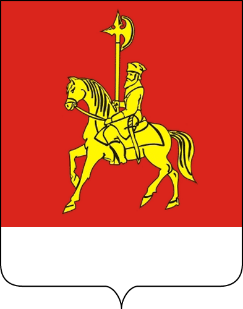 АДМИНИСТРАЦИЯ КАРАТУЗСКОГО РАЙОНАПОСТАНОВЛЕНИЕ14.12.2022                                  с. Каратузское                                     №    1034-пОб утверждении Правил организации транспортного обслуживания населения муниципального образования «Каратузский район»В целях обеспечения безопасности пассажирских перевозок, повышения культуры и качества обслуживания пассажиров, упорядочения процесса регулирования отношений в сфере организации транспортного обслуживания населения, на основании Федерального закона от 06.10.2003 № 131-ФЗ «Об общих принципах организации местного самоуправления в Российской Федерации», Федерального закона от 08.11.2007 № 259-ФЗ «Устав автомобильного транспорта и городского наземного электрического транспорта», в соответствии с Уставом муниципального образования «Каратузский район», ПОСТАНОВЛЯЮ:1. Утвердить Правила организации транспортного обслуживания населения в муниципальном образовании «Каратузский район» согласно приложению № 1.Контроль за исполнением настоящего постановления возложить на А.А. Таратутина, начальника отдела ЖКХ, транспорта, строительства и связи администрации Каратузского района.Постановление вступает в силу в день, следующий за днем его официального опубликования в периодичном печатном издании «Вести муниципального образования «Каратузский район»».Глава района                                                                                   К.А. Тюнин      Приложение № 1  к постановлению администрации Каратузского района                                                                                                   от 14.12.2022 № 1034-пПРАВИЛА ОРГАНИЗАЦИИ ТРАНСПОРТНОГО ОБСЛУЖИВАНИЯ НАСЕЛЕНИЯ 1. Общие положения1.1. Настоящие Правила организации транспортного обслуживания населения в муниципальном образовании «Каратузский район» (далее - Правила) регулируют отношения, связанные с созданием условий для предоставления транспортных услуг населению, а также организацией транспортного обслуживания населения в границах муниципального образования «Каратузский район».1.2. Понятия, используемые в настоящих Правилах:организация транспортного обслуживания населения в границах муниципального образования (организация пассажирских перевозок) - комплекс организационно-правовых, организационно-технических мероприятий и распорядительных действий по управлению и контролю за процессом организации и осуществления пассажирских перевозок;уполномоченный орган - администрация района, уполномоченные главой района муниципальные учреждения, наделенные полномочиями в сфере организации транспортного обслуживания и обеспечения безопасности дорожного движения на маршрутах;регулярные пассажирские перевозки - перевозки с посадкой и высадкой пассажиров только в установленных остановочных пунктах по маршруту регулярных перевозок;пассажир - лицо, имеющее проездной документ установленной формы или заключившее в иной предусмотренной законодательством форме договор перевозки пассажиров;перевозчик - юридическое лицо, индивидуальный предприниматель, принявшие на себя по договору перевозки пассажира обязанность перевезти пассажира и доставить багаж в пункт назначения;муниципальный маршрут - маршрут регулярных перевозок автомобильным транспортом (далее также - маршрут), остановочные пункты которого находятся в пределах установленных границ муниципального образования. реестр маршрутов регулярных перевозок (далее - реестр маршрутов) - документ, содержащий сведения о регистрации маршрутов регулярных перевозок;схема маршрута - изображение пути следования подвижного состава с указанием начального, промежуточных и конечного пунктов маршрута;транспортные средства - автобусы, предназначенные для перевозки пассажиров;перевозка пассажира (далее также - пассажирская перевозка, перевозка) - доставка пассажира из пункта отправления в пункт назначения с использованием транспортных средств на основании договора перевозки, предусмотренного гражданским законодательством Российской Федерации;остановочный пункт - место остановки транспортных средств по маршруту регулярных перевозок, оборудованное для посадки, высадки пассажиров и ожидания транспортных средств;маршрутная карта - документ, удостоверяющий право выполнения перевозок на маршруте транспортным средством, определенным договором между перевозчиком и уполномоченным органом;маршрут с небольшой интенсивностью пассажирских потоков - маршрут регулярных перевозок автомобильным транспортом, на котором количество перевезенных пассажиров, в расчете на один километр пробега, менее количества принятого при расчете экономически обоснованного тарифа для транспортных средств каждой группы вместимости.1.3. Перевозка пассажиров и багажа осуществляется путем организации регулярных перевозок пассажиров и багажа, которые относятся к перевозкам транспортом общего пользования и осуществляются на основании публичного договора перевозки пассажира по маршруту регулярных перевозок.1.4. К перевозке пассажиров допускаются:- юридические лица независимо от организационно-правовой формы собственности, если данный вид деятельности предусмотрен учредительными документами, а также при наличии лицензии на перевозку пассажиров автобусами;- физические лица, осуществляющие предпринимательскую деятельность без образования юридического лица, получившие в установленном порядке лицензию на перевозку пассажиров автобусами.1.5. Пассажирские перевозки на регулярных маршрутах могут осуществляться транспортными средствами отечественного и зарубежного производства.1.6. Транспортные средства, предлагаемые для организованной перевозки пассажиров, в соответствии с условиями настоящего Положения:- должны быть технически исправными, зарегистрированными в органах Государственной инспекции по безопасности дорожного движения, пройти в установленном порядке государственный технический осмотр и иметь лицензионную карточку,- должны соответствовать виду выполняемых перевозок в соответствии с ГОСТ 27815-88;- должны имеет левостороннее расположение рулевого управления и обеспечивать удобную посадку и высадку пассажиров;- должны иметь исправный отопительный агрегат в салоне, соответствующей технической документации на транспортное средство.- оборудовать транспортные средства навигационной спутниковой системой российского производства, указателями маршрута или информационным электронным табло.Не допускается организованная перевозка пассажиров в транспортных средствах:- двери салона которых расположены с левой стороны кузова;- изменения в конструкцию которых внесены без разрешения соответствующего органа ГИБДД.1.7. Маршруты должны обеспечивать транспортную доступность населения до населенных пунктов района, промышленных предприятий, и организаций культурно-бытового и спортивно-оздоровительного назначения, вокзалов, станций.1.8. Остановочные пункты маршрутов размещаются и оборудуются в соответствии с действующими нормативными правовыми актами исходя из условий обеспечения безопасности дорожного движения, пешеходной доступности и максимального удобства для пассажиров.1.9. Открытие, изменение и закрытие маршрутов регулярных перевозок удостоверяется внесением сведений о маршруте в реестр маршрутов регулярных перевозок.2. Основные принципы организации транспортного средства2.1. Основными принципами организации и осуществления транспортного обслуживания населения являются:- гарантированность предоставления услуг пассажирского транспорта;- безопасность при выполнении пассажирских перевозок;- доступность транспортных услуг для населения;- качество транспортного обслуживания населения;- сочетание государственного регулирования и рыночных отношений в области организации транспортного обслуживания;- равенство условий доступа перевозчиков на рынок транспортных услуг населению.3. Функции уполномоченного органа3.1. Уполномоченный орган:1) определяет потребность населения района в услугах пассажирского транспорта;2) разрабатывает и утверждает план перевозок пассажиров в Каратузском районе;3) утверждает маршрутную сеть района;4) принимает решения об открытии новых, изменении и закрытии существующих маршрутов;5) принимает решения о временном прекращении движения транспортных средств по маршрутам в случае их несоответствия требованиям безопасности дорожного движения;6) устанавливает количество, категорию, класс и вместимость транспортных средств на каждом маршруте исходя из интенсивности пассажиропотока, пропускной способности объектов транспортной инфраструктуры, экологических норм;7) привлекает перевозчиков, действующих на территории муниципального образования «Каратузский район», для осуществления пассажирских перевозок по маршрутам в установленном порядке;8) в случаях, установленных законодательством, организует конкурсы на осуществление перевозок пассажиров;9) в целях гарантированного предоставления услуг пассажирским транспортом определяет и утверждает перечень маршрутов с небольшой интенсивностью пассажирских потоков, подлежащих субсидированию из бюджета района в пределах, утвержденных на эти цели средств;10) осуществляет централизованный контроль за движением подвижного состава, контроль за его работой на маршрутах, учет и анализ выполненных объемов перевозок;11) координирует работу перевозчиков на маршрутах;12) согласовывает расписания, разработанные перевозчиками в соответствии с требованиями нормативных правовых актов в сфере пассажирских перевозок, режимы работы маршрута;13) организует обустройство и содержание линейных сооружений маршрутов;14) предоставляет информацию населению о работе пассажирского транспорта;15) рассматривает обращения граждан по вопросам работы пассажирского транспорта муниципальных маршрутов, принимает по ним соответствующие меры;16) осуществляет контроль за соблюдением условий договоров об организации пассажирских перевозок;17) размещает на официальном информационном Интернет-сайте администрации Каратузского района Красноярского края перечень перевозчиков, обязанных осуществлять пассажирские перевозки транспортом общего пользования, а также об открытии, изменении и закрытии маршрутов регулярных перевозок;18) обеспечивает регулярность движения транспортных средств;19) принимает решение об организации временного (сезонного) маршрута регулярных перевозок;20) выполняет иные полномочия, установленные нормативными правовыми актами Российской Федерации и Красноярского края в рамках организации транспортного обслуживания населения муниципального образования «Каратузский район».4. Права и обязанности перевозчиков4.1. Перевозчики обязаны обеспечивать выполнение перевозок пассажиров в соответствии с нормативными требованиями правовых актов Российской Федерации, Красноярского края и муниципального образования «Каратузский роайон», условиями заключенных договоров, контрактов, соглашений.4.2. Перевозчики несут ответственность как за свои собственные действия, так и за действия своих работников и других юридических и физических лиц, к услугам которых они прибегают для осуществления перевозок пассажиров, когда эти лица действуют в рамках возложенных на них в связи с данными перевозками обязанностей.4.3. Перевозчики пассажиров обязаны:4.3.1.  получить лицензию на право осуществления перевозок пассажиров, строго соблюдать лицензионные условия;4.3.2. организовать безопасную перевозку пассажиров в соответствии с расписанием движения подвижного состава на маршруте, обеспечив высокую культуру обслуживания пассажиров;4.3.3. согласовать с организатором пассажирских перевозок маршрут, график и расписание движения транспортных средств;4.3.4. обеспечить наличие подвижного состава, трудовых, материальных и организационных ресурсов в объеме, достаточном для гарантированного выполнения расписания движения на обслуживаемом маршруте;4.3.5. обеспечить условия для стоянки, ремонта, технического обслуживания и контроля подвижного состава;4.3.6. обеспечить регулярное проведение предрейсовых и послерейсовых медицинских осмотров водителей; 4.3.7. обеспечить выпуск и работу на маршруте подвижного состава, соответствующего техническим, санитарным, экологическим нормам и требованиям;4.3.8. соблюдать нормы предельной вместимости транспортных средств, указанные в технических характеристиках транспортных средств;4.3.9. обеспечить соблюдение установленных нормативов и объемов технического обслуживания и ремонта транспортного средства с регистрацией в установленном порядке проведенных технических обслуживании и ремонтов;4.3.10. обеспечить диспетчерское сопровождение выполняемых рейсов (управление, учет, контроль) на маршруте, контроль за соблюдением водителями требований по безопасной перевозке пассажиров;4.3.11. организовать работу диспетчерских служб, обеспеченных нормативно-правовой и нормативно-технической документацией, которые обязаны представлять организатору пассажирских перевозок информацию по осуществлению пассажирских перевозок по маршрутам;4.3.12. обеспечить выполнение водителями, осуществляющими пассажирские перевозки по маршрутам, указаний работников своих диспетчерских служб и диспетчерской службы организатора перевозок;4.3.13. обеспечить выполнение требований законодательства к качеству предоставляемых услуг по перевозке и обслуживанию пассажиров, соблюдению прав и законных интересов пассажиров, в том числе по реализации льгот на проезд в транспорте общего пользования;4.3.14. представлять организатору перевозок информацию и документы, необходимые для осуществления контроля за соблюдением законодательства в сфере пассажирского транспорта;4.3.15. обеспечить беспрепятственный допуск представителей органов управления и контроля на объекты, используемые для осуществления пассажирских перевозок;4.3.16. выполнять предписания и требования контролирующих органов в сроки, установленные законодательством;4.3.17. принимать и в установленные сроки рассматривать жалобы;4.3.18. предоставлять пассажирам информацию о работе подвижного состава на маршрутах и изменениях маршрутов, в том числе визуальную, в соответствии с правилами оформления подвижного состава, утвержденными организатором пассажирских перевозок;4.3.19. обеспечить наличие у водителей транспортных средств:лицензионной карточки;путевого листа;схемы маршрута с указанием опасных участков;графика и расписания движения транспортного средства, согласованного с организатором пассажирских перевозок;документа, подтверждающего согласование маршрута с организатором пассажирских перевозок.Наименование перевозчика (наименование юридического лица или фамилии, имени, отчества индивидуального предпринимателя), указанное в документе, подтверждающем согласование маршрута, и в расписании, должно совпадать с наименованием перевозчика в лицензионной карточке и графике движения транспортного средства;4.3.20. обеспечить наличие у водителей или кондукторов билетов установленных форм;4.3.21. обеспечить технические возможности для передачи экипажами транспортных средств в салоны звуковой информации, предусмотренной настоящими Правилами;4.3.22. обеспечить соответствие подвижного состава требованиям по безопасности перевозки пассажиров. Транспортные средства, используемые для перевозки пассажиров, должны:4.3.23. соответствовать категории и классу, предусмотренным государственными стандартами, и пассажировместимости, установленной организатором пассажирских перевозок;4.3.24. быть технически исправными, прошедшими государственную регистрацию, пройти в установленном порядке государственный технический осмотр;4.3.25. обеспечивать работоспособность систем, поддерживающих необходимую температуру, состав воздуха и уровень шума в кабине водителя и пассажирском салоне;4.3.26. иметь правосторонние двери, обеспечивающие безопасную посадку и высадку пассажиров;4.3.27. быть оборудованы приборами системы по управлению и контролю за движением транспортных средств.4.3.28. информировать пассажиров о владельце лицензии, номерах телефонов контролирующих органов и выполнять иные обязанности, предусмотренные законодательством.4.3.29. осуществлять звуковое дублирование обязательной зрительной информации для незрячих и слабовидящих граждан.4.3.30. обеспечить беспрепятственный допуск собаки-проводника на объекты транспортной инфраструктуры, посещаемые инвалидами по зрению, а также на транспортные средства.4.4. Перевозчик не вправе без уведомления заказчика (организатора) перевозок отменить назначенные на маршруте рейсы или изменить расписание, за исключением случаев, когда выполнение рейсов по расписанию невозможно при возникновении не зависящих от перевозчика помех по неблагоприятным дорожным или погодно-климатическим условиям, угрожающим безопасности движения или безопасности перевозки пассажиров.О предстоящем плановом изменении или прекращении движения на маршруте перевозчик обязан уведомить пассажиров и заказчика (организатора) перевозок. Уведомление заказчика (организатора) перевозок производится в письменном виде, пассажиров - путем публикации в средствах массовой информации в сроки, согласуемые с заказчиком (организатором) перевозок.4.5. Перевозчики имеют право:- принимать участие в конкурсах на осуществление пассажирских перевозок;- требовать и получать у организаторов перевозок необходимую документацию по обслуживаемым маршрутам для надлежащей и эффективной организации перевозок пассажиров;- требовать и своевременно получать оплату транспортных услуг заказчиками перевозок, соблюдения установленных правил использования транспортных средств.5. Финансовое обеспечение мер муниципального регулирования в сфере организации транспортного обслуживания.  Тарифы и расчеты за перевозки, периодичность и условия пересмотра тарифов5.1. Оплата услуг перевозчика пассажиров осуществляется в соответствии с условиями, определениями в муниципальном контракте.5.2. Муниципальным заказом обеспечиваются пассажирские перевозки, нерентабельность которых обусловлена регулированием тарифов небольшой интенсивностью пассажиропотока. Обеспечение регулируемого уровня на регулярные пассажирские перевозки и прав отдельных категорий граждан на пассажирские перевозки по льготным тарифам на маршрутах регулярных перевозок осуществляется посредством предоставления субсидий из местного бюджета.Субсидии предоставляются на безвозмездной основе для возмещения недополученных доходов и (или) финансового обеспечения (возмещения) затрат перевозчиками.Порядок предоставления из бюджета Каратузского района организациям автомобильного транспорта субсидий определяется отдельным нормативным актом уполномоченного органа ежегодно.5.3. Тарифы на регулярные пассажирские перевозки устанавливаются в соответствии с действующим законодательством.Сведения об изменении тарифов доводятся до населения не позднее чем за десять дней до даты их введения.Предоставление отдельным категориям населения права проезда по льготным тарифам или бесплатно осуществляется органами государственной власти или местного самоуправления в пределах своей компетенции посредством предоставления гражданам льготных проездных документов.6. Органы, осуществляющие контроль за соблюдением настоящих правил6.1. Органами, осуществляющими контроль за соблюдением настоящих Правил, являются администрация Каратузского района, органы внутренних дел в пределах их компетенции. Контроль за работой транспортных средств на маршрутах осуществляется путем проведения проверок исполнения перевозчиками условий договоров об организации и осуществлении перевозок пассажиров, соблюдения расписания движения транспортных средств по маршрутам.Контролирующим органом по расходованию бюджетных средств является главный распорядитель бюджетных средств и Контрольно-счетная палата Каратузского района.6.2. Обо всех выявленных в ходе проверки нарушениях лицо, осуществляющее проверку, производит отметку в путевом листе с указанием места и времени проведения проверки. В случае выявления нарушений настоящих Правил лицо, осуществляющее проверку, составляет соответствующий акт и (или) в соответствии с полномочиями, установленными законодательством, протокол об административном нарушении.АДМИНИСТРАЦИЯ КАРАТУЗСКОГО РАЙОНАПОСТАНОВЛЕНИЕ16.12.2022                                     с. Каратузское                                     № 1038-пО внесении изменений в Постановление администрации Каратузского района 10.06.2016 № 324-п «Об утверждении реестра муниципальных автобусных маршрутов регулярных перевозок на территории муниципального образования «Каратузский район»»В соответствии со статьей 26 Федерального закона от 13 июля 2015     N 220-ФЗ «Об организации регулярных перевозок пассажиров и багажа автомобильным транспортом и городским наземным электрическим транспортом в Российской Федерации и о внесении изменений в отдельные законодательные акты Российской Федерации», руководствуясь Уставом муниципального образования "Каратузский район" ПОСТАНОВЛЯЮ:	1. Приложение к постановлению администрации Каратузского района 10.06.2016 № 324-п «Об утверждении реестра муниципальных автобусных маршрутов регулярных перевозок на территории муниципального образования «Каратузский район»» изменить и изложить его в новой редакции согласно приложению к настоящему постановлению.2. Контроль за исполнением настоящего постановления возложить на начальника отдела ЖКХ, транспорта, строительства и связи Каратузского района (А.А. Таратутина).3. Разместить настоящее постановление на официальном сайте администрации Каратузского района с адресом в информационно-телекоммуникационной сети Интернет - www.karatuzraion.ru .4. Постановление вступает в силу в день, следующий за днем его официального опубликования в периодическом печатном издании «Вести муниципального образования «Каратузский район»».И.о. главы района                                                                                   Е.С. МиглаАДМИНИСТРАЦИЯ КАРАТУЗСКОГО РАЙОНАПОСТАНОВЛЕНИЕО внесении изменений в муниципальную программу «Развитие системы образования Каратузского района» В соответствии со ст. 179 Бюджетного кодекса Российской Федерации, ст. 26, 27.1 Устава муниципального образования «Каратузский район», Постановлением администрации Каратузского района от 24.08.2020 № 674-п «Об утверждении Порядка принятия решений о разработке муниципальных программ Каратузского района, их формирование и реализации», ПОСТАНОВЛЯЮ:Внести в муниципальную программу «Развитие системы образования Каратузского района», утвержденную постановлением администрации Каратузского района № 1162-п от 11.11.2013 года (в редакции от 25.11.2022 г. № 948-п) следующие изменения:1.1.В паспорте программы «Развитие системы образования Каратузского района», строку «Информация по ресурсному обеспечению муниципальной программы, в том числе в разбивке по источникам финансирования по годам реализации муниципальной программы» изложить в новой редакции:1.2.В приложении № 2 к муниципальной программе «Развитие системы образования Каратузского  района»,  в пункте 1 Паспорт подпрограммы строку «Информация по ресурсному обеспечению подпрограммы» изложить в следующей редакции:1.3.Приложение № 2 к подпрограмме 1 «Развитие дошкольного, общего и дополнительного образования детей», реализуемой в рамках муниципальной программы  «Развитие системы образования Каратузского района» изложить в следующей редакции согласно приложению № 1 к настоящему постановлению.1.4.Приложение № 2 к подпрограмме 3 «Одаренные дети», реализуемой в рамках муниципальной программы  «Развитие системы образования Каратузского района» изложить в следующей редакции согласно приложению № 2 к настоящему постановлению.1.5.  В приложении № 5 к муниципальной программе «Развитие системы образования Каратузского  района»,  в пункте 1 Паспорт подпрограммы строку «Информация по ресурсному обеспечению подпрограммы» изложить в следующей редакции:1.6.Приложение № 2 к подпрограмме «Обеспечение жизнедеятельности учреждений подведомственных Управлению образования администрации Каратузского района», реализуемой в рамках муниципальной программы  «Развитие системы образования Каратузского района» изложить в следующей редакции согласно приложению № 3 к настоящему постановлению.1.7.  В приложении № 6 к муниципальной программе «Развитие системы образования Каратузского  района»,  в пункте 1 Паспорт подпрограммы строку «Информация по ресурсному обеспечению подпрограммы» изложить в следующей редакции:1.8.Приложение № 2 к подпрограмме «Кадровый потенциал в системе образования Каратузского района», реализуемой в рамках муниципальной программы  «Развитие системы образования Каратузского района» изложить в следующей редакции согласно приложению № 4 к настоящему постановлению.1.9.  В приложении № 7 к муниципальной программе «Развитие системы образования Каратузского  района»,  в пункте 1 Паспорт подпрограммы строку «Информация по ресурсному обеспечению подпрограммы» изложить в следующей редакции:1.10.Приложение № 2 к подпрограмме «Обеспечение реализации муниципальной программы и прочие мероприятия», реализуемой в рамках муниципальной программы  «Развитие системы образования Каратузского района» изложить в следующей редакции согласно приложению № 5 к настоящему постановлению.1.11.Приложение №9 к муниципальной программе "Развитие системы образования Каратузского района" изложить в следующей редакции согласно приложению № 6 к настоящему постановлению.1.12. Приложение №10 к муниципальной программе "Развитие системы образования Каратузского района" изложить в следующей редакции согласно приложению № 7 к настоящему постановлению.    2. Контроль за исполнением настоящего распоряжения возложить на А.А.Савина, заместителя главы района по социальным вопросам.        3. Опубликовать постановление на официальном сайте администрации Каратузского района с адресом в информационно-телекоммуникационной сети Интернет – www.karatuzraion.ru4. Постановление вступает в силу в день, следующий за днем его официального опубликования в периодическом печатном издании «Вести муниципального образования «Каратузский район».И.о. главы района                                                                                  Е.С. МиглаАДМИНИСТРАЦИЯ КАРАТУЗСКОГО РАЙОНАПОСТАНОВЛЕНИЕ12.12.2022                                      с. Каратузское			                № 1018-пО внесении изменений в постановление администрации Каратузского района от 05.04.2019г № 305-п  «Об утверждении краткосрочных планов реализации региональной программы капитального ремонта общего имущества в многоквартирных домах на территории Каратузского района на период 2020-2022 годов»	В соответствии с Жилищным кодексом Российской Федерации, статьей 12 Закона Красноярского края от 27.06.2013г № 4-1451 «Об организации проведения капитального ремонта общего имущества в многоквартирных домах, расположенных на территории Красноярского края», постановлением Правительства Красноярского края от 29.10.2014 № 511-п «Об утверждении порядка формирования и утверждения краткосрочных планов реализации региональной программы капитального ремонта общего имущества в многоквартирных домах», руководствуясь Уставом МО «Каратузский район», ПОСТАНОВЛЯЮ:1.Внести в постановление администрации Каратузского района от 05.04.2019г № 305-п «Об утверждении краткосрочных планов реализации региональной программы капитального ремонта общего имущества в многоквартирных домах на территории Каратузского района на период 2020-2022 годов» следующие изменения:приложения № 1-3 изложить в новой редакции согласно приложениям № 1-3 к настоящему постановлению. 	2. Постановление подлежит размещению на официальном сайте администрации Каратузского района (www.karatuzraion.ru).	3. Контроль за исполнением настоящего постановления оставляю за собой.	4. Постановление вступает в силу в день, следующий за днем его официального опубликования в периодическом печатном издании Вести муниципального образования «Каратузский район».Глава района                                                                                  К.А. ТюнинАДМИНИСТРАЦИЯ КАРАТУЗСКОГО РАЙОНАПОСТАНОВЛЕНИЕ12.12.2022                                      с. Каратузское			               №  1019-пО внесении изменений в постановление администрации Каратузского района от 28.03.2022г № 247-п «Об утверждении краткосрочных планов реализации региональной программы капитального ремонта общего имущества в многоквартирных домах на территории Каратузского района на период 2023-2025 годов»	В соответствии с Жилищным кодексом Российской Федерации, статьей 12 Закона Красноярского края от 27.06.2013г № 4-1451 «Об организации проведения капитального ремонта общего имущества в многоквартирных домах, расположенных на территории Красноярского края», постановлением Правительства Красноярского края от 29.10.2014 № 511-п «Об утверждении порядка формирования и утверждения краткосрочных планов реализации региональной программы капитального ремонта общего имущества в многоквартирных домах», Уставом Муниципального образования  «Каратузский район», ПОСТАНОВЛЯЮ:1. Внести в постановление администрации Каратузского района от 28.03.2022  № 247-п «Об утверждении краткосрочных планов реализации региональной программы капитального ремонта общего имущества в многоквартирных домах на территории Каратузского района на период 2023-2025 годов» следующие изменения:приложение № 3 изменить и изложить в новой редакции согласно приложению к настоящему постановлению. 	2. Постановление подлежит размещению на официальном сайте администрации Каратузского района (http://karatuzraion.ru/)3.  Контроль за исполнением настоящего постановления оставляю за собой.4. Постановление вступает в силу в день, следующий за днем его официального опубликования в периодическом печатном издании Вести муниципального образования «Каратузский район».Глава района                                                                                         К.А. ТюнинПриложение к постановлению                                                                                                                                                                                                              администрации Каратузского района                                                                                                                                                                                                              от  12.12.2022 № 1019-пПриложение № 3 к постановлению администрации Каратузского района  от 28.03.2022 № 247-пАДМИНИСТРАЦИЯ КАРАТУЗСКОГО РАЙОНАПОСТАНОВЛЕНИЕ13.12.2022                                   с. Каратузское                                       № 1020-пО внесении изменений в постановление администрации Каратузского района от 28.10.2021 № 891-п «Об утверждении муниципальной программы «Обеспечение жизнедеятельности Каратузского района» »В соответствии со статьей 179 Бюджетного кодекса Российской Федерации, постановление администрации Каратузского района от 24.08.2020 № 674-п «Об утверждении Порядка принятия решений о разработке муниципальных программ Каратузского района, их формировании и реализации», руководствуясь ст.28 Устава Муниципального образования «Каратузский район» ПОСТАНОВЛЯЮ:1.  Внести изменения в  постановление администрации Каратузского района от 28.10.2021 г. № 891-п « Об утверждении муниципальной программы обеспечение жизнедеятельности Каратузского района» согласно редакции от  18.10.2022 г № 801-п. В приложение к постановлению администрации Каратузского района от 28.10.2021 г. № 891-п 1.1. в  паспорте программы «Обеспечение жизнедеятельности Каратузского района» строку «Информация по ресурсному обеспечению муниципальной программы, в том числе по годам реализации программы» изменить и изложить в новой редакции:          1.2. В пункте 3 «Приоритеты и цели социально -экономического развития в сфере (области) муниципального управления, описание основных целей и задач программы, тенденции социально- экономического  развития соответствующей сферы (области) муниципального управления» муниципальной программы, изменить подпункт 3.2. и изложить в новой редакции :3.2. Вторым приоритетом муниципальной политики является экономия средств бюджета Каратузского района.  В рамках данного приоритета планируется приобретение и установка приборов учета тепловой энергии в следующих учреждениях:- МАДОУ Детский сад "Сказка"- МБОУ Детский сад «Солнышко»        1.3. Пункт 4 «Прогноз конечных результатов реализации муниципальной программы, характеризующих целевое состояние уровня жизнедеятельности района, экономики, степени реализации других общественно значимых интересов и потребностей в жилищной сфере на территории Каратузского района» муниципальной программы изменить и изложить в новой редакции:      Выполнение спланированных мероприятий по повышению энергоэффективности коммунального комплекса обеспечит устойчивое развитие территорий сельских поселений Каратузского района.          Мероприятие программы включает установку тепловых счетчиков в дошкольных образовательных учреждениях:МАДОУ детский сад «Сказка» - расходы на отопление (2020-2021 г.г) – 768478,35 рублей (экономия составит 307391,34 руб.)  МБОУ детский сад «Солнышко» - расходы на отопление (2020-2021 г.г) – 732507,49 рублей (экономия составит 293002,99 руб.)        Установка счетчика обойдется в 266799.83 рублей (согласно ценам 2021 года), общая экономия с учреждений в период действия программы составит 600394,33 рубля.        1.4. Приложение № 2  к муниципальной программе «Обеспечение жизнедеятельности  Каратузского района» изменить и изложить в новой редакции согласно, приложения №1 к настоящему постановлению.        1.5. Приложение № 3  к муниципальной  программе «Обеспечение жизнедеятельности Каратузского района» изменить и изложить в новой редакции согласно, приложения №2 к настоящему постановлению.        1.6. в  паспорте подпрограммы «Обеспечение жизнедеятельности Каратузского района» строку «Информация по ресурсному обеспечению подпрограммы, в том числе в разбивке по всем источникам финансирования на очередной финансовый год и плановый период» изменить и изложить в новой редакции:          1.7. Приложение № 2 к подпрограмме «Повышение энергетической эффективности»   изменить и изложить в новой редакции согласно, приложения № 3 к настоящему постановлению.          1.8.Приложение №2  подпрограммы «Обеспечение и реализации муниципальной программы и прочие мероприятия» изменить и изложить в новой редакции согласно, приложения №4 к настоящему постановлению.          1.9. В приложении № 5  муниципальной  программы «Обеспечение жизнедеятельности Каратузского района» по подпрограмме «Обеспечение реализации муниципальной программы и прочие мероприятия»  строку «Информация по ресурсному обеспечению подпрограммы, в том числе в разбивке по всем источникам финансирования на очередной финансовый год и плановый период» изменить и изложить в новой редакции        2. Контроль за исполнением настоящего постановления возложить на А.А. Таратутина – начальника отдела ЖКХ, транспорта, строительства и связи администрации Каратузского района.3. Постановление вступает в силу в день, следующий за днем его официального опубликования в периодичном печатном издании «Вести муниципального образования «Каратузский район»».Глава района 				                                                 К.А. Тюнин                                                                                                                                                                                                         Приложение №1 к постановлению администрации                                                                                                                                                                                                       Каратузского района  от  13.12. 2022 № 1020-пПриложение № 2 к муниципальной программе«Обеспечение жизнедеятельности  Каратузского района»ИНФОРМАЦИЯО РЕСУРСНОМ ОБЕСПЕЧЕНИИ МУНИЦИПАЛЬНОЙ ПРОГРАММЫ КАРАТУЗСКОГО РАЙОНА ЗА СЧЕТ СРЕДСТВ РАЙОННОГО БЮДЖЕТА, В ТОМ ЧИСЛЕ СРЕДСТВ, ПОСТУПИВШИХ ИЗ БЮДЖЕТОВ ДРУГИХ УРОВНЕЙ БЮДЖЕТНОЙ СИСТЕМЫ И БЮДЖЕТОВ ГОСУДАРСТВЕННЫХ ВНЕБЮДЖЕТНЫХ ФОНДОВ                                                                                                                                                                                                       (тыс. рублей)Приложение №2 к постановлению администрации                                                                                                                                                                                                       Каратузского района  от  13.12. 2022 № 1020-п    Приложение № 3 к муниципальной  программе  «Обеспечение жизнедеятельности Каратузского района»ИНФОРМАЦИЯОБ ИСТОЧНИКАХ ФИНАНСИРОВАНИЯ ПОДПРОГРАММ, ОТДЕЛЬНЫХ МЕРОПРИЯТИЙ МУНИЦИПАЛЬНОЙ ПРОГРАММЫ КАРАТУЗСКОГО РАЙОНА (СРЕДСТВА РАЙОННОГО БЮДЖЕТА, В ТОМ ЧИСЛЕ СРЕДСТВА, ПОСТУПИВШИЕ ИЗ БЮДЖЕТОВ ДРУГИХ УРОВНЕЙ БЮДЖЕТНОЙ СИСТЕМЫ, БЮДЖЕТОВ ГОСУДАРСТВЕННЫХ ВНЕБЮДЖЕТНЫХ ФОНДОВ)(тыс. рублей)Приложение №3 к постановлению администрации                                                                                                                                                                                                       Каратузского района  от  13.12. 2022 № 1020-пПриложение № 2 подпрограмме «Повышение энергетической эффективности»  ПЕРЕЧЕНЬ МЕРОПРИЯТИЙ ПОДПРОГРАММЫПриложение №4  к постановлению администрации                                                                                                                                                                                                       Каратузского района  от  13.12. 2022 № 1020-п  Приложение № 2 к подпрограмме «Обеспечение реализации муниципальной программы и прочие мероприятия»ПЕРЕЧЕНЬ МЕРОПРИЯТИЙ ПОДПРОГРАММЫАДМИНИСТРАЦИЯ КАРАТУЗСКОГО РАЙОНАПОСТАНОВЛЕНИЕ16.12.2022			   	   с. Каратузское				   № 1039-пО внесении изменений в постановление администрации Каратузского района от 31.10.2013 №1127-п «Об утверждении муниципальной программы «Развитие малого и среднего предпринимательства в Каратузском районе»В соответствии со статьей 179 Бюджетного кодекса Российской Федерации, постановлением администрации Каратузского района от 24.08.2020 № 674-п «Об утверждении Порядка принятия решений о разработке муниципальных программ Каратузского района, их формировании и реализации», руководствуясь ст. 26-28 Устава Муниципального образования «Каратузский район» в целях перспективного развития малого и среднего предпринимательства в Каратузском районе, создания новых рабочих мест, увеличения налоговых поступлений,  ПОСТАНОВЛЯЮ:1. Внести в постановление администрации Каратузского района от 31.10.2013 № 1127-п «Об утверждении муниципальной программы «Развитие малого и среднего предпринимательства в Каратузском районе» следующие изменения:1.1. Приложение 2 к подпрограмме «Финансовая поддержка малого и среднего предпринимательства» изложить в новой редакции, согласно приложению  к настоящему постановлению.2. Контроль за исполнением настоящего постановления возложить на заместителя главы района по финансам, экономике - руководителя финансового управления Е.С. Мигла.3. Постановление вступает в силу в день, следующий за днем его официального опубликования в периодическом печатном издании Вести муниципального образования «Каратузский район» и распространяет свое действие на правоотношения с 01.01.2022 года.И.о. главы района                                                                                   Е.С. МиглаПриложение  к постановлениюадминистрации Каратузского района от 16.12.2022 № 1039-п  Приложение 2 к подпрограмме «Финансовая поддержка малогои среднего предпринимательства»ПЕРЕЧЕНЬ МЕРОПРИЯТИЙ ПОДПРОГРАММЫАУКЦИОННАЯ ДОКУМЕНТАЦИЯ № 1Администрация Каратузского района на основании постановлений № 1030-п от  14.12.2022г «О проведении аукциона на право заключения аренды земельного участка, находящегося в собственности муниципального образования «Каратузский район» », объявляет о проведении  открытого аукциона на право  заключения договоров аренды земельных участков, находящихся в государственной собственности. Аукцион назначается на 09 часов 00 минут (местного времени) 19.01.2023 года в помещении по адресу: 662850, Россия, Красноярский край, Каратузский район, с. Каратузское, ул. Советская, 21, кабинет № 310. Контактный телефон: 8(39137)22-3-35.Организатор аукциона – Администрация Каратузского района  Участниками аукциона на право заключения договора аренды земельных участков, находящихся в государственной собственности, могут являться граждане и юридические лица.Аукцион является открытым по составу участников.Аукцион не проводится в электронной форме (ПУНКТ 2 СТ.39.13 Земельного кодекса).Лот № 1Предметом аукциона является право на заключение договора аренды земельного участка с кадастровым номером 24:19:1501004:763, площадью 441900 кв.м., в границах, указанных в кадастровом паспорте, из категории земель: земли сельскохозяйственного назначения, Адрес (местоположение): РФ, Красноярский край, Каратузский район, с. Каратузское, к-з им. Димитрова, участок № 65, разрешенным использованием: для сельскохозяйственного назначения.Начальная цена предмета аукциона не менее 1,5 % кадастровой стоимости земельного участка: - 26167 руб. 00 копеек, (Двадцать шесть тысяч сто шестьдесят семь рублей 00 копеек)Ежегодный размер арендной платы за земельный участок - определяется по результатам этого аукциона. Шаг аукциона – 3 % начального цена предмета аукциона – 785 (семьсот восемьдесят пять) руб.00 коп. Размер задатка 100 % начальной цены предмета аукциона: 26167 руб. 00 копеек, (Двадцать шесть тысяч сто шестьдесят семь рублей 00 копеек)Срок аренды земельного участка– 20 (двадцать) лет. 1.Порядок внесения задатка: Задаток вносится до даты подачи заявки путем безналичного перечисления на расчетный счет организатора аукциона. Реквизиты счета для перечисления задатка – ИНН 2419002063 КПП 241901001Банк получателя Отделении Красноярск Банка России//УФК по Красноярскому краю  г. Красноярск.Получатель: УФК по Красноярскому краю (Отдел земельных и имущественных отношений администрации Каратузского района (л/с 05193019170)Единый казначейский счет; 40102810245370000011Казначейский счет: 03232643046220001900БИК 010407105.КБК 90411105013050000120  ОКТМО  04622000назначение платежа – «Оплата задатка за участие в аукционе на право заключения договора аренды земельного участка Лот №___».Документом, подтверждающим поступление задатка на счет организатора аукциона является выписка со счета организатора аукциона.Исполнение обязанности по внесению задатка третьими лицами не допускается.2.Порядок приема заявки на участие в аукционе, адрес места ее приема, дата и время начала и окончания приема заявок на участие в аукционе:Для участия в аукционе заявителями представляются следующие документы:- заявка на участие в аукционе по установленной форме с указанием банковских реквизитов счета для возврата задатка;  - копию документов, удостоверяющих личность заявителя (для граждан- паспорт); - документы, подтверждающие внесение задатка;- надлежащим образом оформленная доверенность на лицо, имеющее право действовать от имени заявителя, если заявка подается представителем заявителя.Все вышеуказанные документы должны быть составлены на русском языке (либо содержать надлежащим образом заверенный перевод на русский язык).Предоставление документов, подтверждающих внесение задатка, признается заключением соглашения о задатке.Форму заявки на участие в аукционе, а также проект договора аренды земельного участка можно получить на официальных сайтах: Российской Федерации в информационно-телекоммуникационной сети Интернет www.torgi.gov.ru, в администрации Каратузского района по адресу: Россия, Красноярский край, Каратузский район, с.Каратузское, ул. Советская,21, каб. № 310. Способы подачи: лично путем подачи заявления, письмом и на эл. адрес: zem.karatuz@yandex.ru заверенной электронной цифровой подписью.По одному лоту заявитель вправе подать только одну заявку на участие в аукционе.Заявки на участие в аукционе принимаются по адресу: Россия, Красноярский край, Каратузский район, с.Каратузское, ул. Советская, 21, каб. № 310.  с 08 часов 00 минут 19.12.2022 года до 16 часов 00 минут   13 января 2023 года включительно,  понедельник — пятница с 8.30 до 17.00, обед с 12.00 до 13.15.  Заявка на участие в аукционе, поступившая по истечении срока приема заявок, возвращается заявителю в день ее поступления.Заявитель имеет право отозвать принятую организатором аукциона заявку на участие в аукционе до дня окончания срока приема заявок, уведомив об этом в письменной форме организатора аукциона. 3.Порядок определения участников аукциона:Рассмотрение заявок на участие в аукционе и определение участников аукциона состоится по месту проведения аукциона: Россия, Красноярский край, Каратузский район, с.Каратузское, ул. Советская,21, каб. № 310.в 14 часов 00 минут 16.01.2023 года. Заявитель, признанный участником аукциона, становится участником аукциона с даты подписания организатором аукциона протокола рассмотрения заявок. Протокол рассмотрения заявок на участие в аукционе подписывается организатором аукциона не позднее чем в течение одного дня со дня их рассмотрения.Заявитель не допускается к участию в аукционе в следующих случаях:1) непредставление необходимых для участия в аукционе документов или представление недостоверных сведений;2) непоступление задатка на дату рассмотрения заявок на участие в аукционе;3) подача заявки на участие в аукционе лицом, которое в соответствии с настоящим Кодексом и другими федеральными законами не имеет права быть участником конкретного аукциона, приобрести земельный участок в аренду;4. Наличие сведений о заявителе в предусмотренном статьей 39.12. ЗК РФ реестре недобросовестных участников аукциона.Регистрация участников аукциона проводится в день и в месте проведения аукциона; Россия, Красноярский край, Каратузский район, с.Каратузское, ул. Советская,21, каб. № 310.4.Порядок проведения аукциона:а) аукцион является открытым по составу участников;б) участникам аукциона выдаются пронумерованные карточки участника аукциона (далее — карточки);в) аукционист оглашает начальную цену предмета аукциона и порядок проведения аукциона:— участникам аукциона предлагается путем поднятия карточек заявить о согласии приобрести предмет аукциона за указанную цену;— после поднятия карточек несколькими участниками аукциона аукционист заявляет следующее предложение по цене предмета аукциона, превышающей начальную цену (далее — цена). Каждая цена превышает предыдущую на «шаг аукциона»;— повышение цены заявляется аукционистом до тех пор, пока не останется поднятой одна карточка;в) победителем аукциона признается участник, единственная карточка которого осталась поднятой после троекратного объявления аукционистом цены; по завершении аукциона аукционист объявляет о продаже земельного участка, называет размер цены земельного участка победителя аукциона;г) размер цены земельного участка  заносится в протокол о результатах аукциона, составляемый в двух экземплярах.Победителем аукциона признается участник, предложивший наиболее высокий размер предмета аукциона.Протокол о результатах аукциона составляется в двух экземплярах, один из которых передается победителю аукциона, а второй остается у Продавца.Протокол о результатах аукциона является основанием для заключения с победителем аукциона  договора аренды земельного участка.Задатки лицам, участвовавшим в аукционе, но не победившим в нем возвращаются в течение 3 рабочих дней со дня подписания протокола о результатах аукциона.В течение 10 дней со дня составления протокола о результатах аукциона Продавец направляет победителю аукциона 2 экземпляра подписанного проекта договора аренды земельного участка. При этом размер  цены лота определяется в размере, предложенном победителем аукциона.В данном случае, не допускается заключение  договора аренды  земельного участка ранее, чем через 10 дней со дня размещения информации о результатах аукциона на официальном сайте Российской Федерации в сети Интернет для размещения информации о проведении торгов, определенном Правительством Российской Федерации www. torgi. gov.ru.Задаток, внесенный лицом, признанным победителем аукциона, засчитываются в счет    арендной платы по договору аренды земельного участка. Задаток лица, не заключившего в установленный срок договор аренды земельного участка, вследствие уклонения от заключения указанного договора, не возвращается.Признание аукциона несостоявшимся:1. В случае если на основании результатов рассмотрения заявок на участие в аукционе принято решение об отказе в допуске к участию в аукционе всех заявителей или о допуске к участию в аукционе и признании участником аукциона только одного заявителя, аукцион признается несостоявшимся.В случае если аукцион признан несостоявшимся и только один заявитель признан участником аукциона, Продавец в течение 10 дней со дня подписания протокола рассмотрения заявок на участие в аукционе направляет заявителю 3 экземпляра подписанного проекта договора. При этом размер  цены продажи земельного участка, размер годовой арендной платы определяются в размере, равном начальной цене предмета аукциона.В данном случае задаток, внесенный для участия в аукционе, засчитываются в счет  цены продажи земельного участка, в счет арендной платы за земельный участок. При уклонении от заключения договора внесенный задаток на участие в аукционе не возвращается.2. В случае если по окончании срока подачи заявок на участие в аукционе подана только одна заявка на участие в аукционе или не подано ни одной заявки на участие в аукционе, аукцион признается несостоявшимся.Если единственная заявка на участие в аукционе и заявитель, подавший указанную заявку, соответствуют всем требованиям и условиям, указанным в настоящем извещении, Продавец в течение 10 дней со дня рассмотрения указанной заявки направляет заявителю 3 экземпляра подписанного проекта договора. При этом размер цены продажи земельного участка, размер годовой арендной платы определяются в размере, равном начальной цене предмета аукциона.В данном случае задаток, внесенный для участия в аукционе, засчитываются в счет  цены продажи земельного участка, в счет арендной платы за земельный участок. При уклонении от заключения договора внесенный задаток на участие в аукционе не возвращается.3. В случае, если в аукционе участвовал только один участник или при проведении аукциона не присутствовал ни один из участников аукциона, либо в случае, если после троекратного объявления предложения о начальной цене предмета аукциона не поступило ни одного предложения о цене предмета аукциона, которое предусматривало бы более высокую цену предмета аукциона, аукцион признается несостоявшимся.В течение 10 дней со дня составления протокола о результатах аукциона Продавец направляет единственному принявшему участие в аукционе участнику 3 экземпляра подписанного проекта договора. При этом размер  цены продажи земельного участка, размер годовой арендной платы определяются в размере, равном начальной цене предмета аукциона.В данном случае, не допускается заключение договоров ранее, чем через десять дней со дня размещения информации о результатах аукциона на официальном сайте Российской Федерации в сети Интернет для размещения информации о проведении торгов, определенном Правительством Российской Федерации www.torgi.gov.ru.В данном случае задаток, внесенный для участия в аукционе, засчитываются в счет цены продажи земельного участка, в счет арендной платы за земельный участок. При уклонении от заключения договора задаток на участие в аукционе не возвращается.АУКЦИОННАЯ ДОКУМЕНТАЦИЯ № 1Администрация Каратузского района на основании постановлений № 1031-п от  14.12.2022г «О проведении аукциона на право заключения аренды земельного участка, находящегося в государственной собственности», объявляет о проведении  открытого аукциона на право  заключения договоров аренды земельных участков, находящихся в государственной собственности. Аукцион назначается на 09 часов 00 минут (местного времени) 19.01.2023 года в помещении по адресу: 662850, Россия, Красноярский край, Каратузский район, с. Каратузское, ул. Советская, 21, кабинет № 310. Контактный телефон: 8(39137)22-3-35.Организатор аукциона – Администрация Каратузского района  Участниками аукциона на право заключения договора аренды земельных участков, находящихся в государственной собственности, могут являться граждане и юридические лица.Аукцион является открытым по составу участников.Аукцион не проводится в электронной форме (ПУНКТ 2 СТ.39.13 Земельного кодекса).Лот № 1Предметом аукциона является право на заключение договора аренды земельного участка с кадастровым номером 24:19:0102010:1059, площадью 1295 кв.м., в границах, указанных в кадастровом паспорте, из категории земель: земли населенных пунктов, Адрес (местоположение): РФ, Красноярский край, Каратузский район, с. Каратузское, переулок Училищный, земельный участок, 8, разрешенным использованием: для ведения личного подсобного хозяйства.Начальная цена предмета аукциона не менее 1,5 % кадастровой стоимости земельного участка: - 2489 руб. 00 копеек, (Две тысячи четыреста восемьдесят девять рублей 00 копеек)Ежегодный размер арендной платы за земельный участок - определяется по результатам этого аукциона. Шаг аукциона – 3 % начального цена предмета аукциона – 74 (семьдесят четыре) руб.36 коп. Размер задатка 100 % начальной цены предмета аукциона: 2489 руб. 00 копеек, (Две тысячи четыреста восемьдесят девять рублей 00 копеек)Срок аренды земельного участка– 20 (двадцать) лет. 1.Порядок внесения задатка: Задаток вносится до даты подачи заявки путем безналичного перечисления на расчетный счет организатора аукциона. Реквизиты счета для перечисления задатка – ИНН 2419002063 КПП 241901001Банк получателя Отделении Красноярск Банка России//УФК по Красноярскому краю  г. Красноярск.Получатель: УФК по Красноярскому краю (Отдел земельных и имущественных отношений администрации Каратузского района (л/с 05193019170)Единый казначейский счет; 40102810245370000011Казначейский счет: 03232643046220001900БИК 010407105.КБК 90411105013050000120  ОКТМО  04622000назначение платежа – «Оплата задатка за участие в аукционе на право заключения договора аренды земельного участка Лот №___».Документом, подтверждающим поступление задатка на счет организатора аукциона является выписка со счета организатора аукциона.Исполнение обязанности по внесению задатка третьими лицами не допускается.2.Порядок приема заявки на участие в аукционе, адрес места ее приема, дата и время начала и окончания приема заявок на участие в аукционе:Для участия в аукционе заявителями представляются следующие документы:- заявка на участие в аукционе по установленной форме с указанием банковских реквизитов счета для возврата задатка;  - копию документов, удостоверяющих личность заявителя (для граждан- паспорт); - документы, подтверждающие внесение задатка;- надлежащим образом оформленная доверенность на лицо, имеющее право действовать от имени заявителя, если заявка подается представителем заявителя.Все вышеуказанные документы должны быть составлены на русском языке (либо содержать надлежащим образом заверенный перевод на русский язык).Предоставление документов, подтверждающих внесение задатка, признается заключением соглашения о задатке.Форму заявки на участие в аукционе, а также проект договора аренды земельного участка можно получить на официальных сайтах: Российской Федерации в информационно-телекоммуникационной сети Интернет www.torgi.gov.ru, в администрации Каратузского района по адресу: Россия, Красноярский край, Каратузский район, с.Каратузское, ул. Советская,21, каб. № 310. Способы подачи: лично путем подачи заявления, письмом и на эл. адрес: zem.karatuz@yandex.ru заверенной электронной цифровой подписью.По одному лоту заявитель вправе подать только одну заявку на участие в аукционе.Заявки на участие в аукционе принимаются по адресу: Россия, Красноярский край, Каратузский район, с.Каратузское, ул. Советская, 21, каб. № 310.  с 08 часов 00 минут 19.12.2022 года до 16 часов 00 минут   13 января 2023 года включительно,  понедельник — пятница с 8.30 до 17.00, обед с 12.00 до 13.15.  Заявка на участие в аукционе, поступившая по истечении срока приема заявок, возвращается заявителю в день ее поступления.Заявитель имеет право отозвать принятую организатором аукциона заявку на участие в аукционе до дня окончания срока приема заявок, уведомив об этом в письменной форме организатора аукциона. 3.Порядок определения участников аукциона:Рассмотрение заявок на участие в аукционе и определение участников аукциона состоится по месту проведения аукциона: Россия, Красноярский край, Каратузский район, с.Каратузское, ул. Советская,21, каб. № 310.в 14 часов 00 минут 16.01.2023 года. Заявитель, признанный участником аукциона, становится участником аукциона с даты подписания организатором аукциона протокола рассмотрения заявок. Протокол рассмотрения заявок на участие в аукционе подписывается организатором аукциона не позднее чем в течение одного дня со дня их рассмотрения.Заявитель не допускается к участию в аукционе в следующих случаях:1) непредставление необходимых для участия в аукционе документов или представление недостоверных сведений;2) непоступление задатка на дату рассмотрения заявок на участие в аукционе;3) подача заявки на участие в аукционе лицом, которое в соответствии с настоящим Кодексом и другими федеральными законами не имеет права быть участником конкретного аукциона, приобрести земельный участок в аренду;4. Наличие сведений о заявителе в предусмотренном статьей 39.12. ЗК РФ реестре недобросовестных участников аукциона.Регистрация участников аукциона проводится в день и в месте проведения аукциона; Россия, Красноярский край, Каратузский район, с.Каратузское, ул. Советская,21, каб. № 310.4.Порядок проведения аукциона:а) аукцион является открытым по составу участников;б) участникам аукциона выдаются пронумерованные карточки участника аукциона (далее — карточки);в) аукционист оглашает начальную цену предмета аукциона и порядок проведения аукциона:— участникам аукциона предлагается путем поднятия карточек заявить о согласии приобрести предмет аукциона за указанную цену;— после поднятия карточек несколькими участниками аукциона аукционист заявляет следующее предложение по цене предмета аукциона, превышающей начальную цену (далее — цена). Каждая цена превышает предыдущую на «шаг аукциона»;— повышение цены заявляется аукционистом до тех пор, пока не останется поднятой одна карточка;в) победителем аукциона признается участник, единственная карточка которого осталась поднятой после троекратного объявления аукционистом цены; по завершении аукциона аукционист объявляет о продаже земельного участка, называет размер цены земельного участка победителя аукциона;г) размер цены земельного участка  заносится в протокол о результатах аукциона, составляемый в двух экземплярах.Победителем аукциона признается участник, предложивший наиболее высокий размер предмета аукциона.Протокол о результатах аукциона составляется в двух экземплярах, один из которых передается победителю аукциона, а второй остается у Продавца.Протокол о результатах аукциона является основанием для заключения с победителем аукциона  договора аренды земельного участка.Задатки лицам, участвовавшим в аукционе, но не победившим в нем возвращаются в течение 3 рабочих дней со дня подписания протокола о результатах аукциона.В течение 10 дней со дня составления протокола о результатах аукциона Продавец направляет победителю аукциона 2 экземпляра подписанного проекта договора аренды земельного участка. При этом размер  цены лота определяется в размере, предложенном победителем аукциона.В данном случае, не допускается заключение  договора аренды  земельного участка ранее, чем через 10 дней со дня размещения информации о результатах аукциона на официальном сайте Российской Федерации в сети Интернет для размещения информации о проведении торгов, определенном Правительством Российской Федерации www. torgi. gov.ru.Задаток, внесенный лицом, признанным победителем аукциона, засчитываются в счет    арендной платы по договору аренды земельного участка. Задаток лица, не заключившего в установленный срок договор аренды земельного участка, вследствие уклонения от заключения указанного договора, не возвращается.Признание аукциона несостоявшимся:1. В случае если на основании результатов рассмотрения заявок на участие в аукционе принято решение об отказе в допуске к участию в аукционе всех заявителей или о допуске к участию в аукционе и признании участником аукциона только одного заявителя, аукцион признается несостоявшимся.В случае если аукцион признан несостоявшимся и только один заявитель признан участником аукциона, Продавец в течение 10 дней со дня подписания протокола рассмотрения заявок на участие в аукционе направляет заявителю 3 экземпляра подписанного проекта договора. При этом размер  цены продажи земельного участка, размер годовой арендной платы определяются в размере, равном начальной цене предмета аукциона.В данном случае задаток, внесенный для участия в аукционе, засчитываются в счет  цены продажи земельного участка, в счет арендной платы за земельный участок. При уклонении от заключения договора внесенный задаток на участие в аукционе не возвращается.2. В случае если по окончании срока подачи заявок на участие в аукционе подана только одна заявка на участие в аукционе или не подано ни одной заявки на участие в аукционе, аукцион признается несостоявшимся.Если единственная заявка на участие в аукционе и заявитель, подавший указанную заявку, соответствуют всем требованиям и условиям, указанным в настоящем извещении, Продавец в течение 10 дней со дня рассмотрения указанной заявки направляет заявителю 3 экземпляра подписанного проекта договора. При этом размер цены продажи земельного участка, размер годовой арендной платы определяются в размере, равном начальной цене предмета аукциона.В данном случае задаток, внесенный для участия в аукционе, засчитываются в счет  цены продажи земельного участка, в счет арендной платы за земельный участок. При уклонении от заключения договора внесенный задаток на участие в аукционе не возвращается.3. В случае, если в аукционе участвовал только один участник или при проведении аукциона не присутствовал ни один из участников аукциона, либо в случае, если после троекратного объявления предложения о начальной цене предмета аукциона не поступило ни одного предложения о цене предмета аукциона, которое предусматривало бы более высокую цену предмета аукциона, аукцион признается несостоявшимся.В течение 10 дней со дня составления протокола о результатах аукциона Продавец направляет единственному принявшему участие в аукционе участнику 3 экземпляра подписанного проекта договора. При этом размер  цены продажи земельного участка, размер годовой арендной платы определяются в размере, равном начальной цене предмета аукциона.В данном случае, не допускается заключение договоров ранее, чем через десять дней со дня размещения информации о результатах аукциона на официальном сайте Российской Федерации в сети Интернет для размещения информации о проведении торгов, определенном Правительством Российской Федерации www.torgi.gov.ru.В данном случае задаток, внесенный для участия в аукционе, засчитываются в счет цены продажи земельного участка, в счет арендной платы за земельный участок. При уклонении от заключения договора задаток на участие в аукционе не возвращается.КАРАТУЗСКИЙ РАЙОННЫЙ СОВЕТ ДЕПУТАТОВРЕШЕНИЕ13.12.2022                                        с. Каратузское			     №17-172  О внесении изменений в Устав Муниципального образования «Каратузский район»В целях приведения Устава  Муниципального образования «Каратузский район» в соответствие с Федеральным законом от 6 октября 2003 года № 131-ФЗ «Об общих принципах организации местного самоуправления в Российской Федерации» иными федеральными и краевыми законами, руководствуясь ст.10 Устава Муниципального образования «Каратузский район», Каратузский районный Совет депутатов, РЕШИЛ:1. Внести в Устав Муниципального образования «Каратузский район» следующие изменения:Подпункт 2 пункта 1 статьи  43.3.  Гарантии осуществления полномочий лиц, замещающих муниципальные должности на непостоянной основе изменить и изложить в следующей редакции»:«2) Компенсация расходов, связанных с осуществлением депутатской деятельности.».2. Контроль за исполнением настоящего решения возложить на постоянную депутатскую комиссию  по законности и охране общественного порядка (Бондарь А.В.).3. Решение вступает в силу в день, следующий за днём его официального опубликования в периодическом печатном издании «Вести Муниципального образования «Каратузский район»». КАРАТУЗСКИЙ   РАЙОННЫЙ   СОВЕТ  ДЕПУТАТОВРЕШЕНИЕ13.12. 2022                                  с. Каратузское                                №17-174О приёме части полномочий по решению вопросов местного значения поселений в отношении  осуществления  муниципального жилищного контроля на 2023 - 2025 годы.         	В соответствии с пунктом 4 статьи 15  Федерального Закона от 06.10.2003 №131-ФЗ «Об общих принципах организации местного самоуправления в Российской Федерации», Законом Красноярского края №9-3724 от 15.10.2015 «О закреплении вопросов местного значения за сельскими поселениями Красноярского края», Бюджетным  кодексом  Российской Федерации и Уставом муниципального образования «Каратузский район»,  рассмотрев решения сельских Советов депутатов «О передаче Муниципальному образованию «Каратузский район» части полномочий по решению вопросов местного значения поселений в отношении осуществления  муниципального жилищного контроля  на 2023-2025 годы», Каратузский районный Совет депутатов РЕШИЛ:1.Муниципальному образованию «Каратузский район» принять  часть полномочий по решению вопросов местного значения поселений в отношении  осуществления муниципального жилищного контроля на 2023-2025 годы от муниципальных образований: Нижнекужебарский  сельсовет, Старокопский  сельсовет, Таскинский  сельсовет, Уджейский сельсовет, Каратузский сельсовет, Лебедевский сельсовет, Моторский сельсовет, Качульский сельсовет, Нижнекурятский сельсовет, Таятский сельсовет, Амыльский сельсовет, Сагайский сельсовет, Черёмушинский сельсовет, Верхнекужебарский сельсовет. 2.Рекомендовать администрации Каратузского района разработать и заключить Соглашения с администрациями сельских поселений района о передаче части полномочий по решению вопросов местного значения поселений в отношении осуществления муниципального жилищного контроля на          2023-2025 годы.  3.Контроль за исполнением настоящего решения возложить на   постоянную депутатскую  комиссию по социальным вопросам  (Яхонтову О.В.).4. Решение вступает в силу в день, следующий за днём его официального опубликования  в периодическом печатном издании «Вести муниципального образования «Каратузский район».КАРАТУЗСКИЙ РАЙОННЫЙ СОВЕТ ДЕПУТАТОВ	13.12.2022	                                РЕШЕНИЕ                          №17-175     с. КаратузскоеО внесении изменений и дополнений в решение Каратузского районного Совета депутатов от 09.11.2021г. № 08-73 «Об утверждении Положения о муниципальном земельном контроле в границах Муниципального образования «Каратузский район»»     В соответствии со ст.ст.72,29.20 Земельного Кодекса Российской Федерации, Федеральным законом от 31 июля 2020 г. N 248-ФЗ «О государственном контроле (надзоре) и муниципальном контроле в Российской Федерации» , Федеральным законом от 11.06.2021 N 170-ФЗ «О внесении изменений в отдельные законодательные акты Российской Федерации в связи с принятием Федерального закона «О государственном контроле (надзоре) и муниципальном контроле в Российской Федерации», Федеральным законом от 06.10.2003г. №131-ФЗ «Об общих принципах организации местного самоуправления в Российской Федерации»,  Уставом муниципального образования «Каратузский район»,  Каратузский районный Совет депутатов РЕШИЛ:     1.Внести  в приложение к решению Каратузского районного Совета депутатов от 09.11.2021г. № 08-73 «Об утверждении Положения о муниципальном земельном контроле в границах Муниципального образования «Каратузский район»» следующие изменения:     1.1.Абзац 1 ч.29 Положения о муниципальном земельном контроле в границах Муниципального образования «Каратузский район»  изменить и изложить в следующей редакции:     «Внеплановые контрольные (надзорные) мероприятия, за исключением внеплановых контрольных (надзорных) мероприятий без взаимодействия, проводятся по основаниям, предусмотренным пунктами 1, 3 - 6 части 1 и частью 3 статьи 57  Федерального закона от 31 июля 2020 г. N 248-ФЗ «О государственном контроле (надзоре) и муниципальном контроле в Российской Федерации»».      2.Дополнить в приложении к решению Каратузского районного Совета депутатов от 09.11.2021г. № 08-73 «Об утверждении Положения о муниципальном земельном контроле в границах Муниципального образования «Каратузский район»»  п.29 пп. 29.1 читая его в следующей редакции:      2.1.«29.1.Если основанием для проведения внепланового контрольного (надзорного) мероприятия являются сведения о непосредственной угрозе причинения вреда (ущерба) охраняемым законом ценностям, администрация Каратузского района для принятия неотложных мер по ее предотвращению и устранению приступает к проведению внепланового контрольного (надзорного) мероприятия незамедлительно (в течение двадцати четырех часов после получения соответствующих сведений) с извещением об этом органа прокуратуры по месту нахождения объекта контроля посредством направления в тот же срок документов, предусмотренных частью 5  ст.66. Федерального закона от 31 июля 2020 г. N 248-ФЗ «О государственном контроле (надзоре) и муниципальном контроле в Российской Федерации». В этом случае уведомление контролируемого лица о проведении внепланового контрольного (надзорного) мероприятия может не проводиться».       3.Дополнить в приложении к решению Каратузского районного Совета депутатов от 09.11.2021г. № 08-73 «Об утверждении Положения о муниципальном земельном контроле в границах Муниципального образования «Каратузский район»» п.30 пп.30.1 читая его в следующей редакции:       3.1.«30.1.Указанные в п.30 настоящего Положения задания выдаются Инспектору в том числе и в случае поступления в администрацию Каратузского района заявлений от арендаторов земельных участков (иных землевладельцев), на которых расположены здания, сооружения, строения собственникам таких зданий, сооружений, строений либо помещений в них в целях их приобретения без торгов в порядке, предусмотренном подп.6 п.2 ст.39.3Земельного кодекса РФ. На основании задания Инспектором осуществляется выездное обследование. По прибытию на место проведения выездного обследования, Инспектор производит наружный осмотр находящегося на земельном участке здания, сооружения, строения, производит их фотографирование (а при необходимости – и видеозапись), составляет акт осмотра. В акте осмотра Инспектором также отражаются выводы о целесообразности (или ее отсутствии) предоставления по договору купли-продажи земельного участка с учетом размеров испрашиваемого земельного участка и возведенного на нем здания, строения, сооружения. Акт осмотра с приложением фотографий (при наличии - видеозаписи) в последующем учитываются при принятии решения о заключении договора купли-продажи земельного участка или об отказе в его заключении».             4.Контроль за исполнением настоящего решения возложить на постоянную депутатскую комиссию по охране общественного порядка и законности (А.В.Бондарь).  5.Настоящее Решение вступает в силу в день, следующий за днём его официального опубликования в периодическом печатном издании «Вести муниципального образования «Каратузский район».КАРАТУЗСКИЙ   РАЙОННЫЙ   СОВЕТ  ДЕПУТАТОВ        РЕШЕНИЕ 13.12. 2022                                         с. Каратузское                        №17-176О создании муниципального дорожного фондамуниципального образования «Каратузский район»В соответствии со статьей  179.4  Бюджетного  кодекса  Российской Федерации, Федеральным законом от 06.10.2003 № 131-ФЗ «Об общих принципах организации местного самоуправления в Российской Федерации», Федеральным законом от 08.11.2007 № 257-ФЗ «Об автомобильных  дорогах 
и о дорожной деятельности в Российской Федерации и о внесении изменений 
в отдельные законодательные акты Российской Федерации», на основании Устава муниципального образования «Каратузский район», РЕШИЛ:Создать   муниципальный  дорожный  фонд муниципального образования «Каратузский район».Утвердить Порядок  формирования   и   использования бюджетных ассигнований муниципального дорожного фонда муниципального образования «Каратузский район» согласно приложению.Контроль за исполнением настоящего решения возложить на постоянную депутатскую комиссию по экономике и бюджету (С.И. Бакурова).Решение Каратузского районного Совета депутатов от 26.11.2013 № 31-245 «О муниципальном дорожном фонде Муниципального образования «Каратузский район»», считать утратившим силу с даты вступления в силу данного решения.Настоящее решение опубликовать в периодичном печатном издании «Вести муниципального образования «Каратузский район»», разместить решение на официальном сайте администрации Каратузского района с адресом в информационно-телекоммуникационной сети Интернет - www.karatuzraion.ru.Решение вступает в силу в день, следующий за днем его официального опубликования в периодическом печатном издании «Вести Муниципального образования «Каратузский район»».                                                 Приложениек решению Каратузского районного Совета депутатовот 13.12.2022  № 17-176Порядокформирования и использования бюджетных ассигнованиймуниципального дорожного фонда муниципального образования «Каратузский район»1. Настоящий порядок определяет порядок формирования                                 и использования бюджетных ассигнований муниципального дорожного фонда муниципального образования «Каратузский район».2. Муниципальный дорожный фонд муниципального образования «Каратузский район» - часть средств бюджета муниципального образования «Каратузский район», подлежащая использованию в целях финансового обеспечения дорожной деятельности в отношении автомобильных дорог общего пользования местного значения, перечень которых утвержден постановлением администрации Каратузского района от 29.09.2022 № 755-п «Об утверждении Перечня автомобильных дорог общего пользования местного значения Муниципального образования «Каратузский район», относящихся к собственности муниципального образования «Каратузский район» (далее – дорожный фонд).Средства дорожного фонда имеют целевое назначение и не подлежат изъятию или расходованию на нужды, не связанные с обеспечением дорожной деятельности.3. Объем бюджетных ассигнований дорожного фонда муниципального образования «Каратузский район» утверждается решением Каратузского районного Совета депутатов о бюджете на очередной финансовый год (очередной финансовый год и плановый период) в размере не менее прогнозируемого объема доходов бюджета муниципального образования «Каратузский район» от:1) отчислений по дифференцированному нормативу в бюджет от акцизов на автомобильный бензин, прямогонный бензин, дизельное топливо, моторные масла для дизельных и (или) карбюраторных (инжекторных) двигателей, производимые на территории Российской Федерации, подлежащих зачислению в местный бюджет;2) платы за оказание услуг по присоединению объектов дорожного сервиса к автомобильным дорогам общего пользования местного значения муниципального образования «Каратузский район»;3) денежных средств, поступающих в местный бюджет, от уплаты неустоек (штрафов, пеней), а также от возмещения убытков муниципального заказчика, взысканных в установленном порядке в связи с нарушением исполнителем (подрядчиком) условий муниципального контракта или иных договоров, финансируемых за счет средств дорожного фонда муниципального образования «Каратузский район», или в связи с уклонением от заключения такого контракта или иных договоров;4) поступлений в виде субсидий, субвенций и иных межбюджетных трансфертов из бюджетов бюджетной системы Российской Федерации на  обеспечение дорожной деятельности в отношении автомобильных дорог общего пользования местного значения муниципального образования «Каратузский район»;5) безвозмездных поступлений, в том числе добровольных пожертвований, от физических и юридических лиц на финансовое обеспечение дорожной деятельности в отношении автомобильных дорог общего пользования местного значения муниципального образования «Каратузский район»;6) государственной пошлины за выдачу специального разрешения на движение по автомобильным дорогам общего пользования местного значения транспортного средства, осуществляющего перевозки опасных, тяжеловесных и (или) крупногабаритных грузов;7) платы в счет возмещения вреда, причиняемого транспортными средствами, осуществляющими перевозки тяжеловесных грузов по автомобильным дорогам общего пользования местного значения муниципального образования «Каратузский район»;8) денежных средств, внесенных участником конкурса или аукциона, проводимых в целях заключения муниципального контракта, финансируемого за счет средств дорожного фонда муниципального образования «Каратузский район», в качестве обеспечения заявки на участие в таком конкурсе или аукционе в случае уклонения участника конкурса или аукциона от заключения такого контракта и в иных случаях, установленных законодательством Российской Федерации;9) передачи в аренду земельных участков, расположенных в полосе отвода автомобильных дорог общего пользования местного значения муниципального образования «Каратузский район»;10) предоставления на платной основе парковок (парковочных мест), расположенных на автомобильных дорогах общего пользования местного значения муниципального образования «Каратузский район»; 11) платы по соглашениям об установлении частных сервитутов в отношении земельных участков в границах полос отвода автомобильных дорог общего пользования местного значения в целях строительства (реконструкции), капитального ремонта объектов дорожного сервиса, их эксплуатации, установки и эксплуатации рекламных конструкций;12) платы по соглашениям об установлении публичных сервитутов в отношении земельных участков в границах полос отвода автомобильных дорог общего пользования местного значения в целях прокладки, переноса, переустройства инженерных коммуникаций, их эксплуатации;4. Безвозмездные перечисления, в том числе добровольные пожертвования, в местный бюджет муниципального образования «Каратузский район»  от физических и (или) юридических лиц на финансовое обеспечение дорожной деятельности в отношении автомобильных дорог общего пользования местного значения муниципального образования «Каратузский район», осуществляются на основании соглашения (договора) между администрацией Каратузского района и физическим или юридическим лицом.5. Бюджетные ассигнования дорожного фонда муниципального образования «Каратузский район» используются на:1) проектирование, строительство, реконструкцию автомобильных дорог общего пользования местного значения и искусственных сооружений на них (включая разработку документации по планировке территории в целях размещения автомобильных дорог, инженерные изыскания, разработку проектной документации, проведение необходимых государственных экспертиз, выкуп земельных участков и подготовку территории строительства);2) капитальный ремонт и ремонт автомобильных дорог общего пользования местного значения и искусственных сооружений на них (включая проектирование соответствующих работ и проведение необходимых государственных экспертиз);3) содержание автомобильных дорог общего пользования местного значения и искусственных сооружений на них;4) выполнение научно-исследовательских, опытно-конструкторских и технологических работ в области строительства, реконструкции, ремонта, капитального ремонта и содержания автомобильных дорог общего пользования местного значения;5)   обеспечение мероприятий по безопасности дорожного движения;6) предоставление субсидий юридическим лицам, индивидуальным предпринимателям в целях возмещения затрат в связи с выполнением работ в сфере дорожного хозяйства;7) инвентаризацию и паспортизацию объектов дорожного хозяйства, оформление права муниципальной собственности муниципального образования «Каратузский район» на объекты дорожного хозяйства и земельные участки, на которых они расположены;8)   диагностику автомобильных дорог общего пользования местного значения;9)   разработку проектной, сметной документации и разрешительной документации (экспертизу проектов, подготовку и согласование землеустроительной и правоустанавливающей документации на земельные участки, получение разрешений на водоотведение с оплатой договоров по лабораторному исследованию воды и почвы) на строительство, реконструкцию, ремонт, капитальный ремонт автомобильных дорог общего пользования местного значения муниципального образования «Каратузский район»;10)   выполнение кадастровых работ с проведением кадастрового учета земельных участков, занимаемых автомобильными дорогами  общего пользования местного значения муниципального образования «Каратузский район»;11)   иные направления расходования средств дорожного фонда, предусмотренные решением Каратузского районного Совета депутатов о районном бюджете на очередной финансовый год и плановый период, муниципальной программой Каратузского района, содержащими указание на использование в качестве источника финансирования средств дорожного фонда.6. Использование бюджетных ассигнований Фонда по направлениям, указанным в пункте 5 настоящего Порядка, осуществляется в пределах бюджетных ассигнований, утвержденных решением о районном бюджете на очередной финансовый год и плановый период, в соответствии со сводной бюджетной росписью районного бюджета и нормативными правовыми актами Каратузского района в сфере дорожного хозяйства, в том числе с муниципальными программами Каратузского района, направленными на обеспечение дорожной деятельности в отношениями автомобильных дорог общего пользования местного значения муниципального образования «Каратузский район».Бюджетные ассигнования дорожного фонда, не использованные в текущем финансовом году, направляются на увеличение бюджетных ассигнований дорожного фонда в очередном финансовом году.7. Объем бюджетных ассигнований дорожного фонда подлежит корректировке в очередном финансовом году с учетом разницы между фактически поступившим в отчетном финансовом году и прогнозировавшимся при его формировании объемом доходов бюджета муниципального образования «Каратузский район», установленных пунктом 3 настоящего Порядка.Под фактическим объемом бюджетных ассигнований дорожного фонда понимаются бюджетные ассигнования дорожного фонда в соответствии с утвержденной сводной бюджетной росписью бюджета муниципального образования «Каратузский район» по состоянию на 31 декабря отчетного года.8. Главный распорядитель (главные распорядители) бюджетных средств дорожного фонда определяются решением Каратузского районного Совета депутатов о бюджете на очередной финансовый год (очередной финансовый год и плановый период).9. Ежеквартальный и годовой отчеты об использовании бюджетных ассигнований дорожного фонда обеспечивают главный распорядитель (главные распорядители) бюджетных ассигнований дорожного фонда в сроки, установленные для представления отчета об исполнении бюджета муниципального образования «Каратузский район» и по форме, установленной Министерством транспорта Красноярского края.10. Контроль за формированием и использованием средств дорожного фонда муниципального образования «Каратузский район» осуществляет администрация Каратузского района в соответствии с действующим законодательством и муниципальными правовыми актами.11. Ответственность за целевое использование средств дорожного фонда несут главные распорядители и получатели средств дорожного фонда в установленном законом порядке.12. Бюджетные ассигнования дорожного фонда подлежат возврату в бюджет муниципального образования «Каратузский район» в случае установления их нецелевого использования, влекущего ответственность, установленную действующим законодательством Российской Федерации.13. Статистические сведения об использовании средств дорожного фонда предоставляются администрацией Каратузского района по форме, утвержденной Приказом Федеральной службы государственной статистики от 15.06.2012 № 346, в министерство транспорта Красноярского края.КАРАТУЗСКИЙ РАЙОННЫЙ СОВЕТ ДЕПУТАТОВР Е Ш Е Н И Е    13.12.2022                              с. Каратузское                                      №17-177О      внесении   изменений и дополнений в решение   Каратузского районного Совета депутатов от 21.12.2017 № 18-148 «О внесении изменений   Правила землепользования и застройки сельсоветов Муниципального образования «Каратузский район» (в редакции от 16.02.2021 № 04-42 «О внесении изменений в Правила землепользования и застройки сельсоветов Муниципального образования «Каратузский район»).    	В соответствии с Федеральным законом от 06.10.2003 N 131-ФЗ «Об общих принципах организации местного самоуправления в Российской Федерации», с Градостроительным кодексом Российской Федерации, Приказом Росреестра от 10.11.2020 N П/0412 (ред. от 23.06.2022) "Об утверждении классификатора видов разрешенного использования земельных участков", руководствуясь Уставом Муниципального образования «Каратузский район», Каратузский районный Совет депутатов РЕШИЛ: Название решения №18-148 от 21.12.2017 изменить и изложить его в следующей редакции: «О внесении изменений в Правила землепользования и застройки Каратузского, Амыльского, Нижнекужебарского, Верхнекужебарского, Моторского, Лебедевского, Таскинского, Таятского, Нижнекурятского, Уджейского, Сагайского, Черемушинского, Старокопского, Качульского сельсоветов муниципального образования «Каратузский район и об их утверждении».Пункт 1 решения Каратузского районного Совета депутатов №18-148 от 21.12.2017 изменить и изложить его в следующей редакции: «Внести изменения и утвердить Правила землепользования и застройки Каратузского, Амыльского, Нижнекужебарского, Верхнекужебарского, Моторского, Лебедевского, Таскинского, Таятского, Нижнекурятского, Уджейского, Сагайского, Черемушинского, Старокопского, Качульского сельсоветов «Муниципального образования «Каратузский район», согласно приложений 1-14).Статью 9 приложений 1,2,3,4,5,6,7,8,9,10,11,12,13,14 к решению   Каратузского районного Совета депутатов от 21.12.2017 № 18-148 «О внесении изменений   Правила землепользования и застройки сельсоветов Муниципального образования «Каратузский район» Правил землепользования и застройки сельсоветов «Муниципального образования «Каратузский район» дополнить п.4 следующего содержания: «4. Внесение изменений в правила землепользования и застройки в связи с обнаружением мест захоронений, погибших при защите Отечества, расположенных в границах муниципальных образований, осуществляется в течение шести месяцев с даты обнаружения таких мест, при этом проведение общественных обсуждений или публичных слушаний не требуется».Статью 13  приложения 1 к решению   Каратузского районного Совета депутатов от 21.12.2017 № 18-148  «О внесении изменений   Правила землепользования и застройки сельсоветов Муниципального образования «Каратузский район»  Правил землепользования и застройки сельсоветов «Муниципального образования «Каратузский район» «Жилая зона – (Ж) Основные виды разрешенного использования Правил землепользования и застройки сельсоветов «Муниципального образования «Каратузский район» после слов «Заготовка лесных ресурсов» дополнить словами «-Дошкольное, начальное и среднее общее образование.»Контроль над исполнением настоящего решения возложить на постоянную депутатскую комиссию по законности и охране общественного порядка (А.В.Бондарь).Опубликовать решение на официальном сайте администрации Каратузского района с адресом в информационно- телекоммуникационной сети Интернет –www.karatuzraion.ru.Решение вступает в силу в день, следующий за днем его официального опубликования в периодическом печатном издании Вести муниципального образования «Каратузский район»И.О. Председателя районного			Глава Каратузского районаСовета депутатов________________М.А. Фатюшина	                 _____________К.А. ТюнинКАРАТУЗСКИЙ РАЙОННЫЙ СОВЕТ ДЕПУТАТОВРЕШЕНИЕ13.12.2022	                                   с. Каратузское                                         № 17-173  О районном бюджете на 2023 годи плановый период 2024-2025 годов1. Основные характеристики районного бюджета на 2023 год и плановый период 2024-2025 годов1. Утвердить основные характеристики районного бюджета на 2023 год: 1) прогнозируемый общий объем доходов районного бюджета в сумме 1 055 004,62 тыс. рублей, в том числе объем межбюджетных трансфертов, получаемых из других бюджетов бюджетной системы Российской Федерации в сумме 977 248,22 тыс. рублей; 2) общий объем расходов районного бюджета в сумме 1 055 004,62 тыс. рублей;3) дефицит районного бюджета в сумме 0,00 тыс. рублей;4) источники внутреннего финансирования дефицита районного бюджета, согласно приложению 1 к настоящему Решению.2. Утвердить основные характеристики районного бюджета на 2024 год и на 2025 год:1) прогнозируемый общий объем доходов районного бюджета на 2024 год в сумме 948 496,80 тыс. рублей и на 2025 год в сумме 941 918,00 тыс. рублей, в том числе объем межбюджетных трансфертов, получаемых из других бюджетов бюджетной системы Российской Федерации на 2024 год в сумме 867 247,40 тыс. рублей и на 2025 год в сумме 858 401,80 тыс. рублей; 2) общий  объем  расходов  районного бюджета на  2024  год  в  сумме  948 496,80 тыс. рублей, в том  числе  условно  утвержденные  расходы  в сумме 14 560,00  тыс. рублей,  на 2025 год в сумме 941 918,00  тыс. рублей, в  том числе условно утвержденные расходы в сумме 27 850,00 тыс. рублей; 3) дефицит районного бюджета на 2024 год в сумме 0,00 тыс. рублей и на 2025 год в сумме 0,00 тыс. рублей;4) источники внутреннего финансирования дефицита районного бюджета на 2024 год в сумме 0,00 тыс. рублей и на 2025 год в сумме 0,00 тыс. рублей согласно приложению 1 к настоящему Решению.2. Доходы районного бюджета на 2023 год и плановый период 2024-2025 годовУтвердить доходы районного бюджета на 2023 год и плановый период 2024-2025 годов согласно приложению 2 к настоящему Решению.3. Распределение на 2023 год и плановый период 2024-2025 годов расходов районного бюджета по бюджетной классификации Российской ФедерацииУтвердить в пределах общего объема расходов районного бюджета, установленного статьей 1 настоящего Решения:1) распределение бюджетных ассигнований по разделам и подразделам бюджетной классификации расходов бюджетов Российской Федерации на 2023 год и плановый период 2024-2025 годов согласно приложению 3 к настоящему Решению;2) ведомственную структуру расходов районного бюджета на 2023 год и плановый период 2024-2025 годов согласно приложению 4 к настоящему Решению;3) распределение бюджетных ассигнований по целевым статьям (муниципальным программам и непрограммным направлениям деятельности), группам и подгруппам видов расходов, разделам, подразделам классификации расходов районного бюджета на 2023 год и плановый период 2024-2025 годов согласно приложению 5 к настоящему Решению;4. Публичные нормативные обязательства Каратузского районаУтвердить общий объем средств районного бюджета на исполнение публичных нормативных обязательств Каратузского района на 2023 год в сумме 1 158,10 тыс. рублей, на 2024 год в сумме 1 158,10 тыс. рублей, на 2025 год в сумме 1 158,10 тыс. рублей.5. Изменение показателей сводной бюджетной росписи районного бюджета в 2023 годуУстановить, что руководитель финансового управления администрации Каратузского района вправе в ходе исполнения настоящего Решения вносить изменения в сводную бюджетную роспись районного бюджета на 2023 год и плановый период 2024-2025 годов без внесения изменений в настоящее Решение:1) на сумму доходов, дополнительно полученных от платных услуг, оказываемых районными казенными учреждениями, безвозмездных поступлений от физических и юридических лиц, международных организаций и правительств иностранных государств, в том числе добровольных пожертвований, и от иной приносящей доход деятельности (за исключением доходов от сдачи в аренду имущества, находящегося в районной собственности и переданного в оперативное управление районным казенным учреждениям), осуществляемой районными казенными учреждениями, сверх утвержденных настоящим Решением и (или) бюджетной сметой бюджетных ассигнований на обеспечение деятельности районных казенных учреждений и направленных на финансирование расходов данных учреждений в соответствии с бюджетной сметой;2) на сумму остатков средств, полученных от платных услуг, оказываемых районными казенными учреждениями, безвозмездных поступлений от физических и юридических лиц, международных организаций и правительств иностранных государств, в том числе добровольных пожертвований, и от иной приносящей доход деятельности (за исключением доходов от сдачи в аренду имущества, находящегося в муниципальной собственности и переданного в оперативное управление районным казенным учреждениям), осуществляемой районными казенными учреждениями, по состоянию на 1 января 2023 года, которые направляются на финансирование расходов данных учреждений в соответствии с бюджетной сметой;3) в случаях образования, переименования, реорганизации, ликвидации органов местного самоуправления Каратузского района, перераспределения их полномочий и (или) численности, а также в случаях осуществления расходов на выплаты работникам при их увольнении в соответствии с действующим законодательством в пределах общего объема средств, предусмотренных настоящим Решением на обеспечение их деятельности;4) в случаях переименования, реорганизации, ликвидации, создания муниципальных учреждений, перераспределения объема оказываемых муниципальных услуг, выполняемых работ и (или) исполняемых муниципальных функций и численности, а также в случаях осуществления расходов на выплаты работникам при их увольнении в соответствии с действующим законодательством в пределах общего объема средств, предусмотренных настоящим Решением на обеспечение их деятельности;5) в случае перераспределения бюджетных ассигнований в пределах общего объема расходов, предусмотренных муниципальному бюджетному или автономному учреждению в виде субсидий, включая субсидии на финансовое обеспечение выполнения муниципального задания, субсидии на цели, не связанные с финансовым обеспечением выполнения муниципального задания, субсидии на осуществление капитальных вложений в объекты капитального строительства муниципальной собственности Каратузского района и приобретение объектов недвижимого имущества в муниципальную собственность Каратузского района;6) в случаях изменения размеров субсидий, предусмотренных муниципальным бюджетным или автономным учреждениям на финансовое обеспечение выполнения муниципального задания;7) в случае перераспределения бюджетных ассигнований в пределах общего объема средств, предусмотренных настоящим Решением по главному распорядителю средств районного бюджета муниципальным бюджетным или автономным учреждениям в виде субсидий на цели, не связанные с финансовым обеспечением выполнения муниципального задания;8) на сумму средств межбюджетных трансфертов, передаваемых из краевого бюджета на осуществление отдельных целевых расходов на основании краевых законов и (или) нормативных правовых актов Президента Российской Федерации, Правительства Российской Федерации, Правительства Красноярского края, а также соглашений, заключенных с главными распорядителями средств краевого бюджета, и уведомлений главных распорядителей средств краевого бюджета и Министерства финансов Красноярского края; 9) в случае перераспределения между главными распорядителями средств районного бюджета бюджетных ассигнований на осуществление расходов за счет межбюджетных трансфертов, поступающих 
из краевого бюджета на осуществление отдельных целевых расходов 
на основании краевых законов и (или) нормативных правовых актов Президента Российской Федерации, Правительства Российской Федерации, Правительства Красноярского края, и (или) соглашений, заключенных с главными распорядителями средств краевого бюджета, и уведомлений главных распорядителей средств краевого бюджета и Министерства финансов Красноярского края, а также в случае сокращения (возврата при отсутствии потребности) указанных межбюджетных трансфертов;10) в случае перераспределения бюджетных ассигнований, необходимых для исполнения расходных обязательств Каратузского района, софинансирование которых осуществляется из федерального  и краевого бюджетов, включая новые расходные обязательства;11) в пределах общего объема средств, предусмотренных настоящим Решением для финансирования мероприятий в рамках одной муниципальной программы Каратузского района, утверждаемой администрацией Каратузского района, после внесения изменений в указанную программу в установленном порядке;13) в случае исполнения исполнительных документов 
(за исключением судебных актов) и решений налоговых органов 
о взыскании налога, сбора, страхового взноса, пеней и штрафов, предусматривающих обращение взыскания на средства районного бюджета, в пределах общего объема средств, предусмотренных главному распорядителю средств районного бюджета;14) в случае внесения изменений Министерством финансов Российской Федерации в структуру, порядок формирования и применения кодов бюджетной классификации Российской Федерации, а также присвоения кодов составным частям бюджетной классификации Российской Федерации;15) в случае перераспределения бюджетных ассигнований в соответствии с правовыми актами Правительства Красноярского края, администрации Каратузского района в целях финансового обеспечения мероприятий, связанных с предотвращением влияния ухудшения экономической ситуации на развитие отраслей экономики, с профилактикой и устранением последствий распространения коронавирусной инфекции.6. Индексация размеров денежного вознаграждения лиц, замещающих муниципальные должности района, и должностных окладов муниципальных служащих районаРазмеры денежного вознаграждения лиц, замещающих муниципальные должности Каратузского района, размеры должностных окладов по должностям муниципальной службы Каратузского района, проиндексированные в 2020, 2022 годах,  увеличиваются (индексируются):в 2023 году на 5,5 процента с 1 октября 2023 года;в плановом периоде 2024–2025 годов на коэффициент, равный 1.7. Индексация заработной платы работников районных муниципальных учрежденийЗаработная плата работников районных муниципальных учреждений, за исключением заработной платы отдельных категорий работников, увеличение оплаты труда которых осуществляется в связи с увеличением региональных выплат и (или) выплат, обеспечивающих уровень заработной платы работников бюджетной сферы не ниже размера минимальной заработной платы (минимального размера оплаты труда), увеличивается (индексируется):в 2023 году на 5,5 процента с 1 октября 2023 года;в плановом периоде 2024–2025 годов на коэффициент, равный 1.8. Об индексации отдельных расходных обязательств Каратузского районаУстановить размер индексации расходных обязательств Каратузского района, за исключением денежного вознаграждения лиц, замещающих муниципальные должности Каратузского района, должностных окладов по должностям муниципальной службы Каратузского района, заработной платы работников районных муниципальных учреждений, в 2023 году – 1,054, в плановом периоде 2024–2025 годов – 1,0.9. Особенности использования средств, получаемых районными казенными учреждениями в 2023 году1. Доходы от сдачи в аренду имущества, находящегося в районной собственности и переданного в оперативное управление районным казенным учреждениям, от платных услуг, оказываемых районными казенными учреждениями, безвозмездные поступления от физических и юридических лиц, международных организаций и правительств иностранных государств, в том числе добровольные пожертвования, и от иной приносящей доход деятельности, осуществляемой районными казенными учреждениями, (далее по тексту пункта - доходы от сдачи в аренду имущества и от приносящей доход деятельности) направляются в пределах сумм, фактически поступивших в доход районного бюджета и отраженных на лицевых счетах районных казенных учреждений, на обеспечение их деятельности в соответствии с бюджетной сметой.2. Доходы от сдачи в аренду имущества используются на оплату услуг связи, транспортных и коммунальных услуг, арендной платы за пользование имуществом, работ, услуг по содержанию имущества, прочих работ и услуг, прочих расходов, увеличения стоимости основных средств и увеличения стоимости материальных запасов.3. В целях использования доходов от сдачи в аренду имущества и от приносящей доход деятельности районные казенные учреждения ежемесячно до 22-го числа месяца, предшествующего планируемому, направляют информацию главным распорядителям средств районного бюджета о фактическом их поступлении. Информация представляется нарастающим итогом с начала текущего финансового года с указанием поступлений в текущем месяце.Главные распорядители средств районного бюджета на основании информации о фактическом поступлении доходов от сдачи в аренду имущества и от приносящей доход деятельности ежемесячно до 28-го числа месяца, предшествующего планируемому, формируют заявки на финансирование на очередной месяц с указанием даты предполагаемого финансирования.Финансовое управление администрации Каратузского района осуществляет зачисление денежных средств на лицевые счета соответствующих районных казенных учреждений, открытые им в порядке, предусмотренном действующим бюджетным законодательством Российской Федерации, в соответствии с заявками на финансирование по датам предполагаемого финансирования.10. Особенности исполнения районного бюджета в 2023 году1. Установить, что не использованные по состоянию на 1 января 2023 года остатки межбюджетных трансфертов, предоставляемых бюджетам муниципальных образований района за счет средств федерального бюджета, в форме субвенций, субсидий и иных межбюджетных трансфертов, имеющих целевое назначение, подлежат возврату в районный бюджет в течение первых 10 рабочих дней 2023 года. 2. Остатки средств районного бюджета на 1 января 2023 года в полном объеме, за исключением неиспользованных остатков межбюджетных трансфертов, полученных из федерального и краевого бюджетов в форме субсидий, субвенций и иных межбюджетных трансфертов, имеющих целевое назначение, могут направляться на покрытие временных кассовых разрывов, возникающих в ходе исполнения районного бюджета в 2023 году, а также на увеличение бюджетных ассигнований на оплату заключенных от имени Каратузского района муниципальных контрактов на поставку товаров, выполнение работ, оказание услуг (за исключением муниципальных контрактов, предусматривающих осуществление капитальных вложений в объекты муниципальной собственности), подлежавших в соответствии с условиями этих муниципальных контрактов оплате в отчетном финансовом году, в объеме, не превышающем сумму остатка неиспользованных бюджетных ассигнований на указанные цели, в случае осуществления заказчиком до 1 февраля 2023 года приемки поставленного товара, выполненной работы (ее результатов), оказанной услуги, а также отдельных этапов поставки товара, выполнения работы, оказания услуги по данным муниципальным контрактам в установленном законодательством порядке.Внесение изменений в сводную бюджетную роспись районного бюджета по расходам на 2023 год в части увеличения бюджетных ассигнований на оплату заключенных муниципальных контрактов на поставку товаров, выполнение работ, оказание услуг по основаниям, изложенным в абзаце первом настоящего пункта, осуществляется на основании информации, представленной до 10 февраля 2023 года главными распорядителями средств районного бюджета в финансовое управление администрации  Каратузского района, в соответствии с порядком составления и ведения сводной бюджетной росписи районного бюджета.3. Установить, что погашение кредиторской задолженности, сложившейся по принятым в предыдущие годы фактически произведенным, но не оплаченным по состоянию на 1 января 2023 года обязательствам, производится главными распорядителями средств районного бюджета за счет утвержденных им бюджетных ассигнований на 2023 год.11. Межбюджетные трансферты, бюджетам муниципальных образований района Утвердить распределение:1. Дотаций на выравнивание бюджетной обеспеченности муниципальных образований Каратузского района за счет средств районного бюджета на 2023 год в сумме 21 815,10 тыс. рублей, на 2024 год 17 452,10 тыс. рублей, на 2025 год 17 452,10 тыс. рублей согласно приложению 6 к настоящему Решению. Критерий выравнивания расчетной бюджетной обеспеченности муниципальных образований Каратузского района устанавливается в размере 1,0;2. Дотаций на выравнивание бюджетной обеспеченности муниципальным образованиям Каратузского района, в соответствии с Законом края "О наделении органов местного самоуправления муниципальных районов края отдельными государственными полномочиями по расчету и предоставлению дотаций поселениям, входящим в состав муниципального района края" на 2023 год в сумме 20 487,90 тыс. рублей, на 2024 год 16 390,30 тыс. рублей, на 2025 год 16 390,30 тыс. рублей согласно приложению 7 к настоящему Решению;3. Иных межбюджетных трансфертов на поддержку мер по обеспечению сбалансированности бюджетов муниципальных образований Каратузского района за счет средств районного бюджета на 2023 год в сумме 76 252,80 тыс. рублей, на 2024 год 61 002,30 тыс. рублей, на 2025 год 61 002,30 тыс. рублей согласно приложению 8 к настоящему Решению;4. Субвенций бюджетам муниципальных образований Каратузского района на осуществление первичного воинского учета на территориях, где отсутствуют военные комиссариаты на 2023 год  в  сумме  1 044,80 тыс. рублей,  на  2024 год 1 095,20 тыс. рублей согласно приложению 9 к настоящему Решению;5. Субвенций бюджетам муниципальных образований Каратузского района на выполнение государственных полномочий по созданию и обеспечению деятельности административных комиссий на 2023 год в сумме 84,60 тыс. рублей, на 2024 год 84,60 тыс. рублей, на 2025 год 84,60 тыс. рублей согласно приложению 10 к настоящему Решению;6. Иных межбюджетных трансфертов бюджетам муниципальных образований Каратузского района на содержание автодорог местного значения на 2023 год в сумме 4 281,89 тыс. рублей согласно приложению 11 к настоящему РешениюПеречисление межбюджетных трансфертов, направляемых в бюджеты поселений производится в соответствии со сводной бюджетной росписью районного бюджета.12. Предоставление бюджетных кредитов1. Администрация Каратузского района вправе при наличии свободных денежных средств районного бюджета выдавать муниципальным образованиям района бюджетные кредиты без предоставления муниципальными образованиями обеспечения исполнения своих обязательств по возврату указанных кредитов, уплате процентов и иных платежей ежегодно в общем размере не более 1 500,00 тыс. рублей на покрытие временных кассовых разрывов, возникающих в процессе исполнения бюджетов муниципальных образований района, на покрытие дефицитов местных бюджетов, а также на погашение долговых обязательств муниципальных образований района.2. Установить плату за пользование указанными в пункте 1 настоящей статьи бюджетными кредитами в размере 0,1 процента годовых;3. Условия предоставления бюджетных кредитов, указанных в настоящей статье, а также порядок их предоставления, возврата и продления сроков возврата устанавливается  администрацией района.13. Субсидии юридическим лицам (за исключением субсидий районным муниципальным учреждениям), индивидуальным предпринимателям, физическим лицам - производителям товаров, работ, услуг, некоммерческим организациям, не являющимся казенными учреждениями Установить, что субсидии юридическим лицам (за исключением субсидий районным муниципальным учреждениям), индивидуальным предпринимателям, а также физическим лицам - производителям товаров, работ, услуг, некоммерческим организациям, не являющимся казенными учреждениями,  предусмотренные настоящим Решением (за исключением пункта 2 настоящей статьи), предоставляются в соответствии с порядками предоставления субсидий, установленными нормативными правовыми актами администрации Каратузского района, в том числе принимаемыми в соответствии с муниципальными правовыми актами, регулирующими отношения по предоставлению из районного бюджета средств поддержки (субсидий) в соответствующей сфере экономической деятельности.В случае предоставления в 2023 году районному бюджету из краевого бюджета межбюджетных трансфертов, имеющих целевое назначение, юридическим лицам (за исключением государственных (муниципальных) учреждений), индивидуальным предпринимателям, а также физическим лицам – производителям товаров, работ, услуг, некоммерческим организациям, не являющимся казенными учреждениями, могут быть предоставлены субсидии из районного бюджета на цели, определенные правовыми актами Правительства Красноярского края.Субсидии, указанные в настоящем пункте, предоставляются в порядке, установленном нормативными правовыми актами администрации Каратузского района.14.  Дорожный фонд Каратузского района1. Утвердить объем бюджетных ассигнований муниципального дорожного фонда на 2023 год в сумме 4 886,94 тыс. рублей, на 2024 год в сумме 218,40 тыс. рублей, на 2025 год в сумме 231,30 тыс. рублей.15. Резервный фонд администрации района1. Установить, что в расходной части районного бюджета предусматривается резервный фонд администрации района (далее по тексту статьи - резервный фонд) на 2023 год и плановый период 2024-2025 годов в сумме 500,00 тыс. рублей ежегодно.16. Муниципальные внутренние заимствования Каратузского района1.Утвердить программу муниципальных внутренних заимствований Каратузского района на 2023-2025 годы согласно приложению 12 к настоящему Решению.17. Муниципальный внутренний долг Каратузского района1. Установить верхний предел муниципального внутреннего долга Каратузского района: на 1 января 2024 года в сумме 0 тыс. рублей, в том числе по муниципальным гарантиям 0 тыс. руб.,на 1 января 2025 года в сумме 0 тыс. рублей, в том числе по муниципальным гарантиям 0 тыс. руб.,на 1 января 2026 года в сумме 0 тыс. рублей, в том числе по муниципальным гарантиям 0 тыс. руб.2. Установить, что в 2023 году и плановом периоде 2024-2025 годов муниципальные гарантии не предоставляются. Бюджетные ассигнования на исполнение муниципальных гарантий по возможным гарантийным случаям на 2023 год и плановый период 2024-2025 годов не предусмотрены. 18. Вступление в силу настоящего Решения, заключительные и переходные положения1. Настоящее Решение вступает в силу с 1 января 2023 года, но не ранее дня, следующего за днем его официального опубликования в периодическом печатном издании «Вести муниципального образования «Каратузский район»».Приложение к постановлению администрации Каратузского районаот 16.12..2022 № 1038-пПриложение к постановлению администрации Каратузского районаот 16.12..2022 № 1038-пПриложение к постановлению администрации Каратузского районаот 16.12..2022 № 1038-пРеестр муниципальных автобусных маршрутов Реестр муниципальных автобусных маршрутов Реестр муниципальных автобусных маршрутов Реестр муниципальных автобусных маршрутов Реестр муниципальных автобусных маршрутов Реестр муниципальных автобусных маршрутов Реестр муниципальных автобусных маршрутов Реестр муниципальных автобусных маршрутов Реестр муниципальных автобусных маршрутов Реестр муниципальных автобусных маршрутов Реестр муниципальных автобусных маршрутов Реестр муниципальных автобусных маршрутов Реестр муниципальных автобусных маршрутов Реестр муниципальных автобусных маршрутов Реестр муниципальных автобусных маршрутов Реестр муниципальных автобусных маршрутов регулярных перевозок на территории муниципального образования "Каратузский район"регулярных перевозок на территории муниципального образования "Каратузский район"регулярных перевозок на территории муниципального образования "Каратузский район"регулярных перевозок на территории муниципального образования "Каратузский район"регулярных перевозок на территории муниципального образования "Каратузский район"регулярных перевозок на территории муниципального образования "Каратузский район"регулярных перевозок на территории муниципального образования "Каратузский район"регулярных перевозок на территории муниципального образования "Каратузский район"регулярных перевозок на территории муниципального образования "Каратузский район"регулярных перевозок на территории муниципального образования "Каратузский район"регулярных перевозок на территории муниципального образования "Каратузский район"регулярных перевозок на территории муниципального образования "Каратузский район"регулярных перевозок на территории муниципального образования "Каратузский район"регулярных перевозок на территории муниципального образования "Каратузский район"регулярных перевозок на территории муниципального образования "Каратузский район"регулярных перевозок на территории муниципального образования "Каратузский район"Регистрационный номерПорядковый номер маршрутаНаименование маршрутаНаименование промежуточных остановочных пунктовНаименование промежуточных остановочных пунктов в обратном направлении (заполняется если остановочные пункты в прямом и обратном направлении не соответствуют)Наименование улиц, автомобильных дорогПротяженность автобусных маршрутовпорядок посадки и высадки пассажировРегулярность движения автобусов на маршрутевиды транспортных средств и классы транспортных средств, которые используются для перевозок по маршруту регулярных перевозок.Количество автотранспортных средствЭкологический классдата начала осуществления регулярных перевозокдата начала осуществления регулярных перевозокнаименование, место нахождения юридического лица, фамилия, имя и, если имеется, отчество индивидуального предпринимателя (в том числе участников договора простого товарищества), осуществляющих перевозки по маршруту регулярных перевозок11магазин Вавилон – Терапевтическое отделение"Автокасса"-"ПУ82"- "Славянская" - "Роща" - "Циолковского" - "60 лет Октября" - "Вавилон"- "Пенсионный фонд"-"КСОШ№2" - "Находка" - "Сигма" - "Мультимедиа" - "ДЦ Радуга" - "Амыл" - "Дом Ветеранов" - "Жукова" - "Меркурий" - "ДРСУ" - "Октябрьская" - "Колхозная" - "Спутник" – " ЦРБ" - "Рынок" - "У Петровича" - "Островского"- "Терапевтическое отделение" - "Юбилейный" - "Автокасса "- -ул. Ленина - ул. Славянская - ул. Роща- ул. Циолковского-ул.Ленина- ул. 60 лет Октября - ул. Пушкина- ул. Зеленая-ул. Пушкина-ул. Ленина-ул. Советская- ул. Хлебная - ул. Станичная - ул. Жукова - ул. Пролетарская - ул. Мира - ул. Куйбышева - ул. Октябрьская- ул. Колхозная - ул. Советская - ул. Ленина - ул. Островского - ул. Таежная - ул. Юбилейная - ул. Ленина 16только в установленных остановочных пунктах5 д. в неделю (пн-пт) 15 рейс. в деньОсобо малый, Малый,                         Средний                                                                                              1ЕВРО 0ЕВРО 3ЕВРО 4ЕВРО 511.06.2021 год(Свидетельство об осуществлении перевозок по маршруту регулярных перевозок серия 24 № 00000740 от 11.06.2021 г)11.06.2021 год(Свидетельство об осуществлении перевозок по маршруту регулярных перевозок серия 24 № 00000740 от 11.06.2021 г)Акционерное общество "Краевое автотранспортное предприятие",  г. Красноярск, ул. Парашютная 902101Каратузское-Верхний Кужебар с.Каратузское (ул.Горького 1а) -"Мост"- с.Нижний Кужебар-д.Алексеевка-с.Верхний Кужебар 1- Верхний Кужебар с. Верхний Кужебар ул. Ленина - автодорога "Каратузское - Верхний Кужебар"-– автодорога "Каратузское-Алексеевка" -"- д. Алексеевка ул. Центральная – автодорога "Каратузское-Алексеевка"- с. Нижний Кужебар ул. Советская- автодорога "Каратузское - Нижний Кужебар" - с,Каратузское ул.Ленина-ул Советская, ул. Ленинас,Каратузское ул.Ленина-автодорога "Каратузское –Нижний  Кужебар" - с. Нижний Кужебар ул. Советская  –автодорога "Каратузское-Алексеевка"- д. Алексеевка ул. Центральная – автодорога "Каратузское-Алексеевка" -автодорога "Каратузское - Верхний Кужебар" - с. Верхний Кужебар ул. Ленина     49,9только в установленных остановочных пунктах4 д. в неделю       (пн,вт,ср,пт) 4 рейс. в деньОсобо малый, Малый, Средний1ЕВРО 0ЕВРО 3ЕВРО 4ЕВРО 5с 01.01.2021 (Муниципальный  контракт № 100048752120000003 от 11.12.2020)с 01.01.2021 (Муниципальный  контракт № 100048752120000003 от 11.12.2020)Акционерное общество "Краевое автотранспортное предприятие",  г. Красноярск, ул. Парашютная 903102Каратузское-Ширыштыкс.Каратузское (ул.Горького 1а)-с.Моторское-д.Таловка-с.Ширыштыкс. Ширыштык ул.Октябрьская - автодорога «Каратузское-Ширыштык»- автодорога "Каратузское -Таловка" - д. Таловка ул. Октябрьская- автодорога "Каратузское - Таловка" - с. Моторское ул. Красноармейская, ул. Ленина - Автодорога "Каратузское -Ширыштык" –с. Каратузское ул. Пушкина, ул. Ленина, ул. Советская, ул. Ленинас.Каратузское ул.Ленина- ул. 60 лет Октября-Автодорога "Каратузское - Ширыштык" -с. Моторское ул. Красноармейская, ул. Ленина - автодорога "Каратузское - Таловка" - д. Таловка ул. Октябрьская - автодорога "Каратузское -Таловка" -автодорога «Каратузское-Ширыштык»- с. Ширыштык ул.Октябрьская46,95только в установленных остановочных пунктахС. Каратузское5 д. в неделю (пн-пт) 4 рейс. в деньОсобо малый,Малый, Средний1ЕВРО 0ЕВРО 3ЕВРО 4ЕВРО 5с 01.01.2021 года (Муниципальный  контракт № 100048752120000012от 11.12.2020г.)с 01.01.2021 года (Муниципальный  контракт № 100048752120000012от 11.12.2020г.)Акционерное общество "Краевое автотранспортное предприятие",  г. Красноярск, ул. Парашютная 904103Каратузское-Верхние Курятас. Каратузское (ул.Горького 1а) – Сагайское (на трассе) - Уджейский свороток" - с.Уджей - "Мост" - с.Качулька - с.Нижние Куряты - д. Верхние Куряты-с.Каратузское  ул.Ленина-ул.Советская-ул.Куйбышева- автодорога "Каратузское - Таяты" – автодорога "Каратузское-с.Уджей" -с. Уджей  ул.Советская - автодорога "Каратузское-с.Уджей" - автодорога "Каратузское - Таяты" - с. Качулька ул. Мира, ул. Курятская - автодорога "Каратузское - Таяты" -  с. Нижние Куряты, ул. Советская -автодорога "Нижние Куряты -  Верхние Куряты" д. Верхние Куряты, ул. Мира, ул. Центральная, ул. Зеленая.65только в установленных остановочных пунктах5 д. в неделю (пн-пт) 2 рейс. в деньОсобо малый,Малый, Средний1ЕВРО 0ЕВРО 3ЕВРО 4ЕВРО 5с 01.01.2021 года (Муниципальный  контракт № 100048752120000014 от 17.12.2020)с 01.01.2021 года (Муниципальный  контракт № 100048752120000014 от 17.12.2020)Акционерное общество "Краевое автотранспортное предприятие",  г. Красноярск, ул. Парашютная 905104Каратузское – Верхний Суэтукс.Каратузское (ул. Горького 1а) - д.Лебедевка - с.Шалагино - с.Черемушка- д.Куркино - с.Верхний Суэтук-с.Каратузское ул.Ленина- ул.Советская –ул.Хлебная - автодорога "Каратузское - Лебедевка" - д. Лебедевка ул. Центральная – автодорога "Каратузское-Лебедевка" автодорога "Каратузское - Черемушка" – автодорога "Черёмушка-Шалагино" д. Шалагино ул. Центральная - автодорога "Черёмушка-Шалагино" –с.Черёмушка ул.Ленина- - автодорога "Черемушка - Верхний Суэтук" - д. Куркино ул. Ленина - автодорога "Черемушка - Верхний Суэтук" - с. Верхний Суэтук ул. Центральная49,6только в установленных остановочных пунктах3 д .в неделю (пн.,ср.,пт.) 4 рейса в деньОсобо малый,Малый, Средний1ЕВРО 0ЕВРО 3ЕВРО 4ЕВРО 5с 01.01.2021 года (Муниципальный  контракт № 100048752120000005  от 11.12.2020 г.)с 01.01.2021 года (Муниципальный  контракт № 100048752120000005  от 11.12.2020 г.)Акционерное общество "Краевое автотранспортное предприятие",  г. Красноярск, ул. Парашютная 906105Каратузское-Лебедевка-Ключис.Каратузское (ул. Горького 1а) - д.Лебедевка - д.Ключи-с.Каратузское ул.Ленина-ул.Советская- ул.Хлебнаяавтодорога "Каратузское -  Лебедевка" - д. Лебедевка ул. Центральная - автодорога "Лебедевка-Ключи" - д. Ключи16,6только в установленных остановочных пунктах2 д .в неделю (вт.,ср.) 4 рейса в деньОсобо малый,Малый, Средний1ЕВРО 0ЕВРО 3ЕВРО 4ЕВРО 5с 01.01.2021 года (Муниципальный  контракт № 100048752120000007от 11.12.2020 г.)с 01.01.2021 года (Муниципальный  контракт № 100048752120000007от 11.12.2020 г.)Акционерное общество "Краевое автотранспортное предприятие",  г. Красноярск, ул. Парашютная 907107Каратузское-Старомолинос. Каратузское (ул.Горького 1а) - с.Черемушка – с.Чубчиково - д.Старомолино -с.Каратузское ул.Ленина-ул.Советская-ул.ХлебнаяАвтодорога "Каратузское - Черемушка" - с. Черемушка ул. Ленина - автодорога "Черемушка - Старомолино" – с.Чубчиково- "автодорога "Черемушка - Старомолино" - д. Старомолино ул. Центральная30,5только в установленных остановочных пунктах2 д в неделю (вт.,чт.) 4 рейса в деньОсобо малый,Малый, Средний1ЕВРО 0ЕВРО 3ЕВРО 4ЕВРО 5с 01.01.2021 года (Муниципальный  контракт № 100048752120000010от 11.12.2020 г.)с 01.01.2021 года (Муниципальный  контракт № 100048752120000010от 11.12.2020 г.)Акционерное общество "Краевое автотранспортное предприятие",  г. Красноярск, ул. Парашютная 908108Каратузское-Старая Копьс. Каратузское - Паром  - с. Старая Копь-с.Каратузское  ул.Ленина – ул.Советская – ул.КолознаяАвтодорога "Каратузское - Старая Копь"   - ст. Копь ул.Советская14,8только в установленных остановочных пунктах3 д .в неделю (пн.,ср.,пт.) 4 рейса в деньОсобо малый,Малый, Средний1ЕВРО 0ЕВРО 3ЕВРО 4ЕВРО 5с 01.01.2021 года (Муниципальный  контракт № 100048752120000009 от 11.12.2020г.)с 01.01.2021 года (Муниципальный  контракт № 100048752120000009 от 11.12.2020г.)Акционерное общество "Краевое автотранспортное предприятие",  г. Красноярск, ул. Парашютная 9019109Каратузское - Средний Кужебарс. Каратузское - д.Средний Кужебар д. Средний Кужебар ул. Полтавская - автодорога "Каратузское – Средний Кужебар"- с. Каратузское ул. Пушкина, ул. Ленина, ул. Советская, ул. Ленинас.Каратузское ул.Ленина-ул. 60 лет Октября-автодорога "Каратузское – Средний Кужебар"  - д. Средний Кужебар ул. Полтавская25,5только в установленных остановочных пунктах2 д .в неделю (вт.,пт.) 4 рейса в деньОсобо малый,Малый, Средний1ЕВРО 0ЕВРО 3ЕВРО 4ЕВРО 5с 01.01.2021 года (Муниципальный  контракт № 100048752120000006 от 11.12.2020)с 01.01.2021 года (Муниципальный  контракт № 100048752120000006 от 11.12.2020)Акционерное общество "Краевое автотранспортное предприятие",  г. Красноярск, ул. Парашютная 9010110Каратузское-Нижняя Буланкас. Каратузское - с.Моторское - д.Верхняя Буланка - д. Нижняя Буланка- д. Нижняя Буланка ул. Колхозная- автодорога "Каратузское -Нижняя Буланка" -- д. Верхняя Буланка ул. Каратузская -- автодорога "Каратузское - Нижняя Буланка" -- с. Моторское ул. Красноармейская - Автодорога "Каратузское – Нижняя Буланка" –с. Каратузское, ул. Пушкина, ул. Ленина, ул. Советская, ул. Ленинас.Каратузское ул.Ленина-ул. 60 лет Октября-Автодорога "Каратузское – Нижняя Буланка" - с. Моторское ул. Красноармейская - автодорога "Каратузское - Нижняя Буланка" - д. Верхняя Буланка ул. Каратузская - автодорога "Каратузское -Нижняя Буланка" - д. Нижняя Буланка ул. Колхозная54только в установленных остановочных пунктах1 д .в неделю (ср.) 4 рейса в деньОсобо малый,Малый, Средний1ЕВРО 0ЕВРО 3ЕВРО 4ЕВРО 5с 01.01.2021 года (Муниципальный  контракт № 100048752120000008 от 11.12.2020 г.)с 01.01.2021 года (Муниципальный  контракт № 100048752120000008 от 11.12.2020 г.)Акционерное общество "Краевое автотранспортное предприятие",  г. Красноярск, ул. Парашютная 9011111Таяты - Каратузскоес. Таяты – Сретинка –с. Нижние Куряты - с. Качулька - "Мост" –Поворот на Уджей-"Уджейский свороток" – Сагайское (на трассе)-с.Каратузское (ул.Горького 1а)-с.Таяты-  ул. Советская, ул. Новая  - автодорога "Каратузское - Таяты" - с. Нижние Куряты ул. Советская - автодорога "Каратузское - Таяты" с. Качулька ул. Курятская, ул.Мира - автодорога "Каратузское - Таяты" –   с. Каратузское ул. Куйбышева-ул.Советская-ул.Ленина74,9только в установленных остановочных пунктах3 д .в неделю (пн.,ср.,пт.) 2 рейса в деньОсобо малый,Малый, Средний1ЕВРО 0ЕВРО 3ЕВРО 4ЕВРО 5с 01.01.2021 года (Муниципальный  контракт № 100048752120000011от 11.12.2020г.)с 01.01.2021 года (Муниципальный  контракт № 100048752120000011от 11.12.2020г.)Акционерное общество "Краевое автотранспортное предприятие",  г. Красноярск, ул. Парашютная 9012112Каратузское - Уджейс. Каратузское (ул.Горького 1а) – Сагайское (на трассе)-"Уджейский свороток" -с.Уджей -с.Каратузское ул.Ленина- ул.Совесткая-ул.Куйбышева-автодорога "Каратузское-.Уджей" -с. Уджей ул.Советская-  24,1только в установленных остановочных пунктах3 д .в неделю (пн.,ср.,пт.) 2 рейса в деньОсобо малый,Малый, Средний1ЕВРО 0ЕВРО 3ЕВРО 4ЕВРО 5с 01.04.2021 года (Муниципальный  контракт № 100048752121100004 от 26.03.2021 г.)с 01.04.2021 года (Муниципальный  контракт № 100048752121100004 от 26.03.2021 г.)Акционерное общество "Краевое автотранспортное предприятие",  г. Красноярск, ул. Парашютная 9013113Каратузское -Таскино -Сагайское - Каратузскоес. Каратузское (ул.Горького 1а) – с.Сагайское –Сагайское (на трассе) -  Уджейский свороток – с. Таскино-с.Каратузское ул.Ленина- ул.Советская-ул.Куйбышева - автодорога"Каратузское Сагайское"- с.Сагайское ул.Советская – Автодорога                            "Каратузское- Сагайское"- автодорога "Каратузское-Таскино"- с.Таскино ул. Советская28,8только в установленных остановочных пунктах5 д .в неделю (пн.,вт.,ср.,чт.,,пт.) 2 рейса в деньОсобо малый,Малый, Средний1ЕВРО 0ЕВРО 3ЕВРО 4ЕВРО 5с 01.04.2021 года (Муниципальный  контракт № 100048752121100003от 26.03.2021г.)с 01.04.2021 года (Муниципальный  контракт № 100048752121100003от 26.03.2021г.)Акционерное общество "Краевое автотранспортное предприятие",  г. Красноярск, ул. Парашютная 90  16.12.2022с. Каратузское          №   1036-п Информация по ресурсному обеспечению муниципальной программы, в том числе в разбивке по источникам финансирования по годам реализации муниципальной программыВсего по программе:2014 год – 418 050,58 тыс.рублей,в том числе:       федеральный бюджет – 12 008,09тыс.рублей;       краевой бюджет – 250 894,02 тыс.рублей;       районный бюджет -  155 148,47 тыс.рублей.2015 год – 421 960,78 тыс.рублей,в том числе:        федеральный бюджет – 2 108,20тыс.рублей;        краевой бюджет – 246 820,57 тыс.рублей;        районный бюджет – 173 032,01 тыс.рублей.  2016 год – 420 794,56 тыс.рублей,в том числе:        федеральный бюджет – 0 тыс.рублей;        краевой бюджет – 262 999,19 тыс.рублей;        районный бюджет – 157 795,37 тыс.рублей.2017 год – 455 828,43 тыс.рублей,в том числе:        федеральный бюджет -4197,75тыс.рублей;        краевой бюджет – 283 872,63тыс.рублей;        районный бюджет – 167 758,05 тыс.рублей.2018 год – 483 101,80 тыс.рублей,в том числе:        федеральный бюджет – 150,00 тыс.рублей;        краевой бюджет – 330 474,35 тыс.рублей;        районный бюджет – 152 477,45 тыс. рублей.2019 год – 516 225,55 тыс.рублей,в том числе:        федеральный бюджет – 0 тыс.рублей;        краевой бюджет – 349 987,32 тыс.рублей;        районный бюджет – 166 238,23 тыс.рублей.2020 год – 532 692,20 тыс.рублей,в том числе:        федеральный бюджет – 15882,92 тыс.рублей;        краевой бюджет – 326 994,11 тыс.рублей;        районный бюджет – 189 815,16 тыс.рублей.2021 год – 585 979,21 тыс.рублей,в том числе:        федеральный бюджет – 29052,05 тыс.рублей;        краевой бюджет – 337 448,30 тыс.рублей;        районный бюджет – 219 478,86 тыс.рублей.2022 год – 649 591,72 тыс.рублей,в том числе:        федеральный бюджет – 32328,04 тыс.рублей;        краевой бюджет – 388 789,99 тыс.рублей;        районный бюджет – 228 473,69 тыс.рублей.2023 год – 540 420,63 тыс.рублей,в том числе:        федеральный бюджет – 34 034,68 тыс.рублей;        краевой бюджет – 314 647,51 тыс.рублей;        районный бюджет – 191 738,44 тыс.рублей2024 год – 528 760,14 тыс.рублей,в том числе:        федеральный бюджет – 28930,05 тыс.рублей;        краевой бюджет – 311 091,65 тыс.рублей;        районный бюджет – 188 738,44 тыс.рублейИнформация по ресурсному обеспечению подпрограммыВсего средств на реализацию подпрограммы 1 616 267,79 тыс. рублей, в том числе:2022 год – 596 237,18 тыс. рублей;2023 год – 513 084,44 тыс.рублей;2024 год – 506 946,17 тыс.рублей;в том числе: средств районного бюджета 557 025,92 тыс. руб.2022 год – 205 454,60 тыс. рублей;2023 год – 175 973,65 тыс. рублей;2024 год – 175 597,67 тыс.рублей.средств краевого бюджета 963 949,11 тыс. руб.2022 год  – 358 454,55 тыс. рублей;2023 год – 303 076,11 тыс. рублей;2024 год – 302 418,45 тыс. рублей,средств федерального бюджета 95 292,772022 год – 32 328.04 тыс. рублей;2023 год – 34 034,68 тыс. рублей;2024 год – 28 930,05 тыс. рублей.Информация по ресурсному обеспечению подпрограммыВсего средств на реализацию подпрограммы 39 421,26 тыс. рублей, в том числе:2022 год – 24 157,24 тыс.рублей;2023 год – 8 944,02 тыс.рублей;2024 год – 6 320,00 тыс.рублей;в том числе: средств районного бюджета 22877,46 тыс. рублей, в том числе:2022 год – 13 253,44 тыс.рублей;2023 год – 6 124,02 тыс.рублей;2024 год – 3 500,00 тыс.рублей;средств краевого бюджета 16 543,80 тыс. руб.2022 год – 10 903,80 тыс.рублей;2023 год – 2 820,00 тыс.рублей;2024 год – 2 820,00 тыс.рублей.Информация по ресурсному обеспечению подпрограммыВсего средств на реализацию подпрограммы 2038,23  тыс. рублей, в том числе:2022 год – 608,83 тыс.рублей;2023 год – 714,7 тыс.рублей;2024 год – 714,7 тыс.рублей;в том числе: средств районного бюджета 2038,23  тыс. рублей, в том числе:2022 год – 608,83 тыс.рублей;2023 год – 714,7 тыс.рублей;2024 год – 714,7 тыс.рублей Информация по ресурсному обеспечению подпрограммыВсего средств на реализацию подпрограммы 41 378,15 тыс. рублей, в том числе:2022 год – 21 440,95 тыс.рублей;2023 год – 11 417,70 тыс.рублей;2024 год – 8 519,50 тыс.рублей;в том числе: средств районного бюджета 18366,70 тыс. рублей, в том числе:2022 год – 6 284,10 тыс.рублей;2023 год – 6 041,30 тыс.рублей;2024 год – 6 041,30 тыс.рублей;средств краевого бюджета 23 011,45 тыс. руб.2022 год – 15 156,85 тыс.рублей;2023 год – 5 376,40 тыс.рублей;2024 год – 2 478,20 тыс.рублей.Приложение № 1 к постановлению администрации Каратузского района от 16.12.2022 № 1036-пПриложение № 1 к постановлению администрации Каратузского района от 16.12.2022 № 1036-пПриложение № 1 к постановлению администрации Каратузского района от 16.12.2022 № 1036-пПриложение № 1 к постановлению администрации Каратузского района от 16.12.2022 № 1036-пПриложение № 1 к постановлению администрации Каратузского района от 16.12.2022 № 1036-пПриложение № 1 к постановлению администрации Каратузского района от 16.12.2022 № 1036-пПриложение № 1 к постановлению администрации Каратузского района от 16.12.2022 № 1036-пПриложение № 2 к подпрограмме1 "Развитие дошкольного, общего и дополнительного образования детей", реализуемой в рамках муниципальной программы "Развитие системы образования Каратузского района" Приложение № 2 к подпрограмме1 "Развитие дошкольного, общего и дополнительного образования детей", реализуемой в рамках муниципальной программы "Развитие системы образования Каратузского района" Приложение № 2 к подпрограмме1 "Развитие дошкольного, общего и дополнительного образования детей", реализуемой в рамках муниципальной программы "Развитие системы образования Каратузского района" Приложение № 2 к подпрограмме1 "Развитие дошкольного, общего и дополнительного образования детей", реализуемой в рамках муниципальной программы "Развитие системы образования Каратузского района" Приложение № 2 к подпрограмме1 "Развитие дошкольного, общего и дополнительного образования детей", реализуемой в рамках муниципальной программы "Развитие системы образования Каратузского района" Приложение № 2 к подпрограмме1 "Развитие дошкольного, общего и дополнительного образования детей", реализуемой в рамках муниципальной программы "Развитие системы образования Каратузского района" Приложение № 2 к подпрограмме1 "Развитие дошкольного, общего и дополнительного образования детей", реализуемой в рамках муниципальной программы "Развитие системы образования Каратузского района" Перечень мероприятий подпрограммы 1 "Развитие дошкольного, общего и дополнительного образования детей" муниципальной программы  "Развитие системы образования Каратузского района" Перечень мероприятий подпрограммы 1 "Развитие дошкольного, общего и дополнительного образования детей" муниципальной программы  "Развитие системы образования Каратузского района" Перечень мероприятий подпрограммы 1 "Развитие дошкольного, общего и дополнительного образования детей" муниципальной программы  "Развитие системы образования Каратузского района" Перечень мероприятий подпрограммы 1 "Развитие дошкольного, общего и дополнительного образования детей" муниципальной программы  "Развитие системы образования Каратузского района" Перечень мероприятий подпрограммы 1 "Развитие дошкольного, общего и дополнительного образования детей" муниципальной программы  "Развитие системы образования Каратузского района" Перечень мероприятий подпрограммы 1 "Развитие дошкольного, общего и дополнительного образования детей" муниципальной программы  "Развитие системы образования Каратузского района" Перечень мероприятий подпрограммы 1 "Развитие дошкольного, общего и дополнительного образования детей" муниципальной программы  "Развитие системы образования Каратузского района" Перечень мероприятий подпрограммы 1 "Развитие дошкольного, общего и дополнительного образования детей" муниципальной программы  "Развитие системы образования Каратузского района" Перечень мероприятий подпрограммы 1 "Развитие дошкольного, общего и дополнительного образования детей" муниципальной программы  "Развитие системы образования Каратузского района" Перечень мероприятий подпрограммы 1 "Развитие дошкольного, общего и дополнительного образования детей" муниципальной программы  "Развитие системы образования Каратузского района" Перечень мероприятий подпрограммы 1 "Развитие дошкольного, общего и дополнительного образования детей" муниципальной программы  "Развитие системы образования Каратузского района" № п/пЦели, задачи, мероприятия подпрограммы ГРБС Код бюджетной классификацииКод бюджетной классификацииКод бюджетной классификацииКод бюджетной классификацииРасходы по годам реализации программы (тыс.руб.)Расходы по годам реализации программы (тыс.руб.)Расходы по годам реализации программы (тыс.руб.)Расходы по годам реализации программы (тыс.руб.)Ожидаемый непосредственный результат (краткое описание) от реализации подпрограммного мероприятия (в том числе в натуральном выражении) 
(в натуральном выражении)№ п/пЦели, задачи, мероприятия подпрограммы ГРБС Код бюджетной классификацииКод бюджетной классификацииКод бюджетной классификацииКод бюджетной классификацииРасходы по годам реализации программы (тыс.руб.)Расходы по годам реализации программы (тыс.руб.)Расходы по годам реализации программы (тыс.руб.)Расходы по годам реализации программы (тыс.руб.)Ожидаемый непосредственный результат (краткое описание) от реализации подпрограммного мероприятия (в том числе в натуральном выражении) 
(в натуральном выражении)№ п/пЦели, задачи, мероприятия подпрограммы ГРБС ГРБСРзПрЦСРВРочередной финансовый годпервый год планового периодавторой год планового периодаИтого на очередной финансовый год и плановый периодОжидаемый непосредственный результат (краткое описание) от реализации подпрограммного мероприятия (в том числе в натуральном выражении) 
(в натуральном выражении)№ п/пЦели, задачи, мероприятия подпрограммы ГРБС ГРБСРзПрЦСРВР202220232024Итого на очередной финансовый год и плановый периодОжидаемый непосредственный результат (краткое описание) от реализации подпрограммного мероприятия (в том числе в натуральном выражении) 
(в натуральном выражении)123456789101112Цель: создание в системе дошкольного, общего и дополнительного образования равных возможностей для современного качественного образованияЦель: создание в системе дошкольного, общего и дополнительного образования равных возможностей для современного качественного образованияЦель: создание в системе дошкольного, общего и дополнительного образования равных возможностей для современного качественного образованияЦель: создание в системе дошкольного, общего и дополнительного образования равных возможностей для современного качественного образованияЦель: создание в системе дошкольного, общего и дополнительного образования равных возможностей для современного качественного образованияЦель: создание в системе дошкольного, общего и дополнительного образования равных возможностей для современного качественного образованияЦель: создание в системе дошкольного, общего и дополнительного образования равных возможностей для современного качественного образованияЦель: создание в системе дошкольного, общего и дополнительного образования равных возможностей для современного качественного образованияЦель: создание в системе дошкольного, общего и дополнительного образования равных возможностей для современного качественного образованияЦель: создание в системе дошкольного, общего и дополнительного образования равных возможностей для современного качественного образованияЦель: создание в системе дошкольного, общего и дополнительного образования равных возможностей для современного качественного образованияЦель: создание в системе дошкольного, общего и дополнительного образования равных возможностей для современного качественного образованияЗадача 1. Обеспечить повышение доступности дошкольного образования детей в возрасте от 1,5 до 7 лет, соответствующего федеральному государственному образовательному стандарту дошкольного образованияЗадача 1. Обеспечить повышение доступности дошкольного образования детей в возрасте от 1,5 до 7 лет, соответствующего федеральному государственному образовательному стандарту дошкольного образованияЗадача 1. Обеспечить повышение доступности дошкольного образования детей в возрасте от 1,5 до 7 лет, соответствующего федеральному государственному образовательному стандарту дошкольного образованияЗадача 1. Обеспечить повышение доступности дошкольного образования детей в возрасте от 1,5 до 7 лет, соответствующего федеральному государственному образовательному стандарту дошкольного образованияЗадача 1. Обеспечить повышение доступности дошкольного образования детей в возрасте от 1,5 до 7 лет, соответствующего федеральному государственному образовательному стандарту дошкольного образованияЗадача 1. Обеспечить повышение доступности дошкольного образования детей в возрасте от 1,5 до 7 лет, соответствующего федеральному государственному образовательному стандарту дошкольного образованияЗадача 1. Обеспечить повышение доступности дошкольного образования детей в возрасте от 1,5 до 7 лет, соответствующего федеральному государственному образовательному стандарту дошкольного образованияЗадача 1. Обеспечить повышение доступности дошкольного образования детей в возрасте от 1,5 до 7 лет, соответствующего федеральному государственному образовательному стандарту дошкольного образованияЗадача 1. Обеспечить повышение доступности дошкольного образования детей в возрасте от 1,5 до 7 лет, соответствующего федеральному государственному образовательному стандарту дошкольного образованияЗадача 1. Обеспечить повышение доступности дошкольного образования детей в возрасте от 1,5 до 7 лет, соответствующего федеральному государственному образовательному стандарту дошкольного образованияЗадача 1. Обеспечить повышение доступности дошкольного образования детей в возрасте от 1,5 до 7 лет, соответствующего федеральному государственному образовательному стандарту дошкольного образованияЗадача 1. Обеспечить повышение доступности дошкольного образования детей в возрасте от 1,5 до 7 лет, соответствующего федеральному государственному образовательному стандарту дошкольного образования1.1. Обеспечение деятельности (оказание услуг) подведомственных дошкольных учрежденийУправление образования Каратузского района9020701021004209061141133,8633917,9733541,99108593,82Обеспеченность  услугами дошкольных организаций  617 ребенок   - в 2022-24гг.1.1. Обеспечение деятельности (оказание услуг) подведомственных дошкольных учрежденийУправление образования Каратузского района90207010210042090612127,0923,8023,80174,69Обеспеченность  услугами дошкольных организаций  617 ребенок   - в 2022-24гг.1.1. Обеспечение деятельности (оказание услуг) подведомственных дошкольных учрежденийУправление образования Каратузского района902070102100420906214554,904110,004110,0012774,90Обеспеченность  услугами дошкольных организаций  617 ребенок   - в 2022-24гг.1.2.Расходы за счет субвенции на выплату и доставку компенсации части родительской платы за присмотр и уход за детьми в образовательных организациях края, реализующих образовательную программу дошкольного образованияУправление образования Каратузского района9021004021007556024451,1051,1051,10153,30Поддержка семей с первым ребенком, посещающим дошкольное учреждение - 369 детей в 2017-2023гг.; со вторым ребенком, посещающим дошкольное учреждение - 188 детей в 2021-23гг., с третьим и последующим ребенком, посещающим дошкольное учреждение  21 ребенок в 2021-23гг.1.2.Расходы за счет субвенции на выплату и доставку компенсации части родительской платы за присмотр и уход за детьми в образовательных организациях края, реализующих образовательную программу дошкольного образованияУправление образования Каратузского района902100402100755603231398,902554,002554,006506,90Поддержка семей с первым ребенком, посещающим дошкольное учреждение - 369 детей в 2017-2023гг.; со вторым ребенком, посещающим дошкольное учреждение - 188 детей в 2021-23гг., с третьим и последующим ребенком, посещающим дошкольное учреждение  21 ребенок в 2021-23гг.1.3. Расходы за счет субвенции на обеспечение выделения денежных средств на осуществление присмотра и ухода за детьми-инвалидами, детьми-сиротами и детьми, оставшимися без попечения родителей, а также детьми с туберкулезной интоксикацией, обучающимися в муниципальных образовательных организациях, реализующих образовательную программу дошкольного образования, без взимания родительской платы Управление образования Каратузского района90210030210075540611217,90340,80340,80899,50Социальная поддержка семей, имеющих ребенка -инвалида, опекаемого ребенка  в 2022-24гг. -  15 детей.1.3. Расходы за счет субвенции на обеспечение выделения денежных средств на осуществление присмотра и ухода за детьми-инвалидами, детьми-сиротами и детьми, оставшимися без попечения родителей, а также детьми с туберкулезной интоксикацией, обучающимися в муниципальных образовательных организациях, реализующих образовательную программу дошкольного образования, без взимания родительской платы Управление образования Каратузского района9021003021007554062118,0018,0018,0054,00Социальная поддержка семей, имеющих ребенка -инвалида, опекаемого ребенка  в 2022-24гг. -  15 детей.1.4.Расходы за счет субвенции на  обеспечение государственных гарантий реализации прав  на получение общедоступного и бесплатного дошкольного образования в муниципальных дошкольных образовательных организациях, общедоступного и бесплатного дошкольного образования в муниципальных общеобразовательных организациях, за исключением обеспечения деятельности административного и учебно-вспомогательного персонала муниципальных дошкольных образовательных и общеобразовательных организацийУправление образования Каратузского района9020701021007588061137675,8531240,1431240,14100156,13Обеспеченность  услугами дошкольных организаций  617 ребенок детей   - в 2022-24гг.1.4.Расходы за счет субвенции на  обеспечение государственных гарантий реализации прав  на получение общедоступного и бесплатного дошкольного образования в муниципальных дошкольных образовательных организациях, общедоступного и бесплатного дошкольного образования в муниципальных общеобразовательных организациях, за исключением обеспечения деятельности административного и учебно-вспомогательного персонала муниципальных дошкольных образовательных и общеобразовательных организацийУправление образования Каратузского района902070102100758806215103,394374,604374,6013852,59Обеспеченность  услугами дошкольных организаций  617 ребенок детей   - в 2022-24гг.1.4.Расходы за счет субвенции на  обеспечение государственных гарантий реализации прав  на получение общедоступного и бесплатного дошкольного образования в муниципальных дошкольных образовательных организациях, общедоступного и бесплатного дошкольного образования в муниципальных общеобразовательных организациях, за исключением обеспечения деятельности административного и учебно-вспомогательного персонала муниципальных дошкольных образовательных и общеобразовательных организацийУправление образования Каратузского района9020701021007588061284,50105,36105,36295,22Обеспеченность  услугами дошкольных организаций  617 ребенок детей   - в 2022-24гг.1.5.Расходы за счет субвенции на  обеспечение государственных гарантий реализации прав  на получение общедоступного и бесплатного дошкольного образования в муниципальных дошкольных образовательных организациях, общедоступного и бесплатного дошкольного образования в муниципальных общеобразовательных организациях, в части обеспечения деятельности административного и учебно-вспомогательного персонала муниципальных дошкольных образовательных и общеобразовательных организацийУправление образования Каратузского района9020701021007408061125738,8023012,1023012,1071763,00Обеспеченность  услугами дошкольных организаций  617 ребенок детей   - в 2022-24гг.1.5.Расходы за счет субвенции на  обеспечение государственных гарантий реализации прав  на получение общедоступного и бесплатного дошкольного образования в муниципальных дошкольных образовательных организациях, общедоступного и бесплатного дошкольного образования в муниципальных общеобразовательных организациях, в части обеспечения деятельности административного и учебно-вспомогательного персонала муниципальных дошкольных образовательных и общеобразовательных организацийУправление образования Каратузского района90207010210074080612757,300,000,00757,30Обеспеченность  услугами дошкольных организаций  617 ребенок детей   - в 2022-24гг.1.5.Расходы за счет субвенции на  обеспечение государственных гарантий реализации прав  на получение общедоступного и бесплатного дошкольного образования в муниципальных дошкольных образовательных организациях, общедоступного и бесплатного дошкольного образования в муниципальных общеобразовательных организациях, в части обеспечения деятельности административного и учебно-вспомогательного персонала муниципальных дошкольных образовательных и общеобразовательных организацийУправление образования Каратузского района902070102100740806213055,902681,702681,708419,30Обеспеченность  услугами дошкольных организаций  617 ребенок детей   - в 2022-24гг.Расходы за счет субвенции на  обеспечение государственных гарантий реализации прав  на получение общедоступного и бесплатного дошкольного образования в муниципальных дошкольных образовательных организациях, общедоступного и бесплатного дошкольного образования в муниципальных общеобразовательных организациях, в части обеспечения деятельности административного и учебно-вспомогательного персонала муниципальных дошкольных образовательных и общеобразовательных организаций07010210074080622100,000,000,00100,001.6.Финансовое обеспечение (возмещение) расходных обязательств муниципальных образований, связанных с увеличением с 1 июня 2022 года региональных выплат.070102100103406112100,400,000,002100,401.6.Финансовое обеспечение (возмещение) расходных обязательств муниципальных образований, связанных с увеличением с 1 июня 2022 года региональных выплат.07010210010490621217,000,000,00217,001.7.Расходы за счет иных  межбюджетных трансфертов на финансовое обеспечение (возмещение) расходов, связанных с предоставлением мер социальной поддержки в сфере дошкольного и общего образования детям из семей лиц, принимающих участие в специальной военной операции0709021000853061191,050,000,0091,05Задача 2. Обеспечить новое качество общего образования, соответствующее федеральным государственным стандартам начального общего, основного общего, среднего общего образования, федеральным государственным стандартам ОВЗЗадача 2. Обеспечить новое качество общего образования, соответствующее федеральным государственным стандартам начального общего, основного общего, среднего общего образования, федеральным государственным стандартам ОВЗЗадача 2. Обеспечить новое качество общего образования, соответствующее федеральным государственным стандартам начального общего, основного общего, среднего общего образования, федеральным государственным стандартам ОВЗЗадача 2. Обеспечить новое качество общего образования, соответствующее федеральным государственным стандартам начального общего, основного общего, среднего общего образования, федеральным государственным стандартам ОВЗЗадача 2. Обеспечить новое качество общего образования, соответствующее федеральным государственным стандартам начального общего, основного общего, среднего общего образования, федеральным государственным стандартам ОВЗЗадача 2. Обеспечить новое качество общего образования, соответствующее федеральным государственным стандартам начального общего, основного общего, среднего общего образования, федеральным государственным стандартам ОВЗЗадача 2. Обеспечить новое качество общего образования, соответствующее федеральным государственным стандартам начального общего, основного общего, среднего общего образования, федеральным государственным стандартам ОВЗЗадача 2. Обеспечить новое качество общего образования, соответствующее федеральным государственным стандартам начального общего, основного общего, среднего общего образования, федеральным государственным стандартам ОВЗЗадача 2. Обеспечить новое качество общего образования, соответствующее федеральным государственным стандартам начального общего, основного общего, среднего общего образования, федеральным государственным стандартам ОВЗЗадача 2. Обеспечить новое качество общего образования, соответствующее федеральным государственным стандартам начального общего, основного общего, среднего общего образования, федеральным государственным стандартам ОВЗЗадача 2. Обеспечить новое качество общего образования, соответствующее федеральным государственным стандартам начального общего, основного общего, среднего общего образования, федеральным государственным стандартам ОВЗЗадача 2. Обеспечить новое качество общего образования, соответствующее федеральным государственным стандартам начального общего, основного общего, среднего общего образования, федеральным государственным стандартам ОВЗ2.1.Обеспечение деятельности (оказание услуг) подведомственных учреждений общего образованияУправление образования Каратузского района90207020210042190611111541,3493364,7193426,61298332,66Обеспечение прав детей на получение общего образования независимо от места проживания  2072 ребенка в 2022-24гг.2.1.Обеспечение деятельности (оказание услуг) подведомственных учреждений общего образованияУправление образования Каратузского района90207020210042190612932,6711,9811,98956,63Приобретение основных средств для обеспечения основного вида деятельности 2.2.Расходы за счет субвенции на обеспечение питанием детей, обучающихся в муниципальных и частных образовательных организациях, реализующих основные общеобразовательные программы, без взимания платыУправление образования Каратузского района902100302100756606129059,8011431,8011431,8031923,40Предоставление возможности детям из малообеспеченных семей питания без взимания платы  1274 чел. в 2020-22гг.2.3.Расходы за счет субвенции на  обеспечение государственных гарантий реализации прав на получение общедоступного и бесплатного начального общего, основного общего, среднего общего образования в муниципальных общеобразовательных организациях, обеспечение дополнительного образования детей в муниципальных общеобразовательных организациях, за исключением обеспечения деятельности административного и учебно-вспомогательного персонала муниципальных общеобразовательных организаций Управление образования Каратузского района90207020210075640611209096,66177504,91177504,91564106,48Обеспечение прав детей на получение общего образования независимо от места проживания  2072 ребенка в 2022-24гг.2.3.Расходы за счет субвенции на  обеспечение государственных гарантий реализации прав на получение общедоступного и бесплатного начального общего, основного общего, среднего общего образования в муниципальных общеобразовательных организациях, обеспечение дополнительного образования детей в муниципальных общеобразовательных организациях, за исключением обеспечения деятельности административного и учебно-вспомогательного персонала муниципальных общеобразовательных организаций Управление образования Каратузского района902070202100756406124921,994645,694645,6914213,37Обеспечение прав детей на получение общего образования независимо от места проживания  2072 ребенка в 2022-24гг.2.3.Расходы за счет субвенции на  обеспечение государственных гарантий реализации прав на получение общедоступного и бесплатного начального общего, основного общего, среднего общего образования в муниципальных общеобразовательных организациях, обеспечение дополнительного образования детей в муниципальных общеобразовательных организациях, за исключением обеспечения деятельности административного и учебно-вспомогательного персонала муниципальных общеобразовательных организаций Управление образования Каратузского района902070302100756406119942,4813862,0013862,0037666,48Обеспечение прав детей на получение общего образования независимо от места проживания  2072 ребенка в 2022-24гг.2.4.Расходы за счет субвенции на  обеспечение государственных гарантий реализации прав на получение общедоступного и бесплатного начального общего, основного общего, среднего общего образования в муниципальных общеобразовательных организациях, обеспечение дополнительного образования детей в муниципальных общеобразовательных организациях, в части обеспечения деятельности административного и учебно-вспомогательного персонала муниципальных общеобразовательных организаций Управление образования Каратузского района9020702021007409061138698,1727963,5027963,5094625,17Обеспечение прав детей на получение общего образования независимо от места проживания  2072 ребенка в 2022-24гг.2.5Расходы за счет субсидии на софинансирование организации и обеспечения обучающихся по образовательным программам начального общего образования в муниципальных образовательных организациях за исключением обучающихся с ограниченными возможностями здоровья, бесплатным горячим питанием, предусматривающим наличие горячего блюда, не считая горячего напитка902100302100L30406128234,558568,208870,6025673,35Предоставление возможности питания детям начальных классов без взимания платы   в 2022-24гг.2.6.Ежемесячное денежное вознаграждение за классное руководство педагогическим работникам государственных и муниципальных общеобразовательных организаций 9020702021005303061121443,9021443,9021443,9064331,702.7Финансовое обеспечение (возмещение) расходных обязательств муниципальных образований, связанных с увеличением с 1 июня 2022 года региональных выплат.902070202100103406114609,350,000,004609,352.8.Расходы за счет иных  межбюджетных трансфертов на финансовое обеспечение (возмещение) расходов, связанных с предоставлением мер социальной поддержки в сфере дошкольного и общего образования детям из семей лиц, принимающих участие в специальной военной операции9020709021000853061252,850,000,0052,85Задача 3.  Обеспечить развитие системы дополнительного образования в 18 образовательных учреждениях, в том числе за счет разработки и реализации современных образовательных программ, дистанционных и сетевых форм их реализацииЗадача 3.  Обеспечить развитие системы дополнительного образования в 18 образовательных учреждениях, в том числе за счет разработки и реализации современных образовательных программ, дистанционных и сетевых форм их реализацииЗадача 3.  Обеспечить развитие системы дополнительного образования в 18 образовательных учреждениях, в том числе за счет разработки и реализации современных образовательных программ, дистанционных и сетевых форм их реализацииЗадача 3.  Обеспечить развитие системы дополнительного образования в 18 образовательных учреждениях, в том числе за счет разработки и реализации современных образовательных программ, дистанционных и сетевых форм их реализацииЗадача 3.  Обеспечить развитие системы дополнительного образования в 18 образовательных учреждениях, в том числе за счет разработки и реализации современных образовательных программ, дистанционных и сетевых форм их реализацииЗадача 3.  Обеспечить развитие системы дополнительного образования в 18 образовательных учреждениях, в том числе за счет разработки и реализации современных образовательных программ, дистанционных и сетевых форм их реализацииЗадача 3.  Обеспечить развитие системы дополнительного образования в 18 образовательных учреждениях, в том числе за счет разработки и реализации современных образовательных программ, дистанционных и сетевых форм их реализацииЗадача 3.  Обеспечить развитие системы дополнительного образования в 18 образовательных учреждениях, в том числе за счет разработки и реализации современных образовательных программ, дистанционных и сетевых форм их реализацииЗадача 3.  Обеспечить развитие системы дополнительного образования в 18 образовательных учреждениях, в том числе за счет разработки и реализации современных образовательных программ, дистанционных и сетевых форм их реализацииЗадача 3.  Обеспечить развитие системы дополнительного образования в 18 образовательных учреждениях, в том числе за счет разработки и реализации современных образовательных программ, дистанционных и сетевых форм их реализацииЗадача 3.  Обеспечить развитие системы дополнительного образования в 18 образовательных учреждениях, в том числе за счет разработки и реализации современных образовательных программ, дистанционных и сетевых форм их реализацииЗадача 3.  Обеспечить развитие системы дополнительного образования в 18 образовательных учреждениях, в том числе за счет разработки и реализации современных образовательных программ, дистанционных и сетевых форм их реализации3.1.Обеспечение стабильного функционирования и развития учреждений дополнительного образования детейУправление образования Каратузского района9020703021004239061120496,1416775,8015932,7953204,73Обеспечение прав детей на получение дополнительного образования независимо от места проживания  1195 детей в 2022-2024гг.3.1.Обеспечение стабильного функционирования и развития учреждений дополнительного образования детейУправление образования Каратузского района0703021004239061262,630,000,0062,63Обеспечение прав детей на получение дополнительного образования независимо от места проживания  1195 детей в 2022-2024гг.3.1.Обеспечение стабильного функционирования и развития учреждений дополнительного образования детейУправление образования Каратузского района070302100423906218649,038773,708773,7026196,43Обеспечение прав детей на получение дополнительного образования независимо от места проживания  1195 детей в 2022-2024гг.3.1.Обеспечение стабильного функционирования и развития учреждений дополнительного образования детейАдминистрация района9010703021004239061112945,1612286,1012286,1037517,36Обеспечение прав детей на получение дополнительного образования независимо от места проживания  1195 детей в 2022-2024гг.3.2.Обеспечение функционирования модели персонифицированного финансирования дополнительного образования детейУправление образования Каратузского района902070302100424906114049,256131,436911,4017092,08Обеспечение прав детей на получение дополнительного образования независимо от места проживания  1195 детей в 2022-2024гг.3.2.Обеспечение функционирования модели персонифицированного финансирования дополнительного образования детейУправление образования Каратузского района902070302100424906130,00123,89139,65263,54Обеспечение прав детей на получение дополнительного образования независимо от места проживания  1195 детей в 2022-2024гг.3.2.Обеспечение функционирования модели персонифицированного финансирования дополнительного образования детейУправление образования Каратузского района902070302100424906230,00123,89139,65263,54Обеспечение прав детей на получение дополнительного образования независимо от места проживания  1195 детей в 2022-2024гг.3.2.Обеспечение функционирования модели персонифицированного финансирования дополнительного образования детейУправление образования Каратузского района902070302100424906330,00123,89139,65263,54Обеспечение прав детей на получение дополнительного образования независимо от места проживания  1195 детей в 2022-2024гг.3.2.Обеспечение функционирования модели персонифицированного финансирования дополнительного образования детейУправление образования Каратузского района902070302100424908130,00123,89139,65263,54Обеспечение прав детей на получение дополнительного образования независимо от места проживания  1195 детей в 2022-2024гг.3.3.Финансовое обеспечение (возмещение) расходных обязательств муниципальных образований, связанных с увеличением с 1 июня 2022 года региональных выплат.Управление образования Каратузского района9010703021001034061167,800,000,0067,803.3.Финансовое обеспечение (возмещение) расходных обязательств муниципальных образований, связанных с увеличением с 1 июня 2022 года региональных выплат.Управление образования Каратузского района90207030210010340611104,150,000,00104,15Задача 4. Обеспечить реализацию региональных проектов национального проекта «Образование»Задача 4. Обеспечить реализацию региональных проектов национального проекта «Образование»Задача 4. Обеспечить реализацию региональных проектов национального проекта «Образование»Задача 4. Обеспечить реализацию региональных проектов национального проекта «Образование»Задача 4. Обеспечить реализацию региональных проектов национального проекта «Образование»Задача 4. Обеспечить реализацию региональных проектов национального проекта «Образование»Задача 4. Обеспечить реализацию региональных проектов национального проекта «Образование»Задача 4. Обеспечить реализацию региональных проектов национального проекта «Образование»Задача 4. Обеспечить реализацию региональных проектов национального проекта «Образование»Задача 4. Обеспечить реализацию региональных проектов национального проекта «Образование»Задача 4. Обеспечить реализацию региональных проектов национального проекта «Образование»Задача 4. Обеспечить реализацию региональных проектов национального проекта «Образование»4.1Расходы за счет субсидии на создание и обеспечение функционирования центров образования естественно-научной и технологической направленностей в общеобразовательных организациях, расположенных в сельской местности и малых городахУправление образования Каратузского района9020702021Е1516902444955,774026,991269,0010251,76Создание "Точек роста" в 10 ОУ: 2021 год 3 школы, 2022 - 4 школы, 2023 - 3 школы4.1Расходы за счет субсидии на создание и обеспечение функционирования центров образования естественно-научной и технологической направленностей в общеобразовательных организациях, расположенных в сельской местности и малых городахУправление образования Каратузского района9020702021Е151690612650,230,000,00650,23Создание "Точек роста" в 10 ОУ: 2021 год 3 школы, 2022 - 4 школы, 2023 - 3 школы4.2Создание и обеспечение функционирования центров образования естественно-научной и технологической направленностей в общеобразовательных организациях, расположенных в сельской местности и малых городах, за счет средств краевого бюджетаУправление образования Каратузского района902070202100S59806122424,250,000,002424,25Создание "Точек роста" в 10 ОУ: 2021 год 3 школы, 2022 - 4 школы, 2023 - 3 школы4.3Расходы за счет субсидии на создание в общеобразовательных организациях, расположенных в сельской местности и малых городах, условий для занятий физической культурой и спортомУправление образования Каратузского района9020702021Е2509706120,003368,590,003368,59Создание в МБОУ Каратузская СОШ условий для занятий физической культуры и спортом4.4Приобретение мебели в помещения, используемые для создания и обеспечения функционирования центров образования естественно-научной и технологической направленностей в общеобразовательных организацияхУправление образования Каратузского района90207020210042190612900,000,000,00900,00Приобретение мебели, брендирование помещений центров "Точка роста" 2021 год 3 школы, 2022 - 4 школы, 2023 - 3 школыИтого по подпрограммевсего расходные обязательства ****596264,12513084,44506946,171616294,74в том числе по ГРБС: Управление образования администрации Каратузского района902***583251,17500798,34494660,071570677,47в том числе по ГРБС: администрация Каратузского района901***13012,9612286,1012286,1037585,16Приложение № 2 к постановлению администрации Каратузского района от 16.12.2022 № 1036-пПриложение № 2 к постановлению администрации Каратузского района от 16.12.2022 № 1036-пПриложение № 2 к постановлению администрации Каратузского района от 16.12.2022 № 1036-пПриложение № 2 к постановлению администрации Каратузского района от 16.12.2022 № 1036-пПриложение № 2 к постановлению администрации Каратузского района от 16.12.2022 № 1036-пПриложение № 2 к подпрограмме 3  "Одаренные дети", реализуемой в рамках муниципальной программы "Развитие системы образования Каратузского района" Приложение № 2 к подпрограмме 3  "Одаренные дети", реализуемой в рамках муниципальной программы "Развитие системы образования Каратузского района" Приложение № 2 к подпрограмме 3  "Одаренные дети", реализуемой в рамках муниципальной программы "Развитие системы образования Каратузского района" Приложение № 2 к подпрограмме 3  "Одаренные дети", реализуемой в рамках муниципальной программы "Развитие системы образования Каратузского района" Приложение № 2 к подпрограмме 3  "Одаренные дети", реализуемой в рамках муниципальной программы "Развитие системы образования Каратузского района" Перечень мероприятий подпрограммы 3 "Одаренные дети"  муниципальной программы  "Развитие системы образования Каратузского района" Перечень мероприятий подпрограммы 3 "Одаренные дети"  муниципальной программы  "Развитие системы образования Каратузского района" Перечень мероприятий подпрограммы 3 "Одаренные дети"  муниципальной программы  "Развитие системы образования Каратузского района" Перечень мероприятий подпрограммы 3 "Одаренные дети"  муниципальной программы  "Развитие системы образования Каратузского района" Перечень мероприятий подпрограммы 3 "Одаренные дети"  муниципальной программы  "Развитие системы образования Каратузского района" Перечень мероприятий подпрограммы 3 "Одаренные дети"  муниципальной программы  "Развитие системы образования Каратузского района" Перечень мероприятий подпрограммы 3 "Одаренные дети"  муниципальной программы  "Развитие системы образования Каратузского района" Перечень мероприятий подпрограммы 3 "Одаренные дети"  муниципальной программы  "Развитие системы образования Каратузского района" Перечень мероприятий подпрограммы 3 "Одаренные дети"  муниципальной программы  "Развитие системы образования Каратузского района" Перечень мероприятий подпрограммы 3 "Одаренные дети"  муниципальной программы  "Развитие системы образования Каратузского района" Перечень мероприятий подпрограммы 3 "Одаренные дети"  муниципальной программы  "Развитие системы образования Каратузского района" № п/пЦели, задачи, мероприятия подпрограммыГРБСКод бюджетной классификации Код бюджетной классификации Код бюджетной классификации Код бюджетной классификации Расходы по годам реализации программы (тыс.руб.)Расходы по годам реализации программы (тыс.руб.)Расходы по годам реализации программы (тыс.руб.)Расходы по годам реализации программы (тыс.руб.)Ожидаемый результат от реализации подпрограммного мероприятия (в натуральном выражении)№ п/пЦели, задачи, мероприятия подпрограммыГРБСГРБСРзПрЦСРВРочередной финансовый годпервый год планового периодавторой год планового периодаИтого на очередной финансовый год и плановый периодОжидаемый результат от реализации подпрограммного мероприятия (в натуральном выражении)№ п/пЦели, задачи, мероприятия подпрограммыГРБСГРБСРзПрЦСРВР202220232024Итого на очередной финансовый год и плановый периодОжидаемый результат от реализации подпрограммного мероприятия (в натуральном выражении)123456789101112Цель подпрограммы: обеспечение условий для продолжения и повышения качества работы с одаренными детьми Каратузского района  Цель подпрограммы: обеспечение условий для продолжения и повышения качества работы с одаренными детьми Каратузского района  Цель подпрограммы: обеспечение условий для продолжения и повышения качества работы с одаренными детьми Каратузского района  Цель подпрограммы: обеспечение условий для продолжения и повышения качества работы с одаренными детьми Каратузского района  Цель подпрограммы: обеспечение условий для продолжения и повышения качества работы с одаренными детьми Каратузского района  Цель подпрограммы: обеспечение условий для продолжения и повышения качества работы с одаренными детьми Каратузского района  Цель подпрограммы: обеспечение условий для продолжения и повышения качества работы с одаренными детьми Каратузского района  Цель подпрограммы: обеспечение условий для продолжения и повышения качества работы с одаренными детьми Каратузского района  Цель подпрограммы: обеспечение условий для продолжения и повышения качества работы с одаренными детьми Каратузского района  Цель подпрограммы: обеспечение условий для продолжения и повышения качества работы с одаренными детьми Каратузского района  Цель подпрограммы: обеспечение условий для продолжения и повышения качества работы с одаренными детьми Каратузского района  Цель подпрограммы: обеспечение условий для продолжения и повышения качества работы с одаренными детьми Каратузского района  Задача № 1. Организовать проведение конкурсов, фестивалей, конференций, форумов, интенсивных школ, олимпиад для одаренных и талантливых детей Каратузского районаЗадача № 1. Организовать проведение конкурсов, фестивалей, конференций, форумов, интенсивных школ, олимпиад для одаренных и талантливых детей Каратузского районаЗадача № 1. Организовать проведение конкурсов, фестивалей, конференций, форумов, интенсивных школ, олимпиад для одаренных и талантливых детей Каратузского районаЗадача № 1. Организовать проведение конкурсов, фестивалей, конференций, форумов, интенсивных школ, олимпиад для одаренных и талантливых детей Каратузского районаЗадача № 1. Организовать проведение конкурсов, фестивалей, конференций, форумов, интенсивных школ, олимпиад для одаренных и талантливых детей Каратузского районаЗадача № 1. Организовать проведение конкурсов, фестивалей, конференций, форумов, интенсивных школ, олимпиад для одаренных и талантливых детей Каратузского районаЗадача № 1. Организовать проведение конкурсов, фестивалей, конференций, форумов, интенсивных школ, олимпиад для одаренных и талантливых детей Каратузского районаЗадача № 1. Организовать проведение конкурсов, фестивалей, конференций, форумов, интенсивных школ, олимпиад для одаренных и талантливых детей Каратузского районаЗадача № 1. Организовать проведение конкурсов, фестивалей, конференций, форумов, интенсивных школ, олимпиад для одаренных и талантливых детей Каратузского районаЗадача № 1. Организовать проведение конкурсов, фестивалей, конференций, форумов, интенсивных школ, олимпиад для одаренных и талантливых детей Каратузского районаЗадача № 1. Организовать проведение конкурсов, фестивалей, конференций, форумов, интенсивных школ, олимпиад для одаренных и талантливых детей Каратузского районаЗадача № 1. Организовать проведение конкурсов, фестивалей, конференций, форумов, интенсивных школ, олимпиад для одаренных и талантливых детей Каратузского района1.1.Проведение конкурсов, фестивалей и других мероприятий (МБОУ ДО "Центр "Радуга") Управление образования администрации Каратузского района90207090230002030612343,27224,87224,87793,01Организация и проведение 20 ежегодных мероприятий с общим охватом 1500 человек1.2.Проведение районных военно-спортивных мероприятий (центр "Патриот") Управление образования администрации Каратузского района90207090230002030612298,71307,50307,50913,71Развитие системы районных спортивно-массовых мероприятий. Воспитание патриотизма. Организация и проведение  5 ежегодных спортивных мероприятий с общим охватом 400 человек1.3.Проведение конкурсов, фестивалей и других мероприятий (МБУ ДО " Каратузская ДШИ")в том числе по ГРБС: администрация Каратузского района9010709023000203061240,0040,0040,00120,00Повышение качества творческого потенциала талантливых и одаренных детей и преподавателей МБОУ ДОД Каратузская детская школа искусств в Каратузском районе. Профориентации и качественная подготовка кадров культуры для Каратузского района1.4.Проведение конкурса проектов по предупреждению детского дорожно-транспортного травматизма среди дошкольных учреждений района Управление образования администрации Каратузского района9020701023001202061211,3310,0010,0031,33Развитие системы районных спортивно-массовых мероприятий. Актуализация среди дошкольников безопасного дорожного движения. Количество участников: 11 ОУ1.5.Выплата стипендий главы муниципального образования "Каратузский район" Красноярского края администрация Каратузского района9011003023000223031348,0048,0048,00144,00Ежегодная поддержка 2 выпускников с целью привлечения молодых специалистов в бюджетную сферу района (2018 год - 1 специалист в МБОУ Таятская ООШ)1.6.Выплата гранта главы района муниципального образования "Каратузский район" Красноярского края за результаты ЕГЭ 95 баллов и выше администрация Каратузского района9020709023000203061220,0050,0050,00120,00выявление и поддержка талантливых детей (ежегодно 5 человек)Задача № 2. Организовать индивидуальное сопровождение победителей и призеров олимпиады школьников, участие в круглогодичных школах интеллектуально одаренных детей, спортивно одаренных детей и детей, одаренных в области культуры и искусства, организация участия детей и сопровождающих их лиц в конкурсных мероприятиях за пределами Каратузского района Задача № 2. Организовать индивидуальное сопровождение победителей и призеров олимпиады школьников, участие в круглогодичных школах интеллектуально одаренных детей, спортивно одаренных детей и детей, одаренных в области культуры и искусства, организация участия детей и сопровождающих их лиц в конкурсных мероприятиях за пределами Каратузского района Задача № 2. Организовать индивидуальное сопровождение победителей и призеров олимпиады школьников, участие в круглогодичных школах интеллектуально одаренных детей, спортивно одаренных детей и детей, одаренных в области культуры и искусства, организация участия детей и сопровождающих их лиц в конкурсных мероприятиях за пределами Каратузского района Задача № 2. Организовать индивидуальное сопровождение победителей и призеров олимпиады школьников, участие в круглогодичных школах интеллектуально одаренных детей, спортивно одаренных детей и детей, одаренных в области культуры и искусства, организация участия детей и сопровождающих их лиц в конкурсных мероприятиях за пределами Каратузского района Задача № 2. Организовать индивидуальное сопровождение победителей и призеров олимпиады школьников, участие в круглогодичных школах интеллектуально одаренных детей, спортивно одаренных детей и детей, одаренных в области культуры и искусства, организация участия детей и сопровождающих их лиц в конкурсных мероприятиях за пределами Каратузского района Задача № 2. Организовать индивидуальное сопровождение победителей и призеров олимпиады школьников, участие в круглогодичных школах интеллектуально одаренных детей, спортивно одаренных детей и детей, одаренных в области культуры и искусства, организация участия детей и сопровождающих их лиц в конкурсных мероприятиях за пределами Каратузского района Задача № 2. Организовать индивидуальное сопровождение победителей и призеров олимпиады школьников, участие в круглогодичных школах интеллектуально одаренных детей, спортивно одаренных детей и детей, одаренных в области культуры и искусства, организация участия детей и сопровождающих их лиц в конкурсных мероприятиях за пределами Каратузского района Задача № 2. Организовать индивидуальное сопровождение победителей и призеров олимпиады школьников, участие в круглогодичных школах интеллектуально одаренных детей, спортивно одаренных детей и детей, одаренных в области культуры и искусства, организация участия детей и сопровождающих их лиц в конкурсных мероприятиях за пределами Каратузского района Задача № 2. Организовать индивидуальное сопровождение победителей и призеров олимпиады школьников, участие в круглогодичных школах интеллектуально одаренных детей, спортивно одаренных детей и детей, одаренных в области культуры и искусства, организация участия детей и сопровождающих их лиц в конкурсных мероприятиях за пределами Каратузского района Задача № 2. Организовать индивидуальное сопровождение победителей и призеров олимпиады школьников, участие в круглогодичных школах интеллектуально одаренных детей, спортивно одаренных детей и детей, одаренных в области культуры и искусства, организация участия детей и сопровождающих их лиц в конкурсных мероприятиях за пределами Каратузского района Задача № 2. Организовать индивидуальное сопровождение победителей и призеров олимпиады школьников, участие в круглогодичных школах интеллектуально одаренных детей, спортивно одаренных детей и детей, одаренных в области культуры и искусства, организация участия детей и сопровождающих их лиц в конкурсных мероприятиях за пределами Каратузского района Задача № 2. Организовать индивидуальное сопровождение победителей и призеров олимпиады школьников, участие в круглогодичных школах интеллектуально одаренных детей, спортивно одаренных детей и детей, одаренных в области культуры и искусства, организация участия детей и сопровождающих их лиц в конкурсных мероприятиях за пределами Каратузского района 2.1.Краевой слет юных инспекторов дорожного движения - финал краевого конкурса "Безопасное колесо" и краевого дистанционного конкурса "Знатоки дорожных правил" в г.Красноярске902070902300020406120,0020,0020,0040,00участие 1 команды (5 участников) на краевом уровне2.2.Участие в мероприятиях регионального, межрегионального, краевого, зонального и международного уровней (МБОУ ДО "Центр "Радуга") Управление образования администрации Каратузского района902070902300020406129,4277,0177,01163,44участие 1 команды ( 3 участника) в мероприятии среди юных техников, краевой уровень 2.3.Участие в соревнованиях регионального, межрегионального, краевого, зонального и международного уровней (центр "Патриот") Управление образования администрации Каратузского района9020709023000204061237,7956,5056,50150,79Выявление и поддержка талантливых детей, занимающихся пулевой стрельбой. Участие в краевом мероприятии  1 команда (5 участников)2.4.Участие в  мероприятиях регионального, межрегионального, краевого, зонального и международного уровней (МБУ ДО  "Каратузская ДШИ")в том числе по ГРБС: администрация Каратузского района9010709023000204061285,2499,4099,40284,04Повышение качества творческого потенциала талантливых и одаренных детей и преподавателей в Каратузском районе. Профориентация и качественная подготовка кадров культуры для Каратузского района. 120 участников Итого по подпрограммевсего расходные обязательства ****893,75933,28933,282760,31в том числе по ГРБС: Управление образования 902***720,51745,88745,882212,27Администрация Каратузского района901***173,24187,40187,40548,04Приложение № 3 к постановлению администрации Каратузского района от 16.12.2022 № 1036-пПриложение № 3 к постановлению администрации Каратузского района от 16.12.2022 № 1036-пПриложение № 3 к постановлению администрации Каратузского района от 16.12.2022 № 1036-пПриложение № 3 к постановлению администрации Каратузского района от 16.12.2022 № 1036-пПриложение № 3 к постановлению администрации Каратузского района от 16.12.2022 № 1036-пПриложение № 2 к подпрограмме 4  «Обеспечение жизнедеятельности учреждений подведомственных Управлению образования администрации Каратузского района», реализуемой в рамках муниципальной программы "Развитие системы образования Каратузского района" Приложение № 2 к подпрограмме 4  «Обеспечение жизнедеятельности учреждений подведомственных Управлению образования администрации Каратузского района», реализуемой в рамках муниципальной программы "Развитие системы образования Каратузского района" Приложение № 2 к подпрограмме 4  «Обеспечение жизнедеятельности учреждений подведомственных Управлению образования администрации Каратузского района», реализуемой в рамках муниципальной программы "Развитие системы образования Каратузского района" Приложение № 2 к подпрограмме 4  «Обеспечение жизнедеятельности учреждений подведомственных Управлению образования администрации Каратузского района», реализуемой в рамках муниципальной программы "Развитие системы образования Каратузского района" Приложение № 2 к подпрограмме 4  «Обеспечение жизнедеятельности учреждений подведомственных Управлению образования администрации Каратузского района», реализуемой в рамках муниципальной программы "Развитие системы образования Каратузского района" Перечень мероприятий  подпрограммы 4 «Обеспечение жизнедеятельности учреждений подведомственных Управлению образования администрации Каратузского района» муниципальной программы «Развитие системы образования Каратузского района» Перечень мероприятий  подпрограммы 4 «Обеспечение жизнедеятельности учреждений подведомственных Управлению образования администрации Каратузского района» муниципальной программы «Развитие системы образования Каратузского района» Перечень мероприятий  подпрограммы 4 «Обеспечение жизнедеятельности учреждений подведомственных Управлению образования администрации Каратузского района» муниципальной программы «Развитие системы образования Каратузского района» Перечень мероприятий  подпрограммы 4 «Обеспечение жизнедеятельности учреждений подведомственных Управлению образования администрации Каратузского района» муниципальной программы «Развитие системы образования Каратузского района» Перечень мероприятий  подпрограммы 4 «Обеспечение жизнедеятельности учреждений подведомственных Управлению образования администрации Каратузского района» муниципальной программы «Развитие системы образования Каратузского района» Перечень мероприятий  подпрограммы 4 «Обеспечение жизнедеятельности учреждений подведомственных Управлению образования администрации Каратузского района» муниципальной программы «Развитие системы образования Каратузского района» Перечень мероприятий  подпрограммы 4 «Обеспечение жизнедеятельности учреждений подведомственных Управлению образования администрации Каратузского района» муниципальной программы «Развитие системы образования Каратузского района» Перечень мероприятий  подпрограммы 4 «Обеспечение жизнедеятельности учреждений подведомственных Управлению образования администрации Каратузского района» муниципальной программы «Развитие системы образования Каратузского района» Перечень мероприятий  подпрограммы 4 «Обеспечение жизнедеятельности учреждений подведомственных Управлению образования администрации Каратузского района» муниципальной программы «Развитие системы образования Каратузского района» Перечень мероприятий  подпрограммы 4 «Обеспечение жизнедеятельности учреждений подведомственных Управлению образования администрации Каратузского района» муниципальной программы «Развитие системы образования Каратузского района» Перечень мероприятий  подпрограммы 4 «Обеспечение жизнедеятельности учреждений подведомственных Управлению образования администрации Каратузского района» муниципальной программы «Развитие системы образования Каратузского района» №            п/пЦели, задачи, мероприятия подпрограммы  ГРБС Код бюджетной классификацииКод бюджетной классификацииКод бюджетной классификацииКод бюджетной классификацииРасходы по годам реализации программы (тыс. руб.)Расходы по годам реализации программы (тыс. руб.)Расходы по годам реализации программы (тыс. руб.)Расходы по годам реализации программы (тыс. руб.)Ожидаемый непосредственный результат  (краткое описание)от реализации подпрограммного мероприятия  (в том числе в натуральном выражении)№            п/пЦели, задачи, мероприятия подпрограммы  ГРБС Код бюджетной классификацииКод бюджетной классификацииКод бюджетной классификацииКод бюджетной классификацииРасходы по годам реализации программы (тыс. руб.)Расходы по годам реализации программы (тыс. руб.)Расходы по годам реализации программы (тыс. руб.)Расходы по годам реализации программы (тыс. руб.)Ожидаемый непосредственный результат  (краткое описание)от реализации подпрограммного мероприятия  (в том числе в натуральном выражении)№            п/пЦели, задачи, мероприятия подпрограммы  ГРБС ГРБСРзПрЦСРВРочередной финансовый годпервый год планового периодавторой год планового периодаИтого на очередной финансовый год и плановый периодОжидаемый непосредственный результат  (краткое описание)от реализации подпрограммного мероприятия  (в том числе в натуральном выражении)№            п/пЦели, задачи, мероприятия подпрограммы  ГРБС ГРБСРзПрЦСРВР202220232024Итого на очередной финансовый год и плановый периодОжидаемый непосредственный результат  (краткое описание)от реализации подпрограммного мероприятия  (в том числе в натуральном выражении)123456789101112Цель: обеспечение современных, безопасных, комфортных и безаварийных условий жизнедеятельности учреждений, подведомственных Управлению образования администрации Каратузского районаЦель: обеспечение современных, безопасных, комфортных и безаварийных условий жизнедеятельности учреждений, подведомственных Управлению образования администрации Каратузского районаЦель: обеспечение современных, безопасных, комфортных и безаварийных условий жизнедеятельности учреждений, подведомственных Управлению образования администрации Каратузского районаЦель: обеспечение современных, безопасных, комфортных и безаварийных условий жизнедеятельности учреждений, подведомственных Управлению образования администрации Каратузского районаЦель: обеспечение современных, безопасных, комфортных и безаварийных условий жизнедеятельности учреждений, подведомственных Управлению образования администрации Каратузского районаЦель: обеспечение современных, безопасных, комфортных и безаварийных условий жизнедеятельности учреждений, подведомственных Управлению образования администрации Каратузского районаЦель: обеспечение современных, безопасных, комфортных и безаварийных условий жизнедеятельности учреждений, подведомственных Управлению образования администрации Каратузского районаЦель: обеспечение современных, безопасных, комфортных и безаварийных условий жизнедеятельности учреждений, подведомственных Управлению образования администрации Каратузского районаЦель: обеспечение современных, безопасных, комфортных и безаварийных условий жизнедеятельности учреждений, подведомственных Управлению образования администрации Каратузского районаЦель: обеспечение современных, безопасных, комфортных и безаварийных условий жизнедеятельности учреждений, подведомственных Управлению образования администрации Каратузского районаЦель: обеспечение современных, безопасных, комфортных и безаварийных условий жизнедеятельности учреждений, подведомственных Управлению образования администрации Каратузского районаЦель: обеспечение современных, безопасных, комфортных и безаварийных условий жизнедеятельности учреждений, подведомственных Управлению образования администрации Каратузского районаЗадача № 1 1. Приведение в соответствие требований  надзорных органов образовательных организацийЗадача № 1 1. Приведение в соответствие требований  надзорных органов образовательных организацийЗадача № 1 1. Приведение в соответствие требований  надзорных органов образовательных организацийЗадача № 1 1. Приведение в соответствие требований  надзорных органов образовательных организацийЗадача № 1 1. Приведение в соответствие требований  надзорных органов образовательных организацийЗадача № 1 1. Приведение в соответствие требований  надзорных органов образовательных организацийЗадача № 1 1. Приведение в соответствие требований  надзорных органов образовательных организацийЗадача № 1 1. Приведение в соответствие требований  надзорных органов образовательных организацийЗадача № 1 1. Приведение в соответствие требований  надзорных органов образовательных организацийЗадача № 1 1. Приведение в соответствие требований  надзорных органов образовательных организацийЗадача № 1 1. Приведение в соответствие требований  надзорных органов образовательных организацийЗадача № 1 1. Приведение в соответствие требований  надзорных органов образовательных организаций1.1.Огнезащитная обработка деревянных конструкций кровли зданий учреждений образования.Управление образования администрации Каратузского района90207090240002080244131,090,000,00131,09кровля зданий в 20 образовательных учреждениях соответсвует требованиям пожарной безопасности1.1.Огнезащитная обработка деревянных конструкций кровли зданий учреждений образования.Управление образования администрации Каратузского района902070902400020806120,00933,11933,111 866,22кровля зданий в 20 образовательных учреждениях соответсвует требованиям пожарной безопасности1.2.Ремонт медицинских  кабинетов, приобретение оборудованияУправление образования администрации Каратузского района90207090240002080612226,69192,00192,00610,69В 2 ОУ проведен ремонт медицинских кабинетов1.3.Строительство теневого навесаУправление образования администрации Каратузского района90207090240002080612144,47144,47144,47433,41В 3 учреждениях оборудован теневой навес 1.4.Установка противопожарных дверей и люков, устройство эвакуационных выходовУправление образования администрации Каратузского района90207090240002080612402,42284,93284,93972,27Устранены противопожарные нарушения в 1 ОУ 1.5.Приобретение СИЗ для защиты органов зрения и дыхания при пожареУправление образования администрации Каратузского района902070902400020806123,203,203,209,60Выполнение предписаний Роспотребнадзора в 5 ОУ1.5.Приобретение СИЗ для защиты органов зрения и дыхания при пожареУправление образования администрации Каратузского района902070902400020806223,203,203,209,60Выполнение предписаний Роспотребнадзора в 5 ОУ1.6.Приобретение осветительных приборовУправление образования администрации Каратузского района9020709024000208061221,4011,4011,4044,20В 2 ОУ приобретены сушильные шкафы1.7.Приобретение материаловУправление образования администрации Каратузского района90207090240002080612458,71637,63637,631 733,98Выполнение предписаний Роспотребнадзора в 6 ОУ1.7.Приобретение материаловУправление образования администрации Каратузского района9020709024000208062238,0038,0038,00114,00Выполнение предписаний Роспотребнадзора в 6 ОУ1.8.Замена оконных блоков, дверных проемовУправление образования администрации Каратузского района90207090240002080612507,34723,57723,571 954,49Выполнение проверки целостности проводников в 27 ОУ1.8.Замена оконных блоков, дверных проемовУправление образования администрации Каратузского района9020709024000208062238,000,000,0038,00Выполнение проверки целостности проводников в 27 ОУ1.9Расходы за счет средств субсидии бюджетам муниципальных образований края на проведение работ в общеобразовательных организациях с целью приведения зданий и сооружений в соответствие требованиям надзорных органовУправление образования администрации Каратузского района902070202400756306123 525,002 820,002 820,009 165,001.10Софинансирование расходов за счет средств субсидии бюджетам муниципальных образований края на проведение работ в общеобразовательных организациях с целью приведения зданий и сооружений в соответствие требованиям надзорных органов за счет местного бюджетаУправление образования администрации Каратузского района902070202400S563061235,6128,4928,4992,59Задача № 2 Выполнение мероприятий по энергосбережению и энергоэффективностиЗадача № 2 Выполнение мероприятий по энергосбережению и энергоэффективностиЗадача № 2 Выполнение мероприятий по энергосбережению и энергоэффективностиЗадача № 2 Выполнение мероприятий по энергосбережению и энергоэффективностиЗадача № 2 Выполнение мероприятий по энергосбережению и энергоэффективностиЗадача № 2 Выполнение мероприятий по энергосбережению и энергоэффективностиЗадача № 2 Выполнение мероприятий по энергосбережению и энергоэффективностиЗадача № 2 Выполнение мероприятий по энергосбережению и энергоэффективностиЗадача № 2 Выполнение мероприятий по энергосбережению и энергоэффективностиЗадача № 2 Выполнение мероприятий по энергосбережению и энергоэффективностиЗадача № 2 Выполнение мероприятий по энергосбережению и энергоэффективностиЗадача № 2 Выполнение мероприятий по энергосбережению и энергоэффективности2.1.Приобретение и установка автоматических модульных котельныхУправление образования администрации Каратузского района902070902400020904614850,782624,020,007474,80Подготовка к отопительному сезону в ОУ2.2Приобретение и установка котла внутреннего горенияУправление образования администрации Каратузского района90207090240002090612489,000,000,00489,002.3Капитальный ремонт зданий ОУ Управление образования администрации Каратузского района902070902400020906124084,410,000,004084,41Ремонт системы отопления МБОУ Моторская СОШЗадача № 3 Капитальные вложения в образовательные учреждения районаЗадача № 3 Капитальные вложения в образовательные учреждения районаЗадача № 3 Капитальные вложения в образовательные учреждения районаЗадача № 3 Капитальные вложения в образовательные учреждения районаЗадача № 3 Капитальные вложения в образовательные учреждения районаЗадача № 3 Капитальные вложения в образовательные учреждения районаЗадача № 3 Капитальные вложения в образовательные учреждения районаЗадача № 3 Капитальные вложения в образовательные учреждения районаЗадача № 3 Капитальные вложения в образовательные учреждения районаЗадача № 3 Капитальные вложения в образовательные учреждения районаЗадача № 3 Капитальные вложения в образовательные учреждения районаЗадача № 3 Капитальные вложения в образовательные учреждения района3.1Подготовка проектно-сметной документацииУправление образования администрации Каратузского района902070202400021006121444,09500,00500,002444,09Подготовка проектно-сметной документации для капитального ремонта спортивного зала МБОУ Каратузская СОШ3.2.Подготовка проектно-сметной документации для капитального ремонта зданий ОУУправление образования администрации Каратузского района90207010240002200612300,000,000,00300,00Подготовка проектно-сметной документации для капитального ремонта здания МБДОУ детский сад "Колобок"3.2Средства на осуществление (возмещение) расходов, направленных на развитие и повышение качества работы муниципальных услуг, повышение их качестваУправление образования администрации Каратузского района902070102400S84006127453,830,000,007453,83Ремонт МБДОУ детский сад "Колобок"Итого по подпрограммевсего расходные обязательства ****24157,248944,026320,0039421,26Итого по подпрограммев том числе по ГРБС: Управление образования 902***24157,248944,026320,0039421,26Итого по подпрограммеАдминистрация Каратузского района901***0,000,000,000,00Приложение № 4 к постановлению администрации Каратузского района от 16.12.2022 № 1036-пПриложение № 4 к постановлению администрации Каратузского района от 16.12.2022 № 1036-пПриложение № 4 к постановлению администрации Каратузского района от 16.12.2022 № 1036-пПриложение № 4 к постановлению администрации Каратузского района от 16.12.2022 № 1036-пПриложение № 4 к постановлению администрации Каратузского района от 16.12.2022 № 1036-пПриложение № 2 к подпрограмме 5  «Кадровый потенциал в системе образования Каратузского района», реализуемой в рамках муниципальной программы "Развитие системы образования Каратузского района" Приложение № 2 к подпрограмме 5  «Кадровый потенциал в системе образования Каратузского района», реализуемой в рамках муниципальной программы "Развитие системы образования Каратузского района" Приложение № 2 к подпрограмме 5  «Кадровый потенциал в системе образования Каратузского района», реализуемой в рамках муниципальной программы "Развитие системы образования Каратузского района" Приложение № 2 к подпрограмме 5  «Кадровый потенциал в системе образования Каратузского района», реализуемой в рамках муниципальной программы "Развитие системы образования Каратузского района" Приложение № 2 к подпрограмме 5  «Кадровый потенциал в системе образования Каратузского района», реализуемой в рамках муниципальной программы "Развитие системы образования Каратузского района" Перечень мероприятий  подпрограммы 5 «Кадровый потенциал в системе образования Каратузского района» муниципальной программы Каратузского района «Развитие системы образования Каратузского района»  Перечень мероприятий  подпрограммы 5 «Кадровый потенциал в системе образования Каратузского района» муниципальной программы Каратузского района «Развитие системы образования Каратузского района»  Перечень мероприятий  подпрограммы 5 «Кадровый потенциал в системе образования Каратузского района» муниципальной программы Каратузского района «Развитие системы образования Каратузского района»  Перечень мероприятий  подпрограммы 5 «Кадровый потенциал в системе образования Каратузского района» муниципальной программы Каратузского района «Развитие системы образования Каратузского района»  Перечень мероприятий  подпрограммы 5 «Кадровый потенциал в системе образования Каратузского района» муниципальной программы Каратузского района «Развитие системы образования Каратузского района»  Перечень мероприятий  подпрограммы 5 «Кадровый потенциал в системе образования Каратузского района» муниципальной программы Каратузского района «Развитие системы образования Каратузского района»  Перечень мероприятий  подпрограммы 5 «Кадровый потенциал в системе образования Каратузского района» муниципальной программы Каратузского района «Развитие системы образования Каратузского района»  Перечень мероприятий  подпрограммы 5 «Кадровый потенциал в системе образования Каратузского района» муниципальной программы Каратузского района «Развитие системы образования Каратузского района»  Перечень мероприятий  подпрограммы 5 «Кадровый потенциал в системе образования Каратузского района» муниципальной программы Каратузского района «Развитие системы образования Каратузского района»  Перечень мероприятий  подпрограммы 5 «Кадровый потенциал в системе образования Каратузского района» муниципальной программы Каратузского района «Развитие системы образования Каратузского района»  Перечень мероприятий  подпрограммы 5 «Кадровый потенциал в системе образования Каратузского района» муниципальной программы Каратузского района «Развитие системы образования Каратузского района»  №            п/пЦели, задачи, мероприятия подпрограммы  ГРБС Код бюджетной классификацииКод бюджетной классификацииКод бюджетной классификацииКод бюджетной классификацииРасходы по годам реализации программы (тыс. руб.)Расходы по годам реализации программы (тыс. руб.)Расходы по годам реализации программы (тыс. руб.)Расходы по годам реализации программы (тыс. руб.)Ожидаемый непосредственный результат  (краткое описание)от реализации подпрограммного мероприятия  (в том числе в натуральном выражении)№            п/пЦели, задачи, мероприятия подпрограммы  ГРБС Код бюджетной классификацииКод бюджетной классификацииКод бюджетной классификацииКод бюджетной классификацииРасходы по годам реализации программы (тыс. руб.)Расходы по годам реализации программы (тыс. руб.)Расходы по годам реализации программы (тыс. руб.)Расходы по годам реализации программы (тыс. руб.)Ожидаемый непосредственный результат  (краткое описание)от реализации подпрограммного мероприятия  (в том числе в натуральном выражении)№            п/пЦели, задачи, мероприятия подпрограммы  ГРБС ГРБСРзПрЦСРВРочередной финансовый годпервый год планового периодавторой год планового периодаИтого на очередной финансовый год и плановый периодОжидаемый непосредственный результат  (краткое описание)от реализации подпрограммного мероприятия  (в том числе в натуральном выражении)№            п/пЦели, задачи, мероприятия подпрограммы  ГРБС ГРБСРзПрЦСРВР202220232024Итого на очередной финансовый год и плановый периодОжидаемый непосредственный результат  (краткое описание)от реализации подпрограммного мероприятия  (в том числе в натуральном выражении)123456789101112Цель: повышение профессионального мастерства педагогов муниципальной системы образования Каратузского района для ее развития и предоставления качественных  образовательных услугЦель: повышение профессионального мастерства педагогов муниципальной системы образования Каратузского района для ее развития и предоставления качественных  образовательных услугЦель: повышение профессионального мастерства педагогов муниципальной системы образования Каратузского района для ее развития и предоставления качественных  образовательных услугЦель: повышение профессионального мастерства педагогов муниципальной системы образования Каратузского района для ее развития и предоставления качественных  образовательных услугЦель: повышение профессионального мастерства педагогов муниципальной системы образования Каратузского района для ее развития и предоставления качественных  образовательных услугЦель: повышение профессионального мастерства педагогов муниципальной системы образования Каратузского района для ее развития и предоставления качественных  образовательных услугЦель: повышение профессионального мастерства педагогов муниципальной системы образования Каратузского района для ее развития и предоставления качественных  образовательных услугЦель: повышение профессионального мастерства педагогов муниципальной системы образования Каратузского района для ее развития и предоставления качественных  образовательных услугЦель: повышение профессионального мастерства педагогов муниципальной системы образования Каратузского района для ее развития и предоставления качественных  образовательных услугЦель: повышение профессионального мастерства педагогов муниципальной системы образования Каратузского района для ее развития и предоставления качественных  образовательных услугЦель: повышение профессионального мастерства педагогов муниципальной системы образования Каратузского района для ее развития и предоставления качественных  образовательных услугЦель: повышение профессионального мастерства педагогов муниципальной системы образования Каратузского района для ее развития и предоставления качественных  образовательных услугЗадача № 1 Создание условий для закрепления молодых педагогических кадров в образовательных учреждениях путем обеспечения социальной поддержкиЗадача № 1 Создание условий для закрепления молодых педагогических кадров в образовательных учреждениях путем обеспечения социальной поддержкиЗадача № 1 Создание условий для закрепления молодых педагогических кадров в образовательных учреждениях путем обеспечения социальной поддержкиЗадача № 1 Создание условий для закрепления молодых педагогических кадров в образовательных учреждениях путем обеспечения социальной поддержкиЗадача № 1 Создание условий для закрепления молодых педагогических кадров в образовательных учреждениях путем обеспечения социальной поддержкиЗадача № 1 Создание условий для закрепления молодых педагогических кадров в образовательных учреждениях путем обеспечения социальной поддержкиЗадача № 1 Создание условий для закрепления молодых педагогических кадров в образовательных учреждениях путем обеспечения социальной поддержкиЗадача № 1 Создание условий для закрепления молодых педагогических кадров в образовательных учреждениях путем обеспечения социальной поддержкиЗадача № 1 Создание условий для закрепления молодых педагогических кадров в образовательных учреждениях путем обеспечения социальной поддержкиЗадача № 1 Создание условий для закрепления молодых педагогических кадров в образовательных учреждениях путем обеспечения социальной поддержкиЗадача № 1 Создание условий для закрепления молодых педагогических кадров в образовательных учреждениях путем обеспечения социальной поддержкиЗадача № 1 Создание условий для закрепления молодых педагогических кадров в образовательных учреждениях путем обеспечения социальной поддержки1.1.Единовременная выплата подъемных молодым педагогам ОУУправление образования администрациии Каратузского района9020709025000210061153,88134,70134,70323,28Ежегодные выплаты подъемных молодым специалистам ОУ (2021 г. - 4 человека)Задача № 2 Поддержка лучших педагогических работниковЗадача № 2 Поддержка лучших педагогических работниковЗадача № 2 Поддержка лучших педагогических работниковЗадача № 2 Поддержка лучших педагогических работниковЗадача № 2 Поддержка лучших педагогических работниковЗадача № 2 Поддержка лучших педагогических работниковЗадача № 2 Поддержка лучших педагогических работниковЗадача № 2 Поддержка лучших педагогических работниковЗадача № 2 Поддержка лучших педагогических работниковЗадача № 2 Поддержка лучших педагогических работниковЗадача № 2 Поддержка лучших педагогических работниковЗадача № 2 Поддержка лучших педагогических работников2.1.Районный августовский педагогический  советУправление образования администрациии Каратузского района90207090250002120612377,52430,00430,001 237,52Ежегодное награждение ОУ по итогам прошедшего учебного года (5 школ, 3 детских сада, 1 доп. учрежд.)2.2.Профессиональный конкурс "Учитель года"Управление образования администрациии Каратузского района9020709025000212061243,3240,0040,00123,32Проведен конкурс и награждение трех лучших педагогов2.3.Профессиональный конкурс "Воспитатель года"Управление образования администрациии Каратузского района9020709025000212061232,6237,5037,50107,62Проведен конкурс и награждение трех лучших воспитателей2.4.Профессиональный конкурс "Педагог дополнительного образования"Управление образования администрациии Каратузского района9020709025000212061211,8512,5012,5036,85Проведен конкурс и награждение лучших педагогов доп.образования2.5.Проведение праздничного мероприятия "День Учителя"Управление образования администрациии Каратузского района9020709025000212061222,3620,0020,0062,36Ежегодно проведено праздничное мероприятие "День Учителя"2.6.Проведение праздничного мероприятия "День воспитателя и всех дошкольных работников"Управление образования администрациии Каратузского района9020709025000212061219,5720,0020,0059,57Ежегодно проведено праздничное мероприятие "День воспитателя и всех дошкольных работников"2.7.Проведение конкурса профессионального мастерства для молодых педагогов "Я начинаю свой путь"Управление образования администрациии Каратузского района9020709025000212061220,7820,0020,0060,78Проведен конкурс и награждение лучших молодых педагоговИтого по подпрограммевсего расходные обязательства ****581,89714,70714,702011,29Итого по подпрограммев том числе по ГРБС: Управление образования 902***581,89714,70714,702011,29Итого по подпрограммеАдминистрация Каратузского района901***0000Приложение № 5 к постановлению администрации Каратузского района от 16.12.2022 № 1036-пПриложение № 5 к постановлению администрации Каратузского района от 16.12.2022 № 1036-пПриложение № 5 к постановлению администрации Каратузского района от 16.12.2022 № 1036-пПриложение № 5 к постановлению администрации Каратузского района от 16.12.2022 № 1036-пПриложение № 5 к постановлению администрации Каратузского района от 16.12.2022 № 1036-пПриложение № 2 к подпрограмме 6  «Обеспечение реализации муниципальной программы и прочие мероприятия», реализуемой в рамках муниципальной программы "Развитие системы образования Каратузского района" Приложение № 2 к подпрограмме 6  «Обеспечение реализации муниципальной программы и прочие мероприятия», реализуемой в рамках муниципальной программы "Развитие системы образования Каратузского района" Приложение № 2 к подпрограмме 6  «Обеспечение реализации муниципальной программы и прочие мероприятия», реализуемой в рамках муниципальной программы "Развитие системы образования Каратузского района" Приложение № 2 к подпрограмме 6  «Обеспечение реализации муниципальной программы и прочие мероприятия», реализуемой в рамках муниципальной программы "Развитие системы образования Каратузского района" Приложение № 2 к подпрограмме 6  «Обеспечение реализации муниципальной программы и прочие мероприятия», реализуемой в рамках муниципальной программы "Развитие системы образования Каратузского района" Перечень мероприятий подпрограммы 6 "Обеспечение реализации муниципальной программы и прочие мероприятия" муниципальной программы "Развитие системы образования Каратузского района"  Перечень мероприятий подпрограммы 6 "Обеспечение реализации муниципальной программы и прочие мероприятия" муниципальной программы "Развитие системы образования Каратузского района"  Перечень мероприятий подпрограммы 6 "Обеспечение реализации муниципальной программы и прочие мероприятия" муниципальной программы "Развитие системы образования Каратузского района"  Перечень мероприятий подпрограммы 6 "Обеспечение реализации муниципальной программы и прочие мероприятия" муниципальной программы "Развитие системы образования Каратузского района"  Перечень мероприятий подпрограммы 6 "Обеспечение реализации муниципальной программы и прочие мероприятия" муниципальной программы "Развитие системы образования Каратузского района"  Перечень мероприятий подпрограммы 6 "Обеспечение реализации муниципальной программы и прочие мероприятия" муниципальной программы "Развитие системы образования Каратузского района"  Перечень мероприятий подпрограммы 6 "Обеспечение реализации муниципальной программы и прочие мероприятия" муниципальной программы "Развитие системы образования Каратузского района"  Перечень мероприятий подпрограммы 6 "Обеспечение реализации муниципальной программы и прочие мероприятия" муниципальной программы "Развитие системы образования Каратузского района"  Перечень мероприятий подпрограммы 6 "Обеспечение реализации муниципальной программы и прочие мероприятия" муниципальной программы "Развитие системы образования Каратузского района"  Перечень мероприятий подпрограммы 6 "Обеспечение реализации муниципальной программы и прочие мероприятия" муниципальной программы "Развитие системы образования Каратузского района"  Перечень мероприятий подпрограммы 6 "Обеспечение реализации муниципальной программы и прочие мероприятия" муниципальной программы "Развитие системы образования Каратузского района"  № п/пЦели, задачи, мероприятия подпрограммы  ГРБС Код бюджетной классификацииКод бюджетной классификацииКод бюджетной классификацииКод бюджетной классификацииРасходы по годам реализации программы (тыс.руб.)Расходы по годам реализации программы (тыс.руб.)Расходы по годам реализации программы (тыс.руб.)Расходы по годам реализации программы (тыс.руб.)Ожидаемый непосредственный результат (краткое описание) от реализации подпрограммного мероприятия (в том числе в натуральном выражении) 
(в натуральном выражении)№ п/пЦели, задачи, мероприятия подпрограммы  ГРБС Код бюджетной классификацииКод бюджетной классификацииКод бюджетной классификацииКод бюджетной классификацииРасходы по годам реализации программы (тыс.руб.)Расходы по годам реализации программы (тыс.руб.)Расходы по годам реализации программы (тыс.руб.)Расходы по годам реализации программы (тыс.руб.)Ожидаемый непосредственный результат (краткое описание) от реализации подпрограммного мероприятия (в том числе в натуральном выражении) 
(в натуральном выражении)№ п/пЦели, задачи, мероприятия подпрограммы  ГРБС ГРБСРзПрЦСРВРочередной финансовый год1-й год планового периода2-й год планового периодаИтого на очередной финансовый год и плановый период Ожидаемый непосредственный результат (краткое описание) от реализации подпрограммного мероприятия (в том числе в натуральном выражении) 
(в натуральном выражении)№ п/пЦели, задачи, мероприятия подпрограммы  ГРБС ГРБСРзПрЦСРВР202220232024Итого на очередной финансовый год и плановый период Ожидаемый непосредственный результат (краткое описание) от реализации подпрограммного мероприятия (в том числе в натуральном выражении) 
(в натуральном выражении)123456789101112Цель: обеспечение условий для эффективного управления отрасльюЦель: обеспечение условий для эффективного управления отрасльюЦель: обеспечение условий для эффективного управления отрасльюЦель: обеспечение условий для эффективного управления отрасльюЦель: обеспечение условий для эффективного управления отрасльюЦель: обеспечение условий для эффективного управления отрасльюЦель: обеспечение условий для эффективного управления отрасльюЦель: обеспечение условий для эффективного управления отрасльюЦель: обеспечение условий для эффективного управления отрасльюЦель: обеспечение условий для эффективного управления отрасльюЦель: обеспечение условий для эффективного управления отрасльюЗадача 1 Организация деятельности аппарата управления и учреждений, обеспечивающих деятельность образовательных учреждений, направленной на эффективное управление отрасльюЗадача 1 Организация деятельности аппарата управления и учреждений, обеспечивающих деятельность образовательных учреждений, направленной на эффективное управление отрасльюЗадача 1 Организация деятельности аппарата управления и учреждений, обеспечивающих деятельность образовательных учреждений, направленной на эффективное управление отрасльюЗадача 1 Организация деятельности аппарата управления и учреждений, обеспечивающих деятельность образовательных учреждений, направленной на эффективное управление отрасльюЗадача 1 Организация деятельности аппарата управления и учреждений, обеспечивающих деятельность образовательных учреждений, направленной на эффективное управление отрасльюЗадача 1 Организация деятельности аппарата управления и учреждений, обеспечивающих деятельность образовательных учреждений, направленной на эффективное управление отрасльюЗадача 1 Организация деятельности аппарата управления и учреждений, обеспечивающих деятельность образовательных учреждений, направленной на эффективное управление отрасльюЗадача 1 Организация деятельности аппарата управления и учреждений, обеспечивающих деятельность образовательных учреждений, направленной на эффективное управление отрасльюЗадача 1 Организация деятельности аппарата управления и учреждений, обеспечивающих деятельность образовательных учреждений, направленной на эффективное управление отрасльюЗадача 1 Организация деятельности аппарата управления и учреждений, обеспечивающих деятельность образовательных учреждений, направленной на эффективное управление отрасльюЗадача 1 Организация деятельности аппарата управления и учреждений, обеспечивающих деятельность образовательных учреждений, направленной на эффективное управление отрасльюЗадача 1 Организация деятельности аппарата управления и учреждений, обеспечивающих деятельность образовательных учреждений, направленной на эффективное управление отраслью1.1.Финансирование расходов на содержание органов местного самоуправления муниципальных районовУправление образования администрации Каратузского района902070902600002101214 523,784 337,304 337,3013 198,38Ежегодное создание условий для эффективной работы Управления образования администрации Каратузского района1.1.Финансирование расходов на содержание органов местного самоуправления муниципальных районовУправление образования администрации Каратузского района9020709026000021012237,0050,0050,00137,00Ежегодное создание условий для эффективной работы Управления образования администрации Каратузского района1.1.Финансирование расходов на содержание органов местного самоуправления муниципальных районовУправление образования администрации Каратузского района902070902600002101291 366,221 309,901 309,903 986,02Ежегодное создание условий для эффективной работы Управления образования администрации Каратузского района1.1.Финансирование расходов на содержание органов местного самоуправления муниципальных районовУправление образования администрации Каратузского района90207090260000210244357,10344,10344,101 045,30Ежегодное создание условий для эффективной работы Управления образования администрации Каратузского районаЗадача 2. Обеспечение соблюдения требований законодательства Российской Федерации в сфере образования организациями, осуществляющими образовательную деятельность на территории муниципального образования Каратузского района (за исключением случаев, установленных федеральным законодательством)  и защиты прав несовершеннолетних.Задача 2. Обеспечение соблюдения требований законодательства Российской Федерации в сфере образования организациями, осуществляющими образовательную деятельность на территории муниципального образования Каратузского района (за исключением случаев, установленных федеральным законодательством)  и защиты прав несовершеннолетних.Задача 2. Обеспечение соблюдения требований законодательства Российской Федерации в сфере образования организациями, осуществляющими образовательную деятельность на территории муниципального образования Каратузского района (за исключением случаев, установленных федеральным законодательством)  и защиты прав несовершеннолетних.Задача 2. Обеспечение соблюдения требований законодательства Российской Федерации в сфере образования организациями, осуществляющими образовательную деятельность на территории муниципального образования Каратузского района (за исключением случаев, установленных федеральным законодательством)  и защиты прав несовершеннолетних.Задача 2. Обеспечение соблюдения требований законодательства Российской Федерации в сфере образования организациями, осуществляющими образовательную деятельность на территории муниципального образования Каратузского района (за исключением случаев, установленных федеральным законодательством)  и защиты прав несовершеннолетних.Задача 2. Обеспечение соблюдения требований законодательства Российской Федерации в сфере образования организациями, осуществляющими образовательную деятельность на территории муниципального образования Каратузского района (за исключением случаев, установленных федеральным законодательством)  и защиты прав несовершеннолетних.Задача 2. Обеспечение соблюдения требований законодательства Российской Федерации в сфере образования организациями, осуществляющими образовательную деятельность на территории муниципального образования Каратузского района (за исключением случаев, установленных федеральным законодательством)  и защиты прав несовершеннолетних.Задача 2. Обеспечение соблюдения требований законодательства Российской Федерации в сфере образования организациями, осуществляющими образовательную деятельность на территории муниципального образования Каратузского района (за исключением случаев, установленных федеральным законодательством)  и защиты прав несовершеннолетних.Задача 2. Обеспечение соблюдения требований законодательства Российской Федерации в сфере образования организациями, осуществляющими образовательную деятельность на территории муниципального образования Каратузского района (за исключением случаев, установленных федеральным законодательством)  и защиты прав несовершеннолетних.Задача 2. Обеспечение соблюдения требований законодательства Российской Федерации в сфере образования организациями, осуществляющими образовательную деятельность на территории муниципального образования Каратузского района (за исключением случаев, установленных федеральным законодательством)  и защиты прав несовершеннолетних.Задача 2. Обеспечение соблюдения требований законодательства Российской Федерации в сфере образования организациями, осуществляющими образовательную деятельность на территории муниципального образования Каратузского района (за исключением случаев, установленных федеральным законодательством)  и защиты прав несовершеннолетних.Задача 2. Обеспечение соблюдения требований законодательства Российской Федерации в сфере образования организациями, осуществляющими образовательную деятельность на территории муниципального образования Каратузского района (за исключением случаев, установленных федеральным законодательством)  и защиты прав несовершеннолетних.2.1.Расходы за счет субвенции на осуществление государственных полномочий по организации и осуществлению деятельности по опеке и попечительству в отношении несовершеннолетнихУправление образования администрации Каратузского района902070902600755201211773,531545,801545,804865,13Ежегодное создание условий для осуществления государственных полномочий по организации и осуществлению деятельности по опеке и попечительству в отношении несовершеннолетних2.1.Расходы за счет субвенции на осуществление государственных полномочий по организации и осуществлению деятельности по опеке и попечительству в отношении несовершеннолетнихУправление образования администрации Каратузского района902070902600755201221,6525,0025,0051,65Ежегодное создание условий для осуществления государственных полномочий по организации и осуществлению деятельности по опеке и попечительству в отношении несовершеннолетних2.1.Расходы за счет субвенции на осуществление государственных полномочий по организации и осуществлению деятельности по опеке и попечительству в отношении несовершеннолетнихУправление образования администрации Каратузского района90207090260075520129535,57466,80466,801469,17Ежегодное создание условий для осуществления государственных полномочий по организации и осуществлению деятельности по опеке и попечительству в отношении несовершеннолетних2.1.Расходы за счет субвенции на осуществление государственных полномочий по организации и осуществлению деятельности по опеке и попечительству в отношении несовершеннолетнихУправление образования администрации Каратузского района90207090260075520244447,35424,00424,001295,35Ежегодное создание условий для осуществления государственных полномочий по организации и осуществлению деятельности по опеке и попечительству в отношении несовершеннолетних2.2.Расходы за счет субвенции на обеспечение жилыми помещениями детей-сирот и детей, оставшихся без попечения родителей, лиц из числа детей-сирот и детей оставшихся без попечения родителей, лиц из числа детей-сирот и детей, оставшихся без попечения родителейАдминистрация Каратузского района90101130260075870121286,050,000,00286,05Приобретение жилых помещений для детей-сирот и детей, оставшихся без попечения родителей 2.2.Расходы за счет субвенции на обеспечение жилыми помещениями детей-сирот и детей, оставшихся без попечения родителей, лиц из числа детей-сирот и детей оставшихся без попечения родителей, лиц из числа детей-сирот и детей, оставшихся без попечения родителейАдминистрация Каратузского района9010113026007587012986,370,000,0086,37Приобретение жилых помещений для детей-сирот и детей, оставшихся без попечения родителей 2.2.Расходы за счет субвенции на обеспечение жилыми помещениями детей-сирот и детей, оставшихся без попечения родителей, лиц из числа детей-сирот и детей оставшихся без попечения родителей, лиц из числа детей-сирот и детей, оставшихся без попечения родителейАдминистрация Каратузского района9010113026007587024413,380,000,0013,38Приобретение жилых помещений для детей-сирот и детей, оставшихся без попечения родителей 2.2.Расходы за счет субвенции на обеспечение жилыми помещениями детей-сирот и детей, оставшихся без попечения родителей, лиц из числа детей-сирот и детей оставшихся без попечения родителей, лиц из числа детей-сирот и детей, оставшихся без попечения родителейАдминистрация Каратузского района9011003026007587041211993,952898,200,0014892,15Приобретение жилых помещений для детей-сирот и детей, оставшихся без попечения родителей 2.3Субвенция по обеспечению предоставления меры социальной поддержки гражданам, достигшим возраста 23 лет и старше, имевшим в соответствии с федеральным законодательством статус детей-сирот, детей, оставшихся без попечения родителей, лиц из числа детей-сирот и детей, оставшихся без попечения родителейАдминистрация Каратузского района9010113026007846012114,5412,7012,7039,94Приобретение жилых помещений для детей-сирот и детей, оставшихся без попечения родителей 2.3Субвенция по обеспечению предоставления меры социальной поддержки гражданам, достигшим возраста 23 лет и старше, имевшим в соответствии с федеральным законодательством статус детей-сирот, детей, оставшихся без попечения родителей, лиц из числа детей-сирот и детей, оставшихся без попечения родителейАдминистрация Каратузского района901011302600784601294,463,903,9012,26Приобретение жилых помещений для детей-сирот и детей, оставшихся без попечения родителей Итого по подпрограммевсего расходные обязательства ****21440,9511417,708519,5041378,15Итого по подпрограммев том числе по ГРБС: Управление образования 902***9042,208502,908502,9026048,00Итого по подпрограммеАдминистрация Каратузского района901***12398,752914,8016,6015330,15Приложение № 6 к постановлению администрации Каратузского района от 16.12.2022 № 1036-пПриложение № 6 к постановлению администрации Каратузского района от 16.12.2022 № 1036-пПриложение № 6 к постановлению администрации Каратузского района от 16.12.2022 № 1036-пПриложение № 6 к постановлению администрации Каратузского района от 16.12.2022 № 1036-пПриложение № 9
к муниципальной программе "Развитие системы образования Каратузского района" Приложение № 9
к муниципальной программе "Развитие системы образования Каратузского района" Приложение № 9
к муниципальной программе "Развитие системы образования Каратузского района" Приложение № 9
к муниципальной программе "Развитие системы образования Каратузского района" Информация о ресурсном обеспечении муниципальной программы Каратузского района за счет средств районного бюджета, в том числе средств, поступивших из бюджетов других уровней бюджетной системы и бюджетов государственных внебюджетных фондовИнформация о ресурсном обеспечении муниципальной программы Каратузского района за счет средств районного бюджета, в том числе средств, поступивших из бюджетов других уровней бюджетной системы и бюджетов государственных внебюджетных фондовИнформация о ресурсном обеспечении муниципальной программы Каратузского района за счет средств районного бюджета, в том числе средств, поступивших из бюджетов других уровней бюджетной системы и бюджетов государственных внебюджетных фондовИнформация о ресурсном обеспечении муниципальной программы Каратузского района за счет средств районного бюджета, в том числе средств, поступивших из бюджетов других уровней бюджетной системы и бюджетов государственных внебюджетных фондовИнформация о ресурсном обеспечении муниципальной программы Каратузского района за счет средств районного бюджета, в том числе средств, поступивших из бюджетов других уровней бюджетной системы и бюджетов государственных внебюджетных фондовИнформация о ресурсном обеспечении муниципальной программы Каратузского района за счет средств районного бюджета, в том числе средств, поступивших из бюджетов других уровней бюджетной системы и бюджетов государственных внебюджетных фондовИнформация о ресурсном обеспечении муниципальной программы Каратузского района за счет средств районного бюджета, в том числе средств, поступивших из бюджетов других уровней бюджетной системы и бюджетов государственных внебюджетных фондовИнформация о ресурсном обеспечении муниципальной программы Каратузского района за счет средств районного бюджета, в том числе средств, поступивших из бюджетов других уровней бюджетной системы и бюджетов государственных внебюджетных фондовИнформация о ресурсном обеспечении муниципальной программы Каратузского района за счет средств районного бюджета, в том числе средств, поступивших из бюджетов других уровней бюджетной системы и бюджетов государственных внебюджетных фондовИнформация о ресурсном обеспечении муниципальной программы Каратузского района за счет средств районного бюджета, в том числе средств, поступивших из бюджетов других уровней бюджетной системы и бюджетов государственных внебюджетных фондовИнформация о ресурсном обеспечении муниципальной программы Каратузского района за счет средств районного бюджета, в том числе средств, поступивших из бюджетов других уровней бюджетной системы и бюджетов государственных внебюджетных фондов(тыс.рублей)№ п/пСтатус (муниципальная программа, подпрограмма)Наименование муниципальной программы, подпрограммыНаименование главного распорядителя бюджетных средств (далее - ГРБС)Код бюджетной классификацииКод бюджетной классификацииКод бюджетной классификацииКод бюджетной классификации202220232024Итого на очередной финансовый год и плановый период№ п/пСтатус (муниципальная программа, подпрограмма)Наименование муниципальной программы, подпрограммыНаименование главного распорядителя бюджетных средств (далее - ГРБС)ГРБСРзПрЦСРВРпланпланпланИтого на очередной финансовый год и плановый период1234567891011121Муниципальная программа "Развитие системы образования Каратузского района"Всего расходные обязательства по муниципальной программеХХХХ649 591,72540 420,63528 760,141 718 772,491Муниципальная программа "Развитие системы образования Каратузского района"в том числе по ГРБС:1Муниципальная программа "Развитие системы образования Каратузского района"Администрация района901ХХХ25 584,9415 388,3012 490,1053 463,341Муниципальная программа "Развитие системы образования Каратузского района"Управление образования902ХХХ624 006,78525 032,33516 270,041 665 309,152Подпрограмма 1Развитие дошкольного, общего и дополнительного образования детейВсего расходные обязательства по муниципальной программеХХХХ596 264,12513 084,44506 946,171 616 294,732Подпрограмма 1Развитие дошкольного, общего и дополнительного образования детейв том числе по ГРБС:2Подпрограмма 1Развитие дошкольного, общего и дополнительного образования детейАдминистрация района901ХХХ13 012,9512 286,1012 286,1037 585,152Подпрограмма 1Развитие дошкольного, общего и дополнительного образования детейУправление образования902ХХХ583 251,17500 798,34494 660,071 578 709,583Подпрограмма 2Организация летнего отдыха, оздоровления, занятости детей и подростковВсего расходные обязательства по муниципальной программеХХХХ6 133,785 206,495 206,4916 546,763Подпрограмма 2Организация летнего отдыха, оздоровления, занятости детей и подростковв том числе по ГРБС:3Подпрограмма 2Организация летнего отдыха, оздоровления, занятости детей и подростковАдминистрация района901ХХХ0,000,000,000,003Подпрограмма 2Организация летнего отдыха, оздоровления, занятости детей и подростковУправление образования902ХХХ6 133,785 206,495 206,4916 546,764Подпрограмма 3Одаренные детиВсего расходные обязательства по муниципальной программеХХХХ893,75933,28933,282 760,31Подпрограмма 3Одаренные детив том числе по ГРБС:Подпрограмма 3Одаренные детиАдминистрация района901ХХХ173,24187,40187,40548,04Подпрограмма 3Одаренные детиУправление образования902ХХХ720,51745,88745,882 212,275Подпрограмма 4Обеспечение жизнедеятельности учреждений подведомственных Управлению образования администрации Каратузского районаВсего расходные обязательства по муниципальной программеХХХХ24 157,248 944,026 320,0039 421,26Подпрограмма 4Обеспечение жизнедеятельности учреждений подведомственных Управлению образования администрации Каратузского районав том числе по ГРБС:Подпрограмма 4Обеспечение жизнедеятельности учреждений подведомственных Управлению образования администрации Каратузского районаАдминистрация района901ХХХ0,000,000,000,00Подпрограмма 4Обеспечение жизнедеятельности учреждений подведомственных Управлению образования администрации Каратузского районаУправление образования902ХХХ24 157,248 944,026 320,0039 421,266Подпрограмма 5Кадровый потенциал в системе образования Каратузского районаВсего расходные обязательства по муниципальной программеХХХХ581,89714,70714,702 011,296Подпрограмма 5Кадровый потенциал в системе образования Каратузского районав том числе по ГРБС:6Подпрограмма 5Кадровый потенциал в системе образования Каратузского районаАдминистрация района901ХХХ0,000,000,000,006Подпрограмма 5Кадровый потенциал в системе образования Каратузского районаУправление образования902ХХХ581,89714,70714,702 011,297Подпрограмма 6Обеспечение реализации мероприятий муниципальной программы и прочие мероприятияВсего расходные обязательства по муниципальной программеХХХХ21 440,9511 417,708 519,5041 378,157Подпрограмма 6Обеспечение реализации мероприятий муниципальной программы и прочие мероприятияв том числе по ГРБС:7Подпрограмма 6Обеспечение реализации мероприятий муниципальной программы и прочие мероприятияАдминистрация района901ХХХ12 398,752 914,8016,6015 330,157Подпрограмма 6Обеспечение реализации мероприятий муниципальной программы и прочие мероприятияУправление образования902ХХХ9 042,208 502,908 502,9026 048,008Подпрограмма 7Доступная средаВсего расходные обязательства по муниципальной программеХХХХ120,00120,00120,00360,008Подпрограмма 7Доступная средав том числе по ГРБС:8Подпрограмма 7Доступная средаАдминистрация района901ХХХ0,000,000,000,008Подпрограмма 7Доступная средаУправление образования902ХХХ120,00120,00120,00360,00Приложение № 7 к постановлению администрации Каратузского района от 16.12.2022 № 1036-пПриложение № 7 к постановлению администрации Каратузского района от 16.12.2022 № 1036-пПриложение № 7 к постановлению администрации Каратузского района от 16.12.2022 № 1036-пПриложение № 7 к постановлению администрации Каратузского района от 16.12.2022 № 1036-пПриложение № 10
к муниципальной программе "Развитие системы образования Каратузского района" Приложение № 10
к муниципальной программе "Развитие системы образования Каратузского района" Приложение № 10
к муниципальной программе "Развитие системы образования Каратузского района" Приложение № 10
к муниципальной программе "Развитие системы образования Каратузского района" Информация об источниках финансирования подпрограмм, отдельных мероприятий муниципальной программы Каратузского района (средства районного бюджета, в том числе средства, поступившие из бюджетов других уровней бюджетной системы, бюджетов государственных внебюджетных фондов)Информация об источниках финансирования подпрограмм, отдельных мероприятий муниципальной программы Каратузского района (средства районного бюджета, в том числе средства, поступившие из бюджетов других уровней бюджетной системы, бюджетов государственных внебюджетных фондов)Информация об источниках финансирования подпрограмм, отдельных мероприятий муниципальной программы Каратузского района (средства районного бюджета, в том числе средства, поступившие из бюджетов других уровней бюджетной системы, бюджетов государственных внебюджетных фондов)Информация об источниках финансирования подпрограмм, отдельных мероприятий муниципальной программы Каратузского района (средства районного бюджета, в том числе средства, поступившие из бюджетов других уровней бюджетной системы, бюджетов государственных внебюджетных фондов)Информация об источниках финансирования подпрограмм, отдельных мероприятий муниципальной программы Каратузского района (средства районного бюджета, в том числе средства, поступившие из бюджетов других уровней бюджетной системы, бюджетов государственных внебюджетных фондов)Информация об источниках финансирования подпрограмм, отдельных мероприятий муниципальной программы Каратузского района (средства районного бюджета, в том числе средства, поступившие из бюджетов других уровней бюджетной системы, бюджетов государственных внебюджетных фондов)Информация об источниках финансирования подпрограмм, отдельных мероприятий муниципальной программы Каратузского района (средства районного бюджета, в том числе средства, поступившие из бюджетов других уровней бюджетной системы, бюджетов государственных внебюджетных фондов)(тыс.рублей)№ п/пНаименование муниципальной программы, подпрограммыНаименование муниципальной
программы, подпрограммыУровень бюджетной системы/источники финансированияочередной
финансовый
годпервый год 
планового периодавторой год 
планового периодаИтого
на период№ п/пНаименование муниципальной программы, подпрограммыНаименование муниципальной
программы, подпрограммыУровень бюджетной системы/источники финансирования202220232024Итого
на периодМуниципальная программаРазвитие системы образования Каратузского района  Всего 649 591,72540 420,63528 760,141 718 772,49Муниципальная программаРазвитие системы образования Каратузского района  в том числе:Муниципальная программаРазвитие системы образования Каратузского района  федеральный бюджет 32 328,0434 034,6828 930,0595 292,77Муниципальная программаРазвитие системы образования Каратузского района  краевой бюджет388 789,99314 647,51311 091,651 014 529,15Муниципальная программаРазвитие системы образования Каратузского района  внебюджетные источники0,000,000,000,00Муниципальная программаРазвитие системы образования Каратузского района  районный бюджет228 473,69191 738,44188 738,44608 950,57Подпрограмма 1Развитие дошкольного, общего и дополнительного образования детейВсего 596 264,12513 084,44506 946,171 616 294,73Подпрограмма 1Развитие дошкольного, общего и дополнительного образования детейв том числе:Подпрограмма 1Развитие дошкольного, общего и дополнительного образования детейфедеральный бюджет 32 328,0434 034,6828 930,0595 292,77Подпрограмма 1Развитие дошкольного, общего и дополнительного образования детейкраевой бюджет358 454,55303 076,11302 418,45963 949,11Подпрограмма 1Развитие дошкольного, общего и дополнительного образования детейвнебюджетные источники0,000,000,000,00Подпрограмма 1Развитие дошкольного, общего и дополнительного образования детейрайонный бюджет205 481,54175 973,65175 597,67557 052,86Подпрограмма 2Организация летнего отдыха, оздоровления, занятости детей и подростковВсего 6 133,785 206,495 206,4916 546,76Подпрограмма 2Организация летнего отдыха, оздоровления, занятости детей и подростковв том числе:Подпрограмма 2Организация летнего отдыха, оздоровления, занятости детей и подростковфедеральный бюджет 0,000,000,000,00Подпрограмма 2Организация летнего отдыха, оздоровления, занятости детей и подростковкраевой бюджет4 274,803 375,003 375,0011 024,80Подпрограмма 2Организация летнего отдыха, оздоровления, занятости детей и подростковвнебюджетные источники0,000,000,000,00Подпрограмма 2Организация летнего отдыха, оздоровления, занятости детей и подростковрайонный бюджет1 858,981 831,491 831,495 521,96Подпрограмма 3Одаренные дети                                                                         Всего 893,75933,28933,282 760,31Подпрограмма 3Одаренные дети                                                                         в том числе:Подпрограмма 3Одаренные дети                                                                         федеральный бюджет 0,000,000,000,00Подпрограмма 3Одаренные дети                                                                         краевой бюджет0,000,000,000,00Подпрограмма 3Одаренные дети                                                                         внебюджетные источники0,000,000,000,00Подпрограмма 3Одаренные дети                                                                         районный бюджет893,75933,28933,282 760,31Подпрограмма 4Обеспечение жизнедеятельности учреждений подведомственных Управлению образования администрации Каратузского районаВсего 24 157,248 944,026 320,0039 421,26Подпрограмма 4Обеспечение жизнедеятельности учреждений подведомственных Управлению образования администрации Каратузского районав том числе:Подпрограмма 4Обеспечение жизнедеятельности учреждений подведомственных Управлению образования администрации Каратузского районафедеральный бюджет 0,000,000,000,00Подпрограмма 4Обеспечение жизнедеятельности учреждений подведомственных Управлению образования администрации Каратузского районакраевой бюджет10 903,802 820,002 820,0016 543,80Подпрограмма 4Обеспечение жизнедеятельности учреждений подведомственных Управлению образования администрации Каратузского районавнебюджетные источники0,000,000,000,00Подпрограмма 4Обеспечение жизнедеятельности учреждений подведомственных Управлению образования администрации Каратузского районарайонный бюджет13 253,446 124,023 500,0022 877,46Подпрограмма 5Кадровый потенциал в системе образования Каратузского районаВсего 581,89714,70714,702 011,29Подпрограмма 5Кадровый потенциал в системе образования Каратузского районав том числе:Подпрограмма 5Кадровый потенциал в системе образования Каратузского районафедеральный бюджет 0,000,000,000,00Подпрограмма 5Кадровый потенциал в системе образования Каратузского районакраевой бюджет0,000,000,000,00Подпрограмма 5Кадровый потенциал в системе образования Каратузского районавнебюджетные источники0,000,000,000,00Подпрограмма 5Кадровый потенциал в системе образования Каратузского районарайонный бюджет581,89714,70714,702 011,29Подпрограмма 6Обеспечение реализации муниципальной программы и прочие мероприятияВсего 21 440,9511 417,708 519,5041 378,15Подпрограмма 6Обеспечение реализации муниципальной программы и прочие мероприятияв том числе:Подпрограмма 6Обеспечение реализации муниципальной программы и прочие мероприятияфедеральный бюджет 0,000,000,000,00Подпрограмма 6Обеспечение реализации муниципальной программы и прочие мероприятиякраевой бюджет15 156,855 376,402 478,2023 011,45Подпрограмма 6Обеспечение реализации муниципальной программы и прочие мероприятиявнебюджетные источники0,000,000,000,00Подпрограмма 6Обеспечение реализации муниципальной программы и прочие мероприятиярайонный бюджет6 284,106 041,306 041,3018 366,70Подпрограмма 7Доступная средаВсего 120,00120,00120,00360,00Подпрограмма 7Доступная средав том числе:Подпрограмма 7Доступная средафедеральный бюджет 0,000,000,000,00Подпрограмма 7Доступная средакраевой бюджет0,000,000,000,00Подпрограмма 7Доступная средавнебюджетные источники0,000,000,000,00Подпрограмма 7Доступная средарайонный бюджет120,00120,00120,00360,00Приложение №1 к постановлениюадминистрации Каратузского района от 12.12.2022 № 1018-пПриложение №1 к постановлениюадминистрации Каратузского района от 12.12.2022 № 1018-пПриложение №1 к постановлениюадминистрации Каратузского района от 12.12.2022 № 1018-пПриложение №1 к постановлениюадминистрации Каратузского района от 12.12.2022 № 1018-пПриложение №1 к постановлениюадминистрации Каратузского района от 12.12.2022 № 1018-пПриложение №1 к постановлениюадминистрации Каратузского района от 12.12.2022 № 1018-пПриложение №1 к постановлениюадминистрации Каратузского района от 12.12.2022 № 1018-пПриложение №1 к постановлениюадминистрации Каратузского района от 12.12.2022 № 1018-пПриложение №1 к постановлениюадминистрации Каратузского района от 12.12.2022 № 1018-пПриложение №1 к постановлениюадминистрации Каратузского района от 12.12.2022 № 1018-пПриложение №1 к постановлениюадминистрации Каратузского района от 12.12.2022 № 1018-пПриложение №1 к постановлениюадминистрации Каратузского района от 12.12.2022 № 1018-пПриложение №1 к постановлениюадминистрации Каратузского района от 12.12.2022 № 1018-пПриложение №1 к постановлениюадминистрации Каратузского района от 12.12.2022 № 1018-пПриложение №1 к постановлениюадминистрации Каратузского района от 12.12.2022 № 1018-пПриложение №1 к постановлениюадминистрации Каратузского района от 12.12.2022 № 1018-пПриложение №1 к постановлениюадминистрации Каратузского района от 12.12.2022 № 1018-пПриложение №1 к постановлениюадминистрации Каратузского района от 12.12.2022 № 1018-пПриложение №1 к постановлениюадминистрации Каратузского района от 12.12.2022 № 1018-пПриложение №1 к постановлениюадминистрации Каратузского района от 12.12.2022 № 1018-пПриложение №1 к постановлениюадминистрации Каратузского района от 12.12.2022 № 1018-пПриложение №1 к постановлениюадминистрации Каратузского района от 12.12.2022 № 1018-пКраткосрочный план реализации региональной программы капитального ремонта общего имущества в многоквартирных домах, расположенных на территории Каратузского района, на 2020 годКраткосрочный план реализации региональной программы капитального ремонта общего имущества в многоквартирных домах, расположенных на территории Каратузского района, на 2020 годКраткосрочный план реализации региональной программы капитального ремонта общего имущества в многоквартирных домах, расположенных на территории Каратузского района, на 2020 годКраткосрочный план реализации региональной программы капитального ремонта общего имущества в многоквартирных домах, расположенных на территории Каратузского района, на 2020 годКраткосрочный план реализации региональной программы капитального ремонта общего имущества в многоквартирных домах, расположенных на территории Каратузского района, на 2020 годКраткосрочный план реализации региональной программы капитального ремонта общего имущества в многоквартирных домах, расположенных на территории Каратузского района, на 2020 годКраткосрочный план реализации региональной программы капитального ремонта общего имущества в многоквартирных домах, расположенных на территории Каратузского района, на 2020 годКраткосрочный план реализации региональной программы капитального ремонта общего имущества в многоквартирных домах, расположенных на территории Каратузского района, на 2020 годКраткосрочный план реализации региональной программы капитального ремонта общего имущества в многоквартирных домах, расположенных на территории Каратузского района, на 2020 годКраткосрочный план реализации региональной программы капитального ремонта общего имущества в многоквартирных домах, расположенных на территории Каратузского района, на 2020 годКраткосрочный план реализации региональной программы капитального ремонта общего имущества в многоквартирных домах, расположенных на территории Каратузского района, на 2020 годКраткосрочный план реализации региональной программы капитального ремонта общего имущества в многоквартирных домах, расположенных на территории Каратузского района, на 2020 годКраткосрочный план реализации региональной программы капитального ремонта общего имущества в многоквартирных домах, расположенных на территории Каратузского района, на 2020 годКраткосрочный план реализации региональной программы капитального ремонта общего имущества в многоквартирных домах, расположенных на территории Каратузского района, на 2020 годКраткосрочный план реализации региональной программы капитального ремонта общего имущества в многоквартирных домах, расположенных на территории Каратузского района, на 2020 годКраткосрочный план реализации региональной программы капитального ремонта общего имущества в многоквартирных домах, расположенных на территории Каратузского района, на 2020 годКраткосрочный план реализации региональной программы капитального ремонта общего имущества в многоквартирных домах, расположенных на территории Каратузского района, на 2020 годКраткосрочный план реализации региональной программы капитального ремонта общего имущества в многоквартирных домах, расположенных на территории Каратузского района, на 2020 годКраткосрочный план реализации региональной программы капитального ремонта общего имущества в многоквартирных домах, расположенных на территории Каратузского района, на 2020 годФорма № 1Форма № 1Форма № 1Форма № 1Форма № 1Форма № 1Форма № 1Форма № 1Форма № 1Форма № 1Форма № 1Раздел № 1. Стоимость услуг и (или) работ по капитальному ремонту общего имущества в многоквартирных домах, включенных в краткосрочный планРаздел № 1. Стоимость услуг и (или) работ по капитальному ремонту общего имущества в многоквартирных домах, включенных в краткосрочный планРаздел № 1. Стоимость услуг и (или) работ по капитальному ремонту общего имущества в многоквартирных домах, включенных в краткосрочный планРаздел № 1. Стоимость услуг и (или) работ по капитальному ремонту общего имущества в многоквартирных домах, включенных в краткосрочный планРаздел № 1. Стоимость услуг и (или) работ по капитальному ремонту общего имущества в многоквартирных домах, включенных в краткосрочный планРаздел № 1. Стоимость услуг и (или) работ по капитальному ремонту общего имущества в многоквартирных домах, включенных в краткосрочный планРаздел № 1. Стоимость услуг и (или) работ по капитальному ремонту общего имущества в многоквартирных домах, включенных в краткосрочный планРаздел № 1. Стоимость услуг и (или) работ по капитальному ремонту общего имущества в многоквартирных домах, включенных в краткосрочный планРаздел № 1. Стоимость услуг и (или) работ по капитальному ремонту общего имущества в многоквартирных домах, включенных в краткосрочный планРаздел № 1. Стоимость услуг и (или) работ по капитальному ремонту общего имущества в многоквартирных домах, включенных в краткосрочный планРаздел № 1. Стоимость услуг и (или) работ по капитальному ремонту общего имущества в многоквартирных домах, включенных в краткосрочный планРаздел № 1. Стоимость услуг и (или) работ по капитальному ремонту общего имущества в многоквартирных домах, включенных в краткосрочный планРаздел № 1. Стоимость услуг и (или) работ по капитальному ремонту общего имущества в многоквартирных домах, включенных в краткосрочный планРаздел № 1. Стоимость услуг и (или) работ по капитальному ремонту общего имущества в многоквартирных домах, включенных в краткосрочный планРаздел № 1. Стоимость услуг и (или) работ по капитальному ремонту общего имущества в многоквартирных домах, включенных в краткосрочный планРаздел № 1. Стоимость услуг и (или) работ по капитальному ремонту общего имущества в многоквартирных домах, включенных в краткосрочный планРаздел № 1. Стоимость услуг и (или) работ по капитальному ремонту общего имущества в многоквартирных домах, включенных в краткосрочный планРаздел № 1. Стоимость услуг и (или) работ по капитальному ремонту общего имущества в многоквартирных домах, включенных в краткосрочный планРаздел № 1. Стоимость услуг и (или) работ по капитальному ремонту общего имущества в многоквартирных домах, включенных в краткосрочный планРаздел № 1. Стоимость услуг и (или) работ по капитальному ремонту общего имущества в многоквартирных домах, включенных в краткосрочный планРаздел № 1. Стоимость услуг и (или) работ по капитальному ремонту общего имущества в многоквартирных домах, включенных в краткосрочный планРаздел № 1. Стоимость услуг и (или) работ по капитальному ремонту общего имущества в многоквартирных домах, включенных в краткосрочный план№ п/пАдрес многоквартирного домаОбщая площадь помещений в многоквартирном доме, кв. мИсточники финансированияИсточники финансированияСтоимость услуг и (или) работ по капитальному ремонту общего имущества многоквартирного дома, руб.Стоимость услуг и (или) работ по капитальному ремонту общего имущества многоквартирного дома, руб.Стоимость услуг и (или) работ по капитальному ремонту общего имущества многоквартирного дома, руб.Стоимость услуг и (или) работ по капитальному ремонту общего имущества многоквартирного дома, руб.Стоимость услуг и (или) работ по капитальному ремонту общего имущества многоквартирного дома, руб.Стоимость услуг и (или) работ по капитальному ремонту общего имущества многоквартирного дома, руб.Стоимость услуг и (или) работ по капитальному ремонту общего имущества многоквартирного дома, руб.Стоимость услуг и (или) работ по капитальному ремонту общего имущества многоквартирного дома, руб.Стоимость услуг и (или) работ по капитальному ремонту общего имущества многоквартирного дома, руб.Стоимость услуг и (или) работ по капитальному ремонту общего имущества многоквартирного дома, руб.Стоимость услуг и (или) работ по капитальному ремонту общего имущества многоквартирного дома, руб.Стоимость услуг и (или) работ по капитальному ремонту общего имущества многоквартирного дома, руб.Стоимость услуг и (или) работ по капитальному ремонту общего имущества многоквартирного дома, руб.Стоимость услуг и (или) работ по капитальному ремонту общего имущества многоквартирного дома, руб.Стоимость услуг и (или) работ по капитальному ремонту общего имущества многоквартирного дома, руб.Стоимость услуг и (или) работ по капитальному ремонту общего имущества многоквартирного дома, руб.Стоимость услуг и (или) работ по капитальному ремонту общего имущества многоквартирного дома, руб.№ п/пАдрес многоквартирного домаОбщая площадь помещений в многоквартирном доме, кв. мИсточники финансированияИсточники финансированиявсего, стоимость ремонтав том числе:в том числе:в том числе:в том числе:в том числе:в том числе:в том числе:в том числе:в том числе:в том числе:в том числе:в том числе:в том числе:в том числе:в том числе:№ п/пАдрес многоквартирного домаОбщая площадь помещений в многоквартирном доме, кв. мИсточники финансированияИсточники финансированиявсего, стоимость ремонтаремонт крыши ремонт или замена лифтового оборудования, признанного непригодным для эксплуатации, ремонт лифтовых шахтремонт внутридомовых инженерных систем (в том числе  установка коллективных (общедомовых) приборов учета  потребления ресурсов и узлов управления и регулирования потребления ресурсов)ремонт внутридомовых инженерных систем (в том числе  установка коллективных (общедомовых) приборов учета  потребления ресурсов и узлов управления и регулирования потребления ресурсов)ремонт внутридомовых инженерных систем (в том числе  установка коллективных (общедомовых) приборов учета  потребления ресурсов и узлов управления и регулирования потребления ресурсов)ремонт внутридомовых инженерных систем (в том числе  установка коллективных (общедомовых) приборов учета  потребления ресурсов и узлов управления и регулирования потребления ресурсов)ремонт внутридомовых инженерных систем (в том числе  установка коллективных (общедомовых) приборов учета  потребления ресурсов и узлов управления и регулирования потребления ресурсов)ремонт внутридомовых инженерных систем (в том числе  установка коллективных (общедомовых) приборов учета  потребления ресурсов и узлов управления и регулирования потребления ресурсов)ремонт подвальных помещений, относящихся к общему имуществу в многоквартирном домеремонт подвальных помещений, относящихся к общему имуществу в многоквартирном домеутепление и ремонт фасадаутепление и ремонт фасадаремонт фундамента многоквартирного домаремонт фундамента многоквартирного дома№ п/пАдрес многоквартирного домаОбщая площадь помещений в многоквартирном доме, кв. мИсточники финансированияИсточники финансированиявсего, стоимость ремонтаремонт крыши ремонт или замена лифтового оборудования, признанного непригодным для эксплуатации, ремонт лифтовых шахтэлектроснабжениятеплоснабжения и горячего водоснабжениягазоснабженияхолодного водоснабженияводоотведения1234456789101112131314141515Каратузский муниципальный районКаратузский муниципальный районКаратузский муниципальный районКаратузский муниципальный районКаратузский муниципальный районКаратузский муниципальный районКаратузский муниципальный районКаратузский муниципальный районКаратузский муниципальный районКаратузский муниципальный районКаратузский муниципальный районКаратузский муниципальный районКаратузский муниципальный районКаратузский муниципальный районКаратузский муниципальный районКаратузский муниципальный районКаратузский муниципальный районКаратузский муниципальный районКаратузский муниципальный районКаратузский муниципальный районКаратузский муниципальный районКаратузский муниципальный район1. Многоквартирные дома, формирующие фонды капитального ремонта на счете регионального оператора1. Многоквартирные дома, формирующие фонды капитального ремонта на счете регионального оператора1. Многоквартирные дома, формирующие фонды капитального ремонта на счете регионального оператора1. Многоквартирные дома, формирующие фонды капитального ремонта на счете регионального оператора1. Многоквартирные дома, формирующие фонды капитального ремонта на счете регионального оператора1. Многоквартирные дома, формирующие фонды капитального ремонта на счете регионального оператора1. Многоквартирные дома, формирующие фонды капитального ремонта на счете регионального оператора1. Многоквартирные дома, формирующие фонды капитального ремонта на счете регионального оператора1. Многоквартирные дома, формирующие фонды капитального ремонта на счете регионального оператора1. Многоквартирные дома, формирующие фонды капитального ремонта на счете регионального оператора1. Многоквартирные дома, формирующие фонды капитального ремонта на счете регионального оператора1. Многоквартирные дома, формирующие фонды капитального ремонта на счете регионального оператора1. Многоквартирные дома, формирующие фонды капитального ремонта на счете регионального оператора1. Многоквартирные дома, формирующие фонды капитального ремонта на счете регионального оператора1. Многоквартирные дома, формирующие фонды капитального ремонта на счете регионального оператора1. Многоквартирные дома, формирующие фонды капитального ремонта на счете регионального оператора1. Многоквартирные дома, формирующие фонды капитального ремонта на счете регионального оператора1. Многоквартирные дома, формирующие фонды капитального ремонта на счете регионального оператора1. Многоквартирные дома, формирующие фонды капитального ремонта на счете регионального оператора1. Многоквартирные дома, формирующие фонды капитального ремонта на счете регионального оператора1. Многоквартирные дома, формирующие фонды капитального ремонта на счете регионального оператора1. Многоквартирные дома, формирующие фонды капитального ремонта на счете регионального оператора1.1с Каратузское, ул 60 лет Октября, д. 43   951,40средства
собствен
никовминимальный размер взноса 6 684 431,756684431,751.1с Каратузское, ул 60 лет Октября, д. 43   951,40средства
собствен
никоввзнос, превышающий минимальный размер1.1с Каратузское, ул 60 лет Октября, д. 43   951,40меры финансовой
поддержкигосударственной корпорации – Фонда содействия реформированию жилищно-коммунального хозяйства   0,00   0,001.1с Каратузское, ул 60 лет Октября, д. 43   951,40меры финансовой
поддержкикраевого бюджета   0,00   0,001.1с Каратузское, ул 60 лет Октября, д. 43   951,40меры финансовой
поддержкиместного бюджета   0,00   0,001.1с Каратузское, ул 60 лет Октября, д. 43   951,40меры финансовой
поддержкииные источники   0,00   0,001.1с Каратузское, ул 60 лет Октября, д. 43   951,40ВсегоВсего 6 684 431,756684431,751.1с Каратузское, ул 60 лет Октября, д. 43   951,40Удельная стоимость капитального ремонта 1 кв. м общей площади помещений многоквартирного дома, руб./кв. мУдельная стоимость капитального ремонта 1 кв. м общей площади помещений многоквартирного дома, руб./кв. м  7 025,897025,891.1с Каратузское, ул 60 лет Октября, д. 43   951,40Утвержденная предельная стоимость капитального ремонта 1 кв. м общей площади помещений многоквартирного дома, руб./кв. мУтвержденная предельная стоимость капитального ремонта 1 кв. м общей площади помещений многоквартирного дома, руб./кв. м7025,891.2с Каратузское, ул Шевченко, д. 6   421,90средства
собствен
никовминимальный размер взноса  443 834,58  443 834,581.2с Каратузское, ул Шевченко, д. 6   421,90средства
собствен
никоввзнос, превышающий минимальный размер1.2с Каратузское, ул Шевченко, д. 6   421,90меры финансовой
поддержкигосударственной корпорации – Фонда содействия реформированию жилищно-коммунального хозяйства   0,00   0,001.2с Каратузское, ул Шевченко, д. 6   421,90меры финансовой
поддержкикраевого бюджета   0,00   0,001.2с Каратузское, ул Шевченко, д. 6   421,90меры финансовой
поддержкиместного бюджета   0,00   0,001.2с Каратузское, ул Шевченко, д. 6   421,90меры финансовой
поддержкииные источники   0,00   0,001.2с Каратузское, ул Шевченко, д. 6   421,90ВсегоВсего  443 834,58  443 834,581.2с Каратузское, ул Шевченко, д. 6   421,90Удельная стоимость капитального ремонта 1 кв. м общей площади помещений многоквартирного дома, руб./кв. мУдельная стоимость капитального ремонта 1 кв. м общей площади помещений многоквартирного дома, руб./кв. м  1 051,99  1 051,991.2с Каратузское, ул Шевченко, д. 6   421,90Утвержденная предельная стоимость капитального ремонта 1 кв. м общей площади помещений многоквартирного дома, руб./кв. мУтвержденная предельная стоимость капитального ремонта 1 кв. м общей площади помещений многоквартирного дома, руб./кв. м  1 051,991.3Итого по счету регионального оператора 1373,3средства
собствен
никовминимальный размер взноса7128266,336684431,75  443 834,581.3Итого по счету регионального оператора 1373,3средства
собствен
никоввзнос, превышающий минимальный размер1.3Итого по счету регионального оператора 1373,3меры финансовой
поддержкигосударственной корпорации – Фонда содействия реформированию жилищно-коммунального хозяйства   0,00   0,001.3Итого по счету регионального оператора 1373,3меры финансовой
поддержкикраевого бюджета   0,00   0,001.3Итого по счету регионального оператора 1373,3меры финансовой
поддержкиместного бюджета   0,00   0,001.3Итого по счету регионального оператора 1373,3меры финансовой
поддержкииные источники   0,00   0,001.3Итого по счету регионального оператора 1373,3ВсегоВсего7128266,336684431,75  443 834,581.3Итого по счету регионального оператора 1373,3Удельная стоимость капитального ремонта 1 кв. м общей площади помещений многоквартирного дома, руб./кв. мУдельная стоимость капитального ремонта 1 кв. м общей площади помещений многоквартирного дома, руб./кв. м  5190,614867,42   323,191.3Итого по счету регионального оператора 1373,3Утвержденная предельная стоимость капитального ремонта 1 кв. м общей площади помещений многоквартирного дома, руб./кв. мУтвержденная предельная стоимость капитального ремонта 1 кв. м общей площади помещений многоквартирного дома, руб./кв. мXXXXXXXXXXXXXX2Всего по Каратузский муниципальный район  1373,3средства
собствен
никовминимальный размер взноса7128266,336684431,75  443 834,582Всего по Каратузский муниципальный район  1373,3средства
собствен
никоввзнос, превышающий минимальный размер2Всего по Каратузский муниципальный район  1373,3меры финансовой
поддержкигосударственной корпорации – Фонда содействия реформированию жилищно-коммунального хозяйства   0,00   0,002Всего по Каратузский муниципальный район  1373,3меры финансовой
поддержкикраевого бюджета   0,00   0,002Всего по Каратузский муниципальный район  1373,3меры финансовой
поддержкиместного бюджета   0,00   0,002Всего по Каратузский муниципальный район  1373,3меры финансовой
поддержкииные источники   0,00   0,002Всего по Каратузский муниципальный район  1373,3ВсегоВсего7128266,336684431,75  443 834,582Всего по Каратузский муниципальный район  1373,3Удельная стоимость капитального ремонта 1 кв. м общей площади помещений многоквартирного дома, руб./кв. мУдельная стоимость капитального ремонта 1 кв. м общей площади помещений многоквартирного дома, руб./кв. м  5190,614867,42   323,192Всего по Каратузский муниципальный район  1373,3Утвержденная предельная стоимость капитального ремонта 1 кв. м общей площади помещений многоквартирного дома, руб./кв. мУтвержденная предельная стоимость капитального ремонта 1 кв. м общей площади помещений многоквартирного дома, руб./кв. мXXXXXXXXXXXXXXФорма № 2Форма № 2Форма № 2Форма № 2Форма № 2Форма № 2Раздел № 2. Объем работ и (или) услуг по капитальному ремонту общего имущества в многоквартирных домах, включенных в краткосрочный планРаздел № 2. Объем работ и (или) услуг по капитальному ремонту общего имущества в многоквартирных домах, включенных в краткосрочный планРаздел № 2. Объем работ и (или) услуг по капитальному ремонту общего имущества в многоквартирных домах, включенных в краткосрочный планРаздел № 2. Объем работ и (или) услуг по капитальному ремонту общего имущества в многоквартирных домах, включенных в краткосрочный планРаздел № 2. Объем работ и (или) услуг по капитальному ремонту общего имущества в многоквартирных домах, включенных в краткосрочный планРаздел № 2. Объем работ и (или) услуг по капитальному ремонту общего имущества в многоквартирных домах, включенных в краткосрочный планРаздел № 2. Объем работ и (или) услуг по капитальному ремонту общего имущества в многоквартирных домах, включенных в краткосрочный планРаздел № 2. Объем работ и (или) услуг по капитальному ремонту общего имущества в многоквартирных домах, включенных в краткосрочный планРаздел № 2. Объем работ и (или) услуг по капитальному ремонту общего имущества в многоквартирных домах, включенных в краткосрочный планРаздел № 2. Объем работ и (или) услуг по капитальному ремонту общего имущества в многоквартирных домах, включенных в краткосрочный планРаздел № 2. Объем работ и (или) услуг по капитальному ремонту общего имущества в многоквартирных домах, включенных в краткосрочный планРаздел № 2. Объем работ и (или) услуг по капитальному ремонту общего имущества в многоквартирных домах, включенных в краткосрочный планРаздел № 2. Объем работ и (или) услуг по капитальному ремонту общего имущества в многоквартирных домах, включенных в краткосрочный планРаздел № 2. Объем работ и (или) услуг по капитальному ремонту общего имущества в многоквартирных домах, включенных в краткосрочный планРаздел № 2. Объем работ и (или) услуг по капитальному ремонту общего имущества в многоквартирных домах, включенных в краткосрочный планРаздел № 2. Объем работ и (или) услуг по капитальному ремонту общего имущества в многоквартирных домах, включенных в краткосрочный планРаздел № 2. Объем работ и (или) услуг по капитальному ремонту общего имущества в многоквартирных домах, включенных в краткосрочный планРаздел № 2. Объем работ и (или) услуг по капитальному ремонту общего имущества в многоквартирных домах, включенных в краткосрочный план№ п/пАдрес многоквартирного домаОбъем услуг и (или) работ по капитальному ремонту общего имущества многоквартирного домаОбъем услуг и (или) работ по капитальному ремонту общего имущества многоквартирного домаОбъем услуг и (или) работ по капитальному ремонту общего имущества многоквартирного домаОбъем услуг и (или) работ по капитальному ремонту общего имущества многоквартирного домаОбъем услуг и (или) работ по капитальному ремонту общего имущества многоквартирного домаОбъем услуг и (или) работ по капитальному ремонту общего имущества многоквартирного домаОбъем услуг и (или) работ по капитальному ремонту общего имущества многоквартирного домаОбъем услуг и (или) работ по капитальному ремонту общего имущества многоквартирного домаОбъем услуг и (или) работ по капитальному ремонту общего имущества многоквартирного домаОбъем услуг и (или) работ по капитальному ремонту общего имущества многоквартирного домаОбъем услуг и (или) работ по капитальному ремонту общего имущества многоквартирного домаОбъем услуг и (или) работ по капитальному ремонту общего имущества многоквартирного домаОбъем услуг и (или) работ по капитальному ремонту общего имущества многоквартирного домаОбъем услуг и (или) работ по капитальному ремонту общего имущества многоквартирного домаОбъем услуг и (или) работ по капитальному ремонту общего имущества многоквартирного дома№ п/пАдрес многоквартирного домав том числе:в том числе:в том числе:в том числе:в том числе:в том числе:в том числе:в том числе:в том числе:в том числе:в том числе:в том числе:в том числе:в том числе:в том числе:№ п/пАдрес многоквартирного домаремонт крыширемонт или замена лифтового оборудования, признанного непригодным для эксплуатации,  ремонт лифтовых шахтремонт внутридомовых инженерных систем (в том числе  установка коллективных (общедомовых) приборов учета  потребления ресурсов и узлов управления и регулирования потребления ресурсов)ремонт внутридомовых инженерных систем (в том числе  установка коллективных (общедомовых) приборов учета  потребления ресурсов и узлов управления и регулирования потребления ресурсов)ремонт внутридомовых инженерных систем (в том числе  установка коллективных (общедомовых) приборов учета  потребления ресурсов и узлов управления и регулирования потребления ресурсов)ремонт внутридомовых инженерных систем (в том числе  установка коллективных (общедомовых) приборов учета  потребления ресурсов и узлов управления и регулирования потребления ресурсов)ремонт внутридомовых инженерных систем (в том числе  установка коллективных (общедомовых) приборов учета  потребления ресурсов и узлов управления и регулирования потребления ресурсов)ремонт внутридомовых инженерных систем (в том числе  установка коллективных (общедомовых) приборов учета  потребления ресурсов и узлов управления и регулирования потребления ресурсов)ремонт подвальных помещений, относящихся к общему имуществу в многоквартирном домеремонт подвальных помещений, относящихся к общему имуществу в многоквартирном домеутепление и ремонт фасадаутепление и ремонт фасадаремонт фундамента многоквартирного домаремонт фундамента многоквартирного дома№ п/пАдрес многоквартирного домаремонт крыширемонт или замена лифтового оборудования, признанного непригодным для эксплуатации,  ремонт лифтовых шахтэлектроснабжениятеплоснабжения и горячего водоснабжениягазоснабженияхолодного водоснабженияводоотведения№ п/пАдрес многоквартирного домакв. мед.п. мп. мп. мп. мп. мкв. мкв. мкв. мкв. мкуб. мкуб. м123456789101011111212Каратузский муниципальный районКаратузский муниципальный районКаратузский муниципальный районКаратузский муниципальный районКаратузский муниципальный районКаратузский муниципальный районКаратузский муниципальный районКаратузский муниципальный районКаратузский муниципальный районКаратузский муниципальный районКаратузский муниципальный районКаратузский муниципальный районКаратузский муниципальный районКаратузский муниципальный районКаратузский муниципальный районКаратузский муниципальный районКаратузский муниципальный районКаратузский муниципальный район1. Многоквартирные дома, формирующие фонды капитального ремонта на счете регионального оператора1. Многоквартирные дома, формирующие фонды капитального ремонта на счете регионального оператора1. Многоквартирные дома, формирующие фонды капитального ремонта на счете регионального оператора1. Многоквартирные дома, формирующие фонды капитального ремонта на счете регионального оператора1. Многоквартирные дома, формирующие фонды капитального ремонта на счете регионального оператора1. Многоквартирные дома, формирующие фонды капитального ремонта на счете регионального оператора1. Многоквартирные дома, формирующие фонды капитального ремонта на счете регионального оператора1. Многоквартирные дома, формирующие фонды капитального ремонта на счете регионального оператора1. Многоквартирные дома, формирующие фонды капитального ремонта на счете регионального оператора1. Многоквартирные дома, формирующие фонды капитального ремонта на счете регионального оператора1. Многоквартирные дома, формирующие фонды капитального ремонта на счете регионального оператора1. Многоквартирные дома, формирующие фонды капитального ремонта на счете регионального оператора1. Многоквартирные дома, формирующие фонды капитального ремонта на счете регионального оператора1. Многоквартирные дома, формирующие фонды капитального ремонта на счете регионального оператора1. Многоквартирные дома, формирующие фонды капитального ремонта на счете регионального оператора1. Многоквартирные дома, формирующие фонды капитального ремонта на счете регионального оператора1. Многоквартирные дома, формирующие фонды капитального ремонта на счете регионального оператора1. Многоквартирные дома, формирующие фонды капитального ремонта на счете регионального оператора1.1с Каратузское, ул 60 лет Октября, д. 43   794,801.2с Каратузское, ул Шевченко, д. 6   140,00Итого по счету регионального оператора   794,80   140,00Всего по Каратузский муниципальный район   794,80   140,00Приложение №2 к постановлениюадминистрации Каратузского районаот 12.12.2022 № 1018-пПриложение №2 к постановлениюадминистрации Каратузского районаот 12.12.2022 № 1018-пПриложение №2 к постановлениюадминистрации Каратузского районаот 12.12.2022 № 1018-пПриложение №2 к постановлениюадминистрации Каратузского районаот 12.12.2022 № 1018-пПриложение №2 к постановлениюадминистрации Каратузского районаот 12.12.2022 № 1018-пПриложение №2 к постановлениюадминистрации Каратузского районаот 12.12.2022 № 1018-пПриложение №2 к постановлениюадминистрации Каратузского районаот 12.12.2022 № 1018-пПриложение №2 к постановлениюадминистрации Каратузского районаот 12.12.2022 № 1018-пПриложение №2 к постановлениюадминистрации Каратузского районаот 12.12.2022 № 1018-пПриложение №2 к постановлениюадминистрации Каратузского районаот 12.12.2022 № 1018-пПриложение №2 к постановлениюадминистрации Каратузского районаот 12.12.2022 № 1018-пПриложение №2 к постановлениюадминистрации Каратузского районаот 12.12.2022 № 1018-пПриложение №2 к постановлениюадминистрации Каратузского районаот 12.12.2022 № 1018-пПриложение №2 к постановлениюадминистрации Каратузского районаот 12.12.2022 № 1018-пПриложение №2 к постановлениюадминистрации Каратузского районаот 12.12.2022 № 1018-пПриложение №2 к постановлениюадминистрации Каратузского районаот 12.12.2022 № 1018-пПриложение №2 к постановлениюадминистрации Каратузского районаот 12.12.2022 № 1018-пПриложение №2 к постановлениюадминистрации Каратузского районаот 12.12.2022 № 1018-пПриложение №2 к постановлениюадминистрации Каратузского районаот 12.12.2022 № 1018-пПриложение №2 к постановлениюадминистрации Каратузского районаот 12.12.2022 № 1018-пПриложение №2 к постановлениюадминистрации Каратузского районаот 12.12.2022 № 1018-пПриложение №2 к постановлениюадминистрации Каратузского районаот 12.12.2022 № 1018-пПриложение №2 к постановлениюадминистрации Каратузского районаот 12.12.2022 № 1018-пКраткосрочный план реализации региональной программы капитального ремонта общего имущества в многоквартирных домах, расположенных на территории Каратузского района, на 2021 годКраткосрочный план реализации региональной программы капитального ремонта общего имущества в многоквартирных домах, расположенных на территории Каратузского района, на 2021 годКраткосрочный план реализации региональной программы капитального ремонта общего имущества в многоквартирных домах, расположенных на территории Каратузского района, на 2021 годКраткосрочный план реализации региональной программы капитального ремонта общего имущества в многоквартирных домах, расположенных на территории Каратузского района, на 2021 годКраткосрочный план реализации региональной программы капитального ремонта общего имущества в многоквартирных домах, расположенных на территории Каратузского района, на 2021 годКраткосрочный план реализации региональной программы капитального ремонта общего имущества в многоквартирных домах, расположенных на территории Каратузского района, на 2021 годКраткосрочный план реализации региональной программы капитального ремонта общего имущества в многоквартирных домах, расположенных на территории Каратузского района, на 2021 годКраткосрочный план реализации региональной программы капитального ремонта общего имущества в многоквартирных домах, расположенных на территории Каратузского района, на 2021 годКраткосрочный план реализации региональной программы капитального ремонта общего имущества в многоквартирных домах, расположенных на территории Каратузского района, на 2021 годКраткосрочный план реализации региональной программы капитального ремонта общего имущества в многоквартирных домах, расположенных на территории Каратузского района, на 2021 годКраткосрочный план реализации региональной программы капитального ремонта общего имущества в многоквартирных домах, расположенных на территории Каратузского района, на 2021 годКраткосрочный план реализации региональной программы капитального ремонта общего имущества в многоквартирных домах, расположенных на территории Каратузского района, на 2021 годКраткосрочный план реализации региональной программы капитального ремонта общего имущества в многоквартирных домах, расположенных на территории Каратузского района, на 2021 годКраткосрочный план реализации региональной программы капитального ремонта общего имущества в многоквартирных домах, расположенных на территории Каратузского района, на 2021 годКраткосрочный план реализации региональной программы капитального ремонта общего имущества в многоквартирных домах, расположенных на территории Каратузского района, на 2021 годКраткосрочный план реализации региональной программы капитального ремонта общего имущества в многоквартирных домах, расположенных на территории Каратузского района, на 2021 годКраткосрочный план реализации региональной программы капитального ремонта общего имущества в многоквартирных домах, расположенных на территории Каратузского района, на 2021 годКраткосрочный план реализации региональной программы капитального ремонта общего имущества в многоквартирных домах, расположенных на территории Каратузского района, на 2021 годКраткосрочный план реализации региональной программы капитального ремонта общего имущества в многоквартирных домах, расположенных на территории Каратузского района, на 2021 годКраткосрочный план реализации региональной программы капитального ремонта общего имущества в многоквартирных домах, расположенных на территории Каратузского района, на 2021 годФорма № 1Форма № 1Форма № 1Форма № 1Форма № 1Форма № 1Форма № 1Форма № 1Форма № 1Форма № 1Форма № 1Раздел № 1. Стоимость услуг и (или) работ по капитальному ремонту общего имущества в многоквартирных домах, включенных в краткосрочный планРаздел № 1. Стоимость услуг и (или) работ по капитальному ремонту общего имущества в многоквартирных домах, включенных в краткосрочный планРаздел № 1. Стоимость услуг и (или) работ по капитальному ремонту общего имущества в многоквартирных домах, включенных в краткосрочный планРаздел № 1. Стоимость услуг и (или) работ по капитальному ремонту общего имущества в многоквартирных домах, включенных в краткосрочный планРаздел № 1. Стоимость услуг и (или) работ по капитальному ремонту общего имущества в многоквартирных домах, включенных в краткосрочный планРаздел № 1. Стоимость услуг и (или) работ по капитальному ремонту общего имущества в многоквартирных домах, включенных в краткосрочный планРаздел № 1. Стоимость услуг и (или) работ по капитальному ремонту общего имущества в многоквартирных домах, включенных в краткосрочный планРаздел № 1. Стоимость услуг и (или) работ по капитальному ремонту общего имущества в многоквартирных домах, включенных в краткосрочный планРаздел № 1. Стоимость услуг и (или) работ по капитальному ремонту общего имущества в многоквартирных домах, включенных в краткосрочный планРаздел № 1. Стоимость услуг и (или) работ по капитальному ремонту общего имущества в многоквартирных домах, включенных в краткосрочный планРаздел № 1. Стоимость услуг и (или) работ по капитальному ремонту общего имущества в многоквартирных домах, включенных в краткосрочный планРаздел № 1. Стоимость услуг и (или) работ по капитальному ремонту общего имущества в многоквартирных домах, включенных в краткосрочный планРаздел № 1. Стоимость услуг и (или) работ по капитальному ремонту общего имущества в многоквартирных домах, включенных в краткосрочный планРаздел № 1. Стоимость услуг и (или) работ по капитальному ремонту общего имущества в многоквартирных домах, включенных в краткосрочный планРаздел № 1. Стоимость услуг и (или) работ по капитальному ремонту общего имущества в многоквартирных домах, включенных в краткосрочный планРаздел № 1. Стоимость услуг и (или) работ по капитальному ремонту общего имущества в многоквартирных домах, включенных в краткосрочный планРаздел № 1. Стоимость услуг и (или) работ по капитальному ремонту общего имущества в многоквартирных домах, включенных в краткосрочный планРаздел № 1. Стоимость услуг и (или) работ по капитальному ремонту общего имущества в многоквартирных домах, включенных в краткосрочный планРаздел № 1. Стоимость услуг и (или) работ по капитальному ремонту общего имущества в многоквартирных домах, включенных в краткосрочный планРаздел № 1. Стоимость услуг и (или) работ по капитальному ремонту общего имущества в многоквартирных домах, включенных в краткосрочный планРаздел № 1. Стоимость услуг и (или) работ по капитальному ремонту общего имущества в многоквартирных домах, включенных в краткосрочный планРаздел № 1. Стоимость услуг и (или) работ по капитальному ремонту общего имущества в многоквартирных домах, включенных в краткосрочный планРаздел № 1. Стоимость услуг и (или) работ по капитальному ремонту общего имущества в многоквартирных домах, включенных в краткосрочный план№ п/пАдрес многоквартирного домаОбщая площадь помещений в многоквартирном доме, кв. мИсточники финансированияИсточники финансированияСтоимость услуг и (или) работ по капитальному ремонту общего имущества многоквартирного дома, руб.Стоимость услуг и (или) работ по капитальному ремонту общего имущества многоквартирного дома, руб.Стоимость услуг и (или) работ по капитальному ремонту общего имущества многоквартирного дома, руб.Стоимость услуг и (или) работ по капитальному ремонту общего имущества многоквартирного дома, руб.Стоимость услуг и (или) работ по капитальному ремонту общего имущества многоквартирного дома, руб.Стоимость услуг и (или) работ по капитальному ремонту общего имущества многоквартирного дома, руб.Стоимость услуг и (или) работ по капитальному ремонту общего имущества многоквартирного дома, руб.Стоимость услуг и (или) работ по капитальному ремонту общего имущества многоквартирного дома, руб.Стоимость услуг и (или) работ по капитальному ремонту общего имущества многоквартирного дома, руб.Стоимость услуг и (или) работ по капитальному ремонту общего имущества многоквартирного дома, руб.Стоимость услуг и (или) работ по капитальному ремонту общего имущества многоквартирного дома, руб.Стоимость услуг и (или) работ по капитальному ремонту общего имущества многоквартирного дома, руб.Стоимость услуг и (или) работ по капитальному ремонту общего имущества многоквартирного дома, руб.Стоимость услуг и (или) работ по капитальному ремонту общего имущества многоквартирного дома, руб.Стоимость услуг и (или) работ по капитальному ремонту общего имущества многоквартирного дома, руб.Стоимость услуг и (или) работ по капитальному ремонту общего имущества многоквартирного дома, руб.Стоимость услуг и (или) работ по капитальному ремонту общего имущества многоквартирного дома, руб.№ п/пАдрес многоквартирного домаОбщая площадь помещений в многоквартирном доме, кв. мИсточники финансированияИсточники финансированиявсего, стоимость ремонтав том числе:в том числе:в том числе:в том числе:в том числе:в том числе:в том числе:в том числе:в том числе:в том числе:в том числе:в том числе:в том числе:в том числе:в том числе:в том числе:№ п/пАдрес многоквартирного домаОбщая площадь помещений в многоквартирном доме, кв. мИсточники финансированияИсточники финансированиявсего, стоимость ремонтаремонт крыши ремонт или замена лифтового оборудования, признанного непригодным для эксплуатации, ремонт лифтовых шахтремонт внутридомовых инженерных систем (в том числе  установка коллективных (общедомовых) приборов учета  потребления ресурсов и узлов управления и регулирования потребления ресурсов)ремонт внутридомовых инженерных систем (в том числе  установка коллективных (общедомовых) приборов учета  потребления ресурсов и узлов управления и регулирования потребления ресурсов)ремонт внутридомовых инженерных систем (в том числе  установка коллективных (общедомовых) приборов учета  потребления ресурсов и узлов управления и регулирования потребления ресурсов)ремонт внутридомовых инженерных систем (в том числе  установка коллективных (общедомовых) приборов учета  потребления ресурсов и узлов управления и регулирования потребления ресурсов)ремонт внутридомовых инженерных систем (в том числе  установка коллективных (общедомовых) приборов учета  потребления ресурсов и узлов управления и регулирования потребления ресурсов)ремонт внутридомовых инженерных систем (в том числе  установка коллективных (общедомовых) приборов учета  потребления ресурсов и узлов управления и регулирования потребления ресурсов)ремонт подвальных помещений, относящихся к общему имуществу в многоквартирном домеремонт подвальных помещений, относящихся к общему имуществу в многоквартирном домеутепление и ремонт фасадаутепление и ремонт фасадаремонт фундамента многоквартирного домаремонт фундамента многоквартирного домаремонт фундамента многоквартирного дома№ п/пАдрес многоквартирного домаОбщая площадь помещений в многоквартирном доме, кв. мИсточники финансированияИсточники финансированиявсего, стоимость ремонтаремонт крыши ремонт или замена лифтового оборудования, признанного непригодным для эксплуатации, ремонт лифтовых шахтэлектроснабжениятеплоснабжения и горячего водоснабжениягазоснабженияхолодного водоснабженияводоотведения1234456789101112131314141515Каратузский муниципальный районКаратузский муниципальный районКаратузский муниципальный районКаратузский муниципальный районКаратузский муниципальный районКаратузский муниципальный районКаратузский муниципальный районКаратузский муниципальный районКаратузский муниципальный районКаратузский муниципальный районКаратузский муниципальный районКаратузский муниципальный районКаратузский муниципальный районКаратузский муниципальный районКаратузский муниципальный районКаратузский муниципальный районКаратузский муниципальный районКаратузский муниципальный районКаратузский муниципальный районКаратузский муниципальный районКаратузский муниципальный районКаратузский муниципальный районКаратузский муниципальный район1. Многоквартирные дома, формирующие фонды капитального ремонта на счете регионального оператора1. Многоквартирные дома, формирующие фонды капитального ремонта на счете регионального оператора1. Многоквартирные дома, формирующие фонды капитального ремонта на счете регионального оператора1. Многоквартирные дома, формирующие фонды капитального ремонта на счете регионального оператора1. Многоквартирные дома, формирующие фонды капитального ремонта на счете регионального оператора1. Многоквартирные дома, формирующие фонды капитального ремонта на счете регионального оператора1. Многоквартирные дома, формирующие фонды капитального ремонта на счете регионального оператора1. Многоквартирные дома, формирующие фонды капитального ремонта на счете регионального оператора1. Многоквартирные дома, формирующие фонды капитального ремонта на счете регионального оператора1. Многоквартирные дома, формирующие фонды капитального ремонта на счете регионального оператора1. Многоквартирные дома, формирующие фонды капитального ремонта на счете регионального оператора1. Многоквартирные дома, формирующие фонды капитального ремонта на счете регионального оператора1. Многоквартирные дома, формирующие фонды капитального ремонта на счете регионального оператора1. Многоквартирные дома, формирующие фонды капитального ремонта на счете регионального оператора1. Многоквартирные дома, формирующие фонды капитального ремонта на счете регионального оператора1. Многоквартирные дома, формирующие фонды капитального ремонта на счете регионального оператора1. Многоквартирные дома, формирующие фонды капитального ремонта на счете регионального оператора1. Многоквартирные дома, формирующие фонды капитального ремонта на счете регионального оператора1. Многоквартирные дома, формирующие фонды капитального ремонта на счете регионального оператора1. Многоквартирные дома, формирующие фонды капитального ремонта на счете регионального оператора1. Многоквартирные дома, формирующие фонды капитального ремонта на счете регионального оператора1. Многоквартирные дома, формирующие фонды капитального ремонта на счете регионального оператора1. Многоквартирные дома, формирующие фонды капитального ремонта на счете регионального оператора1.1Каратузский р-н, Каратузский с/с, с. Каратузское, ул. Шевченко, д. 10390,20средства
собствен
никовминимальный размер взноса432653,76432653,761.1Каратузский р-н, Каратузский с/с, с. Каратузское, ул. Шевченко, д. 10390,20средства
собствен
никоввзнос, превышающий минимальный размер1.1Каратузский р-н, Каратузский с/с, с. Каратузское, ул. Шевченко, д. 10390,20меры финансовой
поддержкигосударственной корпорации – Фонда содействия реформированию жилищно-коммунального хозяйства0,000,001.1Каратузский р-н, Каратузский с/с, с. Каратузское, ул. Шевченко, д. 10390,20меры финансовой
поддержкикраевого бюджета0,000,001.1Каратузский р-н, Каратузский с/с, с. Каратузское, ул. Шевченко, д. 10390,20меры финансовой
поддержкиместного бюджета0,000,001.1Каратузский р-н, Каратузский с/с, с. Каратузское, ул. Шевченко, д. 10390,20меры финансовой
поддержкииные источники0,000,001.1Каратузский р-н, Каратузский с/с, с. Каратузское, ул. Шевченко, д. 10390,20ВсегоВсего432653,76432653,761.1Каратузский р-н, Каратузский с/с, с. Каратузское, ул. Шевченко, д. 10390,20Удельная стоимость капитального ремонта 1 кв. м общей площади помещений многоквартирного дома, руб./кв. мУдельная стоимость капитального ремонта 1 кв. м общей площади помещений многоквартирного дома, руб./кв. м1 108,81 108,81.1Каратузский р-н, Каратузский с/с, с. Каратузское, ул. Шевченко, д. 10390,20Утвержденная предельная стоимость капитального ремонта 1 кв. м общей площади помещений многоквартирного дома, руб./кв. мУтвержденная предельная стоимость капитального ремонта 1 кв. м общей площади помещений многоквартирного дома, руб./кв. м1 108,81.2Итого по счету регионального оператора390,20средства
собствен
никовминимальный размер взноса432653,76432653,761.2Итого по счету регионального оператора390,20средства
собствен
никоввзнос, превышающий минимальный размер1.2Итого по счету регионального оператора390,20меры финансовой
поддержкигосударственной корпорации – Фонда содействия реформированию жилищно-коммунального хозяйства0,000,001.2Итого по счету регионального оператора390,20меры финансовой
поддержкикраевого бюджета0,000,001.2Итого по счету регионального оператора390,20меры финансовой
поддержкиместного бюджета0,000,001.2Итого по счету регионального оператора390,20меры финансовой
поддержкииные источники0,000,001.2Итого по счету регионального оператора390,20ВсегоВсего432653,76432653,761.2Итого по счету регионального оператора390,20Удельная стоимость капитального ремонта 1 кв. м общей площади помещений многоквартирного дома, руб./кв. мУдельная стоимость капитального ремонта 1 кв. м общей площади помещений многоквартирного дома, руб./кв. м1 108,81 108,81.2Итого по счету регионального оператора390,20Утвержденная предельная стоимость капитального ремонта 1 кв. м общей площади помещений многоквартирного дома, руб./кв. мУтвержденная предельная стоимость капитального ремонта 1 кв. м общей площади помещений многоквартирного дома, руб./кв. мXXXXXXXXXXXXXX2Всего по Каратузский муниципальный район390,20средства
собствен
никовминимальный размер взноса432653,76432653,762Всего по Каратузский муниципальный район390,20средства
собствен
никоввзнос, превышающий минимальный размер2Всего по Каратузский муниципальный район390,20меры финансовой
поддержкигосударственной корпорации – Фонда содействия реформированию жилищно-коммунального хозяйства0,000,002Всего по Каратузский муниципальный район390,20меры финансовой
поддержкикраевого бюджета0,000,002Всего по Каратузский муниципальный район390,20меры финансовой
поддержкиместного бюджета0,000,002Всего по Каратузский муниципальный район390,20меры финансовой
поддержкииные источники0,000,002Всего по Каратузский муниципальный район390,20ВсегоВсего432653,76432653,762Всего по Каратузский муниципальный район390,20Удельная стоимость капитального ремонта 1 кв. м общей площади помещений многоквартирного дома, руб./кв. мУдельная стоимость капитального ремонта 1 кв. м общей площади помещений многоквартирного дома, руб./кв. м1 108,81 108,82Всего по Каратузский муниципальный район390,20Утвержденная предельная стоимость капитального ремонта 1 кв. м общей площади помещений многоквартирного дома, руб./кв. мУтвержденная предельная стоимость капитального ремонта 1 кв. м общей площади помещений многоквартирного дома, руб./кв. мXXXXXXXXXXXXXXФорма № 2Форма № 2Форма № 2Форма № 2Форма № 2Форма № 2Раздел № 2. Объем работ и (или) услуг по капитальному ремонту общего имущества в многоквартирных домах, включенных в краткосрочный планРаздел № 2. Объем работ и (или) услуг по капитальному ремонту общего имущества в многоквартирных домах, включенных в краткосрочный планРаздел № 2. Объем работ и (или) услуг по капитальному ремонту общего имущества в многоквартирных домах, включенных в краткосрочный планРаздел № 2. Объем работ и (или) услуг по капитальному ремонту общего имущества в многоквартирных домах, включенных в краткосрочный планРаздел № 2. Объем работ и (или) услуг по капитальному ремонту общего имущества в многоквартирных домах, включенных в краткосрочный планРаздел № 2. Объем работ и (или) услуг по капитальному ремонту общего имущества в многоквартирных домах, включенных в краткосрочный планРаздел № 2. Объем работ и (или) услуг по капитальному ремонту общего имущества в многоквартирных домах, включенных в краткосрочный планРаздел № 2. Объем работ и (или) услуг по капитальному ремонту общего имущества в многоквартирных домах, включенных в краткосрочный планРаздел № 2. Объем работ и (или) услуг по капитальному ремонту общего имущества в многоквартирных домах, включенных в краткосрочный планРаздел № 2. Объем работ и (или) услуг по капитальному ремонту общего имущества в многоквартирных домах, включенных в краткосрочный планРаздел № 2. Объем работ и (или) услуг по капитальному ремонту общего имущества в многоквартирных домах, включенных в краткосрочный планРаздел № 2. Объем работ и (или) услуг по капитальному ремонту общего имущества в многоквартирных домах, включенных в краткосрочный планРаздел № 2. Объем работ и (или) услуг по капитальному ремонту общего имущества в многоквартирных домах, включенных в краткосрочный планРаздел № 2. Объем работ и (или) услуг по капитальному ремонту общего имущества в многоквартирных домах, включенных в краткосрочный планРаздел № 2. Объем работ и (или) услуг по капитальному ремонту общего имущества в многоквартирных домах, включенных в краткосрочный планРаздел № 2. Объем работ и (или) услуг по капитальному ремонту общего имущества в многоквартирных домах, включенных в краткосрочный планРаздел № 2. Объем работ и (или) услуг по капитальному ремонту общего имущества в многоквартирных домах, включенных в краткосрочный план№ п/пАдрес многоквартирного домаОбъем услуг и (или) работ по капитальному ремонту общего имущества многоквартирного домаОбъем услуг и (или) работ по капитальному ремонту общего имущества многоквартирного домаОбъем услуг и (или) работ по капитальному ремонту общего имущества многоквартирного домаОбъем услуг и (или) работ по капитальному ремонту общего имущества многоквартирного домаОбъем услуг и (или) работ по капитальному ремонту общего имущества многоквартирного домаОбъем услуг и (или) работ по капитальному ремонту общего имущества многоквартирного домаОбъем услуг и (или) работ по капитальному ремонту общего имущества многоквартирного домаОбъем услуг и (или) работ по капитальному ремонту общего имущества многоквартирного домаОбъем услуг и (или) работ по капитальному ремонту общего имущества многоквартирного домаОбъем услуг и (или) работ по капитальному ремонту общего имущества многоквартирного домаОбъем услуг и (или) работ по капитальному ремонту общего имущества многоквартирного домаОбъем услуг и (или) работ по капитальному ремонту общего имущества многоквартирного домаОбъем услуг и (или) работ по капитальному ремонту общего имущества многоквартирного домаОбъем услуг и (или) работ по капитальному ремонту общего имущества многоквартирного домаОбъем услуг и (или) работ по капитальному ремонту общего имущества многоквартирного дома№ п/пАдрес многоквартирного домав том числе:в том числе:в том числе:в том числе:в том числе:в том числе:в том числе:в том числе:в том числе:в том числе:в том числе:в том числе:в том числе:в том числе:в том числе:№ п/пАдрес многоквартирного домаремонт крыширемонт или замена лифтового оборудования, признанного непригодным для эксплуатации, ремонт лифтовых шахтремонт внутридомовых инженерных систем (в том числе  установка коллективных (общедомовых) приборов учета  потребления ресурсов и узлов управления и регулирования потребления ресурсов)ремонт внутридомовых инженерных систем (в том числе  установка коллективных (общедомовых) приборов учета  потребления ресурсов и узлов управления и регулирования потребления ресурсов)ремонт внутридомовых инженерных систем (в том числе  установка коллективных (общедомовых) приборов учета  потребления ресурсов и узлов управления и регулирования потребления ресурсов)ремонт внутридомовых инженерных систем (в том числе  установка коллективных (общедомовых) приборов учета  потребления ресурсов и узлов управления и регулирования потребления ресурсов)ремонт внутридомовых инженерных систем (в том числе  установка коллективных (общедомовых) приборов учета  потребления ресурсов и узлов управления и регулирования потребления ресурсов)ремонт внутридомовых инженерных систем (в том числе  установка коллективных (общедомовых) приборов учета  потребления ресурсов и узлов управления и регулирования потребления ресурсов)ремонт подвальных помещений, относящихся к общему имуществу в многоквартирном домеремонт подвальных помещений, относящихся к общему имуществу в многоквартирном домеутепление и ремонт фасадаутепление и ремонт фасадаремонт фундамента многоквартирного домаремонт фундамента многоквартирного дома№ п/пАдрес многоквартирного домаремонт крыширемонт или замена лифтового оборудования, признанного непригодным для эксплуатации, ремонт лифтовых шахтэлектроснабжениятеплоснабжения и горячего водоснабжениягазоснабженияхолодного водоснабженияводоотведения№ п/пАдрес многоквартирного домакв. мед.п. мп. мп. мп. мп. мкв. мкв. мкв. мкв. мкуб. мкуб. м123456789101011111212Каратузский муниципальный районКаратузский муниципальный районКаратузский муниципальный районКаратузский муниципальный районКаратузский муниципальный районКаратузский муниципальный районКаратузский муниципальный районКаратузский муниципальный районКаратузский муниципальный районКаратузский муниципальный районКаратузский муниципальный районКаратузский муниципальный районКаратузский муниципальный районКаратузский муниципальный районКаратузский муниципальный районКаратузский муниципальный районКаратузский муниципальный район1. Многоквартирные дома, формирующие фонды капитального ремонта на счете регионального оператора1. Многоквартирные дома, формирующие фонды капитального ремонта на счете регионального оператора1. Многоквартирные дома, формирующие фонды капитального ремонта на счете регионального оператора1. Многоквартирные дома, формирующие фонды капитального ремонта на счете регионального оператора1. Многоквартирные дома, формирующие фонды капитального ремонта на счете регионального оператора1. Многоквартирные дома, формирующие фонды капитального ремонта на счете регионального оператора1. Многоквартирные дома, формирующие фонды капитального ремонта на счете регионального оператора1. Многоквартирные дома, формирующие фонды капитального ремонта на счете регионального оператора1. Многоквартирные дома, формирующие фонды капитального ремонта на счете регионального оператора1. Многоквартирные дома, формирующие фонды капитального ремонта на счете регионального оператора1. Многоквартирные дома, формирующие фонды капитального ремонта на счете регионального оператора1. Многоквартирные дома, формирующие фонды капитального ремонта на счете регионального оператора1. Многоквартирные дома, формирующие фонды капитального ремонта на счете регионального оператора1. Многоквартирные дома, формирующие фонды капитального ремонта на счете регионального оператора1. Многоквартирные дома, формирующие фонды капитального ремонта на счете регионального оператора1. Многоквартирные дома, формирующие фонды капитального ремонта на счете регионального оператора1. Многоквартирные дома, формирующие фонды капитального ремонта на счете регионального оператора1.1Каратузский р-н, Каратузский с/с, с. Каратузское, ул. Шевченко, д. 1080,00Итого по счету регионального оператора80,00Всего по Каратузский муниципальный район80,00Приложение №3 к постановлениюадминистрации Каратузского районаот 12.12.2022  № 1018-пПриложение №3 к постановлениюадминистрации Каратузского районаот 12.12.2022  № 1018-пПриложение №3 к постановлениюадминистрации Каратузского районаот 12.12.2022  № 1018-пПриложение №3 к постановлениюадминистрации Каратузского районаот 12.12.2022  № 1018-пПриложение №3 к постановлениюадминистрации Каратузского районаот 12.12.2022  № 1018-пПриложение №3 к постановлениюадминистрации Каратузского районаот 12.12.2022  № 1018-пПриложение №3 к постановлениюадминистрации Каратузского районаот 12.12.2022  № 1018-пПриложение №3 к постановлениюадминистрации Каратузского районаот 12.12.2022  № 1018-пПриложение №3 к постановлениюадминистрации Каратузского районаот 12.12.2022  № 1018-пПриложение №3 к постановлениюадминистрации Каратузского районаот 12.12.2022  № 1018-пПриложение №3 к постановлениюадминистрации Каратузского районаот 12.12.2022  № 1018-пПриложение №3 к постановлениюадминистрации Каратузского районаот 12.12.2022  № 1018-пПриложение №3 к постановлениюадминистрации Каратузского районаот 12.12.2022  № 1018-пПриложение №3 к постановлениюадминистрации Каратузского районаот 12.12.2022  № 1018-пПриложение №3 к постановлениюадминистрации Каратузского районаот 12.12.2022  № 1018-пПриложение №3 к постановлениюадминистрации Каратузского районаот 12.12.2022  № 1018-пКраткосрочный план реализации региональной программы капитального ремонта общего имущества в многоквартирных домах, расположенных на территории Каратузского района, на 2022 годКраткосрочный план реализации региональной программы капитального ремонта общего имущества в многоквартирных домах, расположенных на территории Каратузского района, на 2022 годКраткосрочный план реализации региональной программы капитального ремонта общего имущества в многоквартирных домах, расположенных на территории Каратузского района, на 2022 годКраткосрочный план реализации региональной программы капитального ремонта общего имущества в многоквартирных домах, расположенных на территории Каратузского района, на 2022 годКраткосрочный план реализации региональной программы капитального ремонта общего имущества в многоквартирных домах, расположенных на территории Каратузского района, на 2022 годКраткосрочный план реализации региональной программы капитального ремонта общего имущества в многоквартирных домах, расположенных на территории Каратузского района, на 2022 годКраткосрочный план реализации региональной программы капитального ремонта общего имущества в многоквартирных домах, расположенных на территории Каратузского района, на 2022 годКраткосрочный план реализации региональной программы капитального ремонта общего имущества в многоквартирных домах, расположенных на территории Каратузского района, на 2022 годКраткосрочный план реализации региональной программы капитального ремонта общего имущества в многоквартирных домах, расположенных на территории Каратузского района, на 2022 годКраткосрочный план реализации региональной программы капитального ремонта общего имущества в многоквартирных домах, расположенных на территории Каратузского района, на 2022 годКраткосрочный план реализации региональной программы капитального ремонта общего имущества в многоквартирных домах, расположенных на территории Каратузского района, на 2022 годКраткосрочный план реализации региональной программы капитального ремонта общего имущества в многоквартирных домах, расположенных на территории Каратузского района, на 2022 годКраткосрочный план реализации региональной программы капитального ремонта общего имущества в многоквартирных домах, расположенных на территории Каратузского района, на 2022 годКраткосрочный план реализации региональной программы капитального ремонта общего имущества в многоквартирных домах, расположенных на территории Каратузского района, на 2022 годФорма № 1Форма № 1Форма № 1Форма № 1Форма № 1Форма № 1Форма № 1Раздел № 1. Стоимость услуг и (или) работ по капитальному ремонту общего имущества в многоквартирных домах, включенных в краткосрочный планРаздел № 1. Стоимость услуг и (или) работ по капитальному ремонту общего имущества в многоквартирных домах, включенных в краткосрочный планРаздел № 1. Стоимость услуг и (или) работ по капитальному ремонту общего имущества в многоквартирных домах, включенных в краткосрочный планРаздел № 1. Стоимость услуг и (или) работ по капитальному ремонту общего имущества в многоквартирных домах, включенных в краткосрочный планРаздел № 1. Стоимость услуг и (или) работ по капитальному ремонту общего имущества в многоквартирных домах, включенных в краткосрочный планРаздел № 1. Стоимость услуг и (или) работ по капитальному ремонту общего имущества в многоквартирных домах, включенных в краткосрочный планРаздел № 1. Стоимость услуг и (или) работ по капитальному ремонту общего имущества в многоквартирных домах, включенных в краткосрочный планРаздел № 1. Стоимость услуг и (или) работ по капитальному ремонту общего имущества в многоквартирных домах, включенных в краткосрочный планРаздел № 1. Стоимость услуг и (или) работ по капитальному ремонту общего имущества в многоквартирных домах, включенных в краткосрочный планРаздел № 1. Стоимость услуг и (или) работ по капитальному ремонту общего имущества в многоквартирных домах, включенных в краткосрочный планРаздел № 1. Стоимость услуг и (или) работ по капитальному ремонту общего имущества в многоквартирных домах, включенных в краткосрочный планРаздел № 1. Стоимость услуг и (или) работ по капитальному ремонту общего имущества в многоквартирных домах, включенных в краткосрочный планРаздел № 1. Стоимость услуг и (или) работ по капитальному ремонту общего имущества в многоквартирных домах, включенных в краткосрочный планРаздел № 1. Стоимость услуг и (или) работ по капитальному ремонту общего имущества в многоквартирных домах, включенных в краткосрочный планРаздел № 1. Стоимость услуг и (или) работ по капитальному ремонту общего имущества в многоквартирных домах, включенных в краткосрочный планРаздел № 1. Стоимость услуг и (или) работ по капитальному ремонту общего имущества в многоквартирных домах, включенных в краткосрочный планРаздел № 1. Стоимость услуг и (или) работ по капитальному ремонту общего имущества в многоквартирных домах, включенных в краткосрочный планРаздел № 1. Стоимость услуг и (или) работ по капитальному ремонту общего имущества в многоквартирных домах, включенных в краткосрочный план№ п/пАдрес многоквартирного домаОбщая площадь помещений в многоквартирном доме, кв. мОбщая площадь помещений в многоквартирном доме, кв. мИсточники финансированияИсточники финансированияСтоимость услуг и (или) работ по капитальному ремонту общего имущества многоквартирного дома, руб.Стоимость услуг и (или) работ по капитальному ремонту общего имущества многоквартирного дома, руб.Стоимость услуг и (или) работ по капитальному ремонту общего имущества многоквартирного дома, руб.Стоимость услуг и (или) работ по капитальному ремонту общего имущества многоквартирного дома, руб.Стоимость услуг и (или) работ по капитальному ремонту общего имущества многоквартирного дома, руб.Стоимость услуг и (или) работ по капитальному ремонту общего имущества многоквартирного дома, руб.Стоимость услуг и (или) работ по капитальному ремонту общего имущества многоквартирного дома, руб.Стоимость услуг и (или) работ по капитальному ремонту общего имущества многоквартирного дома, руб.Стоимость услуг и (или) работ по капитальному ремонту общего имущества многоквартирного дома, руб.Стоимость услуг и (или) работ по капитальному ремонту общего имущества многоквартирного дома, руб.Стоимость услуг и (или) работ по капитальному ремонту общего имущества многоквартирного дома, руб.Стоимость услуг и (или) работ по капитальному ремонту общего имущества многоквартирного дома, руб.№ п/пАдрес многоквартирного домаОбщая площадь помещений в многоквартирном доме, кв. мОбщая площадь помещений в многоквартирном доме, кв. мИсточники финансированияИсточники финансированиявсего, стоимость ремонтав том числе:в том числе:в том числе:в том числе:в том числе:в том числе:в том числе:в том числе:в том числе:в том числе:в том числе:№ п/пАдрес многоквартирного домаОбщая площадь помещений в многоквартирном доме, кв. мОбщая площадь помещений в многоквартирном доме, кв. мИсточники финансированияИсточники финансированиявсего, стоимость ремонтаремонт крыши ремонт или замена лифтового оборудования, признанного непригодным для эксплуатации, ремонт лифтовых шахтремонт внутридомовых инженерных систем (в том числе  установка коллективных (общедомовых) приборов учета  потребления ресурсов и узлов управления и регулирования потребления ресурсов)ремонт внутридомовых инженерных систем (в том числе  установка коллективных (общедомовых) приборов учета  потребления ресурсов и узлов управления и регулирования потребления ресурсов)ремонт внутридомовых инженерных систем (в том числе  установка коллективных (общедомовых) приборов учета  потребления ресурсов и узлов управления и регулирования потребления ресурсов)ремонт внутридомовых инженерных систем (в том числе  установка коллективных (общедомовых) приборов учета  потребления ресурсов и узлов управления и регулирования потребления ресурсов)ремонт внутридомовых инженерных систем (в том числе  установка коллективных (общедомовых) приборов учета  потребления ресурсов и узлов управления и регулирования потребления ресурсов)ремонт подвальных помещений, относящихся к общему имуществу в многоквартирном домеутепление и ремонт фасадаремонт фундамента многоквартирного дома№ п/пАдрес многоквартирного домаОбщая площадь помещений в многоквартирном доме, кв. мОбщая площадь помещений в многоквартирном доме, кв. мИсточники финансированияИсточники финансированиявсего, стоимость ремонтаремонт крыши ремонт или замена лифтового оборудования, признанного непригодным для эксплуатации, ремонт лифтовых шахтэлектроснабжениятеплоснабжения и горячего водоснабжениягазоснабженияхолодного водоснабженияводоотведения12334456789101112131415Каратузский муниципальный районКаратузский муниципальный районКаратузский муниципальный районКаратузский муниципальный районКаратузский муниципальный районКаратузский муниципальный районКаратузский муниципальный районКаратузский муниципальный районКаратузский муниципальный районКаратузский муниципальный районКаратузский муниципальный районКаратузский муниципальный районКаратузский муниципальный районКаратузский муниципальный районКаратузский муниципальный районКаратузский муниципальный районКаратузский муниципальный районКаратузский муниципальный район1. Многоквартирные дома, формирующие фонды капитального ремонта на счете регионального оператора1. Многоквартирные дома, формирующие фонды капитального ремонта на счете регионального оператора1. Многоквартирные дома, формирующие фонды капитального ремонта на счете регионального оператора1. Многоквартирные дома, формирующие фонды капитального ремонта на счете регионального оператора1. Многоквартирные дома, формирующие фонды капитального ремонта на счете регионального оператора1. Многоквартирные дома, формирующие фонды капитального ремонта на счете регионального оператора1. Многоквартирные дома, формирующие фонды капитального ремонта на счете регионального оператора1. Многоквартирные дома, формирующие фонды капитального ремонта на счете регионального оператора1. Многоквартирные дома, формирующие фонды капитального ремонта на счете регионального оператора1. Многоквартирные дома, формирующие фонды капитального ремонта на счете регионального оператора1. Многоквартирные дома, формирующие фонды капитального ремонта на счете регионального оператора1. Многоквартирные дома, формирующие фонды капитального ремонта на счете регионального оператора1. Многоквартирные дома, формирующие фонды капитального ремонта на счете регионального оператора1. Многоквартирные дома, формирующие фонды капитального ремонта на счете регионального оператора1. Многоквартирные дома, формирующие фонды капитального ремонта на счете регионального оператора1. Многоквартирные дома, формирующие фонды капитального ремонта на счете регионального оператора1. Многоквартирные дома, формирующие фонды капитального ремонта на счете регионального оператора1. Многоквартирные дома, формирующие фонды капитального ремонта на счете регионального оператора1.1Каратузский р-н, Каратузский с/с, с. Каратузское, ул. 60 лет Октября, д. 41947,30947,30средства
собствен
никовминимальный размер взноса1277026,711277026,711.1Каратузский р-н, Каратузский с/с, с. Каратузское, ул. 60 лет Октября, д. 41947,30947,30средства
собствен
никоввзнос, превышающий минимальный размер1.1Каратузский р-н, Каратузский с/с, с. Каратузское, ул. 60 лет Октября, д. 41947,30947,30меры финансовой
поддержкигосударственной корпорации – Фонда содействия реформированию жилищно-коммунального хозяйства0,000,001.1Каратузский р-н, Каратузский с/с, с. Каратузское, ул. 60 лет Октября, д. 41947,30947,30меры финансовой
поддержкикраевого бюджета0,000,001.1Каратузский р-н, Каратузский с/с, с. Каратузское, ул. 60 лет Октября, д. 41947,30947,30меры финансовой
поддержкиместного бюджета0,000,001.1Каратузский р-н, Каратузский с/с, с. Каратузское, ул. 60 лет Октября, д. 41947,30947,30меры финансовой
поддержкииные источники0,000,001.1Каратузский р-н, Каратузский с/с, с. Каратузское, ул. 60 лет Октября, д. 41947,30947,30ВсегоВсего1277026,711277026,711.1Каратузский р-н, Каратузский с/с, с. Каратузское, ул. 60 лет Октября, д. 41947,30947,30Удельная стоимость капитального ремонта 1 кв. м общей площади помещений многоквартирного дома, руб./кв. мУдельная стоимость капитального ремонта 1 кв. м общей площади помещений многоквартирного дома, руб./кв. м1 348,071 348,071.1Каратузский р-н, Каратузский с/с, с. Каратузское, ул. 60 лет Октября, д. 41947,30947,30Утвержденная предельная стоимость капитального ремонта 1 кв. м общей площади помещений многоквартирного дома, руб./кв. мУтвержденная предельная стоимость капитального ремонта 1 кв. м общей площади помещений многоквартирного дома, руб./кв. м1 348,071.2Каратузский р-н, Каратузский с/с, с. Каратузское, ул. Колхозная, д. 48406,30406,30средства
собствен
никовминимальный размер взноса4870598,454870598,451.2Каратузский р-н, Каратузский с/с, с. Каратузское, ул. Колхозная, д. 48406,30406,30средства
собствен
никоввзнос, превышающий минимальный размер1.2Каратузский р-н, Каратузский с/с, с. Каратузское, ул. Колхозная, д. 48406,30406,30меры финансовой
поддержкигосударственной корпорации – Фонда содействия реформированию жилищно-коммунального хозяйства0,000,001.2Каратузский р-н, Каратузский с/с, с. Каратузское, ул. Колхозная, д. 48406,30406,30меры финансовой
поддержкикраевого бюджета0,000,001.2Каратузский р-н, Каратузский с/с, с. Каратузское, ул. Колхозная, д. 48406,30406,30меры финансовой
поддержкиместного бюджета0,000,001.2Каратузский р-н, Каратузский с/с, с. Каратузское, ул. Колхозная, д. 48406,30406,30меры финансовой
поддержкииные источники0,000,001.2Каратузский р-н, Каратузский с/с, с. Каратузское, ул. Колхозная, д. 48406,30406,30ВсегоВсего4870598,454870598,451.2Каратузский р-н, Каратузский с/с, с. Каратузское, ул. Колхозная, д. 48406,30406,30Удельная стоимость капитального ремонта 1 кв. м общей площади помещений многоквартирного дома, руб./кв. мУдельная стоимость капитального ремонта 1 кв. м общей площади помещений многоквартирного дома, руб./кв. м11987,6911987,691.2Каратузский р-н, Каратузский с/с, с. Каратузское, ул. Колхозная, д. 48406,30406,30Утвержденная предельная стоимость капитального ремонта 1 кв. м общей площади помещений многоквартирного дома, руб./кв. мУтвержденная предельная стоимость капитального ремонта 1 кв. м общей площади помещений многоквартирного дома, руб./кв. м11987,691.3Каратузский р-н, Каратузский с/с, с. Каратузское, ул. Пушкина, д. 37771,40771,40средства
собствен
никовминимальный размер взноса9247304,079247304,071.3Каратузский р-н, Каратузский с/с, с. Каратузское, ул. Пушкина, д. 37771,40771,40средства
собствен
никоввзнос, превышающий минимальный размер1.3Каратузский р-н, Каратузский с/с, с. Каратузское, ул. Пушкина, д. 37771,40771,40меры финансовой
поддержкигосударственной корпорации – Фонда содействия реформированию жилищно-коммунального хозяйства0,000,001.3Каратузский р-н, Каратузский с/с, с. Каратузское, ул. Пушкина, д. 37771,40771,40меры финансовой
поддержкикраевого бюджета0,000,001.3Каратузский р-н, Каратузский с/с, с. Каратузское, ул. Пушкина, д. 37771,40771,40меры финансовой
поддержкиместного бюджета0,000,001.3Каратузский р-н, Каратузский с/с, с. Каратузское, ул. Пушкина, д. 37771,40771,40меры финансовой
поддержкииные источники0,000,001.3Каратузский р-н, Каратузский с/с, с. Каратузское, ул. Пушкина, д. 37771,40771,40ВсегоВсего9247304,079247304,071.3Каратузский р-н, Каратузский с/с, с. Каратузское, ул. Пушкина, д. 37771,40771,40Удельная стоимость капитального ремонта 1 кв. м общей площади помещений многоквартирного дома, руб./кв. мУдельная стоимость капитального ремонта 1 кв. м общей площади помещений многоквартирного дома, руб./кв. м11987,6911987,691.3Каратузский р-н, Каратузский с/с, с. Каратузское, ул. Пушкина, д. 37771,40771,40Утвержденная предельная стоимость капитального ремонта 1 кв. м общей площади помещений многоквартирного дома, руб./кв. мУтвержденная предельная стоимость капитального ремонта 1 кв. м общей площади помещений многоквартирного дома, руб./кв. м11987,691.4Каратузский р-н, Каратузский с/с, с. Каратузское, ул. Шевченко, д. 4386,50386,50средства
собствен
никовминимальный размер взноса4633242,194633242,191.4Каратузский р-н, Каратузский с/с, с. Каратузское, ул. Шевченко, д. 4386,50386,50средства
собствен
никоввзнос, превышающий минимальный размер1.4Каратузский р-н, Каратузский с/с, с. Каратузское, ул. Шевченко, д. 4386,50386,50меры финансовой
поддержкигосударственной корпорации – Фонда содействия реформированию жилищно-коммунального хозяйства0,000,001.4Каратузский р-н, Каратузский с/с, с. Каратузское, ул. Шевченко, д. 4386,50386,50меры финансовой
поддержкикраевого бюджета0,000,001.4Каратузский р-н, Каратузский с/с, с. Каратузское, ул. Шевченко, д. 4386,50386,50меры финансовой
поддержкиместного бюджета0,000,001.4Каратузский р-н, Каратузский с/с, с. Каратузское, ул. Шевченко, д. 4386,50386,50меры финансовой
поддержкииные источники0,000,001.4Каратузский р-н, Каратузский с/с, с. Каратузское, ул. Шевченко, д. 4386,50386,50ВсегоВсего4633242,194633242,191.4Каратузский р-н, Каратузский с/с, с. Каратузское, ул. Шевченко, д. 4386,50386,50Удельная стоимость капитального ремонта 1 кв. м общей площади помещений многоквартирного дома, руб./кв. мУдельная стоимость капитального ремонта 1 кв. м общей площади помещений многоквартирного дома, руб./кв. м11987,6911987,691.4Каратузский р-н, Каратузский с/с, с. Каратузское, ул. Шевченко, д. 4386,50386,50Утвержденная предельная стоимость капитального ремонта 1 кв. м общей площади помещений многоквартирного дома, руб./кв. мУтвержденная предельная стоимость капитального ремонта 1 кв. м общей площади помещений многоквартирного дома, руб./кв. м11987,691.5Итого по счету регионального оператора2 511,502 511,50средства
собствен
никовминимальный размер взноса20028171,4218751144,711 277026,711.5Итого по счету регионального оператора2 511,502 511,50средства
собствен
никоввзнос, превышающий минимальный размер1.5Итого по счету регионального оператора2 511,502 511,50меры финансовой
поддержкигосударственной корпорации – Фонда содействия реформированию жилищно-коммунального хозяйства0,000,000,001.5Итого по счету регионального оператора2 511,502 511,50меры финансовой
поддержкикраевого бюджета0,000,000,001.5Итого по счету регионального оператора2 511,502 511,50меры финансовой
поддержкиместного бюджета0,000,000,001.5Итого по счету регионального оператора2 511,502 511,50меры финансовой
поддержкииные источники0,000,000,001.5Итого по счету регионального оператора2 511,502 511,50ВсегоВсего20028171,4218751144,711 277026,711.5Итого по счету регионального оператора2 511,502 511,50Удельная стоимость капитального ремонта 1 кв. м общей площади помещений многоквартирного дома, руб./кв. мУдельная стоимость капитального ремонта 1 кв. м общей площади помещений многоквартирного дома, руб./кв. м7974,597466,11508,471.5Итого по счету регионального оператора2 511,502 511,50Утвержденная предельная стоимость капитального ремонта 1 кв. м общей площади помещений многоквартирного дома, руб./кв. мУтвержденная предельная стоимость капитального ремонта 1 кв. м общей площади помещений многоквартирного дома, руб./кв. мXXXXXXXXXXX2Всего по Каратузский муниципальный район2 511,502 511,50средства
собствен
никовминимальный размер взноса20028171,4218751144,711 277026,712Всего по Каратузский муниципальный район2 511,502 511,50средства
собствен
никоввзнос, превышающий минимальный размер2Всего по Каратузский муниципальный район2 511,502 511,50меры финансовой
поддержкигосударственной корпорации – Фонда содействия реформированию жилищно-коммунального хозяйства0,000,000,002Всего по Каратузский муниципальный район2 511,502 511,50меры финансовой
поддержкикраевого бюджета0,000,000,002Всего по Каратузский муниципальный район2 511,502 511,50меры финансовой
поддержкиместного бюджета0,000,000,002Всего по Каратузский муниципальный район2 511,502 511,50меры финансовой
поддержкииные источники0,000,000,002Всего по Каратузский муниципальный район2 511,502 511,50ВсегоВсего20028171,4218751144,711 277026,712Всего по Каратузский муниципальный район2 511,502 511,50Удельная стоимость капитального ремонта 1 кв. м общей площади помещений многоквартирного дома, руб./кв. мУдельная стоимость капитального ремонта 1 кв. м общей площади помещений многоквартирного дома, руб./кв. м7974,597466,11508,472Всего по Каратузский муниципальный район2 511,502 511,50Утвержденная предельная стоимость капитального ремонта 1 кв. м общей площади помещений многоквартирного дома, руб./кв. мУтвержденная предельная стоимость капитального ремонта 1 кв. м общей площади помещений многоквартирного дома, руб./кв. мXXXXXXXXXXXФорма № 2Форма № 2Форма № 2Форма № 2Форма № 2Раздел № 2. Объем работ и (или) услуг по капитальному ремонту общего имущества в многоквартирных домах, включенных в краткосрочный планРаздел № 2. Объем работ и (или) услуг по капитальному ремонту общего имущества в многоквартирных домах, включенных в краткосрочный планРаздел № 2. Объем работ и (или) услуг по капитальному ремонту общего имущества в многоквартирных домах, включенных в краткосрочный планРаздел № 2. Объем работ и (или) услуг по капитальному ремонту общего имущества в многоквартирных домах, включенных в краткосрочный планРаздел № 2. Объем работ и (или) услуг по капитальному ремонту общего имущества в многоквартирных домах, включенных в краткосрочный планРаздел № 2. Объем работ и (или) услуг по капитальному ремонту общего имущества в многоквартирных домах, включенных в краткосрочный планРаздел № 2. Объем работ и (или) услуг по капитальному ремонту общего имущества в многоквартирных домах, включенных в краткосрочный планРаздел № 2. Объем работ и (или) услуг по капитальному ремонту общего имущества в многоквартирных домах, включенных в краткосрочный планРаздел № 2. Объем работ и (или) услуг по капитальному ремонту общего имущества в многоквартирных домах, включенных в краткосрочный планРаздел № 2. Объем работ и (или) услуг по капитальному ремонту общего имущества в многоквартирных домах, включенных в краткосрочный планРаздел № 2. Объем работ и (или) услуг по капитальному ремонту общего имущества в многоквартирных домах, включенных в краткосрочный планРаздел № 2. Объем работ и (или) услуг по капитальному ремонту общего имущества в многоквартирных домах, включенных в краткосрочный планРаздел № 2. Объем работ и (или) услуг по капитальному ремонту общего имущества в многоквартирных домах, включенных в краткосрочный планРаздел № 2. Объем работ и (или) услуг по капитальному ремонту общего имущества в многоквартирных домах, включенных в краткосрочный планРаздел № 2. Объем работ и (или) услуг по капитальному ремонту общего имущества в многоквартирных домах, включенных в краткосрочный план№ п/пАдрес многоквартирного домаОбъем услуг и (или) работ по капитальному ремонту общего имущества многоквартирного домаОбъем услуг и (или) работ по капитальному ремонту общего имущества многоквартирного домаОбъем услуг и (или) работ по капитальному ремонту общего имущества многоквартирного домаОбъем услуг и (или) работ по капитальному ремонту общего имущества многоквартирного домаОбъем услуг и (или) работ по капитальному ремонту общего имущества многоквартирного домаОбъем услуг и (или) работ по капитальному ремонту общего имущества многоквартирного домаОбъем услуг и (или) работ по капитальному ремонту общего имущества многоквартирного домаОбъем услуг и (или) работ по капитальному ремонту общего имущества многоквартирного домаОбъем услуг и (или) работ по капитальному ремонту общего имущества многоквартирного домаОбъем услуг и (или) работ по капитальному ремонту общего имущества многоквартирного домаОбъем услуг и (или) работ по капитальному ремонту общего имущества многоквартирного домаОбъем услуг и (или) работ по капитальному ремонту общего имущества многоквартирного домаОбъем услуг и (или) работ по капитальному ремонту общего имущества многоквартирного дома№ п/пАдрес многоквартирного домав том числе:в том числе:в том числе:в том числе:в том числе:в том числе:в том числе:в том числе:в том числе:в том числе:в том числе:в том числе:в том числе:№ п/пАдрес многоквартирного домаремонт крыширемонт или замена лифтового оборудования, признанного непригодным для эксплуатации, ремонт лифтовых шахтремонт внутридомовых инженерных систем (в том числе  установка коллективных (общедомовых) приборов учета  потребления ресурсов и узлов управления и регулирования потребления ресурсов)ремонт внутридомовых инженерных систем (в том числе  установка коллективных (общедомовых) приборов учета  потребления ресурсов и узлов управления и регулирования потребления ресурсов)ремонт внутридомовых инженерных систем (в том числе  установка коллективных (общедомовых) приборов учета  потребления ресурсов и узлов управления и регулирования потребления ресурсов)ремонт внутридомовых инженерных систем (в том числе  установка коллективных (общедомовых) приборов учета  потребления ресурсов и узлов управления и регулирования потребления ресурсов)ремонт внутридомовых инженерных систем (в том числе  установка коллективных (общедомовых) приборов учета  потребления ресурсов и узлов управления и регулирования потребления ресурсов)ремонт подвальных помещений, относящихся к общему имуществу в многоквартирном домеутепление и ремонт фасадаутепление и ремонт фасадаремонт фундамента многоквартирного дома№ п/пАдрес многоквартирного домаремонт крыширемонт или замена лифтового оборудования, признанного непригодным для эксплуатации, ремонт лифтовых шахтэлектроснабжениятеплоснабжения и горячего водоснабжениягазоснабженияхолодного водоснабженияводоотведения№ п/пАдрес многоквартирного домакв. мед.п. мп. мп. мп. мп. мкв. мкв. мкв. мкуб. м12345678910101112Каратузский муниципальный районКаратузский муниципальный районКаратузский муниципальный районКаратузский муниципальный районКаратузский муниципальный районКаратузский муниципальный районКаратузский муниципальный районКаратузский муниципальный районКаратузский муниципальный районКаратузский муниципальный районКаратузский муниципальный районКаратузский муниципальный районКаратузский муниципальный районКаратузский муниципальный районКаратузский муниципальный район1. Многоквартирные дома, формирующие фонды капитального ремонта на счете регионального оператора1. Многоквартирные дома, формирующие фонды капитального ремонта на счете регионального оператора1. Многоквартирные дома, формирующие фонды капитального ремонта на счете регионального оператора1. Многоквартирные дома, формирующие фонды капитального ремонта на счете регионального оператора1. Многоквартирные дома, формирующие фонды капитального ремонта на счете регионального оператора1. Многоквартирные дома, формирующие фонды капитального ремонта на счете регионального оператора1. Многоквартирные дома, формирующие фонды капитального ремонта на счете регионального оператора1. Многоквартирные дома, формирующие фонды капитального ремонта на счете регионального оператора1. Многоквартирные дома, формирующие фонды капитального ремонта на счете регионального оператора1. Многоквартирные дома, формирующие фонды капитального ремонта на счете регионального оператора1. Многоквартирные дома, формирующие фонды капитального ремонта на счете регионального оператора1. Многоквартирные дома, формирующие фонды капитального ремонта на счете регионального оператора1. Многоквартирные дома, формирующие фонды капитального ремонта на счете регионального оператора1. Многоквартирные дома, формирующие фонды капитального ремонта на счете регионального оператора1. Многоквартирные дома, формирующие фонды капитального ремонта на счете регионального оператора1.1Каратузский р-н, Каратузский с/с, с. Каратузское, ул. 60 лет Октября, д. 41170,001.2Каратузский р-н, Каратузский с/с, с. Каратузское, ул. Колхозная, д. 48377,201.3Каратузский р-н, Каратузский с/с, с. Каратузское, ул. Пушкина, д. 37611,601.4Каратузский р-н, Каратузский с/с, с. Каратузское, ул. Шевченко, д. 4359,80Итого по счету регионального оператора1 348,60170,00Всего по Каратузский муниципальный район1 348,60170,00Краткосрочный план реализации региональной программы капитального ремонта общего имущества в многоквартирных домах, расположенных на территории Каратузского района, на 2025 годКраткосрочный план реализации региональной программы капитального ремонта общего имущества в многоквартирных домах, расположенных на территории Каратузского района, на 2025 годКраткосрочный план реализации региональной программы капитального ремонта общего имущества в многоквартирных домах, расположенных на территории Каратузского района, на 2025 годКраткосрочный план реализации региональной программы капитального ремонта общего имущества в многоквартирных домах, расположенных на территории Каратузского района, на 2025 годКраткосрочный план реализации региональной программы капитального ремонта общего имущества в многоквартирных домах, расположенных на территории Каратузского района, на 2025 годКраткосрочный план реализации региональной программы капитального ремонта общего имущества в многоквартирных домах, расположенных на территории Каратузского района, на 2025 годКраткосрочный план реализации региональной программы капитального ремонта общего имущества в многоквартирных домах, расположенных на территории Каратузского района, на 2025 годКраткосрочный план реализации региональной программы капитального ремонта общего имущества в многоквартирных домах, расположенных на территории Каратузского района, на 2025 годКраткосрочный план реализации региональной программы капитального ремонта общего имущества в многоквартирных домах, расположенных на территории Каратузского района, на 2025 годКраткосрочный план реализации региональной программы капитального ремонта общего имущества в многоквартирных домах, расположенных на территории Каратузского района, на 2025 годКраткосрочный план реализации региональной программы капитального ремонта общего имущества в многоквартирных домах, расположенных на территории Каратузского района, на 2025 годКраткосрочный план реализации региональной программы капитального ремонта общего имущества в многоквартирных домах, расположенных на территории Каратузского района, на 2025 годКраткосрочный план реализации региональной программы капитального ремонта общего имущества в многоквартирных домах, расположенных на территории Каратузского района, на 2025 годКраткосрочный план реализации региональной программы капитального ремонта общего имущества в многоквартирных домах, расположенных на территории Каратузского района, на 2025 годКраткосрочный план реализации региональной программы капитального ремонта общего имущества в многоквартирных домах, расположенных на территории Каратузского района, на 2025 годКраткосрочный план реализации региональной программы капитального ремонта общего имущества в многоквартирных домах, расположенных на территории Каратузского района, на 2025 годКраткосрочный план реализации региональной программы капитального ремонта общего имущества в многоквартирных домах, расположенных на территории Каратузского района, на 2025 годКраткосрочный план реализации региональной программы капитального ремонта общего имущества в многоквартирных домах, расположенных на территории Каратузского района, на 2025 годКраткосрочный план реализации региональной программы капитального ремонта общего имущества в многоквартирных домах, расположенных на территории Каратузского района, на 2025 годКраткосрочный план реализации региональной программы капитального ремонта общего имущества в многоквартирных домах, расположенных на территории Каратузского района, на 2025 годКраткосрочный план реализации региональной программы капитального ремонта общего имущества в многоквартирных домах, расположенных на территории Каратузского района, на 2025 годФорма № 1Форма № 1Форма № 1Форма № 1Форма № 1Форма № 1Форма № 1Форма № 1Форма № 1Форма № 1Форма № 1Форма № 1Форма № 1Форма № 1Форма № 1Форма № 1Форма № 1Форма № 1Форма № 1Форма № 1Форма № 1Раздел № 1. Стоимость услуг и (или) работ по капитальному ремонту общего имущества в многоквартирных домах, включенных в краткосрочный планРаздел № 1. Стоимость услуг и (или) работ по капитальному ремонту общего имущества в многоквартирных домах, включенных в краткосрочный планРаздел № 1. Стоимость услуг и (или) работ по капитальному ремонту общего имущества в многоквартирных домах, включенных в краткосрочный планРаздел № 1. Стоимость услуг и (или) работ по капитальному ремонту общего имущества в многоквартирных домах, включенных в краткосрочный планРаздел № 1. Стоимость услуг и (или) работ по капитальному ремонту общего имущества в многоквартирных домах, включенных в краткосрочный планРаздел № 1. Стоимость услуг и (или) работ по капитальному ремонту общего имущества в многоквартирных домах, включенных в краткосрочный планРаздел № 1. Стоимость услуг и (или) работ по капитальному ремонту общего имущества в многоквартирных домах, включенных в краткосрочный планРаздел № 1. Стоимость услуг и (или) работ по капитальному ремонту общего имущества в многоквартирных домах, включенных в краткосрочный планРаздел № 1. Стоимость услуг и (или) работ по капитальному ремонту общего имущества в многоквартирных домах, включенных в краткосрочный планРаздел № 1. Стоимость услуг и (или) работ по капитальному ремонту общего имущества в многоквартирных домах, включенных в краткосрочный планРаздел № 1. Стоимость услуг и (или) работ по капитальному ремонту общего имущества в многоквартирных домах, включенных в краткосрочный планРаздел № 1. Стоимость услуг и (или) работ по капитальному ремонту общего имущества в многоквартирных домах, включенных в краткосрочный планРаздел № 1. Стоимость услуг и (или) работ по капитальному ремонту общего имущества в многоквартирных домах, включенных в краткосрочный планРаздел № 1. Стоимость услуг и (или) работ по капитальному ремонту общего имущества в многоквартирных домах, включенных в краткосрочный планРаздел № 1. Стоимость услуг и (или) работ по капитальному ремонту общего имущества в многоквартирных домах, включенных в краткосрочный планРаздел № 1. Стоимость услуг и (или) работ по капитальному ремонту общего имущества в многоквартирных домах, включенных в краткосрочный планРаздел № 1. Стоимость услуг и (или) работ по капитальному ремонту общего имущества в многоквартирных домах, включенных в краткосрочный планРаздел № 1. Стоимость услуг и (или) работ по капитальному ремонту общего имущества в многоквартирных домах, включенных в краткосрочный планРаздел № 1. Стоимость услуг и (или) работ по капитальному ремонту общего имущества в многоквартирных домах, включенных в краткосрочный планРаздел № 1. Стоимость услуг и (или) работ по капитальному ремонту общего имущества в многоквартирных домах, включенных в краткосрочный планРаздел № 1. Стоимость услуг и (или) работ по капитальному ремонту общего имущества в многоквартирных домах, включенных в краткосрочный план№ п/пАдрес многоквартирного домаОбщая площадь помещений в многоквартирном доме, кв. мИсточники финансированияИсточники финансированияИсточники финансированияИсточники финансированияСтоимость услуг и (или) работ по капитальному ремонту общего имущества многоквартирного дома, руб.Стоимость услуг и (или) работ по капитальному ремонту общего имущества многоквартирного дома, руб.Стоимость услуг и (или) работ по капитальному ремонту общего имущества многоквартирного дома, руб.Стоимость услуг и (или) работ по капитальному ремонту общего имущества многоквартирного дома, руб.Стоимость услуг и (или) работ по капитальному ремонту общего имущества многоквартирного дома, руб.Стоимость услуг и (или) работ по капитальному ремонту общего имущества многоквартирного дома, руб.Стоимость услуг и (или) работ по капитальному ремонту общего имущества многоквартирного дома, руб.Стоимость услуг и (или) работ по капитальному ремонту общего имущества многоквартирного дома, руб.Стоимость услуг и (или) работ по капитальному ремонту общего имущества многоквартирного дома, руб.Стоимость услуг и (или) работ по капитальному ремонту общего имущества многоквартирного дома, руб.Стоимость услуг и (или) работ по капитальному ремонту общего имущества многоквартирного дома, руб.Стоимость услуг и (или) работ по капитальному ремонту общего имущества многоквартирного дома, руб.Стоимость услуг и (или) работ по капитальному ремонту общего имущества многоквартирного дома, руб.Стоимость услуг и (или) работ по капитальному ремонту общего имущества многоквартирного дома, руб.№ п/пАдрес многоквартирного домаОбщая площадь помещений в многоквартирном доме, кв. мИсточники финансированияИсточники финансированияИсточники финансированияИсточники финансированиявсего, стоимость ремонтав том числе:в том числе:в том числе:в том числе:в том числе:в том числе:в том числе:в том числе:в том числе:в том числе:в том числе:в том числе:в том числе:№ п/пАдрес многоквартирного домаОбщая площадь помещений в многоквартирном доме, кв. мИсточники финансированияИсточники финансированияИсточники финансированияИсточники финансированиявсего, стоимость ремонтаремонт крыши ремонт или замена лифтового оборудования, признанного непригодным для эксплуатации, ремонт лифтовых шахтремонт внутридомовых инженерных систем (в том числе  установка коллективных (общедомовых) приборов учета  потребления ресурсов и узлов управления и регулирования потребления ресурсов)ремонт внутридомовых инженерных систем (в том числе  установка коллективных (общедомовых) приборов учета  потребления ресурсов и узлов управления и регулирования потребления ресурсов)ремонт внутридомовых инженерных систем (в том числе  установка коллективных (общедомовых) приборов учета  потребления ресурсов и узлов управления и регулирования потребления ресурсов)ремонт внутридомовых инженерных систем (в том числе  установка коллективных (общедомовых) приборов учета  потребления ресурсов и узлов управления и регулирования потребления ресурсов)ремонт внутридомовых инженерных систем (в том числе  установка коллективных (общедомовых) приборов учета  потребления ресурсов и узлов управления и регулирования потребления ресурсов)ремонт внутридомовых инженерных систем (в том числе  установка коллективных (общедомовых) приборов учета  потребления ресурсов и узлов управления и регулирования потребления ресурсов)ремонт подвальных помещений, относящихся к общему имуществу в многоквартирном домеремонт подвальных помещений, относящихся к общему имуществу в многоквартирном домеутепление и ремонт фасадаремонт фундамента многоквартирного дома№ п/пАдрес многоквартирного домаОбщая площадь помещений в многоквартирном доме, кв. мИсточники финансированияИсточники финансированияИсточники финансированияИсточники финансированиявсего, стоимость ремонтаремонт крыши ремонт или замена лифтового оборудования, признанного непригодным для эксплуатации, ремонт лифтовых шахтэлектроснабжениятеплоснабжения и горячего водоснабжениягазоснабженияхолодного водоснабженияводоотведения1234444567891011121313141415Каратузский муниципальный районКаратузский муниципальный районКаратузский муниципальный районКаратузский муниципальный районКаратузский муниципальный районКаратузский муниципальный районКаратузский муниципальный районКаратузский муниципальный районКаратузский муниципальный районКаратузский муниципальный районКаратузский муниципальный районКаратузский муниципальный районКаратузский муниципальный районКаратузский муниципальный районКаратузский муниципальный районКаратузский муниципальный районКаратузский муниципальный районКаратузский муниципальный районКаратузский муниципальный районКаратузский муниципальный районКаратузский муниципальный район1. Многоквартирные дома, формирующие фонды капитального ремонта на счете регионального оператора1. Многоквартирные дома, формирующие фонды капитального ремонта на счете регионального оператора1. Многоквартирные дома, формирующие фонды капитального ремонта на счете регионального оператора1. Многоквартирные дома, формирующие фонды капитального ремонта на счете регионального оператора1. Многоквартирные дома, формирующие фонды капитального ремонта на счете регионального оператора1. Многоквартирные дома, формирующие фонды капитального ремонта на счете регионального оператора1. Многоквартирные дома, формирующие фонды капитального ремонта на счете регионального оператора1. Многоквартирные дома, формирующие фонды капитального ремонта на счете регионального оператора1. Многоквартирные дома, формирующие фонды капитального ремонта на счете регионального оператора1. Многоквартирные дома, формирующие фонды капитального ремонта на счете регионального оператора1. Многоквартирные дома, формирующие фонды капитального ремонта на счете регионального оператора1. Многоквартирные дома, формирующие фонды капитального ремонта на счете регионального оператора1. Многоквартирные дома, формирующие фонды капитального ремонта на счете регионального оператора1. Многоквартирные дома, формирующие фонды капитального ремонта на счете регионального оператора1. Многоквартирные дома, формирующие фонды капитального ремонта на счете регионального оператора1. Многоквартирные дома, формирующие фонды капитального ремонта на счете регионального оператора1. Многоквартирные дома, формирующие фонды капитального ремонта на счете регионального оператора1. Многоквартирные дома, формирующие фонды капитального ремонта на счете регионального оператора1. Многоквартирные дома, формирующие фонды капитального ремонта на счете регионального оператора1. Многоквартирные дома, формирующие фонды капитального ремонта на счете регионального оператора1. Многоквартирные дома, формирующие фонды капитального ремонта на счете регионального оператора1.1Каратузский р-н, Каратузский с/с, с. Каратузское, ул. Пушкина, д. 31943,70средства
собствен
никовминимальный размер взносаминимальный размер взноса1 438 670,651 438 670,651 438 670,651.1Каратузский р-н, Каратузский с/с, с. Каратузское, ул. Пушкина, д. 31943,70средства
собствен
никоввзнос, превышающий минимальный размервзнос, превышающий минимальный размер1.1Каратузский р-н, Каратузский с/с, с. Каратузское, ул. Пушкина, д. 31943,70меры финансовой
поддержкигосударственной корпорации – Фонда содействия реформированию жилищно-коммунального хозяйствагосударственной корпорации – Фонда содействия реформированию жилищно-коммунального хозяйства0,000,000,001.1Каратузский р-н, Каратузский с/с, с. Каратузское, ул. Пушкина, д. 31943,70меры финансовой
поддержкикраевого бюджетакраевого бюджета0,000,000,001.1Каратузский р-н, Каратузский с/с, с. Каратузское, ул. Пушкина, д. 31943,70меры финансовой
поддержкиместного бюджетаместного бюджета0,000,000,001.1Каратузский р-н, Каратузский с/с, с. Каратузское, ул. Пушкина, д. 31943,70меры финансовой
поддержкииные источникииные источники0,000,000,001.1Каратузский р-н, Каратузский с/с, с. Каратузское, ул. Пушкина, д. 31943,70ВсегоВсегоВсего1 438 670,651 438 670,651 438 670,651.1Каратузский р-н, Каратузский с/с, с. Каратузское, ул. Пушкина, д. 31943,70Удельная стоимость капитального ремонта 1 кв. м общей площади помещений многоквартирного дома, руб./кв. мУдельная стоимость капитального ремонта 1 кв. м общей площади помещений многоквартирного дома, руб./кв. мУдельная стоимость капитального ремонта 1 кв. м общей площади помещений многоквартирного дома, руб./кв. м1 524,501 524,501 524,501.1Каратузский р-н, Каратузский с/с, с. Каратузское, ул. Пушкина, д. 31943,70Утвержденная предельная стоимость капитального ремонта 1 кв. м общей площади помещений многоквартирного дома, руб./кв. мУтвержденная предельная стоимость капитального ремонта 1 кв. м общей площади помещений многоквартирного дома, руб./кв. мУтвержденная предельная стоимость капитального ремонта 1 кв. м общей площади помещений многоквартирного дома, руб./кв. м1 524,501.2Каратузский р-н, Каратузский с/с, с. Каратузское, ул. Пушкина, д. 35853,90средства
собствен
никовминимальный размер взносаминимальный размер взноса1 301 770,551 301 770,551 301 770,551.2Каратузский р-н, Каратузский с/с, с. Каратузское, ул. Пушкина, д. 35853,90средства
собствен
никоввзнос, превышающий минимальный размервзнос, превышающий минимальный размер1.2Каратузский р-н, Каратузский с/с, с. Каратузское, ул. Пушкина, д. 35853,90меры финансовой
поддержкигосударственной корпорации – Фонда содействия реформированию жилищно-коммунального хозяйствагосударственной корпорации – Фонда содействия реформированию жилищно-коммунального хозяйства0,000,000,001.2Каратузский р-н, Каратузский с/с, с. Каратузское, ул. Пушкина, д. 35853,90меры финансовой
поддержкикраевого бюджетакраевого бюджета0,000,000,001.2Каратузский р-н, Каратузский с/с, с. Каратузское, ул. Пушкина, д. 35853,90меры финансовой
поддержкиместного бюджетаместного бюджета0,000,000,001.2Каратузский р-н, Каратузский с/с, с. Каратузское, ул. Пушкина, д. 35853,90меры финансовой
поддержкииные источникииные источники0,000,000,001.2Каратузский р-н, Каратузский с/с, с. Каратузское, ул. Пушкина, д. 35853,90ВсегоВсегоВсего1 301 770,551 301 770,551 301 770,551.2Каратузский р-н, Каратузский с/с, с. Каратузское, ул. Пушкина, д. 35853,90Удельная стоимость капитального ремонта 1 кв. м общей площади помещений многоквартирного дома, руб./кв. мУдельная стоимость капитального ремонта 1 кв. м общей площади помещений многоквартирного дома, руб./кв. мУдельная стоимость капитального ремонта 1 кв. м общей площади помещений многоквартирного дома, руб./кв. м1 524,501 524,501 524,501.2Каратузский р-н, Каратузский с/с, с. Каратузское, ул. Пушкина, д. 35853,90Утвержденная предельная стоимость капитального ремонта 1 кв. м общей площади помещений многоквартирного дома, руб./кв. мУтвержденная предельная стоимость капитального ремонта 1 кв. м общей площади помещений многоквартирного дома, руб./кв. мУтвержденная предельная стоимость капитального ремонта 1 кв. м общей площади помещений многоквартирного дома, руб./кв. м1 524,501.3Каратузский р-н, Каратузский с/с, с. Каратузское, ул. Шевченко, д. 2796,50средства
собствен
никовминимальный размер взносаминимальный размер взноса1 214 264,251 214 264,251 214 264,251.3Каратузский р-н, Каратузский с/с, с. Каратузское, ул. Шевченко, д. 2796,50средства
собствен
никоввзнос, превышающий минимальный размервзнос, превышающий минимальный размер1.3Каратузский р-н, Каратузский с/с, с. Каратузское, ул. Шевченко, д. 2796,50меры финансовой
поддержкигосударственной корпорации – Фонда содействия реформированию жилищно-коммунального хозяйствагосударственной корпорации – Фонда содействия реформированию жилищно-коммунального хозяйства0,000,000,001.3Каратузский р-н, Каратузский с/с, с. Каратузское, ул. Шевченко, д. 2796,50меры финансовой
поддержкикраевого бюджетакраевого бюджета0,000,000,001.3Каратузский р-н, Каратузский с/с, с. Каратузское, ул. Шевченко, д. 2796,50меры финансовой
поддержкиместного бюджетаместного бюджета0,000,000,001.3Каратузский р-н, Каратузский с/с, с. Каратузское, ул. Шевченко, д. 2796,50меры финансовой
поддержкииные источникииные источники0,000,000,001.3Каратузский р-н, Каратузский с/с, с. Каратузское, ул. Шевченко, д. 2796,50ВсегоВсегоВсего1 214 264,251 214 264,251 214 264,251.3Каратузский р-н, Каратузский с/с, с. Каратузское, ул. Шевченко, д. 2796,50Удельная стоимость капитального ремонта 1 кв. м общей площади помещений многоквартирного дома, руб./кв. мУдельная стоимость капитального ремонта 1 кв. м общей площади помещений многоквартирного дома, руб./кв. мУдельная стоимость капитального ремонта 1 кв. м общей площади помещений многоквартирного дома, руб./кв. м1 524,501 524,501 524,501.3Каратузский р-н, Каратузский с/с, с. Каратузское, ул. Шевченко, д. 2796,50Утвержденная предельная стоимость капитального ремонта 1 кв. м общей площади помещений многоквартирного дома, руб./кв. мУтвержденная предельная стоимость капитального ремонта 1 кв. м общей площади помещений многоквартирного дома, руб./кв. мУтвержденная предельная стоимость капитального ремонта 1 кв. м общей площади помещений многоквартирного дома, руб./кв. м1 524,501.4Каратузский р-н, Каратузский с/с, с. Каратузское, ул. Шевченко, д. 8420,9средства
собствен
никовсредства
собствен
никовминимальный размер взноса4164371,974164371,973788924,96 375447,01 1.4Каратузский р-н, Каратузский с/с, с. Каратузское, ул. Шевченко, д. 8420,9средства
собствен
никовсредства
собствен
никоввзнос, превышающий минимальный размер1.4Каратузский р-н, Каратузский с/с, с. Каратузское, ул. Шевченко, д. 8420,9меры финансовой
поддержкимеры финансовой
поддержкигосударственной корпорации – Фонда содействия реформированию жилищно-коммунального хозяйства0,000,000,001.4Каратузский р-н, Каратузский с/с, с. Каратузское, ул. Шевченко, д. 8420,9меры финансовой
поддержкимеры финансовой
поддержкикраевого бюджета0,000,000,001.4Каратузский р-н, Каратузский с/с, с. Каратузское, ул. Шевченко, д. 8420,9меры финансовой
поддержкимеры финансовой
поддержкиместного бюджета0,000,000,001.4Каратузский р-н, Каратузский с/с, с. Каратузское, ул. Шевченко, д. 8420,9меры финансовой
поддержкимеры финансовой
поддержкииные источники0,000,000,001.4Каратузский р-н, Каратузский с/с, с. Каратузское, ул. Шевченко, д. 8420,9ВсегоВсегоВсего4164371,974164371,973788924,96 375447,01 1.4Каратузский р-н, Каратузский с/с, с. Каратузское, ул. Шевченко, д. 8420,9Удельная стоимость капитального ремонта 1 кв. м общей площади помещений многоквартирного дома, руб./кв. мУдельная стоимость капитального ремонта 1 кв. м общей площади помещений многоквартирного дома, руб./кв. мУдельная стоимость капитального ремонта 1 кв. м общей площади помещений многоквартирного дома, руб./кв. м9893,979893,97 9001,96892,01 1.4Каратузский р-н, Каратузский с/с, с. Каратузское, ул. Шевченко, д. 8420,9Утвержденная предельная стоимость капитального ремонта 1 кв. м общей площади помещений многоквартирного дома, руб./кв. мУтвержденная предельная стоимость капитального ремонта 1 кв. м общей площади помещений многоквартирного дома, руб./кв. мУтвержденная предельная стоимость капитального ремонта 1 кв. м общей площади помещений многоквартирного дома, руб./кв. м 9001,96892,01 1.5Каратузский р-н, Каратузский с/с, с. Каратузское, ул. Шевченко, д. 12402,60средства
собствен
никовминимальный размер взносаминимальный размер взноса4 826 211,794 826 211,794 826 211,794 826 211,791.5Каратузский р-н, Каратузский с/с, с. Каратузское, ул. Шевченко, д. 12402,60средства
собствен
никоввзнос, превышающий минимальный размервзнос, превышающий минимальный размер1.5Каратузский р-н, Каратузский с/с, с. Каратузское, ул. Шевченко, д. 12402,60меры финансовой
поддержкигосударственной корпорации – Фонда содействия реформированию жилищно-коммунального хозяйствагосударственной корпорации – Фонда содействия реформированию жилищно-коммунального хозяйства0,000,000,000,001.5Каратузский р-н, Каратузский с/с, с. Каратузское, ул. Шевченко, д. 12402,60меры финансовой
поддержкикраевого бюджетакраевого бюджета0,000,000,000,001.5Каратузский р-н, Каратузский с/с, с. Каратузское, ул. Шевченко, д. 12402,60меры финансовой
поддержкиместного бюджетаместного бюджета0,000,000,000,001.5Каратузский р-н, Каратузский с/с, с. Каратузское, ул. Шевченко, д. 12402,60меры финансовой
поддержкииные источникииные источники0,000,000,000,001.5Каратузский р-н, Каратузский с/с, с. Каратузское, ул. Шевченко, д. 12402,60ВсегоВсегоВсего4 826 211,794 826 211,794 826 211,794 826 211,791.5Каратузский р-н, Каратузский с/с, с. Каратузское, ул. Шевченко, д. 12402,60Удельная стоимость капитального ремонта 1 кв. м общей площади помещений многоквартирного дома, руб./кв. мУдельная стоимость капитального ремонта 1 кв. м общей площади помещений многоквартирного дома, руб./кв. мУдельная стоимость капитального ремонта 1 кв. м общей площади помещений многоквартирного дома, руб./кв. м11 987,6111 987,6111 987,6111 987,611.5Каратузский р-н, Каратузский с/с, с. Каратузское, ул. Шевченко, д. 12402,60Утвержденная предельная стоимость капитального ремонта 1 кв. м общей площади помещений многоквартирного дома, руб./кв. мУтвержденная предельная стоимость капитального ремонта 1 кв. м общей площади помещений многоквартирного дома, руб./кв. мУтвержденная предельная стоимость капитального ремонта 1 кв. м общей площади помещений многоквартирного дома, руб./кв. м11 987,6111 987,611.6Каратузский р-н, Каратузский с/с, с. Каратузское, ул. Шевченко, д. 14812,50средства
собствен
никовминимальный размер взносаминимальный размер взноса11 865 839,3811 865 839,3811 865 839,381.6Каратузский р-н, Каратузский с/с, с. Каратузское, ул. Шевченко, д. 14812,50средства
собствен
никоввзнос, превышающий минимальный размервзнос, превышающий минимальный размер1.6Каратузский р-н, Каратузский с/с, с. Каратузское, ул. Шевченко, д. 14812,50меры финансовой
поддержкигосударственной корпорации – Фонда содействия реформированию жилищно-коммунального хозяйствагосударственной корпорации – Фонда содействия реформированию жилищно-коммунального хозяйства0,000,000,001.6Каратузский р-н, Каратузский с/с, с. Каратузское, ул. Шевченко, д. 14812,50меры финансовой
поддержкикраевого бюджетакраевого бюджета0,000,000,001.6Каратузский р-н, Каратузский с/с, с. Каратузское, ул. Шевченко, д. 14812,50меры финансовой
поддержкиместного бюджетаместного бюджета0,000,000,001.6Каратузский р-н, Каратузский с/с, с. Каратузское, ул. Шевченко, д. 14812,50меры финансовой
поддержкииные источникииные источники0,000,000,001.6Каратузский р-н, Каратузский с/с, с. Каратузское, ул. Шевченко, д. 14812,50ВсегоВсегоВсего11 865 839,3811 865 839,3811 865 839,381.6Каратузский р-н, Каратузский с/с, с. Каратузское, ул. Шевченко, д. 14812,50Удельная стоимость капитального ремонта 1 кв. м общей площади помещений многоквартирного дома, руб./кв. мУдельная стоимость капитального ремонта 1 кв. м общей площади помещений многоквартирного дома, руб./кв. мУдельная стоимость капитального ремонта 1 кв. м общей площади помещений многоквартирного дома, руб./кв. м14 604,1114 604,1114 604,111.6Каратузский р-н, Каратузский с/с, с. Каратузское, ул. Шевченко, д. 14812,50Утвержденная предельная стоимость капитального ремонта 1 кв. м общей площади помещений многоквартирного дома, руб./кв. мУтвержденная предельная стоимость капитального ремонта 1 кв. м общей площади помещений многоквартирного дома, руб./кв. мУтвержденная предельная стоимость капитального ремонта 1 кв. м общей площади помещений многоквартирного дома, руб./кв. м14 604,111.7Итого по счету регионального оператора4230,1средства
собствен
никовминимальный размер взносаминимальный размер взноса24811128,5924811128,5911 865 839,383 954 705,453788924,96  375447,014 826 211,794 826 211,791.7Итого по счету регионального оператора4230,1средства
собствен
никоввзнос, превышающий минимальный размервзнос, превышающий минимальный размер1.7Итого по счету регионального оператора4230,1меры финансовой
поддержкигосударственной корпорации – Фонда содействия реформированию жилищно-коммунального хозяйствагосударственной корпорации – Фонда содействия реформированию жилищно-коммунального хозяйства0,000,000,000,000,000,001.7Итого по счету регионального оператора4230,1меры финансовой
поддержкикраевого бюджетакраевого бюджета0,000,000,000,000,000,001.7Итого по счету регионального оператора4230,1меры финансовой
поддержкиместного бюджетаместного бюджета0,000,000,000,000,000,001.7Итого по счету регионального оператора4230,1меры финансовой
поддержкииные источникииные источники0,000,000,000,000,000,001.7Итого по счету регионального оператора4230,1ВсегоВсегоВсего24811128,5924811128,5911 865 839,383 954 705,453788924,96  375447,014 826 211,794 826 211,791.7Итого по счету регионального оператора4230,1Удельная стоимость капитального ремонта 1 кв. м общей площади помещений многоквартирного дома, руб./кв. мУдельная стоимость капитального ремонта 1 кв. м общей площади помещений многоквартирного дома, руб./кв. мУдельная стоимость капитального ремонта 1 кв. м общей площади помещений многоквартирного дома, руб./кв. м5865,385865,382805,10934,90 895,7188,76 1140,921140,921.7Итого по счету регионального оператора4230,1Утвержденная предельная стоимость капитального ремонта 1 кв. м общей площади помещений многоквартирного дома, руб./кв. мУтвержденная предельная стоимость капитального ремонта 1 кв. м общей площади помещений многоквартирного дома, руб./кв. мУтвержденная предельная стоимость капитального ремонта 1 кв. м общей площади помещений многоквартирного дома, руб./кв. мXXXXXXXXXXXXXX2Всего по Каратузский муниципальный район4230,1средства
собствен
никовминимальный размер взносаминимальный размер взноса24811128,5924811128,5911 865 839,383 954 705,453788924,96  375447,014 826 211,794 826 211,792Всего по Каратузский муниципальный район4230,1средства
собствен
никоввзнос, превышающий минимальный размервзнос, превышающий минимальный размер2Всего по Каратузский муниципальный район4230,1меры финансовой
поддержкигосударственной корпорации – Фонда содействия реформированию жилищно-коммунального хозяйствагосударственной корпорации – Фонда содействия реформированию жилищно-коммунального хозяйства0,000,000,000,000,000,002Всего по Каратузский муниципальный район4230,1меры финансовой
поддержкикраевого бюджетакраевого бюджета0,000,000,000,000,000,002Всего по Каратузский муниципальный район4230,1меры финансовой
поддержкиместного бюджетаместного бюджета0,000,000,000,000,000,002Всего по Каратузский муниципальный район4230,1меры финансовой
поддержкииные источникииные источники0,000,000,000,000,000,002Всего по Каратузский муниципальный район4230,1ВсегоВсегоВсего24811128,5924811128,5911 865 839,383 954 705,453788924,96  375447,014 826 211,794 826 211,792Всего по Каратузский муниципальный район4230,1Удельная стоимость капитального ремонта 1 кв. м общей площади помещений многоквартирного дома, руб./кв. мУдельная стоимость капитального ремонта 1 кв. м общей площади помещений многоквартирного дома, руб./кв. мУдельная стоимость капитального ремонта 1 кв. м общей площади помещений многоквартирного дома, руб./кв. м5865,385865,382805,10934,90 895,7188,76 1140,921140,922Всего по Каратузский муниципальный район4230,1Утвержденная предельная стоимость капитального ремонта 1 кв. м общей площади помещений многоквартирного дома, руб./кв. мУтвержденная предельная стоимость капитального ремонта 1 кв. м общей площади помещений многоквартирного дома, руб./кв. мУтвержденная предельная стоимость капитального ремонта 1 кв. м общей площади помещений многоквартирного дома, руб./кв. мXXXXXXXXXXXXXXФорма № 2Форма № 2Форма № 2Форма № 2Раздел № 2. Объем работ и (или) услуг по капитальному ремонту общего имущества в многоквартирных домах, включенных в краткосрочный планРаздел № 2. Объем работ и (или) услуг по капитальному ремонту общего имущества в многоквартирных домах, включенных в краткосрочный планРаздел № 2. Объем работ и (или) услуг по капитальному ремонту общего имущества в многоквартирных домах, включенных в краткосрочный планРаздел № 2. Объем работ и (или) услуг по капитальному ремонту общего имущества в многоквартирных домах, включенных в краткосрочный планРаздел № 2. Объем работ и (или) услуг по капитальному ремонту общего имущества в многоквартирных домах, включенных в краткосрочный планРаздел № 2. Объем работ и (или) услуг по капитальному ремонту общего имущества в многоквартирных домах, включенных в краткосрочный планРаздел № 2. Объем работ и (или) услуг по капитальному ремонту общего имущества в многоквартирных домах, включенных в краткосрочный планРаздел № 2. Объем работ и (или) услуг по капитальному ремонту общего имущества в многоквартирных домах, включенных в краткосрочный планРаздел № 2. Объем работ и (или) услуг по капитальному ремонту общего имущества в многоквартирных домах, включенных в краткосрочный планРаздел № 2. Объем работ и (или) услуг по капитальному ремонту общего имущества в многоквартирных домах, включенных в краткосрочный планРаздел № 2. Объем работ и (или) услуг по капитальному ремонту общего имущества в многоквартирных домах, включенных в краткосрочный планРаздел № 2. Объем работ и (или) услуг по капитальному ремонту общего имущества в многоквартирных домах, включенных в краткосрочный планРаздел № 2. Объем работ и (или) услуг по капитальному ремонту общего имущества в многоквартирных домах, включенных в краткосрочный планРаздел № 2. Объем работ и (или) услуг по капитальному ремонту общего имущества в многоквартирных домах, включенных в краткосрочный план№ п/пАдрес многоквартирного домаОбъем услуг и (или) работ по капитальному ремонту общего имущества многоквартирного домаОбъем услуг и (или) работ по капитальному ремонту общего имущества многоквартирного домаОбъем услуг и (или) работ по капитальному ремонту общего имущества многоквартирного домаОбъем услуг и (или) работ по капитальному ремонту общего имущества многоквартирного домаОбъем услуг и (или) работ по капитальному ремонту общего имущества многоквартирного домаОбъем услуг и (или) работ по капитальному ремонту общего имущества многоквартирного домаОбъем услуг и (или) работ по капитальному ремонту общего имущества многоквартирного домаОбъем услуг и (или) работ по капитальному ремонту общего имущества многоквартирного домаОбъем услуг и (или) работ по капитальному ремонту общего имущества многоквартирного домаОбъем услуг и (или) работ по капитальному ремонту общего имущества многоквартирного домаОбъем услуг и (или) работ по капитальному ремонту общего имущества многоквартирного домаОбъем услуг и (или) работ по капитальному ремонту общего имущества многоквартирного дома№ п/пАдрес многоквартирного домав том числе:в том числе:в том числе:в том числе:в том числе:в том числе:в том числе:в том числе:в том числе:в том числе:в том числе:в том числе:№ п/пАдрес многоквартирного домаремонт крыширемонт или замена лифтового оборудования, признанного непригодным для эксплуатации, ремонт лифтовых шахтремонт внутридомовых инженерных систем (в том числе  установка коллективных (общедомовых) приборов учета  потребления ресурсов и узлов управления и регулирования потребления ресурсов)ремонт внутридомовых инженерных систем (в том числе  установка коллективных (общедомовых) приборов учета  потребления ресурсов и узлов управления и регулирования потребления ресурсов)ремонт внутридомовых инженерных систем (в том числе  установка коллективных (общедомовых) приборов учета  потребления ресурсов и узлов управления и регулирования потребления ресурсов)ремонт внутридомовых инженерных систем (в том числе  установка коллективных (общедомовых) приборов учета  потребления ресурсов и узлов управления и регулирования потребления ресурсов)ремонт внутридомовых инженерных систем (в том числе  установка коллективных (общедомовых) приборов учета  потребления ресурсов и узлов управления и регулирования потребления ресурсов)ремонт подвальных помещений, относящихся к общему имуществу в многоквартирном доме утепление и ремонт фасадаремонт фундамента многоквартирного дома№ п/пАдрес многоквартирного домаремонт крыширемонт или замена лифтового оборудования, признанного непригодным для эксплуатации, ремонт лифтовых шахтэлектроснабжениятеплоснабжения и горячего водоснабжениягазоснабженияхолодного водоснабженияводоотведения№ п/пАдрес многоквартирного домакв. мед.п. мп. мп. мп. мп. мкв. мкв. мкуб. м123456789101112Каратузский муниципальный районКаратузский муниципальный районКаратузский муниципальный районКаратузский муниципальный районКаратузский муниципальный районКаратузский муниципальный районКаратузский муниципальный районКаратузский муниципальный районКаратузский муниципальный районКаратузский муниципальный районКаратузский муниципальный районКаратузский муниципальный районКаратузский муниципальный районКаратузский муниципальный район1. Многоквартирные дома, формирующие фонды капитального ремонта на счете регионального оператора1. Многоквартирные дома, формирующие фонды капитального ремонта на счете регионального оператора1. Многоквартирные дома, формирующие фонды капитального ремонта на счете регионального оператора1. Многоквартирные дома, формирующие фонды капитального ремонта на счете регионального оператора1. Многоквартирные дома, формирующие фонды капитального ремонта на счете регионального оператора1. Многоквартирные дома, формирующие фонды капитального ремонта на счете регионального оператора1. Многоквартирные дома, формирующие фонды капитального ремонта на счете регионального оператора1. Многоквартирные дома, формирующие фонды капитального ремонта на счете регионального оператора1. Многоквартирные дома, формирующие фонды капитального ремонта на счете регионального оператора1. Многоквартирные дома, формирующие фонды капитального ремонта на счете регионального оператора1. Многоквартирные дома, формирующие фонды капитального ремонта на счете регионального оператора1. Многоквартирные дома, формирующие фонды капитального ремонта на счете регионального оператора1. Многоквартирные дома, формирующие фонды капитального ремонта на счете регионального оператора1. Многоквартирные дома, формирующие фонды капитального ремонта на счете регионального оператора1.1Каратузский р-н, Каратузский с/с, с. Каратузское, ул. Пушкина, д. 31880,001.2Каратузский р-н, Каратузский с/с, с. Каратузское, ул. Пушкина, д. 35880,001.3Каратузский р-н, Каратузский с/с, с. Каратузское, ул. Шевченко, д. 2880,001.4Каратузский р-н, Каратузский с/с, с. Каратузское, ул. Шевченко, д. 8220,0140,01.5Каратузский р-н, Каратузский с/с, с. Каратузское, ул. Шевченко, д. 121 312,001.6Каратузский р-н, Каратузский с/с, с. Каратузское, ул. Шевченко, д. 14880,00Итого по счету регионального оператора880,002 640,00220,0 140,0 1 312,00Всего по Каратузский муниципальный район880,002 640,00220,0 140,01 312,00Информация по ресурсному обеспечению муниципальной программы, в том числе по годам реализации программыОбщий объем бюджетных ассигнований муниципальной программы в 2022-2024 годы составит 131227,61 тыс. рублей, в том числе по годам:2022 год -  49754,07 тыс. рублей; 2023 год -  40736,77 тыс. рублей; 2024 год -  40736,77 тыс. рублей; из них:- за счет средств районного бюджета составит  129427,61 рублей, в том числе по годам:2022 год- 47954,07 тыс. рублей;2023 год -  40736,77 тыс. рублей;2024 год -  40736,77 тыс. рублей;- за счет средств краевого бюджета составит  1800,00тыс. рублей, в том числе по годам: 2022 год -  1800,00 тыс. рублей; 2023 год -  0,00тыс. рублей; 2024 год -  0,00 тыс. рублей;Информация по ресурсному обеспечению подпрограммы, в том числе в разбивке по всем источникам финансирования на очередной финансовый год и плановый период.Объем финансирования мероприятий подпрограммы на период 2022 – 2024 годов за счет средств местного бюджета составит 533,60 тыс. руб., в том числе по годам:2022 – 0,00 тыс. рублей2023 – 266,80 тыс. рублей2024 – 266,80 тыс. рублейИнформация по ресурсному обеспечению подпрограммы, в том числе в разбивке по всем источникам финансирования на очередной финансовый год и плановый периодОбъем финансирования мероприятий подпрограммы на период 2022 – 2024 годы составит 130694,01 тыс. руб., в том числе по годам:2022 – 49754,07 тыс. рублей2023 – 40469,97 тыс. рублей2024 – 40469,97 тыс. рублейиз них: - за счет средств местного бюджета составит  128894,01 тыс. рублей, в том числе по годам:2022 –47954,07 тыс. рублей2023 – 40469,97 тыс. рублей2024 – 40469,97 тыс. рублей- за счет средств краевого бюджета составит  1800,00 тыс. рублей, в том числе по годам: 2022 год -  1800,00 тыс. рублей; 2023 год -  0,00тыс. рублей; 2024 год -  0,00 тыс. рублей;Nп/пСтатус (муниципальная программа, подпрограмма)Наименование муниципальной программы, подпрограммыНаименование главного распорядителя бюджетных средств (далее - ГРБС)Код бюджетной классификацииКод бюджетной классификацииКод бюджетной классификацииКод бюджетной классификацииОчередной финансовый год 2022Первый год планового периода 2023Второй год планового периода 2024Итого на очередной финансовый год и плановый период 2022-2024Nп/пСтатус (муниципальная программа, подпрограмма)Наименование муниципальной программы, подпрограммыНаименование главного распорядителя бюджетных средств (далее - ГРБС)ГРБСРзПрЦСРВРпланпланплан123456789101112Муниципальная программа «Обеспечение жизнедеятельности  Каратузского района»всего расходные обязательства по муниципальной программеХХХХ49754,0740736,7740736,77 131227,61Муниципальная программа «Обеспечение жизнедеятельности  Каратузского района»в том числе по ГРБС:ХХХМуниципальная программа «Обеспечение жизнедеятельности  Каратузского района»Администрация района90149754,0740469,9740469,97 130694,01Управление образования администрации Каратузского района9020,00266,80266,80533,60Подпрограмма  «Повышение  энергетической эффективности»всего расходные обязательства по подпрограммеХХХ0,00266,80266,80 533,60в том числе по ГРБС:ХХХАдминистрация района9010,000,000,000,00Управление образования администрации Каратузского9020,00266,80266,80533,60Подпрограмма «Обеспечение реализации муниципальной программы и прочие мероприятия»всего расходные обязательства по подпрограммеХХХ49754,0740469,9740469,97130694,01«Обеспечение реализации муниципальной программы и прочие мероприятия»в том числе по ГРБС:ХХХ«Обеспечение реализации муниципальной программы и прочие мероприятия»Администрация района90149754,0740469,9740469,97130694,01Nп/пСтатус (муниципальная программа, подпрограмма)Наименование муниципальной программы, подпрограммыУровень бюджетной системы/источники финансированияОчередной финансовый год 2022Первый год планового периода 2023Второй год планового периода 2024Итого на очередной финансовый год и плановый период 2022-2024Nп/пСтатус (муниципальная программа, подпрограмма)Наименование муниципальной программы, подпрограммыУровень бюджетной системы/источники финансированияИтого на очередной финансовый год и плановый период 2022-2024Nп/пСтатус (муниципальная программа, подпрограмма)Наименование муниципальной программы, подпрограммыУровень бюджетной системы/источники финансированияпланпланпланИтого на очередной финансовый год и плановый период 2022-202412345678Муниципальная программа«Обеспечение жизнедеятельности  Каратузского района»всего49754,0740736,7740736,77131227,61Муниципальная программа«Обеспечение жизнедеятельности  Каратузского района»в том числе:Муниципальная программа«Обеспечение жизнедеятельности  Каратузского района»федеральный бюджетМуниципальная программа«Обеспечение жизнедеятельности  Каратузского района»краевой бюджет1800,000,000,001800,00Муниципальная программа«Обеспечение жизнедеятельности  Каратузского района»районный бюджет47954,0740736,7740736,77129427,61Муниципальная программа«Обеспечение жизнедеятельности  Каратузского района»внебюджетные источникиМуниципальная программа«Обеспечение жизнедеятельности  Каратузского района»бюджеты сельских поселений Каратузского районаПодпрограмма «Повышение  энергетической эффективности»Всего0,00266,80266,80533,60Подпрограмма «Повышение  энергетической эффективности»в том числе:Подпрограмма «Повышение  энергетической эффективности»федеральный бюджетПодпрограмма «Повышение  энергетической эффективности»краевой бюджетПодпрограмма «Повышение  энергетической эффективности»районный бюджет0,00266,80266,80533,60Подпрограмма «Повышение  энергетической эффективности»внебюджетные источникиПодпрограмма «Повышение  энергетической эффективности»бюджеты сельских поселений Каратузского районаПодпрограмма «Обеспечение реализации муниципальной программы и прочие мероприятия»Всего49754,0740469,9740469,97130694,01Подпрограмма «Обеспечение реализации муниципальной программы и прочие мероприятия»в том числе:Подпрограмма «Обеспечение реализации муниципальной программы и прочие мероприятия»федеральный бюджетПодпрограмма «Обеспечение реализации муниципальной программы и прочие мероприятия»краевой бюджет1800,000,000,001800,00Подпрограмма «Обеспечение реализации муниципальной программы и прочие мероприятия»районный бюджет47954,0740469,9740469,97128894,01Подпрограмма «Обеспечение реализации муниципальной программы и прочие мероприятия»внебюджетные источникиПодпрограмма «Обеспечение реализации муниципальной программы и прочие мероприятия»бюджеты сельских поселений Каратузского районаNп/пЦели, задачи, мероприятия подпрограммыГРБСКод бюджетной классификацииКод бюджетной классификацииКод бюджетной классификацииКод бюджетной классификацииКод бюджетной классификацииКод бюджетной классификацииРасходы по годам реализации программы (тыс. руб.)Расходы по годам реализации программы (тыс. руб.)Расходы по годам реализации программы (тыс. руб.)Расходы по годам реализации программы (тыс. руб.)Расходы по годам реализации программы (тыс. руб.)Ожидаемый непосредственный результат (краткое описание) от реализации подпрограммного мероприятия (в том числе в натуральном выражении)Nп/пЦели, задачи, мероприятия подпрограммыГРБСГРБСГРБСРзПрЦСРЦСРВРочередной финансовый год 2022очередной финансовый год 20221-й год планового периода 20232-й год планового периода 2024итого на очередной финансовый год и плановый период 2022-2024123445667889101112Цель подпрограммы: реализация муниципальной политики, направленной на создание безопасных, комфортных и безаварийных условий жизнедеятельности учреждений, подведомственных администрации Каратузского районаЦель подпрограммы: реализация муниципальной политики, направленной на создание безопасных, комфортных и безаварийных условий жизнедеятельности учреждений, подведомственных администрации Каратузского районаЦель подпрограммы: реализация муниципальной политики, направленной на создание безопасных, комфортных и безаварийных условий жизнедеятельности учреждений, подведомственных администрации Каратузского районаЦель подпрограммы: реализация муниципальной политики, направленной на создание безопасных, комфортных и безаварийных условий жизнедеятельности учреждений, подведомственных администрации Каратузского районаЦель подпрограммы: реализация муниципальной политики, направленной на создание безопасных, комфортных и безаварийных условий жизнедеятельности учреждений, подведомственных администрации Каратузского районаЦель подпрограммы: реализация муниципальной политики, направленной на создание безопасных, комфортных и безаварийных условий жизнедеятельности учреждений, подведомственных администрации Каратузского районаЦель подпрограммы: реализация муниципальной политики, направленной на создание безопасных, комфортных и безаварийных условий жизнедеятельности учреждений, подведомственных администрации Каратузского районаЦель подпрограммы: реализация муниципальной политики, направленной на создание безопасных, комфортных и безаварийных условий жизнедеятельности учреждений, подведомственных администрации Каратузского районаЦель подпрограммы: реализация муниципальной политики, направленной на создание безопасных, комфортных и безаварийных условий жизнедеятельности учреждений, подведомственных администрации Каратузского районаЦель подпрограммы: реализация муниципальной политики, направленной на создание безопасных, комфортных и безаварийных условий жизнедеятельности учреждений, подведомственных администрации Каратузского районаЦель подпрограммы: реализация муниципальной политики, направленной на создание безопасных, комфортных и безаварийных условий жизнедеятельности учреждений, подведомственных администрации Каратузского районаЦель подпрограммы: реализация муниципальной политики, направленной на создание безопасных, комфортных и безаварийных условий жизнедеятельности учреждений, подведомственных администрации Каратузского районаЦель подпрограммы: реализация муниципальной политики, направленной на создание безопасных, комфортных и безаварийных условий жизнедеятельности учреждений, подведомственных администрации Каратузского районаЦель подпрограммы: реализация муниципальной политики, направленной на создание безопасных, комфортных и безаварийных условий жизнедеятельности учреждений, подведомственных администрации Каратузского районаЗадачи  подпрограммы: - повышение качества отопительных приборовЗадачи  подпрограммы: - повышение качества отопительных приборовЗадачи  подпрограммы: - повышение качества отопительных приборовЗадачи  подпрограммы: - повышение качества отопительных приборовЗадачи  подпрограммы: - повышение качества отопительных приборовЗадачи  подпрограммы: - повышение качества отопительных приборовЗадачи  подпрограммы: - повышение качества отопительных приборовЗадачи  подпрограммы: - повышение качества отопительных приборовЗадачи  подпрограммы: - повышение качества отопительных приборовЗадачи  подпрограммы: - повышение качества отопительных приборовЗадачи  подпрограммы: - повышение качества отопительных приборовЗадачи  подпрограммы: - повышение качества отопительных приборовЗадачи  подпрограммы: - повышение качества отопительных приборовЗадачи  подпрограммы: - повышение качества отопительных приборовМероприятие 1Приобретение и установка счетчиков учета тепловой энергииАдминистрация районаАдминистрация района9010113261002610024424400000За период 2022 - 2024 год приобретены и установлены 2 счетчика учета тепловой энергииУправление образования администрации Каратузского районаУправление образования администрации Каратузского района902070126100261006126120,000,000,00266,80266,8Управление образования администрации Каратузского районаУправление образования администрации Каратузского района902070126100261006226220,00266,80266,800,00266,8Задачи  подпрограммы: - модернизация систем отопления в организацияхЗадачи  подпрограммы: - модернизация систем отопления в организацияхЗадачи  подпрограммы: - модернизация систем отопления в организацияхЗадачи  подпрограммы: - модернизация систем отопления в организацияхЗадачи  подпрограммы: - модернизация систем отопления в организацияхЗадачи  подпрограммы: - модернизация систем отопления в организацияхЗадачи  подпрограммы: - модернизация систем отопления в организацияхЗадачи  подпрограммы: - модернизация систем отопления в организацияхЗадачи  подпрограммы: - модернизация систем отопления в организацияхЗадачи  подпрограммы: - модернизация систем отопления в организацияхЗадачи  подпрограммы: - модернизация систем отопления в организацияхЗадачи  подпрограммы: - модернизация систем отопления в организацияхЗадачи  подпрограммы: - модернизация систем отопления в организацияхЗадачи  подпрограммы: - модернизация систем отопления в организацияхЗадачи  подпрограммы: - модернизация систем отопления в организацияхИтого по подпрограмме0,00266,80266,80266,80533,60В том числеГРБСАдминистрация районаАдминистрация района9010,000,000,000,000,00ГРБСУправление образования администрации Каратузского районаУправление образования администрации Каратузского района9020,00266,80266,80266,80533,60Nп/пЦели, задачи, мероприятия подпрограммыГРБСГРБСКод бюджетной классификацииКод бюджетной классификацииКод бюджетной классификацииКод бюджетной классификацииКод бюджетной классификацииРасходы по годам реализации программы (тыс. руб.)Расходы по годам реализации программы (тыс. руб.)Расходы по годам реализации программы (тыс. руб.)Расходы по годам реализации программы (тыс. руб.)Ожидаемый непосредственный результат (краткое описание) от реализации подпрограммного мероприятия (в том числе в натуральном выражении)Nп/пЦели, задачи, мероприятия подпрограммыГРБСГРБСГРБСРзПрЦСРЦСРВРочередной финансовый год 20221-й год планового периода 20232-й год планового периода 2024итого на очередной финансовый год и плановый период 2022-202412334566789101112Цель подпрограммы: Повышение эффективности оказываемых муниципальных услуг в сфере жизнедеятельностиЦель подпрограммы: Повышение эффективности оказываемых муниципальных услуг в сфере жизнедеятельностиЦель подпрограммы: Повышение эффективности оказываемых муниципальных услуг в сфере жизнедеятельностиЦель подпрограммы: Повышение эффективности оказываемых муниципальных услуг в сфере жизнедеятельностиЦель подпрограммы: Повышение эффективности оказываемых муниципальных услуг в сфере жизнедеятельностиЦель подпрограммы: Повышение эффективности оказываемых муниципальных услуг в сфере жизнедеятельностиЦель подпрограммы: Повышение эффективности оказываемых муниципальных услуг в сфере жизнедеятельностиЦель подпрограммы: Повышение эффективности оказываемых муниципальных услуг в сфере жизнедеятельностиЦель подпрограммы: Повышение эффективности оказываемых муниципальных услуг в сфере жизнедеятельностиЦель подпрограммы: Повышение эффективности оказываемых муниципальных услуг в сфере жизнедеятельностиЦель подпрограммы: Повышение эффективности оказываемых муниципальных услуг в сфере жизнедеятельностиЦель подпрограммы: Повышение эффективности оказываемых муниципальных услуг в сфере жизнедеятельностиЦель подпрограммы: Повышение эффективности оказываемых муниципальных услуг в сфере жизнедеятельностиЦель подпрограммы: Повышение эффективности оказываемых муниципальных услуг в сфере жизнедеятельностиЗадачи: ремонт и обслуживание котельных в бюджетных учреждениях, содержание автотранспортных средств осуществление заказных пассажирских перевозок, осуществление государственных закупок.Задачи: ремонт и обслуживание котельных в бюджетных учреждениях, содержание автотранспортных средств осуществление заказных пассажирских перевозок, осуществление государственных закупок.Задачи: ремонт и обслуживание котельных в бюджетных учреждениях, содержание автотранспортных средств осуществление заказных пассажирских перевозок, осуществление государственных закупок.Задачи: ремонт и обслуживание котельных в бюджетных учреждениях, содержание автотранспортных средств осуществление заказных пассажирских перевозок, осуществление государственных закупок.Задачи: ремонт и обслуживание котельных в бюджетных учреждениях, содержание автотранспортных средств осуществление заказных пассажирских перевозок, осуществление государственных закупок.Задачи: ремонт и обслуживание котельных в бюджетных учреждениях, содержание автотранспортных средств осуществление заказных пассажирских перевозок, осуществление государственных закупок.Задачи: ремонт и обслуживание котельных в бюджетных учреждениях, содержание автотранспортных средств осуществление заказных пассажирских перевозок, осуществление государственных закупок.Задачи: ремонт и обслуживание котельных в бюджетных учреждениях, содержание автотранспортных средств осуществление заказных пассажирских перевозок, осуществление государственных закупок.Задачи: ремонт и обслуживание котельных в бюджетных учреждениях, содержание автотранспортных средств осуществление заказных пассажирских перевозок, осуществление государственных закупок.Задачи: ремонт и обслуживание котельных в бюджетных учреждениях, содержание автотранспортных средств осуществление заказных пассажирских перевозок, осуществление государственных закупок.Задачи: ремонт и обслуживание котельных в бюджетных учреждениях, содержание автотранспортных средств осуществление заказных пассажирских перевозок, осуществление государственных закупок.Задачи: ремонт и обслуживание котельных в бюджетных учреждениях, содержание автотранспортных средств осуществление заказных пассажирских перевозок, осуществление государственных закупок.Задачи: ремонт и обслуживание котельных в бюджетных учреждениях, содержание автотранспортных средств осуществление заказных пассажирских перевозок, осуществление государственных закупок.Задачи: ремонт и обслуживание котельных в бюджетных учреждениях, содержание автотранспортных средств осуществление заказных пассажирских перевозок, осуществление государственных закупок.Мероприятие 1Расходы на содержание муниципального казенного учреждения по обеспечению жизнедеятельности районаАдминистрация района9019010113262002650011111131274,5928612,2928612,2988499,17Бесперебойное обеспечение всех объектов жизнедеятельности района.Мероприятие 1Расходы на содержание муниципального казенного учреждения по обеспечению жизнедеятельности районаАдминистрация района90190101132620026500112112475,70475,70475,701427,10Бесперебойное обеспечение всех объектов жизнедеятельности района.Мероприятие 1Расходы на содержание муниципального казенного учреждения по обеспечению жизнедеятельности районаАдминистрация района901901011326200265001191199177,408640,918640,9126459,22Бесперебойное обеспечение всех объектов жизнедеятельности района.Мероприятие 1Расходы на содержание муниципального казенного учреждения по обеспечению жизнедеятельности районаАдминистрация района901901011326200265002442445714,571855,041855,049424,65Бесперебойное обеспечение всех объектов жизнедеятельности района.Мероприятие 1Расходы на содержание муниципального казенного учреждения по обеспечению жизнедеятельности районаАдминистрация района901901011326200265002472471078,90877,11877,112833,12Бесперебойное обеспечение всех объектов жизнедеятельности района.Мероприятие 1Расходы на содержание муниципального казенного учреждения по обеспечению жизнедеятельности районаАдминистрация района90190101132620026500831831207,300,00,0207,30Бесперебойное обеспечение всех объектов жизнедеятельности района.Мероприятие 1Расходы на содержание муниципального казенного учреждения по обеспечению жизнедеятельности районаАдминистрация района901901011326200265008518512,872,872,878,61Бесперебойное обеспечение всех объектов жизнедеятельности района.Мероприятие 1Расходы на содержание муниципального казенного учреждения по обеспечению жизнедеятельности районаАдминистрация района901901011326200265008528520,000,000,000,00Бесперебойное обеспечение всех объектов жизнедеятельности района.Мероприятие 1Расходы на содержание муниципального казенного учреждения по обеспечению жизнедеятельности районаАдминистрация района9019010113262002650085385322,756,056,0534,85Бесперебойное обеспечение всех объектов жизнедеятельности района.Мероприятие 1Расходы на содержание муниципального казенного учреждения по обеспечению жизнедеятельности районаАдминистрация района901901011326200103401111111382,490,00,01382,49Мероприятие 1Расходы на содержание муниципального казенного учреждения по обеспечению жизнедеятельности районаАдминистрация района90190101132620010340119119417,510,00,0417,51Итого по подпрограмме49754,0740469,9740469,97130694,01В том числеГРБСАдминистрация района90190149754,0740469,9740469,97130694,01№ п\пЦели, задачи, мероприятия подпрограммыГРБСКод бюджетной классификацииКод бюджетной классификацииКод бюджетной классификацииКод бюджетной классификацииКод бюджетной классификацииРасходы по годам реализации подпрограммы  (тыс. руб.)Расходы по годам реализации подпрограммы  (тыс. руб.)Расходы по годам реализации подпрограммы  (тыс. руб.)Расходы по годам реализации подпрограммы  (тыс. руб.)Расходы по годам реализации подпрограммы  (тыс. руб.)Ожидаемый результат от реализации подпрограммного мероприятия (в натуральном выражении)Ожидаемый результат от реализации подпрограммного мероприятия (в натуральном выражении)№ п\пЦели, задачи, мероприятия подпрограммыГРБСГРБСРзПрЦСРВР2022 год2022 год2023 год2024 годИтого на период123456788910111212Цель подпрограммы: Финансовая поддержка субъектов малого и среднего предпринимательства в приоритетных для района областяхЦель подпрограммы: Финансовая поддержка субъектов малого и среднего предпринимательства в приоритетных для района областяхЦель подпрограммы: Финансовая поддержка субъектов малого и среднего предпринимательства в приоритетных для района областяхЦель подпрограммы: Финансовая поддержка субъектов малого и среднего предпринимательства в приоритетных для района областяхЦель подпрограммы: Финансовая поддержка субъектов малого и среднего предпринимательства в приоритетных для района областяхЦель подпрограммы: Финансовая поддержка субъектов малого и среднего предпринимательства в приоритетных для района областяхЦель подпрограммы: Финансовая поддержка субъектов малого и среднего предпринимательства в приоритетных для района областяхЦель подпрограммы: Финансовая поддержка субъектов малого и среднего предпринимательства в приоритетных для района областяхЦель подпрограммы: Финансовая поддержка субъектов малого и среднего предпринимательства в приоритетных для района областяхЦель подпрограммы: Финансовая поддержка субъектов малого и среднего предпринимательства в приоритетных для района областяхЦель подпрограммы: Финансовая поддержка субъектов малого и среднего предпринимательства в приоритетных для района областяхЦель подпрограммы: Финансовая поддержка субъектов малого и среднего предпринимательства в приоритетных для района областяхЦель подпрограммы: Финансовая поддержка субъектов малого и среднего предпринимательства в приоритетных для района областяхЦель подпрограммы: Финансовая поддержка субъектов малого и среднего предпринимательства в приоритетных для района областяхЦель подпрограммы: Финансовая поддержка субъектов малого и среднего предпринимательства в приоритетных для района областяхЦель подпрограммы: Финансовая поддержка субъектов малого и среднего предпринимательства в приоритетных для района областяхЗадача подпрограммы:  привлечение инвестиций на территорию районаЗадача подпрограммы:  привлечение инвестиций на территорию районаЗадача подпрограммы:  привлечение инвестиций на территорию районаЗадача подпрограммы:  привлечение инвестиций на территорию районаЗадача подпрограммы:  привлечение инвестиций на территорию районаЗадача подпрограммы:  привлечение инвестиций на территорию районаЗадача подпрограммы:  привлечение инвестиций на территорию районаЗадача подпрограммы:  привлечение инвестиций на территорию районаЗадача подпрограммы:  привлечение инвестиций на территорию районаЗадача подпрограммы:  привлечение инвестиций на территорию районаЗадача подпрограммы:  привлечение инвестиций на территорию районаЗадача подпрограммы:  привлечение инвестиций на территорию районаЗадача подпрограммы:  привлечение инвестиций на территорию районаЗадача подпрограммы:  привлечение инвестиций на территорию районаЗадача подпрограммы:  привлечение инвестиций на территорию районаЗадача подпрограммы:  привлечение инвестиций на территорию района1.1Расходы на реализацию инвестиционных проектов субъектами малого и среднего предпринимательства в приоритетных отрасляхАдминистрация Каратузского района901041218200S66108118 772,428 772,42199,80199,809 172,02Финансовая поддержка не менее 3 предпринимателей ежегодноФинансовая поддержка не менее 3 предпринимателей ежегодно1.2Субсидии на реализацию муниципальной программы развития субъектов малого и среднего предпринимательстваАдминистрация Каратузского района90104121820076070811603,30603,301 048,101 048,102 699,50Финансовая поддержка не менее 2 предпринимателей ежегодноФинансовая поддержка не менее 2 предпринимателей ежегодно1.3Софинансирование расходов на реализацию муниципальной программы развития субъектов малого и среднего предпринимательстваАдминистрация Каратузского района901041218200S60708110,000,0055,2055,20110,401.4Субсидии на реализацию муниципальной программы развития субъектов малого и среднего предпринимательстваАдминистрация Каратузского района90104121820076070631444,80444,800,000,00444,801.5Софинансирование расходов на реализацию муниципальной программы развития субъектов малого и среднего предпринимательстваАдминистрация Каратузского района901041218200S607063155,2055,200,000,0055,201.6Расходы на реализацию муниципальных программ развития субъектов малого и среднего предпринимательства в целях предоставления грантовой поддержки на начало ведения предпринимательской деятельности Администрация Каратузского района901041218200S6680813 394,19394,190,000,00394,19Финансовая поддержка не менее 2 предпринимателей Финансовая поддержка не менее 2 предпринимателей Итого по подпрограмме10 269,9110 269,911 303,101 303,1012 876,11в том числе:Администрация Каратузского района10 269,9110 269,911 303,101 303,1012 876,11И.О. Председателярайонного Советадепутатов  ________М.А. Фатюшина    Глава района    _____________К. А. Тюнин И.О. Председателярайонного Совета депутатов_____________М.А.Фатюшина                                           Глава района        __________К.А. ТюнинИ.О. председателя районногоСовета депутатов _________________ М.А.Фатюшина           Глава района          _______________К.А.ТюнинИ.О. председателя Каратузского районного Совета депутатов  ____________М.А. Фатюшина Глава Каратузского района                                                               ____________К.А. ТюнинПредседатель районного Совета депутатов                                                                            ________________ Г.И.КулаковаГлава Каратузского района______________ К.А.ТюнинПриложение 1к решениюот 13.12.2022 г. № 17-173Источники внутреннего финансирования дефицита 
районного бюджета на 2023 год и плановый период 2024-2025 годов  Источники внутреннего финансирования дефицита 
районного бюджета на 2023 год и плановый период 2024-2025 годов  Источники внутреннего финансирования дефицита 
районного бюджета на 2023 год и плановый период 2024-2025 годов  Источники внутреннего финансирования дефицита 
районного бюджета на 2023 год и плановый период 2024-2025 годов  Источники внутреннего финансирования дефицита 
районного бюджета на 2023 год и плановый период 2024-2025 годов  (тыс.рублей)КодНаименование кода поступлений в бюджет, группы, подгруппы, статьи, подстатьи, элемента, подвида, аналитической группы вида источников финансирования дефицитов бюджетовСуммаСуммаСуммаКодНаименование кода поступлений в бюджет, группы, подгруппы, статьи, подстатьи, элемента, подвида, аналитической группы вида источников финансирования дефицитов бюджетов2023 год2024 год2025 год000 90 00 00 00 00 0000 000Источники финансирования дефицитов бюджетов - всего    0,00    0,00    0,00000 01 00 00 00 00 0000 000ИСТОЧНИКИ ВНУТРЕННЕГО ФИНАНСИРОВАНИЯ ДЕФИЦИТОВ БЮДЖЕТОВ    0,00    0,00    0,00000 01 06 00 00 00 0000 000Иные источники внутреннего финансирования дефицитов бюджетов    0,00    0,00    0,00000 01 06 05 00 00 0000 000Бюджетные кредиты, предоставленные внутри страны в валюте Российской Федерации    0,00    0,00    0,00000 01 06 05 00 00 0000 600Возврат бюджетных кредитов, предоставленных внутри страны в валюте Российской Федерации   1 500,00   1 500,00   1 500,00000 01 06 05 02 00 0000 600Возврат бюджетных кредитов, предоставленных другим бюджетам бюджетной системы Российской Федерации  в валюте Российской Федерации   1 500,00   1 500,00   1 500,00000 01 06 05 02 05 0000 640Возврат бюджетных кредитов, предоставленных другим бюджетам бюджетной системы Российской Федерации из бюджетов муниципальных районов в валюте Российской Федерации   1 500,00   1 500,00   1 500,00000 01 06 05 00 00 0000 500Предоставление бюджетных кредитов внутри страны в валюте Российской Федерации-   1 500,00-   1 500,00-   1 500,00000 01 06 05 02 00 0000 500Предоставление бюджетных кредитов другим бюджетам бюджетной системы Российской Федерации в валюте Российской Федерации-   1 500,00-   1 500,00-   1 500,00000 01 06 05 02 05 0000 540Предоставление бюджетных кредитов другим бюджетам бюджетной системы Российской Федерации из бюджетов муниципальных районов в валюте Российской Федерации-   1 500,00-   1 500,00-   1 500,00000 01 00 00 00 00 0000 000Изменение остатков средств    0,00    0,00    0,00000 01 05 00 00 00 0000 000Изменение остатков средств на счетах по учету средств бюджетов    0,00    0,00    0,00000 01 05 00 00 00 0000 500Увеличение остатков средств бюджетов-  1 056 504,62-   949 996,80-   943 418,00000 01 05 02 00 00 0000 500Увеличение прочих остатков средств бюджетов-  1 056 504,62-   949 996,80-   943 418,00000 01 05 02 01 00 0000 510Увеличение прочих остатков денежных средств бюджетов-  1 056 504,62-   949 996,80-   943 418,00000 01 05 02 01 05 0000 510Увеличение прочих остатков денежных средств бюджетов муниципальных районов-  1 056 504,62-   949 996,80-   943 418,00000 01 05 00 00 00 0000 600Уменьшение остатков средств бюджетов  1 056 504,62   949 996,80   943 418,00000 01 05 02 00 00 0000 600Уменьшение прочих остатков средств бюджетов  1 056 504,62   949 996,80   943 418,00000 01 05 02 01 00 0000 610Уменьшение прочих остатков денежных средств бюджетов  1 056 504,62   949 996,80   943 418,00000 01 05 02 01 05 0000 610Уменьшение прочих остатков денежных средств бюджетов муниципальных районов  1 056 504,62   949 996,80   943 418,00Приложение 2Приложение 2к решениюот 13.12.2022 г. № 17-173Доходы районного бюджета Каратузского района на 2023 год и  плановый период 2024-2025 годов Доходы районного бюджета Каратузского района на 2023 год и  плановый период 2024-2025 годов Доходы районного бюджета Каратузского района на 2023 год и  плановый период 2024-2025 годов Доходы районного бюджета Каратузского района на 2023 год и  плановый период 2024-2025 годов Доходы районного бюджета Каратузского района на 2023 год и  плановый период 2024-2025 годов Доходы районного бюджета Каратузского района на 2023 год и  плановый период 2024-2025 годов Доходы районного бюджета Каратузского района на 2023 год и  плановый период 2024-2025 годов Доходы районного бюджета Каратузского района на 2023 год и  плановый период 2024-2025 годов Доходы районного бюджета Каратузского района на 2023 год и  плановый период 2024-2025 годов Доходы районного бюджета Каратузского района на 2023 год и  плановый период 2024-2025 годов Доходы районного бюджета Каратузского района на 2023 год и  плановый период 2024-2025 годов Доходы районного бюджета Каратузского района на 2023 год и  плановый период 2024-2025 годов Доходы районного бюджета Каратузского района на 2023 год и  плановый период 2024-2025 годов Доходы районного бюджета Каратузского района на 2023 год и  плановый период 2024-2025 годов (тыс. рублей)(тыс. рублей)№ строкиКод классификации доходов бюджетаКод классификации доходов бюджетаКод классификации доходов бюджетаКод классификации доходов бюджетаКод классификации доходов бюджетаКод классификации доходов бюджетаКод классификации доходов бюджетаКод классификации доходов бюджетаНаименование кода классификации доходов бюджетаСумма на 2023 годСумма на 2024 годСумма на 2025 год№ строкикод главного администраторакод группыкод подгруппыкод статьикод подстатьикод элементакод группы подвидакод аналитической группы подвидаНаименование кода классификации доходов бюджетаСумма на 2023 годСумма на 2024 годСумма на 2025 год1234567891011120100010000000000000000НАЛОГОВЫЕ И НЕНАЛОГОВЫЕ ДОХОДЫ77 756,4081 249,4083 516,200218210100000000000000НАЛОГИ НА ПРИБЫЛЬ, ДОХОДЫ54 566,5057 188,0059 474,800318210101000000000110Налог на прибыль организаций1 384,701 451,201 509,200418210101010000000110Налог на прибыль организаций, зачисляемый в бюджеты бюджетной системы Российской Федерации по соответствующим ставкам1 384,701 451,201 509,200518210101012020000110Налог на прибыль организаций (за исключением консолидированных групп налогоплательщиков), зачисляемый в бюджеты субъектов Российской Федерации1 384,701 451,201 509,200618210102000010000110Налог на доходы физических лиц53 181,8055 736,8057 965,600718210102010010000110Налог на доходы физических лиц с доходов, источником которых является налоговый агент, за исключением доходов, в отношении которых исчисление и уплата налога осуществляются в соответствии со статьями 227, 227.1 и 228 Налогового кодекса Российской Федерации51 407,6053 937,4055 817,300818210102020010000110Налог на доходы физических лиц с доходов, полученных от осуществления деятельности физическими лицами, зарегистрированными в качестве индивидуальных предпринимателей, нотариусов, занимающихся частной практикой, адвокатов, учредивших адвокатские кабинеты, и других лиц, занимающихся частной практикой в соответствии со статьей 227 Налогового кодекса Российской Федерации318,40325,80348,100918210102030010000110Налог на доходы физических лиц с доходов, полученных физическими лицами в соответствии со статьей 228 Налогового кодекса Российской Федерации604,90605,70854,201018210102080010000110Налог на доходы физических лиц в части суммы налога, превышающей 650 000 рублей, относящейся к части налоговой базы, превышающей 5 000 000 рублей (за исключением налога на доходы физических лиц с сумм прибыли контролируемой иностранной компании, в том числе фиксированной прибыли контролируемой иностранной компании)850,90867,90946,001100010300000000000000НАЛОГИ НА ТОВАРЫ (РАБОТЫ, УСЛУГИ), РЕАЛИЗУЕМЫЕ НА ТЕРРИТОРИИ РОССИЙСКОЙ ФЕДЕРАЦИИ206,60218,40231,301210010302000010000110Акцизы по подакцизным товарам (продукции), производимым на территории Российской Федерации206,60218,40231,301310010302230010000110Доходы от уплаты акцизов на дизельное топливо, подлежащие распределению между бюджетами субъектов Российской Федерации и местными бюджетами с учетом установленных дифференцированных нормативов отчислений в местные бюджеты97,80104,20110,601410010302231010000110Доходы от уплаты акцизов на дизельное топливо, подлежащие распределению между бюджетами субъектов Российской Федерации и местными бюджетами с учетом установленных дифференцированных нормативов отчислений в местные бюджеты (по нормативам, установленным Федеральным законом о федеральном бюджете в целях формирования дорожных фондов субъектов Российской Федерации)97,80104,20110,601510010302240010000110Доходы от уплаты акцизов на моторные масла для дизельных и (или) карбюраторных (инжекторных) двигателей, подлежащие распределению между бюджетами субъектов Российской Федерации и местными бюджетами с учетом установленных дифференцированных нормативов отчислений в местные бюджеты0,700,700,701610010302241010000110Доходы от уплаты акцизов на моторные масла для дизельных и (или) карбюраторных (инжекторных) двигателей, подлежащие распределению между бюджетами субъектов Российской Федерации и местными бюджетами с учетом установленных дифференцированных нормативов отчислений в местные бюджеты (по нормативам, установленным Федеральным законом о федеральном бюджете в целях формирования дорожных фондов субъектов Российской Федерации)0,700,700,701710010302250010000110Доходы от уплаты акцизов на автомобильный бензин, подлежащие распределению между бюджетами субъектов Российской Федерации и местными бюджетами с учетом установленных дифференцированных нормативов отчислений в местные бюджеты121,00127,20133,601810010302251010000110Доходы от уплаты акцизов на автомобильный бензин, подлежащие распределению между бюджетами субъектов Российской Федерации и местными бюджетами с учетом установленных дифференцированных нормативов отчислений в местные бюджеты (по нормативам, установленным Федеральным законом о федеральном бюджете в целях формирования дорожных фондов субъектов Российской Федерации)121,00127,20133,601910010302260010000110Доходы от уплаты акцизов на прямогонный бензин, подлежащие распределению между бюджетами субъектов Российской Федерации и местными бюджетами с учетом установленных дифференцированных нормативов отчислений в местные бюджеты-12,90-13,70-13,602010010302261010000110Доходы от уплаты акцизов на прямогонный бензин, подлежащие распределению между бюджетами субъектов Российской Федерации и местными бюджетами с учетом установленных дифференцированных нормативов отчислений в местные бюджеты (по нормативам, установленным Федеральным законом о федеральном бюджете в целях формирования дорожных фондов субъектов Российской Федерации)-12,90-13,70-13,602118210500000000000000НАЛОГИ НА СОВОКУПНЫЙ ДОХОД13 423,8014 074,6014 647,702218210501000000000110Налог, взимаемый в связи с применением упрощенной системы налогообложения11 200,0011 737,6012 207,102318210501010010000110Налог, взимаемый с налогоплательщиков, выбравших в качестве объекта налогообложения доходы6 227,206 539,806 801,302418210501011010000110Налог, взимаемый с налогоплательщиков, выбравших в качестве объекта налогообложения доходы6 227,206 539,806 801,302518210501020010000110Налог, взимаемый с налогоплательщиков, выбравших в качестве объекта налогообложения доходы, уменьшенные на величину расходов4 972,805 197,805 405,802618210501021010000110Налог, взимаемый с налогоплательщиков, выбравших в качестве объекта налогообложения доходы, уменьшенные на величину расходов (в том числе минимальный налог, зачисляемый в бюджеты субъектов Российской Федерации)4 972,805 197,805 405,802718210503000010000110Единый сельскохозяйственный налог532,60564,60597,302818210503010010000110Единый сельскохозяйственный налог532,60564,60597,302918210504000010000110Налог, взимаемый в связи с применением патентной системы налогообложения1 691,201 772,401 843,303018210504020020000110Налог, взимаемый в связи с применением патентной системы налогообложения, зачисляемый в бюджеты муниципальных районов 1 691,201 772,401 843,303100010800000000000000ГОСУДАРСТВЕННАЯ ПОШЛИНА1 886,401 886,401 886,403218210803000010000110Государственная пошлина по делам, рассматриваемым в судах общей юрисдикции, мировыми судьями1 886,401 886,401 886,403318210803010010000110Государственная пошлина по делам, рассматриваемым в судах общей юрисдикции, мировыми судьями (за исключением Верховного Суда Российской Федерации)1 886,401 886,401 886,403400011100000000000000ДОХОДЫ ОТ ИСПОЛЬЗОВАНИЯ ИМУЩЕСТВА, НАХОДЯЩЕГОСЯ В ГОСУДАРСТВЕННОЙ И МУНИЦИПАЛЬНОЙ СОБСТВЕННОСТИ6 496,406 705,306 099,303500011105000000000120Доходы, получаемые в виде арендной либо иной платы за передачу в возмездное пользование государственного и муниципального имущества (за исключением имущества бюджетных и автономных учреждений, а также имущества государственных и муниципальных унитарных предприятий, в том числе казенных)6 243,706 452,605 846,603600011105010000000120Доходы, получаемые в виде арендной платы за земельные участки, государственная собственность на которые не разграничена, а также средства от продажи права на заключение договоров аренды указанных земельных участков3 903,304 003,304 003,303790411105013050000120Доходы, получаемые в виде арендной платы за земельные участки, государственная собственность на которые не разграничена и которые расположены в границах сельских поселений и межселенных территорий муниципальных районов, а также средства от продажи права на заключение договоров аренды указанных земельных участков3 903,304 003,304 003,303800011105020000000120Доходы, получаемые в виде арендной платы за земли после разграничения государственной собственности на землю, а также средства от продажи права на заключение договоров аренды указанных земельных участков (за исключением земельных участков бюджетных и автономных учреждений)1 281,001 281,001 281,003990411105025050000120Доходы, получаемые в виде арендной платы, а также средства от продажи права на заключение договоров аренды за земли, находящиеся в собственности муниципальных районов (за исключением земельных участков муниципальных бюджетных и автономных учреждений)1 281,001 281,001 281,004000011105070000000120Доходы от сдачи в аренду имущества, составляющего государственную (муниципальную) казну (за исключением земельных участков)1 059,401 168,30562,304190411105075050000120Доходы от сдачи в аренду имущества, составляющего казну муниципальных районов (за исключением земельных участков)1 059,401 168,30562,304200011109000000000120Прочие доходы от использования имущества и прав, находящихся в государственной и муниципальной собственности (за исключением имущества бюджетных и автономных учреждений, а также имущества государственных и муниципальных унитарных предприятий, в том числе казенных)252,70252,70252,704300011109040000000120Прочие поступления от использования имущества, находящегося в государственной и муниципальной собственности (за исключением имущества бюджетных и автономных учреждений, а также имущества государственных и муниципальных унитарных предприятий, в том числе казенных)
252,70252,70252,704490411109045050000120Прочие поступления от использования имущества, находящегося в собственности муниципальных районов (за исключением имущества муниципальных бюджетных и автономных учреждений, а также имущества муниципальных унитарных предприятий, в том числе казенных)252,70252,70252,704500011200000000000000ПЛАТЕЖИ ПРИ ПОЛЬЗОВАНИИ ПРИРОДНЫМИ РЕСУРСАМИ20,1020,1020,104600011201000010000120Плата за негативное воздействие на окружающую среду20,1020,1020,104704811201010010000120Плата за выбросы загрязняющих веществ в атмосферный воздух стационарными объектами10,010,010,04804811201040010000120Плата за размещение твердых коммунальных отходов10,110,110,14904811201041010000120Плата за размещение отходов производства10,110,110,15000011300000000000000ДОХОДЫ ОТ ОКАЗАНИЯ ПЛАТНЫХ УСЛУГ И КОМПЕНСАЦИИ ЗАТРАТ ГОСУДАРСТВА170,00170,00170,005100011302000000000000Доходы от компенсации затрат государства170,00170,00170,005200011302060000000130Доходы, поступающие в порядке возмещения расходов, понесенных в связи с эксплуатацией имущества170,00170,00170,005390411302065050000130Доходы, поступающие в порядке возмещения расходов, понесенных в связи с эксплуатацией имущества муниципальных районов170,00170,00170,005400011400000000000000ДОХОДЫ ОТ ПРОДАЖИ МАТЕРИАЛЬНЫХ И НЕМАТЕРИАЛЬНЫХ АКТИВОВ500,00500,00500,005500011406000000000430Доходы от продажи земельных участков, находящихся в государственной и муниципальной собственности500,00500,00500,005600011406010000000430Доходы от продажи земельных участков, государственная собственность на которые не разграничена500,00500,00500,005790411406013050000430Доходы от продажи земельных участков, государственная собственность на которые не разграничена и которые расположены в границах сельских поселений и межселенных территорий муниципальных районов500,00500,00500,005800011600000000000000ШТРАФЫ, САНКЦИИ, ВОЗМЕЩЕНИЕ УЩЕРБА486,60486,60486,605900011601000010000140Административные штрафы, установленные Кодексом Российской Федерации об административных правонарушениях486,60486,60486,606000011601050010000140Административные штрафы, установленные Главой 5 Кодекса Российской Федерации об административных правонарушениях, за административные правонарушения, посягающие на права граждан16,5016,5016,506100611601053010000140Административные штрафы, установленные Главой 5 Кодекса Российской Федерации об административных правонарушениях, за административные правонарушения, посягающие на права граждан, налагаемые мировыми судьями, комиссиями по делам несовершеннолетних и защите их прав5,005,005,006243911601053010000140Административные штрафы, установленные Главой 5 Кодекса Российской Федерации об административных правонарушениях, за административные правонарушения, посягающие на права граждан, налагаемые мировыми судьями, комиссиями по делам несовершеннолетних и защите их прав11,5011,5011,506300011601060010000140Административные штрафы, установленные Главой 6 Кодекса Российской Федерации об административных правонарушениях, за административные правонарушения, посягающие на здоровье, санитарно-эпидемиологическое благополучие населения и общественную нравственность90,0090,0090,006443911601063010000140Административные штрафы, установленные Главой 6 Кодекса Российской Федерации об административных правонарушениях, за административные правонарушения, посягающие на здоровье, санитарно-эпидемиологическое благополучие населения и общественную нравственность, налагаемые мировыми судьями, комиссиями по делам несовершеннолетних и защите их прав90,0090,0090,006500011601070010000140Административные штрафы, установленные Главой 7 Кодекса Российской Федерации об административных правонарушениях, за административные правонарушения в области охраны собственности13,0013,0013,006643911601073010000140Административные штрафы, установленные Главой 7 Кодекса Российской Федерации об административных правонарушениях, за административные правонарушения в области охраны собственности, налагаемые мировыми судьями, комиссиями по делам несовершеннолетних и защите их прав13,0013,0013,006700011601080010000140Административные штрафы, установленные главой 8 Кодекса Российской Федерации об административных правонарушениях, за административные правонарушения в области охраны окружающей среды и природопользования90,0090,0090,006843911601083010000140Административные штрафы, установленные главой 8 Кодекса Российской Федерации об административных правонарушениях, за административные правонарушения в области охраны окружающей среды и природопользования, налагаемые мировыми судьями, комиссиями по делам несовершеннолетних и защите их прав90,0090,0090,006900011601140010000140Административные штрафы, установленные главой 14 Кодекса Российской Федерации об административных правонарушениях, за административные правонарушения в области предпринимательской деятельности и деятельности саморегулируемых организаций1,001,001,007043911601143010000140Административные штрафы, установленные главой 14 Кодекса Российской Федерации об административных правонарушениях, за административные правонарушения в области предпринимательской деятельности и деятельности саморегулируемых организаций, налагаемые мировыми судьями, комиссиями по делам несовершеннолетних и защите их прав1,001,001,007100011601150010000140Административные штрафы, установленные главой 15 Кодекса Российской Федерации об административных правонарушениях, за административные правонарушения в области финансов, налогов и сборов, страхования, рынка ценных бумаг30,0030,0030,007243911601153010000140Административные штрафы, установленные главой 15 Кодекса Российской Федерации об административных правонарушениях, за административные правонарушения в области финансов, налогов и сборов, страхования, рынка ценных бумаг (за исключением штрафов, указанных в пункте 6 статьи 46 Бюджетного кодекса Российской Федерации), налагаемые мировыми судьями, комиссиями по делам несовершеннолетних и защите их прав30,0030,0030,007300011601190010000140Административные штрафы, установленные главой 19 Кодекса Российской Федерации об административных правонарушениях, за административные правонарушения против порядка управления45,0045,0045,007443911601193010000140Административные штрафы, установленные главой 19 Кодекса Российской Федерации об административных правонарушениях, за административные правонарушения против порядка управления, налагаемые мировыми судьями, комиссиями по делам несовершеннолетних и защите их прав45,0045,0045,007500011601200010000140Административные штрафы, установленные Главой 20 Кодекса Российской Федерации об административных правонарушениях, за административные правонарушения, посягающие на общественный порядок и общественную безопасность201,10201,10201,107643911601203010000140Административные штрафы, установленные Главой 20 Кодекса Российской Федерации об административных правонарушениях, за административные правонарушения, посягающие на общественный порядок и общественную безопасность, налагаемые мировыми судьями, комиссиями по делам несовершеннолетних и защите их прав201,10201,10201,107700020000000000000000БЕЗВОЗМЕЗДНЫЕ ПОСТУПЛЕНИЯ977 248,22867 247,40858 401,807800020200000000000000БЕЗВОЗМЕЗДНЫЕ ПОСТУПЛЕНИЯ ОТ ДРУГИХ БЮДЖЕТОВ БЮДЖЕТНОЙ СИСТЕМЫ РОССИЙСКОЙ ФЕДЕРАЦИИ977 248,22867 247,40858 401,807990020210000000000150Дотации бюджетам бюджетной системы Российской Федерации491 664,20445 841,90445 841,908090020215001000000150Дотации на выравнивание бюджетной обеспеченности229 111,60183 289,30183 289,308190020215001050000150Дотации бюджетам муниципальных районов на выравнивание бюджетной обеспеченности из бюджета субъекта Российской Федерации229 111,60183 289,30183 289,308290020215002000000150Дотации бюджетам на поддержку мер по обеспечению сбалансированности бюджетов201 676,20201 676,20201 676,208390020215002050000150Дотации бюджетам муниципальных районов на поддержку мер по обеспечению сбалансированности бюджетов201 676,20201 676,20201 676,208490020219999000000150Прочие дотации60 876,4060 876,4060 876,408590020219999052722150Прочие дотации бюджетам муниципальных районов (на частичную компенсацию расходов на оплату труда работников муниципальных учреждений)60 876,4060 876,4060 876,408690020220000000000150Субсидии бюджетам бюджетной системы Российской Федерации (межбюджетные субсидии)21 699,3015 189,407 441,308790020225097000000150Субсидии бюджетам на создание в общеобразовательных организациях, расположенных в сельской местности и малых городах, условий для занятий физической культурой и спортом3 334,900,000,008890020225097050000150Субсидии бюджетам муниципальных районов на создание в общеобразовательных организациях, расположенных в сельской местности и малых городах, условий для занятий физической культурой и спортом3 334,900,000,008990020225169000000150Субсидии бюджетам на создание (обновление) материально-технической базы для реализации основных и дополнительных общеобразовательных программ цифрового и гуманитарного профилей в общеобразовательных организациях, расположенных в сельской местности и малых городах3 986,701 257,200,009090020225169050000150Субсидии бюджетам муниципальных районов на создание (обновление) материально-технической базы для реализации основных и дополнительных общеобразовательных программ цифрового и гуманитарного профилей в общеобразовательных организациях, расположенных в сельской местности и малых городах3 986,701 257,200,009190020225304000000150Субсидии бюджетам на организацию бесплатного горячего питания обучающихся, получающих начальное общее образование в государственных и муниципальных образовательных организациях8 523,708 757,202 568,809290020225304050000150Субсидии бюджетам муниципальных районов на организацию бесплатного горячего питания обучающихся, получающих начальное общее образование в государственных и муниципальных образовательных организациях8 523,708 757,202 568,809390020225519000000150Субсидия бюджетам на поддержку отрасли культуры285,30285,3082,809490020225519050000150Субсидия бюджетам муниципальных районов на поддержку отрасли культуры285,30285,3082,809590020229999000000150Прочие субсидии5 568,704 889,704 789,709690020229999050000150Прочие субсидии бюджетам муниципальных районов5 568,704 889,704 789,709790020229999051598150Прочие субсидии бюджетам муниципальных районов (на создание (обновление) материально-технической базы для реализации основных и дополнительных общеобразовательных программ цифрового и гуманитарного профилей в общеобразовательных организациях, расположенных в сельской местности и малых городах, за счет средств краевого бюджета)684,900,000,009890020229999057413150Прочие субсидии бюджетам муниципальных районов (на содержание единых дежурно-диспетчерских служб муниципальных образований Красноярского края)0,00100,000,009990020229999057456150Прочие субсидии бюджетам муниципальных районов (на поддержку деятельности муниципальных молодежных центров) 376,50282,40282,4010090020229999057488150Прочие субсидии бюджетам муниципальных районов (на комплектование книжных фондов библиотек муниципальных образований Красноярского края) 295,40295,40295,4010190020229999057563150Прочие субсидии бюджетам муниципальных районов (на проведение работ в общеобразовательных организациях с целью приведения зданий и сооружений в соответствие требованиям надзорных органов)2 890,002 890,002 890,0010290020229999057607150Прочие субсидии бюджетам муниципальных районов (на реализацию муниципальных программ развития субъектов малого и среднего предпринимательства)1 321,901 321,901 321,9010390020230000000000150Субвенции бюджетам бюджетной системы Российской Федерации412 127,10405 990,70404 893,2010490020230024000000150Субвенции местным бюджетам на выполнение передаваемых полномочий субъектов Российской Федерации407 661,50401 475,00401 475,0010590020230024050000150Субвенции бюджетам муниципальных районов на выполнение передаваемых полномочий субъектов Российской Федерации407 661,50401 475,00401 475,0010690020230024050289150Субвенции бюджетам муниципальных районов на выполнение передаваемых полномочий субъектов Российской Федерации (на организацию и осуществление деятельности по опеке и попечительству в отношении совершеннолетних граждан, а также в сфере патронажа (в соответствии с Законом края от 11 июля 2019 года № 7-2988))871,30871,30871,3010790020230024057408150Субвенции бюджетам муниципальных районов на выполнение передаваемых полномочий субъектов Российской Федерации (на обеспечение государственных гарантий реализации прав на получение общедоступного и бесплатного дошкольного образования в муниципальных дошкольных образовательных организациях, находящихся на территории края, общедоступного и бесплатного дошкольного образования в муниципальных общеобразовательных организациях, находящихся на территории края, в части обеспечения деятельности административно-хозяйственного, учебно-вспомогательного персонала и иных категорий работников образовательных организаций, участвующих в реализации общеобразовательных программ в соответствии с федеральными государственными образовательными стандартами)34 353,7034 353,7034 353,7010890020230024057409150Субвенции бюджетам муниципальных районов на выполнение передаваемых полномочий субъектов Российской Федерации (на обеспечение государственных гарантий реализации прав на получение общедоступного и бесплатного начального общего, основного общего, среднего общего образования в муниципальных общеобразовательных организациях, находящихся на территории края, обеспечение дополнительного образования детей в муниципальных общеобразовательных организациях, находящихся на территории края, в части обеспечения деятельности административно-хозяйственного, учебно-вспомогательного персонала и иных категорий работников образовательных организаций, участвующих в реализации общеобразовательных программ в соответствии с федеральными государственными образовательными стандартами)42 839,1042 839,1042 839,1010990020230024057429150Субвенции бюджетам муниципальных районов на выполнение передаваемых полномочий субъектов Российской Федерации (на осуществление государственных полномочий по осуществлению уведомительной регистрации коллективных договоров и территориальных соглашений и контроля за их выполнением (в соответствии с Законом края от 30 января 2014 года № 6-2056))75,0075,0075,0011090020230024057514150Субвенции бюджетам муниципальных районов на выполнение передаваемых полномочий субъектов Российской Федерации (на выполнение государственных полномочий по созданию и обеспечению деятельности административных комиссий)84,6084,6084,6011190020230024057517150Субвенции бюджетам муниципальных районов на выполнение передаваемых полномочий субъектов Российской Федерации (на выполнение отдельных государственных полномочий по решению вопросов поддержки сельскохозяйственного производства)4 389,104 389,104 389,1011290020230024057518150Субвенции бюджетам муниципальных районов на выполнение передаваемых полномочий субъектов Российской Федерации (на выполнение отдельных государственных полномочий по организации проведения мероприятий по отлову и содержанию безнадзорных животных)1 074,50710,50710,5011390020230024057519150Субвенции бюджетам муниципальных районов на выполнение передаваемых полномочий субъектов Российской Федерации (на осуществление государственных полномочий в области архивного дела, переданных органам местного самоуправления Красноярского края)204,10204,10204,1011490020230024057552150Субвенции бюджетам муниципальных районов на выполнение передаваемых полномочий субъектов Российской Федерации (на осуществление государственных полномочий по организации и осуществлению деятельности по опеке и попечительству в отношении несовершеннолетних) 2 877,402 877,402 877,4011590020230024057554150Субвенции бюджетам муниципальных районов на выполнение передаваемых полномочий субъектов Российской Федерации (на исполнение государственных полномочий по осуществлению присмотра и ухода за детьми-инвалидами, детьми-сиротами и детьми, оставшимися без попечения родителей, а также за детьми с туберкулезной интоксикацией, обучающимися в муниципальных образовательных организациях, реализующих образовательную программу дошкольного образования, без взимания родительской платы (в соответствии с Законом края от 27 декабря 2005 года № 17-4379))378,00378,00378,0011690020230024057564150Субвенции бюджетам муниципальных районов на выполнение передаваемых полномочий субъектов Российской Федерации (на обеспечение государственных гарантий реализации прав на получение общедоступного и бесплатного начального общего, основного общего, среднего общего образования в муниципальных общеобразовательных организациях, обеспечение дополнительного образования детей в муниципальных общеобразовательных организациях, за исключением обеспечения деятельности административно-хозяйственного, учебно-вспомогательного персонала и иных категорий работников образовательных организаций, участвующих в реализации общеобразовательных программ в соответствии с федеральными государственными образовательными стандартами)226 314,50226 314,50226 314,5011790020230024057566150Субвенции бюджетам муниципальных районов на выполнение передаваемых полномочий субъектов Российской Федерации (на обеспечение питанием детей, обучающихся в муниципальных и частных образовательных организациях, реализующих основные общеобразовательные программы, без взимания платы)14 306,4014 152,4014 152,4011890020230024057570150Субвенции бюджетам муниципальных районов на выполнение передаваемых полномочий субъектов Российской Федерации (на реализацию отдельных мер по обеспечению ограничения платы граждан за коммунальные услуги) 3 105,803 105,803 105,8011990020230024057587150Субвенции бюджетам муниципальных районов на выполнение передаваемых полномочий субъектов Российской Федерации (на обеспечение жилыми помещениями детей-сирот и детей, оставшихся без попечения родителей, лиц из числа детей-сирот и детей, оставшихся без попечения родителей (в соответствии с Законом края от 24 декабря 2009 года № 9-4225), за счет средств краевого бюджета)7 852,706 281,806 281,8012090020230024057588150Субвенции бюджетам муниципальных районов на выполнение передаваемых полномочий субъектов Российской Федерации (на обеспечение государственных гарантий реализации прав на получение общедоступного и бесплатного дошкольного образования в муниципальных дошкольных образовательных организациях, общедоступного и бесплатного дошкольного образования в муниципальных общеобразовательных организациях, за исключением обеспечения деятельности административно-хозяйственного, учебно-вспомогательного персонала и иных категорий работников образовательных организаций, участвующих в реализации общеобразовательных программ в соответствии с федеральными государственными образовательными стандартами)42 759,8042 759,8042 759,8012190020230024057601150Субвенции бюджетам муниципальных районов на выполнение передаваемых полномочий субъектов Российской Федерации (на реализацию государственных полномочий по расчету и предоставлению дотаций поселениям, входящим в состав муниципального района края)20 487,9016 390,3016 390,3012290020230024057604150Субвенции бюджетам муниципальных районов на выполнение передаваемых полномочий субъектов Российской Федерации (на осуществление государственных полномочий по созданию и обеспечению деятельности комиссий по делам несовершеннолетних и защите их прав) 866,80866,80866,8012390020230024057649150Субвенции бюджетам муниципальных районов на выполнение передаваемых полномочий субъектов Российской Федерации (на осуществление государственных полномочий по обеспечению отдыха и оздоровления детей)4 801,004 801,004 801,0012490020230024057846150Субвенции бюджетам муниципальных районов на выполнение передаваемых полномочий субъектов Российской Федерации (на осуществление отдельных государственных полномочий по обеспечению предоставления меры социальной поддержки гражданам, достигшим возраста 23 лет и старше, имевшим в соответствии с федеральным законодательством статус детей-сирот, детей, оставшихся без попечения родителей, лиц из числа детей-сирот и детей, оставшихся без попечения родителей)19,8019,8019,8012590020230029000000150Субвенции бюджетам на компенсацию части платы, взимаемой с родителей (законных представителей) за присмотр и уход за детьми, посещающими образовательные организации, реализующие образовательные программы дошкольного образования3 418,203 418,203 418,2012690020230029050000150Субвенции бюджетам муниципальных районов на компенсацию части платы, взимаемой с родителей (законных представителей) за присмотр и уход за детьми, посещающими образовательные организации, реализующие образовательные программы дошкольного образования3 418,203 418,203 418,2012790020235118000000150Субвенции бюджетам на осуществление первичного воинского учета органами местного самоуправления поселений, муниципальных и городских округов1 044,801 095,200,0012890020235118050000150Субвенции бюджетам муниципальных районов на осуществление первичного воинского учета органами местного самоуправления поселений, муниципальных и городских округов1 044,801 095,200,0012990020235120000000150Субвенции бюджетам на осуществление полномочий по составлению (изменению) списков кандидатов в присяжные заседатели федеральных судов общей юрисдикции в Российской Федерации
2,602,300,0013090020235120050000150Субвенции бюджетам муниципальных районов на осуществление полномочий по составлению (изменению) списков кандидатов в присяжные заседатели федеральных судов общей юрисдикции в Российской Федерации2,602,300,0013190020240000000000150Иные межбюджетные трансферты51 757,62225,40225,4013290020240014000000150Межбюджетные трансферты, передаваемые бюджетам муниципальных образований на осуществление части полномочий по решению вопросов местного значения в соответствии с заключенными соглашениями51 757,62225,40225,4013390020240014050000150Межбюджетные трансферты, передаваемые бюджетам муниципальных районов из бюджетов поселений на осуществление части полномочий по решению вопросов местного значения в соответствии с заключенными соглашениями51 757,62225,40225,40134900 20240014050001150Межбюджетные трансферты, передаваемые бюджету муниципального района из бюджетов поселений на осуществление части полномочий по решению вопросов местного значения в соответствии с заключенными соглашениями (по созданию условий для организации досуга и обеспечения жителей поселения услугами организаций культуры)51 532,220,000,0013590520240014050002150Межбюджетные трансферты, передаваемые бюджету муниципального района из бюджетов поселений на осуществление части полномочий по решению вопросов местного значения в соответствии с заключенными соглашениями (по ревизионной комиссии)225,40225,40225,40ВСЕГОВСЕГОВСЕГОВСЕГОВСЕГОВСЕГОВСЕГОВСЕГОВСЕГОВСЕГО1 055 004,62948 496,80941 918,00Приложение 3к решениюот 13.12.2022 г. № 17-173Распределение бюджетных ассигнований по разделам и подразделам бюджетной классификации расходов бюджетов Российской Федерации на 2023 год и плановый период 2024-2025 годовРаспределение бюджетных ассигнований по разделам и подразделам бюджетной классификации расходов бюджетов Российской Федерации на 2023 год и плановый период 2024-2025 годовРаспределение бюджетных ассигнований по разделам и подразделам бюджетной классификации расходов бюджетов Российской Федерации на 2023 год и плановый период 2024-2025 годовРаспределение бюджетных ассигнований по разделам и подразделам бюджетной классификации расходов бюджетов Российской Федерации на 2023 год и плановый период 2024-2025 годовРаспределение бюджетных ассигнований по разделам и подразделам бюджетной классификации расходов бюджетов Российской Федерации на 2023 год и плановый период 2024-2025 годовРаспределение бюджетных ассигнований по разделам и подразделам бюджетной классификации расходов бюджетов Российской Федерации на 2023 год и плановый период 2024-2025 годов(тыс. рублей)№ строкиНаименование показателя бюджетной классификацииРаздел-подразделСумма на  2023 годСумма на  2024 годСумма на  2025 год01ОБЩЕГОСУДАРСТВЕННЫЕ ВОПРОСЫ0100144 578,86145 355,36138 108,3602Функционирование высшего должностного лица субъекта Российской Федерации и муниципального образования01022 060,552 060,552 060,5503Функционирование законодательных (представительных) органов государственной власти и представительных органов муниципальных образований01034 879,084 879,084 879,0804Функционирование Правительства Российской Федерации, высших исполнительных органов государственной власти субъектов Российской Федерации, местных администраций010439 352,4944 966,8337 722,2105Судебная система01052,602,300,0006Обеспечение деятельности финансовых, налоговых и таможенных органов и органов финансового (финансово-бюджетного) надзора010612 447,1812 447,1812 447,1007Резервные фонды0111500,00500,00500,0008Другие общегосударственные вопросы011385 336,9680 499,4280 499,4209НАЦИОНАЛЬНАЯ ОБОРОНА02001 044,801 095,200,0010Мобилизационная и вневойсковая подготовка02031 044,801 095,200,0011НАЦИОНАЛЬНАЯ БЕЗОПАСНОСТЬ И ПРАВООХРАНИТЕЛЬНАЯ ДЕЯТЕЛЬНОСТЬ03004 994,145 001,104 901,1012Защита населения и территории от чрезвычайных ситуаций природного и техногенного характера, пожарная безопасность03104 949,144 956,104 856,1013Другие вопросы в области национальной безопасности и правоохранительной деятельности031445,0045,0045,0014НАЦИОНАЛЬНАЯ ЭКОНОМИКА040031 318,4524 214,9123 727,8115Сельское хозяйство и рыболовство04055 724,104 789,104 789,1016Транспорт040816 974,0016 974,0016 974,0017Дорожное хозяйство (дорожные фонды)04094 886,94218,40231,3018Другие вопросы в области национальной экономики04123 733,412 233,411 733,4119ЖИЛИЩНО-КОММУНАЛЬНОЕ ХОЗЯЙСТВО05003 950,793 125,803 125,8020Коммунальное хозяйство05023 529,593 105,803 105,8021Благоустройство0503391,200,000,0022Другие вопросы в области жилищно-коммунального хозяйства050530,0020,0020,0023ОХРАНА ОКРУЖАЮЩЕЙ СРЕДЫ06001 111,50746,50745,1024Охрана объектов растительного и животного мира и среды их обитания06031 074,50710,50710,5025Другие вопросы в области охраны окружающей среды060537,0036,0034,6026ОБРАЗОВАНИЕ0700606 853,36575 716,76571 169,5627Дошкольное образование0701127 053,07127 319,87127 319,8728Общее образование0702395 994,34367 110,44362 563,2429Дополнительное образование детей070360 689,5460 689,5460 689,5430Молодежная политика070710 087,519 993,419 993,4131Другие вопросы в области образования070913 028,9010 603,5010 603,5032КУЛЬТУРА, КИНЕМАТОГРАФИЯ080090 006,8634 576,1634 373,6633Культура080190 006,8634 576,1634 373,6634СОЦИАЛЬНАЯ ПОЛИТИКА100039 611,5536 281,8030 093,4035Пенсионное обеспечение10011 158,101 158,101 158,1036Социальное обеспечение населения100326 534,4524 730,6018 542,2037Охрана семьи и детства100411 047,709 521,809 521,8038Другие вопросы в области социальной политики1006871,30871,30871,3039ФИЗИЧЕСКАЯ КУЛЬТУРА И СПОРТ110012 978,5112 978,5112 978,5140Физическая культура11014 949,774 949,774 949,7741Массовый спорт1102634,31634,31634,3142Спорт высших достижений11037 394,437 394,437 394,4343МЕЖБЮДЖЕТНЫЕ ТРАНСФЕРТЫ ОБЩЕГО ХАРАКТЕРА БЮДЖЕТАМ БЮДЖЕТНОЙ СИСТЕМЫ РОССИЙСКОЙ ФЕДЕРАЦИИ1400118 555,8094 844,7094 844,7044Дотации на выравнивание бюджетной обеспеченности субъектов Российской Федерации и муниципальных образований140142 303,0033 842,4033 842,4045Прочие межбюджетные трансферты общего характера140376 252,8061 002,3061 002,3046Условно утвержденные расходы0,0014 560,0027 850,0047ВСЕГО:1 055 004,62948 496,80941 918,00Приложение 4к решениюот 13.12.2022 г. № 17-173Ведомственная структура расходов районного бюджета на 2023 год и плановый период 2024-2025 годовВедомственная структура расходов районного бюджета на 2023 год и плановый период 2024-2025 годовВедомственная структура расходов районного бюджета на 2023 год и плановый период 2024-2025 годовВедомственная структура расходов районного бюджета на 2023 год и плановый период 2024-2025 годовВедомственная структура расходов районного бюджета на 2023 год и плановый период 2024-2025 годовВедомственная структура расходов районного бюджета на 2023 год и плановый период 2024-2025 годовВедомственная структура расходов районного бюджета на 2023 год и плановый период 2024-2025 годовВедомственная структура расходов районного бюджета на 2023 год и плановый период 2024-2025 годовВедомственная структура расходов районного бюджета на 2023 год и плановый период 2024-2025 годов(тыс. рублей)№ строкиНаименование главных распорядителей и наименование показателей бюджетной классификацииКод ведомстваРаздел, подразделЦелевая статьяВид расходовСумма на 2023 годСумма на 2024 годСумма на 2025 год№ строкиНаименование главных распорядителей и наименование показателей бюджетной классификацииКод ведомстваРаздел, подразделЦелевая статьяВид расходовСумма на 2023 годСумма на 2024 годСумма на 2025 год12345678901Финансовое управление администрации Каратузского района900139 066,54107 131,40106 036,2002ОБЩЕГОСУДАРСТВЕННЫЕ ВОПРОСЫ900010015 004,9411 012,4011 012,4003Обеспечение деятельности финансовых, налоговых и таможенных органов и органов финансового (финансово-бюджетного) надзора900010610 427,8010 427,8010 427,8004Муниципальная программа "Управление муниципальными финансами"9000106170000000010 427,8010 427,8010 427,8005Подпрограмма "Обеспечение реализации муниципальной программы и прочие мероприятия"9000106172000000010 427,8010 427,8010 427,8006Руководство и управление в сфере установленных функций в рамках подпрограммы "Обеспечение реализации муниципальной программы и прочие мероприятия" муниципальной программы "Управление муниципальными финансами"9000106172000021010 427,8010 427,8010 427,8007Расходы на выплаты персоналу в целях обеспечения выполнения функций государственными (муниципальными) органами, казенными учреждениями, органами управления государственными внебюджетными фондами900010617200002101009 417,709 417,709 417,7008Расходы на выплаты персоналу государственных (муниципальных) органов900010617200002101209 417,709 417,709 417,7009Закупка товаров, работ и услуг для обеспечения государственных (муниципальных) нужд900010617200002102001 010,101 010,101 010,1010Иные закупки товаров, работ и услуг для обеспечения государственных (муниципальных) нужд900010617200002102401 010,101 010,101 010,1011Резервные фонды9000111500,00500,00500,0012Непрограммные расходы органов местного самоуправления90001119000000000500,00500,00500,0013Функционирование финансового управления администрации Каратузского района90001119030000000500,00500,00500,0014Резервные фонды местных администраций по финансовому управлению администрации Каратузского района в рамках непрограммных расходов органов местного самоуправления90001119030000250500,00500,00500,0015Иные бюджетные ассигнования90001119030000250800500,00500,00500,0016Резервные средства90001119030000250870500,00500,00500,0017Другие общегосударственные вопросы90001134 077,1484,6084,6018Непрограммные расходы органов местного самоуправления900011390000000004 077,1484,6084,6019Функционирование финансового управления администрации Каратузского района900011390300000004 077,1484,6084,6020Резерв расходов исполнительных органов муниципальной власти по финансовому управлению администрации Каратузского района в рамках непрограммных расходов органов местного самоуправления900011390300009203 992,540,000,0021Иные бюджетные ассигнования900011390300009208003 992,540,000,0022Резервные средства900011390300009208703 992,540,000,0023Субвенции бюджетам муниципальных образований Каратузского района на выполнение государственных полномочий по созданию и обеспечению деятельности административных комиссий по финансовому управлению администрации Каратузского района в рамках непрограммных расходов органов местного самоуправления9000113903007514084,6084,6084,6024Межбюджетные трансферты9000113903007514050084,6084,6084,6025Субвенции9000113903007514053084,6084,6084,6026НАЦИОНАЛЬНАЯ ОБОРОНА90002001 044,801 095,200,0027Мобилизационная и вневойсковая подготовка90002031 044,801 095,200,0028Непрограммные расходы органов местного самоуправления900020390000000001 044,801 095,200,0029Функционирование финансового управления администрации Каратузского района900020390300000001 044,801 095,200,0030Субвенции бюджетам муниципальных образований Каратузского района на осуществление первичного воинского учета на территориях, где отсутствуют военные комиссариаты по финансовому управлению администрации Каратузского района в рамках непрограммных расходов органов местного самоуправления900020390300511801 044,801 095,200,0031Межбюджетные трансферты900020390300511805001 044,801 095,200,0032Субвенции900020390300511805301 044,801 095,200,0033НАЦИОНАЛЬНАЯ ЭКОНОМИКА90004004 281,900,000,0034Дорожное хозяйство (дорожные фонды)90004094 281,900,000,0035Муниципальная программа "Содействие развитию местного самоуправления Каратузского района"900040915000000004 281,900,000,0036Подпрограмма "Содействие развитию и модернизации улично-дорожной сети муниципальных образований района"900040915100000004 281,900,000,0037Иные межбюджетные трансферты на содержание автодорог местного значения в рамках подпрограммы "Содействие развитию и модернизации улично-дорожной сети муниципальных образований района" муниципальной программы "Содействие развитию местного самоуправления Каратузского района"900040915100150904 281,900,000,0038Межбюджетные трансферты900040915100150905004 281,900,000,0039Иные межбюджетные трансферты900040915100150905404 281,900,000,0040СОЦИАЛЬНАЯ ПОЛИТИКА9001000179,10179,10179,1041Пенсионное обеспечение9001001179,10179,10179,1042Непрограммные расходы органов местного самоуправления90010019000000000179,10179,10179,1043Функционирование финансового управления администрации Каратузского района90010019030000000179,10179,10179,1044Доплаты к пенсиям, дополнительное пенсионное обеспечение по финансовому управлению администрации Каратузского района в рамках непрограммных расходов органов местного самоуправления90010019030000240179,10179,10179,1045Социальное обеспечение и иные выплаты населению90010019030000240300179,10179,10179,1046Публичные нормативные социальные выплаты гражданам90010019030000240310179,10179,10179,1047МЕЖБЮДЖЕТНЫЕ ТРАНСФЕРТЫ ОБЩЕГО ХАРАКТЕРА БЮДЖЕТАМ БЮДЖЕТНОЙ СИСТЕМЫ РОССИЙСКОЙ ФЕДЕРАЦИИ9001400118 555,8094 844,7094 844,7048Дотации на выравнивание бюджетной обеспеченности субъектов Российской Федерации и муниципальных образований900140142 303,0033 842,4033 842,4049Муниципальная программа "Управление муниципальными финансами"9001401170000000042 303,0033 842,4033 842,4050Подпрограмма "Создание условий для эффективного и ответственного управления муниципальными финансами, повышения устойчивости бюджетов муниципальных образований Каратузского района"9001401171000000042 303,0033 842,4033 842,4051Дотации на выравнивание бюджетной обеспеченности муниципальных образований Каратузского района за счет средств районного бюджета в рамках подпрограммы "Создание условий для эффективного и ответственного управления муниципальными финансами, повышения устойчивости бюджетов муниципальных образований Каратузского района" муниципальной программы "Управление муниципальными финансами"9001401171002711021 815,1017 452,1017 452,1052Межбюджетные трансферты9001401171002711050021 815,1017 452,1017 452,1053Дотации9001401171002711051021 815,1017 452,1017 452,1054Дотации на выравнивание бюджетной обеспеченности муниципальным образованиям Каратузского района, в соответствии с Законом края "О наделении органов местного самоуправления муниципальных районов края отдельными государственными полномочиями по расчету и предоставлению дотаций поселениям, входящим в состав муниципального района края" в рамках подпрограммы "Создание условий для эффективного и ответственного управления муниципальными финансами, повышения устойчивости бюджетов муниципальных образований Каратузского района" муниципальной программы "Управление муниципальными финансами"9001401171007601020 487,9016 390,3016 390,3055Межбюджетные трансферты9001401171007601050020 487,9016 390,3016 390,3056Дотации9001401171007601051020 487,9016 390,3016 390,3057Прочие межбюджетные трансферты общего характера900140376 252,8061 002,3061 002,3058Муниципальная программа "Управление муниципальными финансами"9001403170000000076 252,8061 002,3061 002,3059Подпрограмма "Создание условий для эффективного и ответственного управления муниципальными финансами, повышения устойчивости бюджетов муниципальных образований Каратузского района"9001403171000000076 252,8061 002,3061 002,3060Иные межбюджетные трансферты на поддержку мер по обеспечению сбалансированности бюджетов муниципальных образований Каратузского района за счет средств районного бюджета в рамках подпрограммы "Создание условий для эффективного и ответственного управления муниципальными финансами, повышения устойчивости бюджетов муниципальных образований Каратузского района" муниципальной программы "Управление муниципальными финансами"9001403171002721076 252,8061 002,3061 002,3061Межбюджетные трансферты9001403171002721050076 252,8061 002,3061 002,3062Иные межбюджетные трансферты9001403171002721054076 252,8061 002,3061 002,3063Администрация Каратузского района901292 212,28234 042,60226 004,6864ОБЩЕГОСУДАРСТВЕННЫЕ ВОПРОСЫ9010100122 015,46126 784,50119 537,5865Функционирование высшего должностного лица субъекта Российской Федерации и муниципального образования90101022 060,552 060,552 060,5566Непрограммные расходы органов местного самоуправления901010290000000002 060,552 060,552 060,5567Функционирование администрации Каратузского района901010290200000002 060,552 060,552 060,5568Глава муниципального образования в рамках непрограммных расходов органов местного самоуправления901010290200002002 060,552 060,552 060,5569Расходы на выплаты персоналу в целях обеспечения выполнения функций государственными (муниципальными) органами, казенными учреждениями, органами управления государственными внебюджетными фондами901010290200002001002 060,552 060,552 060,5570Расходы на выплаты персоналу государственных (муниципальных) органов901010290200002001202 060,552 060,552 060,5571Функционирование Правительства Российской Федерации, высших исполнительных органов государственной власти субъектов Российской Федерации, местных администраций901010439 352,4944 966,8337 722,2172Непрограммные расходы органов местного самоуправления9010104900000000039 352,4944 966,8337 722,2173Функционирование администрации Каратузского района9010104902000000039 352,4944 966,8337 722,2174Руководство и управление в сфере установленных функций органов местного самоуправления по администрации Каратузского района в рамках непрограммных расходов органов местного самоуправления9010104902000021039 352,4944 966,8337 722,2175Расходы на выплаты персоналу в целях обеспечения выполнения функций государственными (муниципальными) органами, казенными учреждениями, органами управления государственными внебюджетными фондами9010104902000021010031 724,2331 724,2331 724,2376Расходы на выплаты персоналу государственных (муниципальных) органов9010104902000021012031 724,2331 724,2331 724,2377Закупка товаров, работ и услуг для обеспечения государственных (муниципальных) нужд901010490200002102007 598,2613 212,605 967,9878Иные закупки товаров, работ и услуг для обеспечения государственных (муниципальных) нужд901010490200002102407 598,2613 212,605 967,9879Иные бюджетные ассигнования9010104902000021080030,0030,0030,0080Уплата налогов, сборов и иных платежей9010104902000021085030,0030,0030,0081Судебная система90101052,602,300,0082Непрограммные расходы органов местного самоуправления901010590000000002,602,300,0083Функционирование администрации Каратузского района901010590200000002,602,300,0084Осуществление полномочий по составлению (изменению) списков кандидатов в присяжные заседатели федеральных судов общей юрисдикции в Российской Федерации по администрации Каратузского района в рамках непрограммных расходов органов местного самоуправления901010590200512002,602,300,0085Закупка товаров, работ и услуг для обеспечения государственных (муниципальных) нужд901010590200512002002,602,300,0086Иные закупки товаров, работ и услуг для обеспечения государственных (муниципальных) нужд901010590200512002402,602,300,0087Другие общегосударственные вопросы901011380 599,8279 754,8279 754,8288Муниципальная программа "Развитие системы образования Каратузского района"90101130200000000243,00198,00198,0089Подпрограмма "Обеспечение реализации муниципальной программы и прочие мероприятия"90101130260000000243,00198,00198,0090Расходы за счет субвенции на обеспечение жилыми помещениями детей-сирот и детей, оставшихся без попечения родителей, лиц из числа детей-сирот и детей, оставшихся без попечения родителей в рамках подпрограммы "Обеспечение реализации муниципальной программы и прочие мероприятия" муниципальной программы "Развитие системы образования Каратузского района"90101130260075870223,20178,20178,2091Расходы на выплаты персоналу в целях обеспечения выполнения функций государственными (муниципальными) органами, казенными учреждениями, органами управления государственными внебюджетными фондами90101130260075870100215,40170,40170,4092Расходы на выплаты персоналу государственных (муниципальных) органов90101130260075870120215,40170,40170,4093Закупка товаров, работ и услуг для обеспечения государственных (муниципальных) нужд901011302600758702007,807,807,8094Иные закупки товаров, работ и услуг для обеспечения государственных (муниципальных) нужд901011302600758702407,807,807,8095Расходы за счет субвенции по обеспечению предоставления меры социальной поддержки гражданам, достигшим возраста 23 лет и старше, имевшим в соответствии с федеральным законодательством статус детей-сирот, детей, оставшихся без попечения родителей, лиц из числа детей-сирот и детей, оставшихся без попечения родителей в рамках подпрограммы "Обеспечение реализации муниципальной программы и прочие мероприятия" в рамках муниципальной программы "Развитие системы образования Каратузского района"9010113026007846019,8019,8019,8096Расходы на выплаты персоналу в целях обеспечения выполнения функций государственными (муниципальными) органами, казенными учреждениями, органами управления государственными внебюджетными фондами9010113026007846010019,8019,8019,8097Расходы на выплаты персоналу государственных (муниципальных) органов9010113026007846012019,8019,8019,8098Муниципальная программа "Развитие культуры, молодежной политики и туризма в Каратузском районе"9010113080000000015,0015,0015,0099Подпрограмма "Социальные услуги населению через партнерство некоммерческих организаций и власти"9010113085000000015,0015,0015,00100Реализация муниципальных программ (подпрограмм) поддержки социально ориентированных некоммерческих организаций в рамках подпрограммы "Социальные услуги населению через партнерство некоммерческих организаций и власти" муниципальной программы "Развитие культуры, молодежной политики и туризма в Каратузском районе"901011308500S579015,0015,0015,00101Предоставление субсидий бюджетным, автономным учреждениям и иным некоммерческим организациям901011308500S579060015,0015,0015,00102Субсидии некоммерческим организациям (за исключением государственных (муниципальных) учреждений, государственных корпораций (компаний), публично-правовых компаний)901011308500S579063015,0015,0015,00103Муниципальная программа "Управление муниципальными финансами"9010113170000000028 107,3328 107,3328 107,33104Обеспечение качественного бухгалтерского, бюджетного и налогового учета в муниципальных учреждениях Каратузского района9010113173000000028 107,3328 107,3328 107,33105Обеспечение эффективной организации и ведения бухгалтерского, бюджетного и налогового учета и отчетности, документального и взаимосвязанного их отражения в бухгалтерских регистрах в рамках подпрограммы «Обеспечение качественного бухгалтерского, бюджетного и налогового учета в муниципальных учреждениях Каратузского района» муниципальной программы «Управление муниципальными финансами»9010113173002401028 107,3328 107,3328 107,33106Предоставление субсидий бюджетным, автономным учреждениям и иным некоммерческим организациям9010113173002401060028 107,3328 107,3328 107,33107Субсидии бюджетным учреждениям9010113173002401061028 107,3328 107,3328 107,33108Муниципальная программа «Обеспечение жизнедеятельности Каратузского района»9010113260000000051 088,5950 288,5950 288,59109Подпрограмма «Обеспечение реализации муниципальной программы и прочие мероприятия»9010113262000000051 088,5950 288,5950 288,59110Расходы на содержание муниципального казенного учреждения по обеспечению жизнедеятельности района в рамках подпрограммы «Обеспечение реализации муниципальной программы и прочие мероприятия» муниципальной программы «Обеспечение жизнедеятельности Каратузского района»9010113262002650051 088,5950 288,5950 288,59111Расходы на выплаты персоналу в целях обеспечения выполнения функций государственными (муниципальными) органами, казенными учреждениями, органами управления государственными внебюджетными фондами9010113262002650010046 000,7945 200,7945 200,79112Расходы на выплаты персоналу казенных учреждений9010113262002650011046 000,7945 200,7945 200,79113Закупка товаров, работ и услуг для обеспечения государственных (муниципальных) нужд901011326200265002005 080,225 080,225 080,22114Иные закупки товаров, работ и услуг для обеспечения государственных (муниципальных) нужд901011326200265002405 080,225 080,225 080,22115Иные бюджетные ассигнования901011326200265008007,587,587,58116Уплата налогов, сборов и иных платежей901011326200265008507,587,587,58117Непрограммные расходы органов местного самоуправления901011390000000001 145,901 145,901 145,90118Функционирование администрации Каратузского района901011390200000001 145,901 145,901 145,90119Осуществление государственных полномочий по осуществлению уведомительной регистрации коллективных договоров и территориальных соглашений и контроля за их выполнением по администрации Каратузского района дела в рамках непрограммных расходов органов местного самоуправления9010113902007429075,0075,0075,00120Расходы на выплаты персоналу в целях обеспечения выполнения функций государственными (муниципальными) органами, казенными учреждениями, органами управления государственными внебюджетными фондами9010113902007429010072,1072,1072,10121Расходы на выплаты персоналу государственных (муниципальных) органов9010113902007429012072,1072,1072,10122Закупка товаров, работ и услуг для обеспечения государственных (муниципальных) нужд901011390200742902002,902,902,90123Иные закупки товаров, работ и услуг для обеспечения государственных (муниципальных) нужд901011390200742902402,902,902,90124Осуществление государственных полномочий в области архивного по администрации Каратузского района в рамках непрограммных расходов органов местного самоуправления90101139020075190204,10204,10204,10125Расходы на выплаты персоналу в целях обеспечения выполнения функций государственными (муниципальными) органами, казенными учреждениями, органами управления государственными внебюджетными фондами90101139020075190100170,63170,63170,63126Расходы на выплаты персоналу государственных (муниципальных) органов90101139020075190120170,63170,63170,63127Закупка товаров, работ и услуг для обеспечения государственных (муниципальных) нужд9010113902007519020033,4733,4733,47128Иные закупки товаров, работ и услуг для обеспечения государственных (муниципальных) нужд9010113902007519024033,4733,4733,47129Осуществление государственных полномочий по созданию и обеспечению деятельности комиссий по делам несовершеннолетних и защите их прав по администрации Каратузского района в рамках непрограммных расходов органов местного самоуправления90101139020076040866,80866,80866,80130Расходы на выплаты персоналу в целях обеспечения выполнения функций государственными (муниципальными) органами, казенными учреждениями, органами управления государственными внебюджетными фондами90101139020076040100801,40801,40801,40131Расходы на выплаты персоналу государственных (муниципальных) органов90101139020076040120801,40801,40801,40132Закупка товаров, работ и услуг для обеспечения государственных (муниципальных) нужд9010113902007604020065,4065,4065,40133Иные закупки товаров, работ и услуг для обеспечения государственных (муниципальных) нужд9010113902007604024065,4065,4065,40134НАЦИОНАЛЬНАЯ БЕЗОПАСНОСТЬ И ПРАВООХРАНИТЕЛЬНАЯ ДЕЯТЕЛЬНОСТЬ90103004 994,145 001,104 901,10135Защита населения и территории от чрезвычайных ситуаций природного и техногенного характера, пожарная безопасность90103104 949,144 956,104 856,10136Муниципальная программа "Защита населения и территорий Каратузского района от чрезвычайных ситуаций природного и техногенного характера"901031022000000004 949,144 956,104 856,10137Подпрограмма "Обеспечение предупреждения возникновения и развития чрезвычайных ситуаций природного и техногенного характера, снижения ущерба и потерь от чрезвычайных ситуаций"901031022100000004 949,144 956,104 856,10138Создание, содержание и восполнение резерва материальных ресурсов в рамках подпрограммы "Обеспечение предупреждения возникновения и развития чрезвычайных ситуаций природного и техногенного характера, снижения ущерба и потерь от чрезвычайных ситуаций" муниципальной программы "Защита населения и территорий Каратузского района от чрезвычайных ситуаций природного и техногенного характера"90103102210022010143,0450,0050,00139Закупка товаров, работ и услуг для обеспечения государственных (муниципальных) нужд90103102210022010200143,0450,0050,00140Иные закупки товаров, работ и услуг для обеспечения государственных (муниципальных) нужд90103102210022010240143,0450,0050,00141Обеспечение деятельности единой дежурно-диспечерской службы Каратузского района в рамках подпрограммы "Обеспечение предупреждения возникновения и развития чрезвычайных ситуаций природного и техногенного характера, снижения ущерба и потерь от чрезвычайных ситуаций" муниципальной программы "Защита населения и территорий Каратузского района от чрезвычайных ситуаций природного и техногенного характера"901031022100220204 651,104 651,104 651,10142Расходы на выплаты персоналу в целях обеспечения выполнения функций государственными (муниципальными) органами, казенными учреждениями, органами управления государственными внебюджетными фондами901031022100220201004 495,904 495,904 495,90143Расходы на выплаты персоналу государственных (муниципальных) органов901031022100220201204 495,904 495,904 495,90144Закупка товаров, работ и услуг для обеспечения государственных (муниципальных) нужд90103102210022020200155,20155,20155,20145Иные закупки товаров, работ и услуг для обеспечения государственных (муниципальных) нужд90103102210022020240155,20155,20155,20146Приобретение, распространение тематической печатной продукции в области ГО, защиты от ЧС, обеспечения безопасности населения в рамках подпрограммы "Обеспечение предупреждения возникновения и развития чрезвычайных ситуаций природного и техногенного характера, снижения ущерба и потерь от чрезвычайных ситуаций" муниципальной программы "Защита населения и территорий Каратузского района от чрезвычайных ситуаций природного и техногенного характера"901031022100220305,005,005,00147Закупка товаров, работ и услуг для обеспечения государственных (муниципальных) нужд901031022100220302005,005,005,00148Иные закупки товаров, работ и услуг для обеспечения государственных (муниципальных) нужд901031022100220302405,005,005,00149Расходы на выполнение работ, направленных на противопожарное обустройство на земельных участках, находящихся в распоряжении Каратузского района, не вовлеченных в оборот и прилегающих к лесным массивам в рамках подпрограммы "Обеспечение предупреждения возникновения и развития чрезвычайных ситуаций природного и техногенного характера, снижения ущерба и потерь от чрезвычайных ситуаций" муниципальной программы "Защита населения и территорий Каратузского района от чрезвычайных ситуаций природного и техногенного характера"90103102210022040150,00150,00150,00150Закупка товаров, работ и услуг для обеспечения государственных (муниципальных) нужд90103102210022040200150,00150,00150,00151Иные закупки товаров, работ и услуг для обеспечения государственных (муниципальных) нужд90103102210022040240150,00150,00150,00152Частичное финансирование (возмещение) расходов на содержание единых дежурно-диспетчерских служб муниципальных образований Красноярского края в рамках подпрограммы "Обеспечение предупреждения возникновения и развития чрезвычайных ситуаций природного и техногенного характера, снижения ущерба и потерь от чрезвычайных ситуаций" муниципальной программы "Защита населения и территорий Каратузского района от чрезвычайных ситуаций природного и техногенного характера"901031022100S41300,00100,000,00153Закупка товаров, работ и услуг для обеспечения государственных (муниципальных) нужд901031022100S41302000,00100,000,00154Иные закупки товаров, работ и услуг для обеспечения государственных (муниципальных) нужд901031022100S41302400,00100,000,00155Другие вопросы в области национальной безопасности и правоохранительной деятельности901031445,0045,0045,00156Муниципальная программа "Профилактика правонарушений и предупреждение преступлений в муниципальном образовании "Каратузский район""9010314050000000020,0020,0020,00157Подпрограмма "Профилактика преступлений, снижение уровня преступности в Каратузском районе"9010314051000000020,0020,0020,00158Вовлечение граждан в деятельность по охране общественного порядка в составе Добровольной народной дружины в рамках подпрограммы " Профилактика преступлений, снижение уровня преступности в Каратузском районе" муниципальной программы " Профилактика правонарушений и предупреждение преступлений в муниципальном образовании "Каратузский район""9010314051000501020,0020,0020,00159Закупка товаров, работ и услуг для обеспечения государственных (муниципальных) нужд9010314051000501020020,0020,0020,00160Иные закупки товаров, работ и услуг для обеспечения государственных (муниципальных) нужд9010314051000501024020,0020,0020,00161Муниципальная программа "Защита населения и территорий Каратузского района от чрезвычайных ситуаций природного и техногенного характера"9010314220000000025,0025,0025,00162Подпрограмма "Профилактика терроризма и экстремизма, а также минимизации и (или) ликвидации последствий проявления терроризма и экстремизма"9010314222000000025,0025,0025,00163Приобретение буклетов, плакатов, памяток и рекомендаций для учреждений, предприятий, организаций и населения района по вопросам обеспечения безопасности жизнедеятельности в рамках подпрограммы "Профилактика терроризма и экстремизма, а также минимизации и (или) ликвидации последствий проявления терроризма и экстремизма" муниципальной программы "Защита населения и территорий Каратузского района от чрезвычайных ситуаций природного и техногенного характера"9010314222002205011,0011,0011,00164Закупка товаров, работ и услуг для обеспечения государственных (муниципальных) нужд9010314222002205020011,0011,0011,00165Иные закупки товаров, работ и услуг для обеспечения государственных (муниципальных) нужд9010314222002205024011,0011,0011,00166Организация и проведение тематических мероприятий: фестивалей, конкурсов, викторин и т.д. с целью формирования у граждан уважительного отношения к традициям и обычаям различных народов и национальностей в рамках подпрограммы "Профилактика терроризма и экстремизма, а также минимизации и (или) ликвидации последствий проявления терроризма и экстремизма" муниципальной программы "Защита населения и территорий Каратузского района от чрезвычайных ситуаций природного и техногенного характера"9010314222002208014,0014,0014,00167Закупка товаров, работ и услуг для обеспечения государственных (муниципальных) нужд9010314222002208020014,0014,0014,00168Иные закупки товаров, работ и услуг для обеспечения государственных (муниципальных) нужд9010314222002208024014,0014,0014,00169НАЦИОНАЛЬНАЯ ЭКОНОМИКА901040027 036,5524 214,9123 727,81170Сельское хозяйство и рыболовство90104055 724,104 789,104 789,10171Муниципальная программа "Развитие сельского хозяйства в Каратузском районе"901040516000000005 724,104 789,104 789,10172Подпрограмма "Развитие малых форм хозяйствования в Каратузском районе"90104051610000000935,000,000,00173Субсидии на возмещение фактически понесенных затрат по приобретению и/или заготовке кормов на содержание сельскохозяйственных животных гражданам, ведущим личное подсобное хозяйство на территории Каратузского района в рамках подпрограммы «Развитие малых форм хозяйствования в Каратузском районе» муниципальной программы «Развитие сельского хозяйства в Каратузском районе»90104051610016040800,000,000,00174Иные бюджетные ассигнования90104051610016040800800,000,000,00175Субсидии юридическим лицам (кроме некоммерческих организаций), индивидуальным предпринимателям, физическим лицам - производителям товаров, работ, услуг90104051610016040810800,000,000,00176Субсидии на возмещение фактически понесенных затрат по приобретению крупного рогатого скота гражданам, ведущим личное подсобное хозяйство на территории Каратузского района в рамках подпрограммы «Развитие малых форм хозяйствования в Каратузском районе» муниципальной программы «Развитие сельского хозяйства в Каратузском районе»90104051610016100135,000,000,00177Иные бюджетные ассигнования90104051610016100800135,000,000,00178Субсидии юридическим лицам (кроме некоммерческих организаций), индивидуальным предпринимателям, физическим лицам - производителям товаров, работ, услуг90104051610016100810135,000,000,00179Подпрограмма «Обеспечение реализации Муниципальной программы развития сельского хозяйства в Каратузском районе»901040516300000004 789,104 789,104 789,10180Расходы на организацию, проведение и участие в районных, краевых, межрегиональных (зональных) конкурсах, выставках, ярмарках, совещаниях и соревнованиях в агропромышленном комплексе в рамках подпрограммы «Обеспечение реализации Муниципальной программы развития сельского хозяйства в Каратузском районе» муниципальной программы «Развитие сельского хозяйства в Каратузском районе»90104051630000010400,00400,00400,00181Закупка товаров, работ и услуг для обеспечения государственных (муниципальных) нужд90104051630000010200200,00200,00200,00182Иные закупки товаров, работ и услуг для обеспечения государственных (муниципальных) нужд90104051630000010240200,00200,00200,00183Социальное обеспечение и иные выплаты населению90104051630000010300200,00200,00200,00184Иные выплаты населению90104051630000010360200,00200,00200,00185Расходы за счет субвенции бюджетам муниципальных районов края на выполнение отдельных государственных полномочий по решению вопросов поддержки сельскохозяйственного производства в рамках подпрограммы «Обеспечение реализации Муниципальной программы развития сельского хозяйства в Каратузском районе» муниципальной программы «Развитие сельского хозяйства в Каратузском районе»901040516300751704 389,104 389,104 389,10186Расходы на выплаты персоналу в целях обеспечения выполнения функций государственными (муниципальными) органами, казенными учреждениями, органами управления государственными внебюджетными фондами901040516300751701004 125,004 125,004 125,00187Расходы на выплаты персоналу государственных (муниципальных) органов901040516300751701204 125,004 125,004 125,00188Закупка товаров, работ и услуг для обеспечения государственных (муниципальных) нужд90104051630075170200264,10264,10264,10189Иные закупки товаров, работ и услуг для обеспечения государственных (муниципальных) нужд90104051630075170240264,10264,10264,10190Транспорт901040816 974,0016 974,0016 974,00191Муниципальная программа "Развитие транспортной системы Каратузского района"9010408120000000016 974,0016 974,0016 974,00192Подпрограмма "Развитие транспортного комплекса Каратузского района"9010408121000000016 974,0016 974,0016 974,00193Предоставление субсидии в целях компенсации расходов, возникающих в результате небольшой интенсивности пассажирских перевозок по маршрутам в рамках подпрограммы "Развитие транспортного комплекса Каратузского района" муниципальной программы "Развитие транспортной системы Каратузского района"9010408121001201016 974,0016 974,0016 974,00194Иные бюджетные ассигнования9010408121001201080016 974,0016 974,0016 974,00195Субсидии юридическим лицам (кроме некоммерческих организаций), индивидуальным предпринимателям, физическим лицам - производителям товаров, работ, услуг9010408121001201081016 974,0016 974,0016 974,00196Дорожное хозяйство (дорожные фонды)9010409605,04218,40231,30197Муниципальная программа "Содействие развитию местного самоуправления Каратузского района"90104091500000000605,04218,40231,30198Подпрограмма "Содействие развитию и модернизации улично-дорожной сети муниципальных образований района"90104091510000000605,04218,40231,30199Расходы на содержание автодорог местного значения относящихся к собственности Каратузского района в рамках подпрограммы "Содействие развитию и модернизации улично-дорожной сети муниципальных образований района" муниципальной программы "Содействие развитию местного самоуправления Каратузского района"90104091510015010605,04218,40231,30200Закупка товаров, работ и услуг для обеспечения государственных (муниципальных) нужд90104091510015010200605,04218,40231,30201Иные закупки товаров, работ и услуг для обеспечения государственных (муниципальных) нужд90104091510015010240605,04218,40231,30202Другие вопросы в области национальной экономики90104123 733,412 233,411 733,41203Муниципальная программа "Развитие сельского хозяйства в Каратузском районе"9010412160000000086,5186,5186,51204Отдельные мероприятия9010412169000000086,5186,5186,51205Приобретение гербицидов сплошного действия для проведения работ по уничтожению очагов произрастания дикорастущей конопли в рамках отдельных мероприятий муниципальной программы "Развитие сельского хозяйства в Каратузском районе"9010412169001606086,5186,5186,51206Закупка товаров, работ и услуг для обеспечения государственных (муниципальных) нужд9010412169001606020086,5186,5186,51207Иные закупки товаров, работ и услуг для обеспечения государственных (муниципальных) нужд9010412169001606024086,5186,5186,51208Муниципальная программа "Развитие малого и среднего предпринимательства в Каратузском районе"901041218000000001 646,901 646,901 646,90209Подпрограмма "Формирование положительного образа предпринимателя, популяризация роли предпринимательства в обществе, проведение публичных и иных мероприятий, способствующих повышению престижа предпринимательской деятельности"9010412181000000050,0050,0050,00210Популяризация предпринимательской деятельности в рамках подпрограммы "Формирование положительного образа предпринимателя, популяризация роли предпринимательства в обществе, проведение публичных и иных мероприятий, способствующих повышению престижа предпринимательской деятельности" муниципальной программы "Развитие малого и среднего предпринимательства в Каратузском районе"9010412181001805050,0050,0050,00211Закупка товаров, работ и услуг для обеспечения государственных (муниципальных) нужд9010412181001805020050,0050,0050,00212Иные закупки товаров, работ и услуг для обеспечения государственных (муниципальных) нужд9010412181001805024050,0050,0050,00213Подпрограмма "Финансовая поддержка малого и среднего предпринимательства"901041218200000001 596,901 596,901 596,90214Расходы на реализацию муниципальной программы развития субъектов малого и среднего предпринимательства в рамках подпрограммы "Финансовая поддержка малого и среднего предпринимательства" муниципальной программы "Развитие малого и среднего предпринимательства в Каратузском районе"901041218200S60701 391,471 391,471 391,47215Иные бюджетные ассигнования901041218200S60708001 391,471 391,471 391,47216Субсидии юридическим лицам (кроме некоммерческих организаций), индивидуальным предпринимателям, физическим лицам - производителям товаров, работ, услуг901041218200S60708101 391,471 391,471 391,47217Расходы на реализацию инвестиционных проектов субъектами малого и среднего предпринимательства в приоритетных отраслях в рамках подпрограммы "Финансовая поддержка малого и среднего предпринимательства" муниципальной программы "Развитие малого и среднего предпринимательства в Каратузском районе"901041218200S6610190,43190,43190,43218Иные бюджетные ассигнования901041218200S6610800190,43190,43190,43219Субсидии юридическим лицам (кроме некоммерческих организаций), индивидуальным предпринимателям, физическим лицам - производителям товаров, работ, услуг901041218200S6610810190,43190,43190,43220Расходы на реализацию муниципальных программ развития субъектов малого и среднего предпринимательства в целях предоставления грантовой поддержки на начало ведения предпринимательской деятельности в рамках подпрограммы "Финансовая поддержка малого и среднего предпринимательства" муниципальной программы "Развитие малого и среднего предпринимательства в Каратузском районе"901041218200S668015,0015,0015,00221Иные бюджетные ассигнования901041218200S668080015,0015,0015,00222Субсидии юридическим лицам (кроме некоммерческих организаций), индивидуальным предпринимателям, физическим лицам - производителям товаров, работ, услуг901041218200S668081015,0015,0015,00223Муниципальная программа "Создание условий для обеспечения доступным и комфортным жильем граждан Каратузского района"901041225000000002 000,00500,000,00224Подпрограмма "Стимулирование жилищного строительства на территории Каратузского района"901041225100000002 000,00500,000,00225Разработка проектов планировки и межевания земельных участков для жилищного строительства, формирование и постановку земельных участков на кадастровый учет в рамках подпрограммы «Стимулирование жилищного строительства на территории Каратузского района» муниципальной программы «Создание условий для обеспечения доступным и комфортным жильем граждан Каратузского района»901041225100250201 500,00500,000,00226Закупка товаров, работ и услуг для обеспечения государственных (муниципальных) нужд901041225100250202001 500,00500,000,00227Иные закупки товаров, работ и услуг для обеспечения государственных (муниципальных) нужд901041225100250202401 500,00500,000,00228Разработка документации для внесения сведений о границах населенных пунктов и территориальных зон в ЕГРН в рамках подпрограммы «Стимулирование жилищного строительства на территории Каратузского района» муниципальной программы «Создание условий для обеспечения доступным и комфортным жильем граждан Каратузского района»90104122510025060500,000,000,00229Закупка товаров, работ и услуг для обеспечения государственных (муниципальных) нужд90104122510025060200500,000,000,00230Иные закупки товаров, работ и услуг для обеспечения государственных (муниципальных) нужд90104122510025060240500,000,000,00231ЖИЛИЩНО-КОММУНАЛЬНОЕ ХОЗЯЙСТВО90105003 950,793 125,803 125,80232Коммунальное хозяйство90105023 529,593 105,803 105,80233Муниципальная программа "Реформирование и модернизация жилищно-коммунального хозяйства и повышение энергетической эффективности"901050204000000003 529,593 105,803 105,80234Подпрограмма "Модернизация, реконструкция и капитальный ремонт объектов коммунальной инфраструктуры муниципального образования "Каратузский район"90105020410000000423,790,000,00235Ремонт объектов коммунальной инфраструктуры, находящихся в муниципальной собственности муниципального образования Каратузский район в рамках подпрограммы "Модернизация, реконструкция и капитальный ремонт объектов коммунальной инфраструктуры муниципального образования "Каратузский район" муниципальной программы "Реформирование и модернизация жилищно-коммунального хозяйства и повышение энергетической эффективности"90105020410004090423,790,000,00236Закупка товаров, работ и услуг для обеспечения государственных (муниципальных) нужд90105020410004090200423,790,000,00237Иные закупки товаров, работ и услуг для обеспечения государственных (муниципальных) нужд90105020410004090240423,790,000,00238Подпрограмма "Обеспечение доступности граждан в условиях развития жилищных отношений"901050204200000003 105,803 105,803 105,80239Реализация мер дополнительной поддержки населения, направленных на соблюдение размера вносимой гражданами платы за коммунальные услуги в рамках подпрограммы "Обеспечение доступности граждан в условиях развития жилищных отношений" муниципальной программы "Реформирование и модернизация жилищно-коммунального хозяйства и повышение энергетической эффективности"901050204200757003 105,803 105,803 105,80240Иные бюджетные ассигнования901050204200757008003 105,803 105,803 105,80241Субсидии юридическим лицам (кроме некоммерческих организаций), индивидуальным предпринимателям, физическим лицам - производителям товаров, работ, услуг901050204200757008103 105,803 105,803 105,80242Благоустройство9010503391,200,000,00243Муниципальная программа "Развитие сельского хозяйства в Каратузском районе"90105031600000000391,200,000,00244Подпрограмма «Комплексное развитие сельских территорий Каратузского района»90105031620000000391,200,000,00245Расходы на софинансирование субсидии на реализацию мероприятий по благоустройству сельских территорий в рамках подпрограммы «Комплексное развитие сельских территорий Каратузского района» муниципальной программы «Развитие сельского хозяйства в Каратузском районе»90105031620016110391,200,000,00246Иные бюджетные ассигнования90105031620016110800391,200,000,00247Резервные средства90105031620016110870391,200,000,00248Другие вопросы в области жилищно-коммунального хозяйства901050530,0020,0020,00249Муниципальная программа "Реформирование и модернизация жилищно-коммунального хозяйства и повышение энергетической эффективности"9010505040000000030,0020,0020,00250Подпрограмма "Модернизация, реконструкция и капитальный ремонт объектов коммунальной инфраструктуры муниципального образования "Каратузский район"9010505041000000030,0020,0020,00251Капитальный ремонт, реконструкция находящихся в муниципальной собственности объектов коммунальной инфраструктуры, источников тепловой энергии и тепловых сетей, объектов электросетевого хозяйства и источников электрической энергии, а также приобретение технологического оборудования, спецтехники для обеспечения функционирования систем теплоснабжения, электроснабжения, водоснабжения, водоотведения и очистки сточных вод, за счет средств местного бюджета в рамках подпрограммы "Модернизация, реконструкция и капитальный ремонт объектов коммунальной инфраструктуры муниципального образования "Каратузский район" муниципальной программы "Реформирование и модернизация жилищно-коммунального хозяйства и повышение энергетической эффективности"9010505041000401030,0020,0020,00252Закупка товаров, работ и услуг для обеспечения государственных (муниципальных) нужд9010505041000401020030,0020,0020,00253Иные закупки товаров, работ и услуг для обеспечения государственных (муниципальных) нужд9010505041000401024030,0020,0020,00254ОХРАНА ОКРУЖАЮЩЕЙ СРЕДЫ90106001 111,50746,50745,10255Охрана объектов растительного и животного мира и среды их обитания90106031 074,50710,50710,50256Муниципальная программа "Развитие сельского хозяйства в Каратузском районе"901060316000000001 074,50710,50710,50257Отдельные мероприятия901060316900000001 074,50710,50710,50258Расходы за счет субвенции на выполнение отдельных государственных полномочий по организации мероприятий при осуществлении деятельности по обращению с животными без владельцев в рамках отдельных мероприятий муниципальной программы "Развитие сельского хозяйства в Каратузском районе"901060316900751801 074,50710,50710,50259Расходы на выплаты персоналу в целях обеспечения выполнения функций государственными (муниципальными) органами, казенными учреждениями, органами управления государственными внебюджетными фондами9010603169007518010080,1080,1080,10260Расходы на выплаты персоналу государственных (муниципальных) органов9010603169007518012080,1080,1080,10261Закупка товаров, работ и услуг для обеспечения государственных (муниципальных) нужд90106031690075180200994,40630,40630,40262Иные закупки товаров, работ и услуг для обеспечения государственных (муниципальных) нужд90106031690075180240994,40630,40630,40263Другие вопросы в области охраны окружающей среды901060537,0036,0034,60264Муниципальная программа "Содействие развитию местного самоуправления Каратузского района"9010605150000000037,0036,0034,60265Отдельные мероприятия муниципальной программы "Содействие развитию местного самоуправления Каратузского района"9010605159000000037,0036,0034,60266Расходы на природоохранные мероприятия на территории Каратузского района в рамках отдельных мероприятий муниципальной программы "Содействие развитию местного самоуправления Каратузского района"9010605159000214037,0036,0034,60267Закупка товаров, работ и услуг для обеспечения государственных (муниципальных) нужд9010605159000214020037,0036,0034,60268Иные закупки товаров, работ и услуг для обеспечения государственных (муниципальных) нужд9010605159000214024037,0036,0034,60269ОБРАЗОВАНИЕ901070017 354,3217 260,2217 260,22270Дополнительное образование детей901070313 934,3013 934,3013 934,30271Муниципальная программа "Развитие системы образования Каратузского района"9010703020000000013 934,3013 934,3013 934,30272Подпрограмма "Развитие дошкольного, общего и дополнительного образования детей"9010703021000000013 934,3013 934,3013 934,30273Обеспечение стабильного функционирования и развития учреждений дополнительного образования детей в рамках подпрограммы "Развитие дошкольного, общего и дополнительного образования детей" муниципальной программы "Развитие системы образования Каратузского района"9010703021004239013 934,3013 934,3013 934,30274Предоставление субсидий бюджетным, автономным учреждениям и иным некоммерческим организациям9010703021004239060013 934,3013 934,3013 934,30275Субсидии бюджетным учреждениям9010703021004239061013 934,3013 934,3013 934,30276Молодежная политика90107073 273,093 178,993 178,99277Муниципальная программа "Развитие культуры, молодежной политики и туризма в Каратузском районе"901070708000000003 273,093 178,993 178,99278Подпрограмма "Каратуз молодой"901070708200000003 273,093 178,993 178,99279Обеспечение деятельности (оказание услуг) подведомственных учреждений в рамках подпрограммы "Каратуз молодой" муниципальной программы "Развитие культуры, молодежной политики и туризма в Каратузском районе"901070708200006102 663,662 663,662 663,66280Предоставление субсидий бюджетным, автономным учреждениям и иным некоммерческим организациям901070708200006106002 663,662 663,662 663,66281Субсидии бюджетным учреждениям901070708200006106102 663,662 663,662 663,66282Участие в проектной деятельности в рамках подпрограммы "Каратуз молодой" муниципальной программы "Развитие культуры, молодежной политики и туризма в Каратузском районе"9010707082000808036,8936,8936,89283Предоставление субсидий бюджетным, автономным учреждениям и иным некоммерческим организациям9010707082000808060036,8936,8936,89284Субсидии бюджетным учреждениям9010707082000808061036,8936,8936,89285Трудовое воспитание молодежи в рамках подпрограммы "Каратуз молодой" муниципальной программы "Развитие культуры, молодежной политики и туризма в Каратузском районе"90107070820008140113,70113,70113,70286Предоставление субсидий бюджетным, автономным учреждениям и иным некоммерческим организациям90107070820008140600113,70113,70113,70287Субсидии бюджетным учреждениям90107070820008140610113,70113,70113,70288Творческая деятельность молодежи в рамках подпрограммы "Каратуз молодой" муниципальной программы "Развитие культуры, молодежной политики и туризма в Каратузском районе"901070708200081705,275,275,27289Предоставление субсидий бюджетным, автономным учреждениям и иным некоммерческим организациям901070708200081706005,275,275,27290Субсидии бюджетным учреждениям901070708200081706105,275,275,27291Организация мероприятий и акций по пропаганде здорового образа жизни на территории Каратузского района в рамках подпрограммы "Каратуз молодой" муниципальной программы "Развитие культуры, молодежной политики и туризма в Каратузском районе"901070708200082005,275,275,27292Предоставление субсидий бюджетным, автономным учреждениям и иным некоммерческим организациям901070708200082006005,275,275,27293Субсидии бюджетным учреждениям901070708200082006105,275,275,27294Расходы на поддержку деятельности муниципальных молодежных центров за счет средств местного бюджета в рамках подпрограммы "Каратуз молодой" муниципальной программы "Развитие культуры, молодежной политики и туризма в Каратузском районе"901070708200S4560448,30354,20354,20295Предоставление субсидий бюджетным, автономным учреждениям и иным некоммерческим организациям901070708200S4560600448,30354,20354,20296Субсидии бюджетным учреждениям901070708200S4560610448,30354,20354,20297Другие вопросы в области образования9010709146,93146,93146,93298Муниципальная программа "Развитие системы образования Каратузского района"90107090200000000146,93146,93146,93299Подпрограмма "Одаренные дети"90107090230000000146,93146,93146,93300Проведение конкурсов, фестивалей, конференций, форумов, интенсивных школ, олимпиад для одаренных и талантливых детей Каратузского района в рамках подпрограммы "Одаренные дети" муниципальной программы "Развитие системы образования Каратузского района"9010709023000203042,1642,1642,16301Предоставление субсидий бюджетным, автономным учреждениям и иным некоммерческим организациям9010709023000203060042,1642,1642,16302Субсидии бюджетным учреждениям9010709023000203061042,1642,1642,16303Индивидуальное сопровождение победителей и призеров олимпиады школьников, участие в круглогодичных школах интеллектуально одаренных детей, спортивно одаренных детей и детей, одаренных в области культуры и искусства, организация участия детей и сопровождающих их лиц в конкурсных мероприятиях за пределами Каратузского района в рамках подпрограммы "Одаренные дети" муниципальной программы "Развитие системы образования Каратузского района"90107090230002040104,77104,77104,77304Предоставление субсидий бюджетным, автономным учреждениям и иным некоммерческим организациям90107090230002040600104,77104,77104,77305Субсидии бюджетным учреждениям90107090230002040610104,77104,77104,77306КУЛЬТУРА, КИНЕМАТОГРАФИЯ901080090 006,8634 576,1634 373,66307Культура901080190 006,8634 576,1634 373,66308Муниципальная программа "Развитие культуры, молодежной политики и туризма в Каратузском районе"9010801080000000088 420,8534 576,1634 373,66309Подпрограмма "Развитие музейной деятельности"901080108100000004 115,424 115,424 115,42310Обеспечение деятельности (оказание услуг) подведомственных учреждений в рамках подпрограммы "Развитие музейной деятельности" муниципальной программы "Развитие культуры, молодежной политики и туризма в Каратузском районе"901080108100006104 115,424 115,424 115,42311Предоставление субсидий бюджетным, автономным учреждениям и иным некоммерческим организациям901080108100006106004 115,424 115,424 115,42312Субсидии бюджетным учреждениям901080108100006106104 115,424 115,424 115,42313Подпрограмма "Сохранение и развитие библиотечного дела района"9010801083000000022 701,0122 701,5122 499,01314Обеспечение деятельности (оказание услуг) подведомственных учреждений в рамках подпрограммы "Сохранение и развитие библиотечного дела района" муниципальной программы "Развитие культуры, молодежной политики и туризма в Каратузском районе"9010801083000061021 971,1021 971,1021 971,10315Предоставление субсидий бюджетным, автономным учреждениям и иным некоммерческим организациям9010801083000061060021 971,1021 971,1021 971,10316Субсидии бюджетным учреждениям9010801083000061061021 971,1021 971,1021 971,10317Комплектование книжных фондов за счет районного бюджета в рамках подпрограммы "Сохранение и развитие библиотечного дела района" муниципальной программы "Развитие культуры, молодежной политики и туризма в Каратузском районе"9010801083000844035,9435,9435,94318Предоставление субсидий бюджетным, автономным учреждениям и иным некоммерческим организациям9010801083000844060035,9435,9435,94319Субсидии бюджетным учреждениям9010801083000844061035,9435,9435,94320Проведение Общероссийского Дня библиотек в рамках подпрограммы "Сохранение и развитие библиотечного дела района" муниципальной программы "Развитие культуры, молодежной политики и туризма в Каратузском районе"901080108300084705,275,275,27321Предоставление субсидий бюджетным, автономным учреждениям и иным некоммерческим организациям901080108300084706005,275,275,27322Субсидии бюджетным учреждениям901080108300084706105,275,275,27323Расходы за счет субсидии на государственную поддержку отрасли культуры (модернизация библиотек в части комплектования книжных фондов) в рамках подпрограммы "Сохранение и развитие библиотечного дела района" муниципальной программы "Развитие культуры, молодежной политики и туризма в Каратузском районе"901080108300L5191285,30285,3082,80324Предоставление субсидий бюджетным, автономным учреждениям и иным некоммерческим организациям901080108300L5191600285,30285,3082,80325Субсидии бюджетным учреждениям901080108300L5191610285,30285,3082,80326Комплектование книжных фондов библиотек муниципальных образований Красноярского края в рамках подпрограммы "Сохранение и развитие библиотечного дела района" муниципальной программы "Развитие культуры, молодежной политики и туризма в Каратузском районе"901080108300S4880403,40403,90403,90327Предоставление субсидий бюджетным, автономным учреждениям и иным некоммерческим организациям901080108300S4880600403,40403,90403,90328Субсидии бюджетным учреждениям901080108300S4880610403,40403,90403,90329Подпрограмма "Обеспечение условий предоставления культурно-досуговых услуг населению района"9010801084000000061 604,427 759,237 759,23330Обеспечение деятельности (оказание услуг) подведомственных учреждений в рамках подпрограммы "Обеспечение условий предоставления культурно - досуговых услуг населению района" муниципальной программы "Развитие культуры, молодежной политики и туризма в Каратузском районе"9010801084000061058 673,257 543,167 543,16331Предоставление субсидий бюджетным, автономным учреждениям и иным некоммерческим организациям9010801084000061060058 673,257 543,167 543,16332Субсидии бюджетным учреждениям9010801084000061061058 673,257 543,167 543,16333Укрепление межрайонных и внутренних коммуникаций в рамках подпрограммы "Обеспечение условий предоставления культурно - досуговых услуг населению района" муниципальной программы "Развитие культуры, молодежной политики и туризма в Каратузском районе"90108010840008420158,10158,10158,10334Предоставление субсидий бюджетным, автономным учреждениям и иным некоммерческим организациям90108010840008420600158,10158,10158,10335Субсидии бюджетным учреждениям90108010840008420610158,10158,10158,10336Создание видиоэнциклопедии "Каратузский район в кинолетописи Красноярского края" в рамках подпрограммы "Обеспечение условий предоставления культурно - досуговых услуг населению района" муниципальной программы "Развитие культуры, молодежной политики и туризма в Каратузском районе"9010801084000849010,5410,5410,54337Предоставление субсидий бюджетным, автономным учреждениям и иным некоммерческим организациям9010801084000849060010,5410,5410,54338Субсидии бюджетным учреждениям9010801084000849061010,5410,5410,54339Техническое переоснащение видеостудии в рамках подпрограммы "Обеспечение условий предоставления культурно - досуговых услуг населению района" муниципальной программы "Развитие культуры, молодежной политики и туризма в Каратузском районе"9010801084000850015,8115,8115,81340Предоставление субсидий бюджетным, автономным учреждениям и иным некоммерческим организациям9010801084000850060015,8115,8115,81341Субсидии бюджетным учреждениям9010801084000850061015,8115,8115,81342Участие в краевых и зональных культурных акциях в рамках подпрограммы "Обеспечение условий предоставления культурно - досуговых услуг населению района" муниципальной программы "Развитие культуры, молодежной политики и туризма в Каратузском районе"9010801084000854048,070,000,00343Предоставление субсидий бюджетным, автономным учреждениям и иным некоммерческим организациям9010801084000854060048,070,000,00344Субсидии бюджетным учреждениям9010801084000854061048,070,000,00345Государственные и традиционно- праздничные мероприятия в рамках подпрограммы "Обеспечение условий предоставления культурно - досуговых услуг населению района" муниципальной программы "Развитие культуры, молодежной политики и туризма в Каратузском районе"90108010840008550322,440,000,00346Предоставление субсидий бюджетным, автономным учреждениям и иным некоммерческим организациям90108010840008550600322,440,000,00347Субсидии бюджетным учреждениям90108010840008550610322,440,000,00348Проведение районных фестивалей, сельских творческих олимпиад в рамках подпрограммы "Обеспечение условий предоставления культурно - досуговых услуг населению района" муниципальной программы "Развитие культуры, молодежной политики и туризма в Каратузском районе"9010801084000856031,620,000,00349Предоставление субсидий бюджетным, автономным учреждениям и иным некоммерческим организациям9010801084000856060031,620,000,00350Субсидии бюджетным учреждениям9010801084000856061031,620,000,00351Реализация на территории района проектов и акций в рамках подпрограммы "Обеспечение условий предоставления культурно-досуговых услуг населению района" муниципальной программы "Развитие культуры, молодежной политики и туризма в Каратузском районе"9010801084000860031,6231,6231,62352Предоставление субсидий бюджетным, автономным учреждениям и иным некоммерческим организациям9010801084000860060031,6231,6231,62353Субсидии бюджетным учреждениям9010801084000860061031,6231,6231,62354Приобретение и установка автоматической угольной модульной котельной в рамках подпрограммы "Обеспечение условий предоставления культурно-досуговых услуг населению района" муниципальной программы "Развитие культуры, молодежной политики и туризма в Каратузском районе"901080108400086202 312,970,000,00355Капитальные вложения в объекты государственной (муниципальной) собственности901080108400086204002 312,970,000,00356Субсидии бюджетным и автономным учреждениям, государственным (муниципальным) унитарным предприятиям на осуществление капитальных вложений в объекты капитального строительства государственной (муниципальной) собственности или приобретение объектов недвижимого имущества в государственную (муниципальную) собственность901080108400086204602 312,970,000,00357Муниципальная программа «Обеспечение жизнедеятельности Каратузского района»901080126000000001 586,010,000,00358Подпрограмма «Повышение энергетической эффективности»901080126100000001 586,010,000,00359Обустройство угольной котельной в рамках подпрограммы «Повышение энергетической эффективности» муниципальной программы «Обеспечение жизнедеятельности Каратузского района»901080126100262001 586,010,000,00360Капитальные вложения в объекты государственной (муниципальной) собственности901080126100262004001 586,010,000,00361Субсидии бюджетным и автономным учреждениям, государственным (муниципальным) унитарным предприятиям на осуществление капитальных вложений в объекты капитального строительства государственной (муниципальной) собственности или приобретение объектов недвижимого имущества в государственную (муниципальную) собственность901080126100262004601 586,010,000,00362СОЦИАЛЬНАЯ ПОЛИТИКА901100012 764,159 354,909 354,90363Пенсионное обеспечение9011001937,00937,00937,00364Непрограммные расходы органов местного самоуправления90110019000000000937,00937,00937,00365Функционирование администрации Каратузского района90110019020000000937,00937,00937,00366Доплаты к пенсиям, дополнительное пенсионное обеспечение по администрации Каратузского района в рамках непрограммных расходов органов местного самоуправления90110019020000240937,00937,00937,00367Социальное обеспечение и иные выплаты населению90110019020000240300937,00937,00937,00368Публичные нормативные социальные выплаты гражданам90110019020000240310937,00937,00937,00369Социальное обеспечение населения90110033 326,351 443,001 443,00370Муниципальная программа "Развитие системы образования Каратузского района"9011003020000000048,0048,0048,00371Подпрограмма "Одаренные дети"9011003023000000048,0048,0048,00372Выплаты стипендий Главы муниципального образования "Каратузский район" в рамках подпрограммы "Одаренные дети" муниципальной программы "Развитие системы образования Каратузского района"9011003023000223048,0048,0048,00373Социальное обеспечение и иные выплаты населению9011003023000223030048,0048,0048,00374Стипендии9011003023000223034048,0048,0048,00375Муниципальная программа "Обеспечение жильем молодых семей в Каратузском районе"901100323000000003 278,351 395,001 395,00376Подпрограмма "Обеспечение жильем молодых семей"901100323100000001 395,001 395,001 395,00377Предоставление социальных выплат молодым семьям в рамках подпрограммы "Обеспечение жильем молодых семей" муниципальной программы "Обеспечение жильем молодых семей в Каратузском районе"901100323100L49701 395,001 395,001 395,00378Социальное обеспечение и иные выплаты населению901100323100L49703001 395,001 395,001 395,00379Социальные выплаты гражданам, кроме публичных нормативных социальных выплат901100323100L49703201 395,001 395,001 395,00380Подпрограмма «Строительство жилья для молодых специалистов муниципальных учреждений Каратузского района»901100323200000001 883,350,000,00381Строительство жилья для специалистов бюджетной сферы Каратузского района в рамках подпрограммы «Строительство жилья для молодых специалистов муниципальных учреждений Каратузского района» муниципальной программы «Обеспечение жильем молодых семей в Каратузском районе»901100323200000101 883,350,000,00382Капитальные вложения в объекты государственной (муниципальной) собственности901100323200000104001 883,350,000,00383Бюджетные инвестиции901100323200000104101 883,350,000,00384Охрана семьи и детства90110047 629,506 103,606 103,60385Муниципальная программа "Развитие системы образования Каратузского района"901100402000000007 629,506 103,606 103,60386Подпрограмма "Обеспечение реализации муниципальной программы и прочие мероприятия"901100402600000007 629,506 103,606 103,60387Расходы за счет субвенции на обеспечение жилыми помещениями детей-сирот и детей, оставшихся без попечения родителей, лиц из числа детей-сирот и детей, оставшихся без попечения родителей в рамках подпрограммы "Обеспечение реализации муниципальной программы и прочие мероприятия" муниципальной программы "Развитие системы образования Каратузского района"901100402600758707 629,506 103,606 103,60388Капитальные вложения в объекты государственной (муниципальной) собственности901100402600758704007 629,506 103,606 103,60389Бюджетные инвестиции901100402600758704107 629,506 103,606 103,60390Другие вопросы в области социальной политики9011006871,30871,30871,30391Непрограммные расходы органов местного самоуправления90110069000000000871,30871,30871,30392Функционирование администрации Каратузского района90110069020000000871,30871,30871,30393Расходы за счет субвенции на выполнение отдельных государственных полномочий на организацию и осуществление деятельности по опеке и попечительству в отношении совершеннолетних граждан, а также в сфере патронажа по администрации Каратузского района в рамках непрограммных расходов органов местного самоуправления90110069020002890871,30871,30871,30394Расходы на выплаты персоналу в целях обеспечения выполнения функций государственными (муниципальными) органами, казенными учреждениями, органами управления государственными внебюджетными фондами90110069020002890100801,40801,40801,40395Расходы на выплаты персоналу государственных (муниципальных) органов90110069020002890120801,40801,40801,40396Закупка товаров, работ и услуг для обеспечения государственных (муниципальных) нужд9011006902000289020069,9069,9069,90397Иные закупки товаров, работ и услуг для обеспечения государственных (муниципальных) нужд9011006902000289024069,9069,9069,90398ФИЗИЧЕСКАЯ КУЛЬТУРА И СПОРТ901110012 978,5112 978,5112 978,51399Физическая культура90111014 949,774 949,774 949,77400Муниципальная программа "Развитие спорта Каратузского района"901110109000000004 949,774 949,774 949,77401Подпрограмма «Развитие физической культуры и спортивная подготовка»901110109200000004 949,774 949,774 949,77402Обеспечение стабильного функционирования и развития учреждений спорта в рамках подпрограммы «Развитие физической культуры и спортивная подготовка» муниципальной программы "Развитие спорта Каратузского района"901110109200423804 949,774 949,774 949,77403Предоставление субсидий бюджетным, автономным учреждениям и иным некоммерческим организациям901110109200423806004 949,774 949,774 949,77404Субсидии бюджетным учреждениям901110109200423806104 949,774 949,774 949,77405Массовый спорт9011102634,31634,31634,31406Муниципальная программа "Развитие спорта Каратузского района"90111020900000000634,31634,31634,31407Подпрограмма "Развитие массовой физической культуры и спорта"90111020910000000634,31634,31634,31408Организация и проведение спортивно – массовых мероприятий в рамках подпрограммы «Развитие массовой физической культуры и спорта» муниципальной программы "Развитие спорта Каратузского района"90111020910008220445,48445,48445,48409Предоставление субсидий бюджетным, автономным учреждениям и иным некоммерческим организациям90111020910008220600445,48445,48445,48410Субсидии бюджетным учреждениям90111020910008220610445,48445,48445,48411Участие в соревнованиях за пределами района в рамках подпрограммы «Развитие массовой физической культуры и спорта» муниципальной программы "Развитие спорта Каратузского района"90111020910008230188,83188,83188,83412Предоставление субсидий бюджетным, автономным учреждениям и иным некоммерческим организациям90111020910008230600188,83188,83188,83413Субсидии бюджетным учреждениям90111020910008230610188,83188,83188,83414Спорт высших достижений90111037 394,437 394,437 394,43415Муниципальная программа "Развитие спорта Каратузского района"901110309000000007 394,437 394,437 394,43416Подпрограмма «Развитие физической культуры и спортивная подготовка»901110309200000007 394,437 394,437 394,43417Участие в краевых и зональных соревнованиях в рамках подпрограммы «Развитие физической культуры и спортивная подготовка» муниципальной программы "Развитие спорта Каратузского района"90111030920002050298,07298,07298,07418Предоставление субсидий бюджетным, автономным учреждениям и иным некоммерческим организациям90111030920002050600298,07298,07298,07419Субсидии бюджетным учреждениям90111030920002050610298,07298,07298,07420Обеспечение стабильного функционирования и развития учреждений спорта в рамках подпрограммы «Развитие физической культуры и спортивная подготовка» муниципальной программы "Развитие спорта Каратузского района"901110309200423807 096,367 096,367 096,36421Предоставление субсидий бюджетным, автономным учреждениям и иным некоммерческим организациям901110309200423806007 096,367 096,367 096,36422Субсидии бюджетным учреждениям901110309200423806107 096,367 096,367 096,36423Управление образования администрации Каратузского района902616 167,34585 204,34574 468,74424ОБРАЗОВАНИЕ9020700589 499,04558 456,54553 909,34425Дошкольное образование9020701127 053,07127 319,87127 319,87426Муниципальная программа "Развитие системы образования Каратузского района"90207010200000000127 053,07127 053,07127 053,07427Подпрограмма "Развитие дошкольного, общего и дополнительного образования детей"90207010210000000124 754,73124 754,73124 754,73428Обеспечение деятельности (оказание услуг) подведомственных дошкольных учреждений в рамках подпрограммы "Развитие дошкольного, общего и дополнительного образования детей" муниципальной программы "Развитие системы образования Каратузского района"9020701021004209047 641,2347 641,2347 641,23429Предоставление субсидий бюджетным, автономным учреждениям и иным некоммерческим организациям9020701021004209060047 641,2347 641,2347 641,23430Субсидии бюджетным учреждениям9020701021004209061043 139,5743 139,5743 139,57431Субсидии автономным учреждениям902070102100420906204 501,664 501,664 501,66432Расходы за счет субвенции на обеспечение государственных гарантий реализации прав на получение общедоступного и бесплатного образования в муниципальных дошкольных образовательных организациях, общедоступного и бесплатного дошкольного образования в муниципальных общеобразовательных организациях в части обеспечения деятельности административного и учебно-вспомогательного персонала муниципальных дошкольных образовательных и общеобразовательных организациях, в рамках подпрограммы "Развитие дошкольного, общего и дополнительного образования детей" Муниципальной программы "Развитие системы образования Каратузского района"9020701021007408034 353,7034 353,7034 353,70433Предоставление субсидий бюджетным, автономным учреждениям и иным некоммерческим организациям9020701021007408060034 353,7034 353,7034 353,70434Субсидии бюджетным учреждениям9020701021007408061030 299,8630 299,8630 299,86435Субсидии автономным учреждениям902070102100740806204 053,844 053,844 053,84436Расходы за счет субвенции на обеспечение государственных гарантий реализации прав на получение общедоступного и бесплатного дошкольного образования в муниципальных дошкольных образовательных организациях, общедоступного и бесплатного дошкольного образования, в муниципальных общеобразовательных организациях в рамках подпрограммы "Развитие дошкольного, общего и дополнительного образования детей" муниципальной программы "Развитие системы образования Каратузского района"9020701021007588042 759,8042 759,8042 759,80437Предоставление субсидий бюджетным, автономным учреждениям и иным некоммерческим организациям9020701021007588060042 759,8042 759,8042 759,80438Субсидии бюджетным учреждениям9020701021007588061038 336,5238 336,5238 336,52439Субсидии автономным учреждениям902070102100758806204 423,284 423,284 423,28440Подпрограмма "Одаренные дети"9020701023000000010,0010,0010,00441Проведение конкурса проектов по предупреждению детского дорожно-транспортного травматизма среди дошкольных учреждений района в рамках подпрограммы "Одаренные дети" муниципальной программы "Развитие системы образования Каратузского района"9020701023001202010,0010,0010,00442Предоставление субсидий бюджетным, автономным учреждениям и иным некоммерческим организациям9020701023001202060010,0010,0010,00443Субсидии бюджетным учреждениям9020701023001202061010,0010,0010,00444Подпрограмма "Обеспечение жизнедеятельности учреждений подведомственных Управлению образования администрации Каратузского района"902070102400000002 288,342 288,342 288,34445Обеспечение безопасности детей и работников образовательных организаций путем приведения в соответствие требований надзорных органов в рамках подпрограммы "Обеспечение жизнедеятельности учреждений подведомственных управлению образования администрации Каратузского района" муниципальной программы "Развитие системы образования Каратузского района"902070102400020802 288,342 288,342 288,34446Предоставление субсидий бюджетным, автономным учреждениям и иным некоммерческим организациям902070102400020806002 288,342 288,342 288,34447Субсидии бюджетным учреждениям902070102400020806101 788,341 788,341 788,34448Субсидии автономным учреждениям90207010240002080620500,00500,00500,00449Муниципальная программа «Обеспечение жизнедеятельности Каратузского района»902070126000000000,00266,80266,80450Подпрограмма «Повышение энергетической эффективности»902070126100000000,00266,80266,80451Приобретение и установка счетчиков учета тепловой энергии в рамках подпрограммы "Повышение энергетической эффективности" муниципальной программы "Обеспечение жизнедеятельности Каратузского района"902070126100261000,00266,80266,80452Предоставление субсидий бюджетным, автономным учреждениям и иным некоммерческим организациям902070126100261006000,00266,80266,80453Субсидии бюджетным учреждениям902070126100261006100,00266,800,00454Субсидии автономным учреждениям902070126100261006200,000,00266,80455Общее образование9020702395 994,34367 110,44362 563,24456Муниципальная программа "Развитие системы образования Каратузского района"90207020200000000395 994,34367 110,44362 563,24457Подпрограмма "Развитие дошкольного, общего и дополнительного образования детей"90207020210000000391 853,68362 969,78358 422,58458Обеспечение деятельности (оказание услуг) подведомственных учреждений общего образования в рамках подпрограммы "Развитие дошкольного, общего и дополнительного образования детей" муниципальной программы "Развитие системы образования Каратузского района"90207020210042190124 275,38102 174,1898 884,18459Предоставление субсидий бюджетным, автономным учреждениям и иным некоммерческим организациям90207020210042190600124 275,38102 174,1898 884,18460Субсидии бюджетным учреждениям90207020210042190610124 275,38102 174,1898 884,18461Расходы за счет субвенции на обеспечение государственных гарантий реализации прав на получение общедоступного и бесплатного начального общего, основного общего, среднего общего образования в муниципальных общеобразовательных организациях, обеспечение дополнительного образования детей в муниципальных общеобразовательных организациях в части обеспечения деятельности административного и учебно-воспитательного персонала муниципальных общеобразовательных организаций в рамках подпрограммы "Развитие дошкольного, общего и дополнительного образования детей" муниципальной программы "Развитие системы образования Каратузского района"9020702021007409042 839,1042 839,1042 839,10462Предоставление субсидий бюджетным, автономным учреждениям и иным некоммерческим организациям9020702021007409060042 839,1042 839,1042 839,10463Субсидии бюджетным учреждениям9020702021007409061042 839,1042 839,1042 839,10464Расходы за счет субвенции на обеспечение государственных гарантий реализации прав на получение общедоступного и бесплатного начального общего, основного общего, среднего общего образования в муниципальных общеобразовательных организациях, обеспечение дополнительного образования детей в муниципальных общеобразовательных организациях в рамках подпрограммы "Развитие дошкольного, общего и дополнительного образования детей" муниципальной программы "Развитие системы образования Каратузского района"90207020210075640216 699,30216 699,30216 699,30465Предоставление субсидий бюджетным, автономным учреждениям и иным некоммерческим организациям90207020210075640600216 699,30216 699,30216 699,30466Субсидии бюджетным учреждениям90207020210075640610216 699,30216 699,30216 699,30467Расходы на создание и обеспечение функционирования центров образования естественно-научной и технологической направленности в общеобразовательных организациях, расположенных в сельской местности и малых городах, за счет средств местного бюджета в рамках подпрограммы "Развитие дошкольного, общего и дополнительного образования детей" муниципальной программы "Развитие системы образования Каратузского района"902070202100S5980684,900,000,00468Предоставление субсидий бюджетным, автономным учреждениям и иным некоммерческим организациям902070202100S5980600684,900,000,00469Субсидии бюджетным учреждениям902070202100S5980610684,900,000,00470Создание и обеспечение функционирования центров образования естественно-научной и технологической направленностей в общеобразовательных организациях, расположенных в сельской местности и малых городах в рамках подпрограммы "Развитие дошкольного, общего и дополнительного образования детей" муниципальной программы "Развитие системы образования Каратузского района"9020702021E1516903 986,701 257,200,00471Закупка товаров, работ и услуг для обеспечения государственных (муниципальных) нужд9020702021E1516902003 986,701 257,200,00472Иные закупки товаров, работ и услуг для обеспечения государственных (муниципальных) нужд9020702021E1516902403 986,701 257,200,00473Создание в общеобразовательных организациях, расположенных в сельской местности и малых городах, условий для занятий физической культурой и спортом в рамках подпрограммы "Развитие дошкольного, общего и дополнительного образования детей" муниципальной программы "Развитие системы образования Каратузского района"9020702021E2509703 368,300,000,00474Предоставление субсидий бюджетным, автономным учреждениям и иным некоммерческим организациям9020702021E2509706003 368,300,000,00475Субсидии бюджетным учреждениям9020702021E2509706103 368,300,000,00476Подпрограмма "Обеспечение жизнедеятельности учреждений подведомственных Управлению образования администрации Каратузского района"902070202400000004 140,664 140,664 140,66477Обеспечение безопасности детей и работников образовательных организаций путем приведения в соответствие требований надзорных органов в рамках подпрограммы "Обеспечение жизнедеятельности учреждений подведомственных управлению образования администрации Каратузского района" муниципальной программы "Развитие системы образования Каратузского района"902070202400020801 220,661 220,661 220,66478Предоставление субсидий бюджетным, автономным учреждениям и иным некоммерческим организациям902070202400020806001 220,661 220,661 220,66479Субсидии бюджетным учреждениям902070202400020806101 220,661 220,661 220,66480Расходы на развитие инфраструктуры общеобразовательных организаций в рамках подпрограммы "Обеспечение жизнедеятельности учреждений подведомственных управлению образования администрации Каратузского района" муниципальной программы "Развитие системы образования Каратузского района"902070202400S56302 920,002 920,002 920,00481Предоставление субсидий бюджетным, автономным учреждениям и иным некоммерческим организациям902070202400S56306002 920,002 920,002 920,00482Субсидии бюджетным учреждениям902070202400S56306102 920,002 920,002 920,00483Дополнительное образование детей902070346 755,2446 755,2446 755,24484Муниципальная программа "Развитие системы образования Каратузского района"9020703020000000046 755,2446 755,2446 755,24485Подпрограмма "Развитие дошкольного, общего и дополнительного образования детей"9020703021000000045 974,5345 974,5345 974,53486Обеспечение стабильного функционирования и развития учреждений дополнительного образования детей в рамках подпрограммы "Развитие дошкольного, общего и дополнительного образования детей" муниципальной программы "Развитие системы образования Каратузского района"9020703021004239030 055,8929 362,3028 623,65487Предоставление субсидий бюджетным, автономным учреждениям и иным некоммерческим организациям9020703021004239060030 055,8929 362,3028 623,65488Субсидии бюджетным учреждениям9020703021004239061020 321,9819 628,3918 889,74489Субсидии автономным учреждениям902070302100423906209 733,919 733,919 733,91490Обеспечение функционирования модели персонифицированного финансирования дополнительного образования детей в рамках подпрограммы "Развитие дошкольного, общего и дополнительного образования детей" муниципальной программы "Развитие системы образования Каратузского района"902070302100424906 303,446 997,037 735,68491Предоставление субсидий бюджетным, автономным учреждениям и иным некоммерческим организациям902070302100424906006 219,386 903,727 632,52492Субсидии бюджетным учреждениям902070302100424906106 051,276 717,127 426,22493Субсидии автономным учреждениям9020703021004249062084,0593,30103,15494Субсидии некоммерческим организациям (за исключением государственных (муниципальных) учреждений, государственных корпораций (компаний), публично-правовых компаний)9020703021004249063084,0693,30103,15495Иные бюджетные ассигнования9020703021004249080084,0693,31103,16496Субсидии юридическим лицам (кроме некоммерческих организаций), индивидуальным предпринимателям, физическим лицам - производителям товаров, работ, услуг9020703021004249081084,0693,31103,16497Расходы за счет субвенции на обеспечение государственных гарантий реализации прав на получение общедоступного и бесплатного начального общего, основного общего, среднего общего образования в муниципальных общеобразовательных организациях, обеспечение дополнительного образования детей в муниципальных общеобразовательных организациях в рамках подпрограммы "Развитие дошкольного, общего и дополнительного образования детей" муниципальной программы "Развитие системы образования Каратузского района"902070302100756409 615,209 615,209 615,20498Предоставление субсидий бюджетным, автономным учреждениям и иным некоммерческим организациям902070302100756406009 615,209 615,209 615,20499Субсидии бюджетным учреждениям902070302100756406109 615,209 615,209 615,20500Подпрограмма "Одаренные дети"90207030230000000780,71780,71780,71501Проведение конкурсов, фестивалей, конференций, форумов, интенсивных школ, олимпиад для одаренных и талантливых детей Каратузского района в рамках подпрограммы "Одаренные дети" муниципальной программы "Развитие системы образования Каратузского района"90207030230002030618,91618,91618,91502Предоставление субсидий бюджетным, автономным учреждениям и иным некоммерческим организациям90207030230002030600618,91618,91618,91503Субсидии бюджетным учреждениям90207030230002030610618,91618,91618,91504Индивидуальное сопровождение победителей и призеров олимпиады школьников, участие в круглогодичных школах интеллектуально одаренных детей, спортивно одаренных детей и детей, одаренных в области культуры и искусства, организация участия детей и сопровождающих их лиц в конкурсных мероприятиях за пределами Каратузского района в рамках подпрограммы "Одаренные дети" муниципальной программы "Развитие системы образования Каратузского района"90207030230002040161,80161,80161,80505Предоставление субсидий бюджетным, автономным учреждениям и иным некоммерческим организациям90207030230002040600161,80161,80161,80506Субсидии бюджетным учреждениям90207030230002040610161,80161,80161,80507Молодежная политика90207076 814,426 814,426 814,42508Муниципальная программа "Развитие системы образования Каратузского района"902070702000000006 814,426 814,426 814,42509Подпрограмма "Организация летнего отдыха, оздоровления, занятости детей и подростков"902070702200000006 814,426 814,426 814,42510Обеспечение занятости детей в летний период в рамках подпрограммы "Организация летнего отдыха, оздоровления, занятости детей и подростков" муниципальной программы "Развитие системы образования Каратузского района"90207070220002010828,60828,60828,60511Предоставление субсидий бюджетным, автономным учреждениям и иным некоммерческим организациям90207070220002010600828,60828,60828,60512Субсидии бюджетным учреждениям90207070220002010610828,60828,60828,60513Проведение летнего стационарного палаточного лагеря "Молодые лидеры" в рамках подпрограммы "Организация летнего отдыха, оздоровления, занятости детей и подростков" муниципальной программы "Развитие системы образования Каратузского района"902070702200020201 184,821 184,821 184,82514Предоставление субсидий бюджетным, автономным учреждениям и иным некоммерческим организациям902070702200020206001 184,821 184,821 184,82515Субсидии бюджетным учреждениям902070702200020206101 184,821 184,821 184,82516Субвенция бюджетам муниципальных образований края на реализацию Закона края «О наделении органов местного самоуправления муниципальных районов и городских округов края государственными полномочиями по обеспечению отдыха и оздоровления детей» в рамках подпрограммы "Организация летнего отдыха, оздоровления, занятости детей и подростков" муниципальной программы "Развитие системы образования Каратузского района"902070702200764904 801,004 801,004 801,00517Закупка товаров, работ и услуг для обеспечения государственных (муниципальных) нужд9020707022007649020094,1094,1094,10518Иные закупки товаров, работ и услуг для обеспечения государственных (муниципальных) нужд9020707022007649024094,1094,1094,10519Социальное обеспечение и иные выплаты населению90207070220076490300610,23610,23610,23520Социальные выплаты гражданам, кроме публичных нормативных социальных выплат90207070220076490320610,23610,23610,23521Предоставление субсидий бюджетным, автономным учреждениям и иным некоммерческим организациям902070702200764906004 096,674 096,674 096,67522Субсидии бюджетным учреждениям902070702200764906104 096,674 096,674 096,67523Другие вопросы в области образования902070912 881,9710 456,5710 456,57524Муниципальная программа "Развитие системы образования Каратузского района"9020709020000000012 881,9710 456,5710 456,57525Подпрограмма "Обеспечение жизнедеятельности учреждений подведомственных Управлению образования администрации Каратузского района"902070902400000002 575,40150,00150,00526Обеспечение безопасности детей и работников образовательных организаций путем приведения в соответствие требований надзорных органов в рамках подпрограммы "Обеспечение жизнедеятельности учреждений подведомственных управлению образования администрации Каратузского района" муниципальной программы "Развитие системы образования Каратузского района"90207090240002080150,00150,00150,00527Закупка товаров, работ и услуг для обеспечения государственных (муниципальных) нужд90207090240002080200150,00150,00150,00528Иные закупки товаров, работ и услуг для обеспечения государственных (муниципальных) нужд90207090240002080240150,00150,00150,00529Выполнение мероприятий по энергосбережению и энергоэффективности, по ремонту конструктивных элементов здания в рамках подпрограммы "Обеспечение жизнедеятельности учреждений подведомственных управлению образования администрации Каратузского района" муниципальной программы "Развитие системы образования Каратузского района"902070902400020902 425,400,000,00530Капитальные вложения в объекты государственной (муниципальной) собственности902070902400020904002 425,400,000,00531Субсидии бюджетным и автономным учреждениям, государственным (муниципальным) унитарным предприятиям на осуществление капитальных вложений в объекты капитального строительства государственной (муниципальной) собственности или приобретение объектов недвижимого имущества в государственную (муниципальную) собственность902070902400020904602 425,400,000,00532Подпрограмма "Кадровый потенциал в системе образования Каратузского района"90207090250000000746,03746,03746,03533Создание условий для закрепления молодых педагогических кадров в образовательных учреждениях путем обеспечения социальной поддержки в рамках подпрограммы "Кадровый потенциал в системе образования Каратузского района" муниципальной программы "Развитие системы образования Каратузского района"90207090250002100134,70134,70134,70534Предоставление субсидий бюджетным, автономным учреждениям и иным некоммерческим организациям90207090250002100600134,70134,70134,70535Субсидии бюджетным учреждениям90207090250002100610134,70134,70134,70536Поддержка лучших педагогических работников в рамках подпрограммы "Кадровый потенциал в системе образования Каратузского района" муниципальной программы "Развитие системы образования Каратузского района"90207090250002120611,33611,33611,33537Предоставление субсидий бюджетным, автономным учреждениям и иным некоммерческим организациям90207090250002120600611,33611,33611,33538Субсидии бюджетным учреждениям90207090250002120610611,33611,33611,33539Подпрограмма "Обеспечение реализации муниципальной программы и прочие мероприятия"902070902600000009 434,069 434,069 434,06540Финансирование расходов на содержание органов местного самоуправления муниципальных районов в рамках подпрограммы "Обеспечение реализации муниципальной программы и прочие мероприятия" муниципальной программы "Развитие системы образования Каратузского района"902070902600002106 556,666 556,666 556,66541Расходы на выплаты персоналу в целях обеспечения выполнения функций государственными (муниципальными) органами, казенными учреждениями, органами управления государственными внебюджетными фондами902070902600002101006 193,986 193,986 193,98542Расходы на выплаты персоналу государственных (муниципальных) органов902070902600002101206 193,986 193,986 193,98543Закупка товаров, работ и услуг для обеспечения государственных (муниципальных) нужд90207090260000210200362,68362,68362,68544Иные закупки товаров, работ и услуг для обеспечения государственных (муниципальных) нужд90207090260000210240362,68362,68362,68545Расходы за счет субвенции на осуществление государственных полномочий по организации и осуществлению деятельности по опеке и попечительству в отношении несовершеннолетних в рамках подпрограммы "Обеспечение реализации муниципальной программы и прочие мероприятия" муниципальной программы "Развитие системы образования Каратузского района"902070902600755202 877,402 877,402 877,40546Расходы на выплаты персоналу в целях обеспечения выполнения функций государственными (муниципальными) органами, казенными учреждениями, органами управления государственными внебюджетными фондами902070902600755201002 429,202 429,202 429,20547Расходы на выплаты персоналу государственных (муниципальных) органов902070902600755201202 429,202 429,202 429,20548Закупка товаров, работ и услуг для обеспечения государственных (муниципальных) нужд90207090260075520200448,20448,20448,20549Иные закупки товаров, работ и услуг для обеспечения государственных (муниципальных) нужд90207090260075520240448,20448,20448,20550Подпрограмма "Доступная среда"90207090270000000126,48126,48126,48551Выполнение мероприятий по созданию комфортных условий для восполнения и обучения детей с ОВЗ в рамках подпрограммы "Доступная среда" муниципальной программы "Развитие системы образования Каратузского района"90207090270002170126,48126,48126,48552Предоставление субсидий бюджетным, автономным учреждениям и иным некоммерческим организациям90207090270002170600126,48126,48126,48553Субсидии бюджетным учреждениям90207090270002170610126,48126,48126,48554СОЦИАЛЬНАЯ ПОЛИТИКА902100026 668,3026 747,8020 559,40555Пенсионное обеспечение902100142,0042,0042,00556Непрограммные расходы органов местного самоуправления9021001900000000042,0042,0042,00557Функционирование управления образования администрации Каратузского района9021001904000000042,0042,0042,00558Доплаты к пенсиям, дополнительное пенсионное обеспечение по управлению образования администрации Каратузского района в рамках непрограммных расходов органов местного самоуправления9021001904000024042,0042,0042,00559Социальное обеспечение и иные выплаты населению9021001904000024030042,0042,0042,00560Публичные нормативные социальные выплаты гражданам9021001904000024031042,0042,0042,00561Социальное обеспечение населения902100323 208,1023 287,6017 099,20562Муниципальная программа "Развитие системы образования Каратузского района"9021003020000000023 208,1023 287,6017 099,20563Подпрограмма "Развитие дошкольного, общего и дополнительного образования детей"9021003021000000023 208,1023 287,6017 099,20564Расходы за счет субвенции на обеспечение выделения денежных средств на осуществление присмотра и ухода за детьми-инвалидами, детьми-сиротами и детьми, оставшимися без попечения родителей, а также детьми с туберкулезной интоксикацией, обучающимися в муниципальных образовательных организациях, реализующих образовательную программу дошкольного образования, без взимания родительской платы в рамках подпрограммы "Развитие дошкольного, общего и дополнительного образования детей" муниципальной программы "Развитие системы образования Каратузского района"90210030210075540378,00378,00378,00565Предоставление субсидий бюджетным, автономным учреждениям и иным некоммерческим организациям90210030210075540600378,00378,00378,00566Субсидии бюджетным учреждениям90210030210075540610360,00360,00360,00567Субсидии автономным учреждениям9021003021007554062018,0018,0018,00568Расходы за счет субвенции на обеспечение питанием детей, обучающихся в муниципальных и частных образовательных организациях, реализующих основные общеобразовательные программы, без взимания платы в рамках подпрограммы "Развитие дошкольного, общего и дополнительного образования детей" муниципальной программы "Развитие системы образования Каратузского района"9021003021007566014 306,4014 152,4014 152,40569Предоставление субсидий бюджетным, автономным учреждениям и иным некоммерческим организациям9021003021007566060014 306,4014 152,4014 152,40570Субсидии бюджетным учреждениям9021003021007566061014 306,4014 152,4014 152,40571Расходы на софинансирование организации и обеспечения обучающихся по образовательным программам начального общего образования в муниципальных образовательных организациях, за исключением обучающихся с ограниченными возможностями здоровья, бесплатным горячим питанием, предусматривающим наличие горячего блюда, не считая горячего напитка, в рамках подпрограммы "Развитие дошкольного, общего и дополнительного образования детей" Муниципальной программы "Развитие системы образования Каратузского района"902100302100L30408 523,708 757,202 568,80572Предоставление субсидий бюджетным, автономным учреждениям и иным некоммерческим организациям902100302100L30406008 523,708 757,202 568,80573Субсидии бюджетным учреждениям902100302100L30406108 523,708 757,202 568,80574Охрана семьи и детства90210043 418,203 418,203 418,20575Муниципальная программа "Развитие системы образования Каратузского района"902100402000000003 418,203 418,203 418,20576Подпрограмма "Развитие дошкольного, общего и дополнительного образования детей"902100402100000003 418,203 418,203 418,20577Расходы за счет субвенции на выплату и доставку компенсации части родительской платы за присмотр и уход за детьми в образовательных организациях края, реализующих образовательную программу дошкольного образования в рамках подпрограммы "Развитие дошкольного, общего и дополнительного образования детей" муниципальной программы "Развитие системы образования Каратузского района"902100402100755603 418,203 418,203 418,20578Закупка товаров, работ и услуг для обеспечения государственных (муниципальных) нужд9021004021007556020067,0067,0067,00579Иные закупки товаров, работ и услуг для обеспечения государственных (муниципальных) нужд9021004021007556024067,0067,0067,00580Социальное обеспечение и иные выплаты населению902100402100755603003 351,203 351,203 351,20581Социальные выплаты гражданам, кроме публичных нормативных социальных выплат902100402100755603203 351,203 351,203 351,20582Отдел земельных и имущественных отношений администрации Каратузского района904660,00660,00660,00583ОБЩЕГОСУДАРСТВЕННЫЕ ВОПРОСЫ9040100660,00660,00660,00584Другие общегосударственные вопросы9040113660,00660,00660,00585Непрограммные расходы органов местного самоуправления90401139000000000660,00660,00660,00586Функционирование отдела земельных и имущественных отношений администрации Каратузского района90401139070000000660,00660,00660,00587Оценка недвижимости, признание прав и регулирование отношений по муниципальной собственности по отделу земельных и имущественных отношений администрации Каратузского района в рамках непрограммных расходов органов местного самоуправления90401139070000260660,00660,00660,00588Закупка товаров, работ и услуг для обеспечения государственных (муниципальных) нужд90401139070000260200660,00660,00660,00589Иные закупки товаров, работ и услуг для обеспечения государственных (муниципальных) нужд90401139070000260240660,00660,00660,00590Контрольно-счетный орган Каратузского района9052 019,382 019,382 019,30591ОБЩЕГОСУДАРСТВЕННЫЕ ВОПРОСЫ90501002 019,382 019,382 019,30592Обеспечение деятельности финансовых, налоговых и таможенных органов и органов финансового (финансово-бюджетного) надзора90501062 019,382 019,382 019,30593Непрограммные расходы органов местного самоуправления905010690000000002 019,382 019,382 019,30594Функционирование Контрольно-счетного органа Каратузского района905010690800000002 019,382 019,382 019,30595Руководство и управление в сфере установленных функций органов местного самоуправления по Контрольно-счетному органу Каратузского района в рамках непрограммных расходов органов местного самоуправления905010690800002102 019,382 019,382 019,30596Расходы на выплаты персоналу в целях обеспечения выполнения функций государственными (муниципальными) органами, казенными учреждениями, органами управления государственными внебюджетными фондами905010690800002101001 950,631 950,631 950,55597Расходы на выплаты персоналу государственных (муниципальных) органов905010690800002101201 950,631 950,631 950,55598Закупка товаров, работ и услуг для обеспечения государственных (муниципальных) нужд9050106908000021020068,7568,7568,75599Иные закупки товаров, работ и услуг для обеспечения государственных (муниципальных) нужд9050106908000021024068,7568,7568,75600Каратузский районный Совет депутатов9064 879,084 879,084 879,08601ОБЩЕГОСУДАРСТВЕННЫЕ ВОПРОСЫ90601004 879,084 879,084 879,08602Функционирование законодательных (представительных) органов государственной власти и представительных органов муниципальных образований90601034 879,084 879,084 879,08603Руководство и управление в сфере установленных функций органов местного самоуправления по Каратузскому районному Совету депутатов в рамках непрограммных расходов органов местного самоуправления906010390100002104 771,084 771,084 771,08604Расходы на выплаты персоналу в целях обеспечения выполнения функций государственными (муниципальными) органами, казенными учреждениями, органами управления государственными внебюджетными фондами906010390100002101004 373,784 373,784 373,78605Расходы на выплаты персоналу государственных (муниципальных) органов906010390100002101204 373,784 373,784 373,78606Закупка товаров, работ и услуг для обеспечения государственных (муниципальных) нужд90601039010000210200397,30397,30397,30607Иные закупки товаров, работ и услуг для обеспечения государственных (муниципальных) нужд90601039010000210240397,30397,30397,30608Депутаты представительного органа муниципального образования по Каратузскому районному Совету депутатов в рамках непрограммных расходов органов местного самоуправления90601039010000220108,00108,00108,00609Расходы на выплаты персоналу в целях обеспечения выполнения функций государственными (муниципальными) органами, казенными учреждениями, органами управления государственными внебюджетными фондами90601039010000220100108,00108,00108,00610Расходы на выплаты персоналу государственных (муниципальных) органов90601039010000220120108,00108,00108,00611Условно утвержденные расходы0,0014 560,0027 850,00612ВСЕГО:1 055 004,62948 496,80941 918,001 055 004,62948 496,80941 918,00Приложение 5к решениюот 13.12.2022 г. № 17-173Распределение бюджетных ассигнований по целевым статьям (муниципальным программам и непрограммным направлениям деятельности), группам и подгруппам видов расходов, разделам, подразделам классификации расходов районного бюджета на 2023 год и плановый период 2024-2025 годовРаспределение бюджетных ассигнований по целевым статьям (муниципальным программам и непрограммным направлениям деятельности), группам и подгруппам видов расходов, разделам, подразделам классификации расходов районного бюджета на 2023 год и плановый период 2024-2025 годовРаспределение бюджетных ассигнований по целевым статьям (муниципальным программам и непрограммным направлениям деятельности), группам и подгруппам видов расходов, разделам, подразделам классификации расходов районного бюджета на 2023 год и плановый период 2024-2025 годовРаспределение бюджетных ассигнований по целевым статьям (муниципальным программам и непрограммным направлениям деятельности), группам и подгруппам видов расходов, разделам, подразделам классификации расходов районного бюджета на 2023 год и плановый период 2024-2025 годовРаспределение бюджетных ассигнований по целевым статьям (муниципальным программам и непрограммным направлениям деятельности), группам и подгруппам видов расходов, разделам, подразделам классификации расходов районного бюджета на 2023 год и плановый период 2024-2025 годовРаспределение бюджетных ассигнований по целевым статьям (муниципальным программам и непрограммным направлениям деятельности), группам и подгруппам видов расходов, разделам, подразделам классификации расходов районного бюджета на 2023 год и плановый период 2024-2025 годовРаспределение бюджетных ассигнований по целевым статьям (муниципальным программам и непрограммным направлениям деятельности), группам и подгруппам видов расходов, разделам, подразделам классификации расходов районного бюджета на 2023 год и плановый период 2024-2025 годовРаспределение бюджетных ассигнований по целевым статьям (муниципальным программам и непрограммным направлениям деятельности), группам и подгруппам видов расходов, разделам, подразделам классификации расходов районного бюджета на 2023 год и плановый период 2024-2025 годовРаспределение бюджетных ассигнований по целевым статьям (муниципальным программам и непрограммным направлениям деятельности), группам и подгруппам видов расходов, разделам, подразделам классификации расходов районного бюджета на 2023 год и плановый период 2024-2025 годов(тыс. рублей)№ строкиНаименование главных распорядителей и наименование показателей бюджетной классификацииЦелевая статьяВид расходовРаздел, подразделСумма на 2023 годСумма на 2024 годСумма на 2025 год№ строкиНаименование главных распорядителей и наименование показателей бюджетной классификацииЦелевая статьяВид расходовРаздел, подразделСумма на 2023 годСумма на 2024 годСумма на 2025 год123456701Муниципальная программа "Развитие системы образования Каратузского района"0200000000638 127,07605 326,37594 590,7702Подпрограмма "Развитие дошкольного, общего и дополнительного образования детей"0210000000603 143,54574 339,14563 603,5403Обеспечение деятельности (оказание услуг) подведомственных дошкольных учреждений в рамках подпрограммы "Развитие дошкольного, общего и дополнительного образования детей" муниципальной программы "Развитие системы образования Каратузского района"021004209047 641,2347 641,2347 641,2304Предоставление субсидий бюджетным, автономным учреждениям и иным некоммерческим организациям021004209060047 641,2347 641,2347 641,2305Субсидии бюджетным учреждениям021004209061043 139,5743 139,5743 139,5706ОБРАЗОВАНИЕ0210042090610070043 139,5743 139,5743 139,5707Дошкольное образование0210042090610070143 139,5743 139,5743 139,5708Субсидии автономным учреждениям02100420906204 501,664 501,664 501,6609ОБРАЗОВАНИЕ021004209062007004 501,664 501,664 501,6610Дошкольное образование021004209062007014 501,664 501,664 501,6611Обеспечение деятельности (оказание услуг) подведомственных учреждений общего образования в рамках подпрограммы "Развитие дошкольного, общего и дополнительного образования детей" муниципальной программы "Развитие системы образования Каратузского района"0210042190124 275,38102 174,1898 884,1812Предоставление субсидий бюджетным, автономным учреждениям и иным некоммерческим организациям0210042190600124 275,38102 174,1898 884,1813Субсидии бюджетным учреждениям0210042190610124 275,38102 174,1898 884,1814ОБРАЗОВАНИЕ02100421906100700124 275,38102 174,1898 884,1815Общее образование02100421906100702124 275,38102 174,1898 884,1816Обеспечение стабильного функционирования и развития учреждений дополнительного образования детей в рамках подпрограммы "Развитие дошкольного, общего и дополнительного образования детей" муниципальной программы "Развитие системы образования Каратузского района"021004239043 990,1943 296,6042 557,9517Предоставление субсидий бюджетным, автономным учреждениям и иным некоммерческим организациям021004239060043 990,1943 296,6042 557,9518Субсидии бюджетным учреждениям021004239061034 256,2833 562,6932 824,0419ОБРАЗОВАНИЕ0210042390610070034 256,2833 562,6932 824,0420Дополнительное образование детей0210042390610070334 256,2833 562,6932 824,0421Субсидии автономным учреждениям02100423906209 733,919 733,919 733,9122ОБРАЗОВАНИЕ021004239062007009 733,919 733,919 733,9123Дополнительное образование детей021004239062007039 733,919 733,919 733,9124Обеспечение функционирования модели персонифицированного финансирования дополнительного образования детей в рамках подпрограммы "Развитие дошкольного, общего и дополнительного образования детей" муниципальной программы "Развитие системы образования Каратузского района"02100424906 303,446 997,037 735,6825Предоставление субсидий бюджетным, автономным учреждениям и иным некоммерческим организациям02100424906006 219,386 903,727 632,5226Субсидии бюджетным учреждениям02100424906106 051,276 717,127 426,2227ОБРАЗОВАНИЕ021004249061007006 051,276 717,127 426,2228Дополнительное образование детей021004249061007036 051,276 717,127 426,2229Субсидии автономным учреждениям021004249062084,0593,30103,1530ОБРАЗОВАНИЕ0210042490620070084,0593,30103,1531Дополнительное образование детей0210042490620070384,0593,30103,1532Субсидии некоммерческим организациям (за исключением государственных (муниципальных) учреждений, государственных корпораций (компаний), публично-правовых компаний)021004249063084,0693,30103,1533ОБРАЗОВАНИЕ0210042490630070084,0693,30103,1534Дополнительное образование детей0210042490630070384,0693,30103,1535Иные бюджетные ассигнования021004249080084,0693,31103,1636Субсидии юридическим лицам (кроме некоммерческих организаций), индивидуальным предпринимателям, физическим лицам - производителям товаров, работ, услуг021004249081084,0693,31103,1637ОБРАЗОВАНИЕ0210042490810070084,0693,31103,1638Дополнительное образование детей0210042490810070384,0693,31103,1639Расходы за счет субвенции на обеспечение государственных гарантий реализации прав на получение общедоступного и бесплатного образования в муниципальных дошкольных образовательных организациях, общедоступного и бесплатного дошкольного образования в муниципальных общеобразовательных организациях в части обеспечения деятельности административного и учебно-вспомогательного персонала муниципальных дошкольных образовательных и общеобразовательных организациях, в рамках подпрограммы "Развитие дошкольного, общего и дополнительного образования детей" Муниципальной программы "Развитие системы образования Каратузского района"021007408034 353,7034 353,7034 353,7040Предоставление субсидий бюджетным, автономным учреждениям и иным некоммерческим организациям021007408060034 353,7034 353,7034 353,7041Субсидии бюджетным учреждениям021007408061030 299,8630 299,8630 299,8642ОБРАЗОВАНИЕ0210074080610070030 299,8630 299,8630 299,8643Дошкольное образование0210074080610070130 299,8630 299,8630 299,8644Субсидии автономным учреждениям02100740806204 053,844 053,844 053,8445ОБРАЗОВАНИЕ021007408062007004 053,844 053,844 053,8446Дошкольное образование021007408062007014 053,844 053,844 053,8447Расходы за счет субвенции на обеспечение государственных гарантий реализации прав на получение общедоступного и бесплатного начального общего, основного общего, среднего общего образования в муниципальных общеобразовательных организациях, обеспечение дополнительного образования детей в муниципальных общеобразовательных организациях в части обеспечения деятельности административного и учебно-воспитательного персонала муниципальных общеобразовательных организаций в рамках подпрограммы "Развитие дошкольного, общего и дополнительного образования детей" муниципальной программы "Развитие системы образования Каратузского района"021007409042 839,1042 839,1042 839,1048Предоставление субсидий бюджетным, автономным учреждениям и иным некоммерческим организациям021007409060042 839,1042 839,1042 839,1049Субсидии бюджетным учреждениям021007409061042 839,1042 839,1042 839,1050ОБРАЗОВАНИЕ0210074090610070042 839,1042 839,1042 839,1051Общее образование0210074090610070242 839,1042 839,1042 839,1052Расходы за счет субвенции на обеспечение выделения денежных средств на осуществление присмотра и ухода за детьми-инвалидами, детьми-сиротами и детьми, оставшимися без попечения родителей, а также детьми с туберкулезной интоксикацией, обучающимися в муниципальных образовательных организациях, реализующих образовательную программу дошкольного образования, без взимания родительской платы в рамках подпрограммы "Развитие дошкольного, общего и дополнительного образования детей" муниципальной программы "Развитие системы образования Каратузского района"0210075540378,00378,00378,0053Предоставление субсидий бюджетным, автономным учреждениям и иным некоммерческим организациям0210075540600378,00378,00378,0054Субсидии бюджетным учреждениям0210075540610360,00360,00360,0055СОЦИАЛЬНАЯ ПОЛИТИКА02100755406101000360,00360,00360,0056Социальное обеспечение населения02100755406101003360,00360,00360,0057Субсидии автономным учреждениям021007554062018,0018,0018,0058СОЦИАЛЬНАЯ ПОЛИТИКА0210075540620100018,0018,0018,0059Социальное обеспечение населения0210075540620100318,0018,0018,0060Расходы за счет субвенции на выплату и доставку компенсации части родительской платы за присмотр и уход за детьми в образовательных организациях края, реализующих образовательную программу дошкольного образования в рамках подпрограммы "Развитие дошкольного, общего и дополнительного образования детей" муниципальной программы "Развитие системы образования Каратузского района"02100755603 418,203 418,203 418,2061Закупка товаров, работ и услуг для обеспечения государственных (муниципальных) нужд021007556020067,0067,0067,0062Иные закупки товаров, работ и услуг для обеспечения государственных (муниципальных) нужд021007556024067,0067,0067,0063СОЦИАЛЬНАЯ ПОЛИТИКА0210075560240100067,0067,0067,0064Охрана семьи и детства0210075560240100467,0067,0067,0065Социальное обеспечение и иные выплаты населению02100755603003 351,203 351,203 351,2066Социальные выплаты гражданам, кроме публичных нормативных социальных выплат02100755603203 351,203 351,203 351,2067СОЦИАЛЬНАЯ ПОЛИТИКА021007556032010003 351,203 351,203 351,2068Охрана семьи и детства021007556032010043 351,203 351,203 351,2069Расходы за счет субвенции на обеспечение государственных гарантий реализации прав на получение общедоступного и бесплатного начального общего, основного общего, среднего общего образования в муниципальных общеобразовательных организациях, обеспечение дополнительного образования детей в муниципальных общеобразовательных организациях в рамках подпрограммы "Развитие дошкольного, общего и дополнительного образования детей" муниципальной программы "Развитие системы образования Каратузского района"0210075640226 314,50226 314,50226 314,5070Предоставление субсидий бюджетным, автономным учреждениям и иным некоммерческим организациям0210075640600226 314,50226 314,50226 314,5071Субсидии бюджетным учреждениям0210075640610226 314,50226 314,50226 314,5072ОБРАЗОВАНИЕ02100756406100700226 314,50226 314,50226 314,5073Общее образование02100756406100702216 699,30216 699,30216 699,3074Дополнительное образование детей021007564061007039 615,209 615,209 615,2075Расходы за счет субвенции на обеспечение питанием детей, обучающихся в муниципальных и частных образовательных организациях, реализующих основные общеобразовательные программы, без взимания платы в рамках подпрограммы "Развитие дошкольного, общего и дополнительного образования детей" муниципальной программы "Развитие системы образования Каратузского района"021007566014 306,4014 152,4014 152,4076Предоставление субсидий бюджетным, автономным учреждениям и иным некоммерческим организациям021007566060014 306,4014 152,4014 152,4077Субсидии бюджетным учреждениям021007566061014 306,4014 152,4014 152,4078СОЦИАЛЬНАЯ ПОЛИТИКА0210075660610100014 306,4014 152,4014 152,4079Социальное обеспечение населения0210075660610100314 306,4014 152,4014 152,4080Расходы за счет субвенции на обеспечение государственных гарантий реализации прав на получение общедоступного и бесплатного дошкольного образования в муниципальных дошкольных образовательных организациях, общедоступного и бесплатного дошкольного образования, в муниципальных общеобразовательных организациях в рамках подпрограммы "Развитие дошкольного, общего и дополнительного образования детей" муниципальной программы "Развитие системы образования Каратузского района"021007588042 759,8042 759,8042 759,8081Предоставление субсидий бюджетным, автономным учреждениям и иным некоммерческим организациям021007588060042 759,8042 759,8042 759,8082Субсидии бюджетным учреждениям021007588061038 336,5238 336,5238 336,5283ОБРАЗОВАНИЕ0210075880610070038 336,5238 336,5238 336,5284Дошкольное образование0210075880610070138 336,5238 336,5238 336,5285Субсидии автономным учреждениям02100758806204 423,284 423,284 423,2886ОБРАЗОВАНИЕ021007588062007004 423,284 423,284 423,2887Дошкольное образование021007588062007014 423,284 423,284 423,2888Расходы на софинансирование организации и обеспечения обучающихся по образовательным программам начального общего образования в муниципальных образовательных организациях, за исключением обучающихся с ограниченными возможностями здоровья, бесплатным горячим питанием, предусматривающим наличие горячего блюда, не считая горячего напитка, в рамках подпрограммы "Развитие дошкольного, общего и дополнительного образования детей" Муниципальной программы "Развитие системы образования Каратузского района"02100L30408 523,708 757,202 568,8089Предоставление субсидий бюджетным, автономным учреждениям и иным некоммерческим организациям02100L30406008 523,708 757,202 568,8090Субсидии бюджетным учреждениям02100L30406108 523,708 757,202 568,8091СОЦИАЛЬНАЯ ПОЛИТИКА02100L304061010008 523,708 757,202 568,8092Социальное обеспечение населения02100L304061010038 523,708 757,202 568,8093Расходы на создание и обеспечение функционирования центров образования естественно-научной и технологической направленности в общеобразовательных организациях, расположенных в сельской местности и малых городах, за счет средств местного бюджета в рамках подпрограммы "Развитие дошкольного, общего и дополнительного образования детей" муниципальной программы "Развитие системы образования Каратузского района"02100S5980684,900,000,0094Предоставление субсидий бюджетным, автономным учреждениям и иным некоммерческим организациям02100S5980600684,900,000,0095Субсидии бюджетным учреждениям02100S5980610684,900,000,0096ОБРАЗОВАНИЕ02100S59806100700684,900,000,0097Общее образование02100S59806100702684,900,000,0098Создание и обеспечение функционирования центров образования естественно-научной и технологической направленностей в общеобразовательных организациях, расположенных в сельской местности и малых городах в рамках подпрограммы "Развитие дошкольного, общего и дополнительного образования детей" муниципальной программы "Развитие системы образования Каратузского района"021E1516903 986,701 257,200,0099Закупка товаров, работ и услуг для обеспечения государственных (муниципальных) нужд021E1516902003 986,701 257,200,00100Иные закупки товаров, работ и услуг для обеспечения государственных (муниципальных) нужд021E1516902403 986,701 257,200,00101ОБРАЗОВАНИЕ021E15169024007003 986,701 257,200,00102Общее образование021E15169024007023 986,701 257,200,00103Создание в общеобразовательных организациях, расположенных в сельской местности и малых городах, условий для занятий физической культурой и спортом в рамках подпрограммы "Развитие дошкольного, общего и дополнительного образования детей" муниципальной программы "Развитие системы образования Каратузского района"021E2509703 368,300,000,00104Предоставление субсидий бюджетным, автономным учреждениям и иным некоммерческим организациям021E2509706003 368,300,000,00105Субсидии бюджетным учреждениям021E2509706103 368,300,000,00106ОБРАЗОВАНИЕ021E25097061007003 368,300,000,00107Общее образование021E25097061007023 368,300,000,00108Подпрограмма "Организация летнего отдыха, оздоровления, занятости детей и подростков"02200000006 814,426 814,426 814,42109Обеспечение занятости детей в летний период в рамках подпрограммы "Организация летнего отдыха, оздоровления, занятости детей и подростков" муниципальной программы "Развитие системы образования Каратузского района"0220002010828,60828,60828,60110Предоставление субсидий бюджетным, автономным учреждениям и иным некоммерческим организациям0220002010600828,60828,60828,60111Субсидии бюджетным учреждениям0220002010610828,60828,60828,60112ОБРАЗОВАНИЕ02200020106100700828,60828,60828,60113Молодежная политика02200020106100707828,60828,60828,60114Проведение летнего стационарного палаточного лагеря "Молодые лидеры" в рамках подпрограммы "Организация летнего отдыха, оздоровления, занятости детей и подростков" муниципальной программы "Развитие системы образования Каратузского района"02200020201 184,821 184,821 184,82115Предоставление субсидий бюджетным, автономным учреждениям и иным некоммерческим организациям02200020206001 184,821 184,821 184,82116Субсидии бюджетным учреждениям02200020206101 184,821 184,821 184,82117ОБРАЗОВАНИЕ022000202061007001 184,821 184,821 184,82118Молодежная политика022000202061007071 184,821 184,821 184,82119Субвенция бюджетам муниципальных образований края на реализацию Закона края «О наделении органов местного самоуправления муниципальных районов и городских округов края государственными полномочиями по обеспечению отдыха и оздоровления детей» в рамках подпрограммы "Организация летнего отдыха, оздоровления, занятости детей и подростков" муниципальной программы "Развитие системы образования Каратузского района"02200764904 801,004 801,004 801,00120Закупка товаров, работ и услуг для обеспечения государственных (муниципальных) нужд022007649020094,1094,1094,10121Иные закупки товаров, работ и услуг для обеспечения государственных (муниципальных) нужд022007649024094,1094,1094,10122ОБРАЗОВАНИЕ0220076490240070094,1094,1094,10123Молодежная политика0220076490240070794,1094,1094,10124Социальное обеспечение и иные выплаты населению0220076490300610,23610,23610,23125Социальные выплаты гражданам, кроме публичных нормативных социальных выплат0220076490320610,23610,23610,23126ОБРАЗОВАНИЕ02200764903200700610,23610,23610,23127Молодежная политика02200764903200707610,23610,23610,23128Предоставление субсидий бюджетным, автономным учреждениям и иным некоммерческим организациям02200764906004 096,674 096,674 096,67129Субсидии бюджетным учреждениям02200764906104 096,674 096,674 096,67130ОБРАЗОВАНИЕ022007649061007004 096,674 096,674 096,67131Молодежная политика022007649061007074 096,674 096,674 096,67132Подпрограмма "Одаренные дети"0230000000985,64985,64985,64133Проведение конкурсов, фестивалей, конференций, форумов, интенсивных школ, олимпиад для одаренных и талантливых детей Каратузского района в рамках подпрограммы "Одаренные дети" муниципальной программы "Развитие системы образования Каратузского района"0230002030661,07661,07661,07134Предоставление субсидий бюджетным, автономным учреждениям и иным некоммерческим организациям0230002030600661,07661,07661,07135Субсидии бюджетным учреждениям0230002030610661,07661,07661,07136ОБРАЗОВАНИЕ02300020306100700661,07661,07661,07137Дополнительное образование детей02300020306100703618,91618,91618,91138Другие вопросы в области образования0230002030610070942,1642,1642,16139Индивидуальное сопровождение победителей и призеров олимпиады школьников, участие в круглогодичных школах интеллектуально одаренных детей, спортивно одаренных детей и детей, одаренных в области культуры и искусства, организация участия детей и сопровождающих их лиц в конкурсных мероприятиях за пределами Каратузского района в рамках подпрограммы "Одаренные дети" муниципальной программы "Развитие системы образования Каратузского района"0230002040266,57266,57266,57140Предоставление субсидий бюджетным, автономным учреждениям и иным некоммерческим организациям0230002040600266,57266,57266,57141Субсидии бюджетным учреждениям0230002040610266,57266,57266,57142ОБРАЗОВАНИЕ02300020406100700266,57266,57266,57143Дополнительное образование детей02300020406100703161,80161,80161,80144Другие вопросы в области образования02300020406100709104,77104,77104,77145Выплаты стипендий Главы муниципального образования "Каратузский район" в рамках подпрограммы "Одаренные дети" муниципальной программы "Развитие системы образования Каратузского района"023000223048,0048,0048,00146Социальное обеспечение и иные выплаты населению023000223030048,0048,0048,00147Стипендии023000223034048,0048,0048,00148СОЦИАЛЬНАЯ ПОЛИТИКА0230002230340100048,0048,0048,00149Социальное обеспечение населения0230002230340100348,0048,0048,00150Проведение конкурса проектов по предупреждению детского дорожно-транспортного травматизма среди дошкольных учреждений района в рамках подпрограммы "Одаренные дети" муниципальной программы "Развитие системы образования Каратузского района"023001202010,0010,0010,00151Предоставление субсидий бюджетным, автономным учреждениям и иным некоммерческим организациям023001202060010,0010,0010,00152Субсидии бюджетным учреждениям023001202061010,0010,0010,00153ОБРАЗОВАНИЕ0230012020610070010,0010,0010,00154Дошкольное образование0230012020610070110,0010,0010,00155Подпрограмма "Обеспечение жизнедеятельности учреждений подведомственных Управлению образования администрации Каратузского района"02400000009 004,406 579,006 579,00156Обеспечение безопасности детей и работников образовательных организаций путем приведения в соответствие требований надзорных органов в рамках подпрограммы "Обеспечение жизнедеятельности учреждений подведомственных управлению образования администрации Каратузского района" муниципальной программы "Развитие системы образования Каратузского района"02400020803 659,003 659,003 659,00157Закупка товаров, работ и услуг для обеспечения государственных (муниципальных) нужд0240002080200150,00150,00150,00158Иные закупки товаров, работ и услуг для обеспечения государственных (муниципальных) нужд0240002080240150,00150,00150,00159ОБРАЗОВАНИЕ02400020802400700150,00150,00150,00160Другие вопросы в области образования02400020802400709150,00150,00150,00161Предоставление субсидий бюджетным, автономным учреждениям и иным некоммерческим организациям02400020806003 509,003 509,003 509,00162Субсидии бюджетным учреждениям02400020806103 009,003 009,003 009,00163ОБРАЗОВАНИЕ024000208061007003 009,003 009,003 009,00164Дошкольное образование024000208061007011 788,341 788,341 788,34165Общее образование024000208061007021 220,661 220,661 220,66166Субсидии автономным учреждениям0240002080620500,00500,00500,00167ОБРАЗОВАНИЕ02400020806200700500,00500,00500,00168Дошкольное образование02400020806200701500,00500,00500,00169Выполнение мероприятий по энергосбережению и энергоэффективности, по ремонту конструктивных элементов здания в рамках подпрограммы "Обеспечение жизнедеятельности учреждений подведомственных управлению образования администрации Каратузского района" муниципальной программы "Развитие системы образования Каратузского района"02400020902 425,400,000,00170Капитальные вложения в объекты государственной (муниципальной) собственности02400020904002 425,400,000,00171Субсидии бюджетным и автономным учреждениям, государственным (муниципальным) унитарным предприятиям на осуществление капитальных вложений в объекты капитального строительства государственной (муниципальной) собственности или приобретение объектов недвижимого имущества в государственную (муниципальную) собственность02400020904602 425,400,000,00172ОБРАЗОВАНИЕ024000209046007002 425,400,000,00173Другие вопросы в области образования024000209046007092 425,400,000,00174Расходы на развитие инфраструктуры общеобразовательных организаций в рамках подпрограммы "Обеспечение жизнедеятельности учреждений подведомственных управлению образования администрации Каратузского района" муниципальной программы "Развитие системы образования Каратузского района"02400S56302 920,002 920,002 920,00175Предоставление субсидий бюджетным, автономным учреждениям и иным некоммерческим организациям02400S56306002 920,002 920,002 920,00176Субсидии бюджетным учреждениям02400S56306102 920,002 920,002 920,00177ОБРАЗОВАНИЕ02400S563061007002 920,002 920,002 920,00178Общее образование02400S563061007022 920,002 920,002 920,00179Подпрограмма "Кадровый потенциал в системе образования Каратузского района"0250000000746,03746,03746,03180Создание условий для закрепления молодых педагогических кадров в образовательных учреждениях путем обеспечения социальной поддержки в рамках подпрограммы "Кадровый потенциал в системе образования Каратузского района" муниципальной программы "Развитие системы образования Каратузского района"0250002100134,70134,70134,70181Предоставление субсидий бюджетным, автономным учреждениям и иным некоммерческим организациям0250002100600134,70134,70134,70182Субсидии бюджетным учреждениям0250002100610134,70134,70134,70183ОБРАЗОВАНИЕ02500021006100700134,70134,70134,70184Другие вопросы в области образования02500021006100709134,70134,70134,70185Поддержка лучших педагогических работников в рамках подпрограммы "Кадровый потенциал в системе образования Каратузского района" муниципальной программы "Развитие системы образования Каратузского района"0250002120611,33611,33611,33186Предоставление субсидий бюджетным, автономным учреждениям и иным некоммерческим организациям0250002120600611,33611,33611,33187Субсидии бюджетным учреждениям0250002120610611,33611,33611,33188ОБРАЗОВАНИЕ02500021206100700611,33611,33611,33189Другие вопросы в области образования02500021206100709611,33611,33611,33190Подпрограмма "Обеспечение реализации муниципальной программы и прочие мероприятия"026000000017 306,5615 735,6615 735,66191Финансирование расходов на содержание органов местного самоуправления муниципальных районов в рамках подпрограммы "Обеспечение реализации муниципальной программы и прочие мероприятия" муниципальной программы "Развитие системы образования Каратузского района"02600002106 556,666 556,666 556,66192Расходы на выплаты персоналу в целях обеспечения выполнения функций государственными (муниципальными) органами, казенными учреждениями, органами управления государственными внебюджетными фондами02600002101006 193,986 193,986 193,98193Расходы на выплаты персоналу государственных (муниципальных) органов02600002101206 193,986 193,986 193,98194ОБРАЗОВАНИЕ026000021012007006 193,986 193,986 193,98195Другие вопросы в области образования026000021012007096 193,986 193,986 193,98196Закупка товаров, работ и услуг для обеспечения государственных (муниципальных) нужд0260000210200362,68362,68362,68197Иные закупки товаров, работ и услуг для обеспечения государственных (муниципальных) нужд0260000210240362,68362,68362,68198ОБРАЗОВАНИЕ02600002102400700362,68362,68362,68199Другие вопросы в области образования02600002102400709362,68362,68362,68200Расходы за счет субвенции на осуществление государственных полномочий по организации и осуществлению деятельности по опеке и попечительству в отношении несовершеннолетних в рамках подпрограммы "Обеспечение реализации муниципальной программы и прочие мероприятия" муниципальной программы "Развитие системы образования Каратузского района"02600755202 877,402 877,402 877,40201Расходы на выплаты персоналу в целях обеспечения выполнения функций государственными (муниципальными) органами, казенными учреждениями, органами управления государственными внебюджетными фондами02600755201002 429,202 429,202 429,20202Расходы на выплаты персоналу государственных (муниципальных) органов02600755201202 429,202 429,202 429,20203ОБРАЗОВАНИЕ026007552012007002 429,202 429,202 429,20204Другие вопросы в области образования026007552012007092 429,202 429,202 429,20205Закупка товаров, работ и услуг для обеспечения государственных (муниципальных) нужд0260075520200448,20448,20448,20206Иные закупки товаров, работ и услуг для обеспечения государственных (муниципальных) нужд0260075520240448,20448,20448,20207ОБРАЗОВАНИЕ02600755202400700448,20448,20448,20208Другие вопросы в области образования02600755202400709448,20448,20448,20209Расходы за счет субвенции на обеспечение жилыми помещениями детей-сирот и детей, оставшихся без попечения родителей, лиц из числа детей-сирот и детей, оставшихся без попечения родителей в рамках подпрограммы "Обеспечение реализации муниципальной программы и прочие мероприятия" муниципальной программы "Развитие системы образования Каратузского района"02600758707 852,706 281,806 281,80210Расходы на выплаты персоналу в целях обеспечения выполнения функций государственными (муниципальными) органами, казенными учреждениями, органами управления государственными внебюджетными фондами0260075870100215,40170,40170,40211Расходы на выплаты персоналу государственных (муниципальных) органов0260075870120215,40170,40170,40212ОБЩЕГОСУДАРСТВЕННЫЕ ВОПРОСЫ02600758701200100215,40170,40170,40213Другие общегосударственные вопросы02600758701200113215,40170,40170,40214Закупка товаров, работ и услуг для обеспечения государственных (муниципальных) нужд02600758702007,807,807,80215Иные закупки товаров, работ и услуг для обеспечения государственных (муниципальных) нужд02600758702407,807,807,80216ОБЩЕГОСУДАРСТВЕННЫЕ ВОПРОСЫ026007587024001007,807,807,80217Другие общегосударственные вопросы026007587024001137,807,807,80218Капитальные вложения в объекты государственной (муниципальной) собственности02600758704007 629,506 103,606 103,60219Бюджетные инвестиции02600758704107 629,506 103,606 103,60220СОЦИАЛЬНАЯ ПОЛИТИКА026007587041010007 629,506 103,606 103,60221Охрана семьи и детства026007587041010047 629,506 103,606 103,60222Расходы за счет субвенции по обеспечению предоставления меры социальной поддержки гражданам, достигшим возраста 23 лет и старше, имевшим в соответствии с федеральным законодательством статус детей-сирот, детей, оставшихся без попечения родителей, лиц из числа детей-сирот и детей, оставшихся без попечения родителей в рамках подпрограммы "Обеспечение реализации муниципальной программы и прочие мероприятия" в рамках муниципальной программы "Развитие системы образования Каратузского района"026007846019,8019,8019,80223Расходы на выплаты персоналу в целях обеспечения выполнения функций государственными (муниципальными) органами, казенными учреждениями, органами управления государственными внебюджетными фондами026007846010019,8019,8019,80224Расходы на выплаты персоналу государственных (муниципальных) органов026007846012019,8019,8019,80225ОБЩЕГОСУДАРСТВЕННЫЕ ВОПРОСЫ0260078460120010019,8019,8019,80226Другие общегосударственные вопросы0260078460120011319,8019,8019,80227Подпрограмма "Доступная среда"0270000000126,48126,48126,48228Выполнение мероприятий по созданию комфортных условий для восполнения и обучения детей с ОВЗ в рамках подпрограммы "Доступная среда" муниципальной программы "Развитие системы образования Каратузского района"0270002170126,48126,48126,48229Предоставление субсидий бюджетным, автономным учреждениям и иным некоммерческим организациям0270002170600126,48126,48126,48230Субсидии бюджетным учреждениям0270002170610126,48126,48126,48231ОБРАЗОВАНИЕ02700021706100700126,48126,48126,48232Другие вопросы в области образования02700021706100709126,48126,48126,48233Муниципальная программа "Реформирование и модернизация жилищно-коммунального хозяйства и повышение энергетической эффективности"04000000003 559,593 125,803 125,80234Подпрограмма "Модернизация, реконструкция и капитальный ремонт объектов коммунальной инфраструктуры муниципального образования "Каратузский район"0410000000453,7920,0020,00235Капитальный ремонт, реконструкция находящихся в муниципальной собственности объектов коммунальной инфраструктуры, источников тепловой энергии и тепловых сетей, объектов электросетевого хозяйства и источников электрической энергии, а также приобретение технологического оборудования, спецтехники для обеспечения функционирования систем теплоснабжения, электроснабжения, водоснабжения, водоотведения и очистки сточных вод, за счет средств местного бюджета в рамках подпрограммы "Модернизация, реконструкция и капитальный ремонт объектов коммунальной инфраструктуры муниципального образования "Каратузский район" муниципальной программы "Реформирование и модернизация жилищно-коммунального хозяйства и повышение энергетической эффективности"041000401030,0020,0020,00236Закупка товаров, работ и услуг для обеспечения государственных (муниципальных) нужд041000401020030,0020,0020,00237Иные закупки товаров, работ и услуг для обеспечения государственных (муниципальных) нужд041000401024030,0020,0020,00238ЖИЛИЩНО-КОММУНАЛЬНОЕ ХОЗЯЙСТВО0410004010240050030,0020,0020,00239Другие вопросы в области жилищно-коммунального хозяйства0410004010240050530,0020,0020,00240Ремонт объектов коммунальной инфраструктуры, находящихся в муниципальной собственности муниципального образования Каратузский район в рамках подпрограммы "Модернизация, реконструкция и капитальный ремонт объектов коммунальной инфраструктуры муниципального образования "Каратузский район" муниципальной программы "Реформирование и модернизация жилищно-коммунального хозяйства и повышение энергетической эффективности"0410004090423,790,000,00241Закупка товаров, работ и услуг для обеспечения государственных (муниципальных) нужд0410004090200423,790,000,00242Иные закупки товаров, работ и услуг для обеспечения государственных (муниципальных) нужд0410004090240423,790,000,00243ЖИЛИЩНО-КОММУНАЛЬНОЕ ХОЗЯЙСТВО04100040902400500423,790,000,00244Коммунальное хозяйство04100040902400502423,790,000,00245Подпрограмма "Обеспечение доступности граждан в условиях развития жилищных отношений"04200000003 105,803 105,803 105,80246Реализация мер дополнительной поддержки населения, направленных на соблюдение размера вносимой гражданами платы за коммунальные услуги в рамках подпрограммы "Обеспечение доступности граждан в условиях развития жилищных отношений" муниципальной программы "Реформирование и модернизация жилищно-коммунального хозяйства и повышение энергетической эффективности"04200757003 105,803 105,803 105,80247Иные бюджетные ассигнования04200757008003 105,803 105,803 105,80248Субсидии юридическим лицам (кроме некоммерческих организаций), индивидуальным предпринимателям, физическим лицам - производителям товаров, работ, услуг04200757008103 105,803 105,803 105,80249ЖИЛИЩНО-КОММУНАЛЬНОЕ ХОЗЯЙСТВО042007570081005003 105,803 105,803 105,80250Коммунальное хозяйство042007570081005023 105,803 105,803 105,80251Муниципальная программа "Профилактика правонарушений и предупреждение преступлений в муниципальном образовании "Каратузский район""050000000020,0020,0020,00252Подпрограмма "Профилактика преступлений, снижение уровня преступности в Каратузском районе"051000000020,0020,0020,00253Вовлечение граждан в деятельность по охране общественного порядка в составе Добровольной народной дружины в рамках подпрограммы " Профилактика преступлений, снижение уровня преступности в Каратузском районе" муниципальной программы " Профилактика правонарушений и предупреждение преступлений в муниципальном образовании "Каратузский район""051000501020,0020,0020,00254Закупка товаров, работ и услуг для обеспечения государственных (муниципальных) нужд051000501020020,0020,0020,00255Иные закупки товаров, работ и услуг для обеспечения государственных (муниципальных) нужд051000501024020,0020,0020,00256НАЦИОНАЛЬНАЯ БЕЗОПАСНОСТЬ И ПРАВООХРАНИТЕЛЬНАЯ ДЕЯТЕЛЬНОСТЬ0510005010240030020,0020,0020,00257Другие вопросы в области национальной безопасности и правоохранительной деятельности0510005010240031420,0020,0020,00258Муниципальная программа "Развитие культуры, молодежной политики и туризма в Каратузском районе"080000000091 708,9437 770,1537 567,65259Подпрограмма "Развитие музейной деятельности"08100000004 115,424 115,424 115,42260Обеспечение деятельности (оказание услуг) подведомственных учреждений в рамках подпрограммы "Развитие музейной деятельности" муниципальной программы "Развитие культуры, молодежной политики и туризма в Каратузском районе"08100006104 115,424 115,424 115,42261Предоставление субсидий бюджетным, автономным учреждениям и иным некоммерческим организациям08100006106004 115,424 115,424 115,42262Субсидии бюджетным учреждениям08100006106104 115,424 115,424 115,42263КУЛЬТУРА, КИНЕМАТОГРАФИЯ081000061061008004 115,424 115,424 115,42264Культура081000061061008014 115,424 115,424 115,42265Подпрограмма "Каратуз молодой"08200000003 273,093 178,993 178,99266Обеспечение деятельности (оказание услуг) подведомственных учреждений в рамках подпрограммы "Каратуз молодой" муниципальной программы "Развитие культуры, молодежной политики и туризма в Каратузском районе"08200006102 663,662 663,662 663,66267Предоставление субсидий бюджетным, автономным учреждениям и иным некоммерческим организациям08200006106002 663,662 663,662 663,66268Субсидии бюджетным учреждениям08200006106102 663,662 663,662 663,66269ОБРАЗОВАНИЕ082000061061007002 663,662 663,662 663,66270Молодежная политика082000061061007072 663,662 663,662 663,66271Участие в проектной деятельности в рамках подпрограммы "Каратуз молодой" муниципальной программы "Развитие культуры, молодежной политики и туризма в Каратузском районе"082000808036,8936,8936,89272Предоставление субсидий бюджетным, автономным учреждениям и иным некоммерческим организациям082000808060036,8936,8936,89273Субсидии бюджетным учреждениям082000808061036,8936,8936,89274ОБРАЗОВАНИЕ0820008080610070036,8936,8936,89275Молодежная политика0820008080610070736,8936,8936,89276Трудовое воспитание молодежи в рамках подпрограммы "Каратуз молодой" муниципальной программы "Развитие культуры, молодежной политики и туризма в Каратузском районе"0820008140113,70113,70113,70277Предоставление субсидий бюджетным, автономным учреждениям и иным некоммерческим организациям0820008140600113,70113,70113,70278Субсидии бюджетным учреждениям0820008140610113,70113,70113,70279ОБРАЗОВАНИЕ08200081406100700113,70113,70113,70280Молодежная политика08200081406100707113,70113,70113,70281Творческая деятельность молодежи в рамках подпрограммы "Каратуз молодой" муниципальной программы "Развитие культуры, молодежной политики и туризма в Каратузском районе"08200081705,275,275,27282Предоставление субсидий бюджетным, автономным учреждениям и иным некоммерческим организациям08200081706005,275,275,27283Субсидии бюджетным учреждениям08200081706105,275,275,27284ОБРАЗОВАНИЕ082000817061007005,275,275,27285Молодежная политика082000817061007075,275,275,27286Организация мероприятий и акций по пропаганде здорового образа жизни на территории Каратузского района в рамках подпрограммы "Каратуз молодой" муниципальной программы "Развитие культуры, молодежной политики и туризма в Каратузском районе"08200082005,275,275,27287Предоставление субсидий бюджетным, автономным учреждениям и иным некоммерческим организациям08200082006005,275,275,27288Субсидии бюджетным учреждениям08200082006105,275,275,27289ОБРАЗОВАНИЕ082000820061007005,275,275,27290Молодежная политика082000820061007075,275,275,27291Расходы на поддержку деятельности муниципальных молодежных центров за счет средств местного бюджета в рамках подпрограммы "Каратуз молодой" муниципальной программы "Развитие культуры, молодежной политики и туризма в Каратузском районе"08200S4560448,30354,20354,20292Предоставление субсидий бюджетным, автономным учреждениям и иным некоммерческим организациям08200S4560600448,30354,20354,20293Субсидии бюджетным учреждениям08200S4560610448,30354,20354,20294ОБРАЗОВАНИЕ08200S45606100700448,30354,20354,20295Молодежная политика08200S45606100707448,30354,20354,20296Подпрограмма "Сохранение и развитие библиотечного дела района"083000000022 701,0122 701,5122 499,01297Обеспечение деятельности (оказание услуг) подведомственных учреждений в рамках подпрограммы "Сохранение и развитие библиотечного дела района" муниципальной программы "Развитие культуры, молодежной политики и туризма в Каратузском районе"083000061021 971,1021 971,1021 971,10298Предоставление субсидий бюджетным, автономным учреждениям и иным некоммерческим организациям083000061060021 971,1021 971,1021 971,10299Субсидии бюджетным учреждениям083000061061021 971,1021 971,1021 971,10300КУЛЬТУРА, КИНЕМАТОГРАФИЯ0830000610610080021 971,1021 971,1021 971,10301Культура0830000610610080121 971,1021 971,1021 971,10302Комплектование книжных фондов за счет районного бюджета в рамках подпрограммы "Сохранение и развитие библиотечного дела района" муниципальной программы "Развитие культуры, молодежной политики и туризма в Каратузском районе"083000844035,9435,9435,94303Предоставление субсидий бюджетным, автономным учреждениям и иным некоммерческим организациям083000844060035,9435,9435,94304Субсидии бюджетным учреждениям083000844061035,9435,9435,94305КУЛЬТУРА, КИНЕМАТОГРАФИЯ0830008440610080035,9435,9435,94306Культура0830008440610080135,9435,9435,94307Проведение Общероссийского Дня библиотек в рамках подпрограммы "Сохранение и развитие библиотечного дела района" муниципальной программы "Развитие культуры, молодежной политики и туризма в Каратузском районе"08300084705,275,275,27308Предоставление субсидий бюджетным, автономным учреждениям и иным некоммерческим организациям08300084706005,275,275,27309Субсидии бюджетным учреждениям08300084706105,275,275,27310КУЛЬТУРА, КИНЕМАТОГРАФИЯ083000847061008005,275,275,27311Культура083000847061008015,275,275,27312Расходы за счет субсидии на государственную поддержку отрасли культуры (модернизация библиотек в части комплектования книжных фондов) в рамках подпрограммы "Сохранение и развитие библиотечного дела района" муниципальной программы "Развитие культуры, молодежной политики и туризма в Каратузском районе"08300L5191285,30285,3082,80313Предоставление субсидий бюджетным, автономным учреждениям и иным некоммерческим организациям08300L5191600285,30285,3082,80314Субсидии бюджетным учреждениям08300L5191610285,30285,3082,80315КУЛЬТУРА, КИНЕМАТОГРАФИЯ08300L51916100800285,30285,3082,80316Культура08300L51916100801285,30285,3082,80317Комплектование книжных фондов библиотек муниципальных образований Красноярского края в рамках подпрограммы "Сохранение и развитие библиотечного дела района" муниципальной программы "Развитие культуры, молодежной политики и туризма в Каратузском районе"08300S4880403,40403,90403,90318Предоставление субсидий бюджетным, автономным учреждениям и иным некоммерческим организациям08300S4880600403,40403,90403,90319Субсидии бюджетным учреждениям08300S4880610403,40403,90403,90320КУЛЬТУРА, КИНЕМАТОГРАФИЯ08300S48806100800403,40403,90403,90321Культура08300S48806100801403,40403,90403,90322Подпрограмма "Обеспечение условий предоставления культурно-досуговых услуг населению района"084000000061 604,427 759,237 759,23323Обеспечение деятельности (оказание услуг) подведомственных учреждений в рамках подпрограммы "Обеспечение условий предоставления культурно - досуговых услуг населению района" муниципальной программы "Развитие культуры, молодежной политики и туризма в Каратузском районе"084000061058 673,257 543,167 543,16324Предоставление субсидий бюджетным, автономным учреждениям и иным некоммерческим организациям084000061060058 673,257 543,167 543,16325Субсидии бюджетным учреждениям084000061061058 673,257 543,167 543,16326КУЛЬТУРА, КИНЕМАТОГРАФИЯ0840000610610080058 673,257 543,167 543,16327Культура0840000610610080158 673,257 543,167 543,16328Укрепление межрайонных и внутренних коммуникаций в рамках подпрограммы "Обеспечение условий предоставления культурно - досуговых услуг населению района" муниципальной программы "Развитие культуры, молодежной политики и туризма в Каратузском районе"0840008420158,10158,10158,10329Предоставление субсидий бюджетным, автономным учреждениям и иным некоммерческим организациям0840008420600158,10158,10158,10330Субсидии бюджетным учреждениям0840008420610158,10158,10158,10331КУЛЬТУРА, КИНЕМАТОГРАФИЯ08400084206100800158,10158,10158,10332Культура08400084206100801158,10158,10158,10333Создание видиоэнциклопедии "Каратузский район в кинолетописи Красноярского края" в рамках подпрограммы "Обеспечение условий предоставления культурно - досуговых услуг населению района" муниципальной программы "Развитие культуры, молодежной политики и туризма в Каратузском районе"084000849010,5410,5410,54334Предоставление субсидий бюджетным, автономным учреждениям и иным некоммерческим организациям084000849060010,5410,5410,54335Субсидии бюджетным учреждениям084000849061010,5410,5410,54336КУЛЬТУРА, КИНЕМАТОГРАФИЯ0840008490610080010,5410,5410,54337Культура0840008490610080110,5410,5410,54338Техническое переоснащение видеостудии в рамках подпрограммы "Обеспечение условий предоставления культурно - досуговых услуг населению района" муниципальной программы "Развитие культуры, молодежной политики и туризма в Каратузском районе"084000850015,8115,8115,81339Предоставление субсидий бюджетным, автономным учреждениям и иным некоммерческим организациям084000850060015,8115,8115,81340Субсидии бюджетным учреждениям084000850061015,8115,8115,81341КУЛЬТУРА, КИНЕМАТОГРАФИЯ0840008500610080015,8115,8115,81342Культура0840008500610080115,8115,8115,81343Участие в краевых и зональных культурных акциях в рамках подпрограммы "Обеспечение условий предоставления культурно - досуговых услуг населению района" муниципальной программы "Развитие культуры, молодежной политики и туризма в Каратузском районе"084000854048,070,000,00344Предоставление субсидий бюджетным, автономным учреждениям и иным некоммерческим организациям084000854060048,070,000,00345Субсидии бюджетным учреждениям084000854061048,070,000,00346КУЛЬТУРА, КИНЕМАТОГРАФИЯ0840008540610080048,070,000,00347Культура0840008540610080148,070,000,00348Государственные и традиционно- праздничные мероприятия в рамках подпрограммы "Обеспечение условий предоставления культурно - досуговых услуг населению района" муниципальной программы "Развитие культуры, молодежной политики и туризма в Каратузском районе"0840008550322,440,000,00349Предоставление субсидий бюджетным, автономным учреждениям и иным некоммерческим организациям0840008550600322,440,000,00350Субсидии бюджетным учреждениям0840008550610322,440,000,00351КУЛЬТУРА, КИНЕМАТОГРАФИЯ08400085506100800322,440,000,00352Культура08400085506100801322,440,000,00353Проведение районных фестивалей, сельских творческих олимпиад в рамках подпрограммы "Обеспечение условий предоставления культурно - досуговых услуг населению района" муниципальной программы "Развитие культуры, молодежной политики и туризма в Каратузском районе"084000856031,620,000,00354Предоставление субсидий бюджетным, автономным учреждениям и иным некоммерческим организациям084000856060031,620,000,00355Субсидии бюджетным учреждениям084000856061031,620,000,00356КУЛЬТУРА, КИНЕМАТОГРАФИЯ0840008560610080031,620,000,00357Культура0840008560610080131,620,000,00358Реализация на территории района проектов и акций в рамках подпрограммы "Обеспечение условий предоставления культурно-досуговых услуг населению района" муниципальной программы "Развитие культуры, молодежной политики и туризма в Каратузском районе"084000860031,6231,6231,62359Предоставление субсидий бюджетным, автономным учреждениям и иным некоммерческим организациям084000860060031,6231,6231,62360Субсидии бюджетным учреждениям084000860061031,6231,6231,62361КУЛЬТУРА, КИНЕМАТОГРАФИЯ0840008600610080031,6231,6231,62362Культура0840008600610080131,6231,6231,62363Приобретение и установка автоматической угольной модульной котельной в рамках подпрограммы "Обеспечение условий предоставления культурно-досуговых услуг населению района" муниципальной программы "Развитие культуры, молодежной политики и туризма в Каратузском районе"08400086202 312,970,000,00364Капитальные вложения в объекты государственной (муниципальной) собственности08400086204002 312,970,000,00365Субсидии бюджетным и автономным учреждениям, государственным (муниципальным) унитарным предприятиям на осуществление капитальных вложений в объекты капитального строительства государственной (муниципальной) собственности или приобретение объектов недвижимого имущества в государственную (муниципальную) собственность08400086204602 312,970,000,00366КУЛЬТУРА, КИНЕМАТОГРАФИЯ084000862046008002 312,970,000,00367Культура084000862046008012 312,970,000,00368Подпрограмма "Социальные услуги населению через партнерство некоммерческих организаций и власти"085000000015,0015,0015,00369Реализация муниципальных программ (подпрограмм) поддержки социально ориентированных некоммерческих организаций в рамках подпрограммы "Социальные услуги населению через партнерство некоммерческих организаций и власти" муниципальной программы "Развитие культуры, молодежной политики и туризма в Каратузском районе"08500S579015,0015,0015,00370Предоставление субсидий бюджетным, автономным учреждениям и иным некоммерческим организациям08500S579060015,0015,0015,00371Субсидии некоммерческим организациям (за исключением государственных (муниципальных) учреждений, государственных корпораций (компаний), публично-правовых компаний)08500S579063015,0015,0015,00372ОБЩЕГОСУДАРСТВЕННЫЕ ВОПРОСЫ08500S5790630010015,0015,0015,00373Другие общегосударственные вопросы08500S5790630011315,0015,0015,00374Муниципальная программа "Развитие спорта Каратузского района"090000000012 978,5112 978,5112 978,51375Подпрограмма "Развитие массовой физической культуры и спорта"0910000000634,31634,31634,31376Организация и проведение спортивно – массовых мероприятий в рамках подпрограммы «Развитие массовой физической культуры и спорта» муниципальной программы "Развитие спорта Каратузского района"0910008220445,48445,48445,48377Предоставление субсидий бюджетным, автономным учреждениям и иным некоммерческим организациям0910008220600445,48445,48445,48378Субсидии бюджетным учреждениям0910008220610445,48445,48445,48379ФИЗИЧЕСКАЯ КУЛЬТУРА И СПОРТ09100082206101100445,48445,48445,48380Массовый спорт09100082206101102445,48445,48445,48381Участие в соревнованиях за пределами района в рамках подпрограммы «Развитие массовой физической культуры и спорта» муниципальной программы "Развитие спорта Каратузского района"0910008230188,83188,83188,83382Предоставление субсидий бюджетным, автономным учреждениям и иным некоммерческим организациям0910008230600188,83188,83188,83383Субсидии бюджетным учреждениям0910008230610188,83188,83188,83384ФИЗИЧЕСКАЯ КУЛЬТУРА И СПОРТ09100082306101100188,83188,83188,83385Массовый спорт09100082306101102188,83188,83188,83386Подпрограмма «Развитие физической культуры и спортивная подготовка»092000000012 344,2012 344,2012 344,20387Участие в краевых и зональных соревнованиях в рамках подпрограммы «Развитие физической культуры и спортивная подготовка» муниципальной программы "Развитие спорта Каратузского района"0920002050298,07298,07298,07388Предоставление субсидий бюджетным, автономным учреждениям и иным некоммерческим организациям0920002050600298,07298,07298,07389Субсидии бюджетным учреждениям0920002050610298,07298,07298,07390ФИЗИЧЕСКАЯ КУЛЬТУРА И СПОРТ09200020506101100298,07298,07298,07391Спорт высших достижений09200020506101103298,07298,07298,07392Обеспечение стабильного функционирования и развития учреждений спорта в рамках подпрограммы «Развитие физической культуры и спортивная подготовка» муниципальной программы "Развитие спорта Каратузского района"092004238012 046,1312 046,1312 046,13393Предоставление субсидий бюджетным, автономным учреждениям и иным некоммерческим организациям092004238060012 046,1312 046,1312 046,13394Субсидии бюджетным учреждениям092004238061012 046,1312 046,1312 046,13395ФИЗИЧЕСКАЯ КУЛЬТУРА И СПОРТ0920042380610110012 046,1312 046,1312 046,13396Физическая культура092004238061011014 949,774 949,774 949,77397Спорт высших достижений092004238061011037 096,367 096,367 096,36398Муниципальная программа "Развитие транспортной системы Каратузского района"120000000016 974,0016 974,0016 974,00399Подпрограмма "Развитие транспортного комплекса Каратузского района"121000000016 974,0016 974,0016 974,00400Предоставление субсидии в целях компенсации расходов, возникающих в результате небольшой интенсивности пассажирских перевозок по маршрутам в рамках подпрограммы "Развитие транспортного комплекса Каратузского района" муниципальной программы "Развитие транспортной системы Каратузского района"121001201016 974,0016 974,0016 974,00401Иные бюджетные ассигнования121001201080016 974,0016 974,0016 974,00402Субсидии юридическим лицам (кроме некоммерческих организаций), индивидуальным предпринимателям, физическим лицам - производителям товаров, работ, услуг121001201081016 974,0016 974,0016 974,00403НАЦИОНАЛЬНАЯ ЭКОНОМИКА1210012010810040016 974,0016 974,0016 974,00404Транспорт1210012010810040816 974,0016 974,0016 974,00405Муниципальная программа "Содействие развитию местного самоуправления Каратузского района"15000000004 923,94254,40265,90406Подпрограмма "Содействие развитию и модернизации улично-дорожной сети муниципальных образований района"15100000004 886,94218,40231,30407Расходы на содержание автодорог местного значения относящихся к собственности Каратузского района в рамках подпрограммы "Содействие развитию и модернизации улично-дорожной сети муниципальных образований района" муниципальной программы "Содействие развитию местного самоуправления Каратузского района"1510015010605,04218,40231,30408Закупка товаров, работ и услуг для обеспечения государственных (муниципальных) нужд1510015010200605,04218,40231,30409Иные закупки товаров, работ и услуг для обеспечения государственных (муниципальных) нужд1510015010240605,04218,40231,30410НАЦИОНАЛЬНАЯ ЭКОНОМИКА15100150102400400605,04218,40231,30411Дорожное хозяйство (дорожные фонды)15100150102400409605,04218,40231,30412Иные межбюджетные трансферты на содержание автодорог местного значения в рамках подпрограммы "Содействие развитию и модернизации улично-дорожной сети муниципальных образований района" муниципальной программы "Содействие развитию местного самоуправления Каратузского района"15100150904 281,900,000,00413Межбюджетные трансферты15100150905004 281,900,000,00414Иные межбюджетные трансферты15100150905404 281,900,000,00415НАЦИОНАЛЬНАЯ ЭКОНОМИКА151001509054004004 281,900,000,00416Дорожное хозяйство (дорожные фонды)151001509054004094 281,900,000,00417Отдельные мероприятия муниципальной программы "Содействие развитию местного самоуправления Каратузского района"159000000037,0036,0034,60418Расходы на природоохранные мероприятия на территории Каратузского района в рамках отдельных мероприятий муниципальной программы "Содействие развитию местного самоуправления Каратузского района"159000214037,0036,0034,60419Закупка товаров, работ и услуг для обеспечения государственных (муниципальных) нужд159000214020037,0036,0034,60420Иные закупки товаров, работ и услуг для обеспечения государственных (муниципальных) нужд159000214024037,0036,0034,60421ОХРАНА ОКРУЖАЮЩЕЙ СРЕДЫ1590002140240060037,0036,0034,60422Другие вопросы в области охраны окружающей среды1590002140240060537,0036,0034,60423Муниципальная программа "Развитие сельского хозяйства в Каратузском районе"16000000007 276,315 586,115 586,11424Подпрограмма "Развитие малых форм хозяйствования в Каратузском районе"1610000000935,000,000,00425Субсидии на возмещение фактически понесенных затрат по приобретению и/или заготовке кормов на содержание сельскохозяйственных животных гражданам, ведущим личное подсобное хозяйство на территории Каратузского района в рамках подпрограммы «Развитие малых форм хозяйствования в Каратузском районе» муниципальной программы «Развитие сельского хозяйства в Каратузском районе»1610016040800,000,000,00426Иные бюджетные ассигнования1610016040800800,000,000,00427Субсидии юридическим лицам (кроме некоммерческих организаций), индивидуальным предпринимателям, физическим лицам - производителям товаров, работ, услуг1610016040810800,000,000,00428НАЦИОНАЛЬНАЯ ЭКОНОМИКА16100160408100400800,000,000,00429Сельское хозяйство и рыболовство16100160408100405800,000,000,00430Субсидии на возмещение фактически понесенных затрат по приобретению крупного рогатого скота гражданам, ведущим личное подсобное хозяйство на территории Каратузского района в рамках подпрограммы «Развитие малых форм хозяйствования в Каратузском районе» муниципальной программы «Развитие сельского хозяйства в Каратузском районе»1610016100135,000,000,00431Иные бюджетные ассигнования1610016100800135,000,000,00432Субсидии юридическим лицам (кроме некоммерческих организаций), индивидуальным предпринимателям, физическим лицам - производителям товаров, работ, услуг1610016100810135,000,000,00433НАЦИОНАЛЬНАЯ ЭКОНОМИКА16100161008100400135,000,000,00434Сельское хозяйство и рыболовство16100161008100405135,000,000,00435Подпрограмма «Комплексное развитие сельских территорий Каратузского района»1620000000391,200,000,00436Расходы на софинансирование субсидии на реализацию мероприятий по благоустройству сельских территорий в рамках подпрограммы «Комплексное развитие сельских территорий Каратузского района» муниципальной программы «Развитие сельского хозяйства в Каратузском районе»1620016110391,200,000,00437Иные бюджетные ассигнования1620016110800391,200,000,00438Резервные средства1620016110870391,200,000,00439ЖИЛИЩНО-КОММУНАЛЬНОЕ ХОЗЯЙСТВО16200161108700500391,200,000,00440Благоустройство16200161108700503391,200,000,00441Подпрограмма «Обеспечение реализации Муниципальной программы развития сельского хозяйства в Каратузском районе»16300000004 789,104 789,104 789,10442Расходы на организацию, проведение и участие в районных, краевых, межрегиональных (зональных) конкурсах, выставках, ярмарках, совещаниях и соревнованиях в агропромышленном комплексе в рамках подпрограммы «Обеспечение реализации Муниципальной программы развития сельского хозяйства в Каратузском районе» муниципальной программы «Развитие сельского хозяйства в Каратузском районе»1630000010400,00400,00400,00443Закупка товаров, работ и услуг для обеспечения государственных (муниципальных) нужд1630000010200200,00200,00200,00444Иные закупки товаров, работ и услуг для обеспечения государственных (муниципальных) нужд1630000010240200,00200,00200,00445НАЦИОНАЛЬНАЯ ЭКОНОМИКА16300000102400400200,00200,00200,00446Сельское хозяйство и рыболовство16300000102400405200,00200,00200,00447Социальное обеспечение и иные выплаты населению1630000010300200,00200,00200,00448Иные выплаты населению1630000010360200,00200,00200,00449НАЦИОНАЛЬНАЯ ЭКОНОМИКА16300000103600400200,00200,00200,00450Сельское хозяйство и рыболовство16300000103600405200,00200,00200,00451Расходы за счет субвенции бюджетам муниципальных районов края на выполнение отдельных государственных полномочий по решению вопросов поддержки сельскохозяйственного производства в рамках подпрограммы «Обеспечение реализации Муниципальной программы развития сельского хозяйства в Каратузском районе» муниципальной программы «Развитие сельского хозяйства в Каратузском районе»16300751704 389,104 389,104 389,10452Расходы на выплаты персоналу в целях обеспечения выполнения функций государственными (муниципальными) органами, казенными учреждениями, органами управления государственными внебюджетными фондами16300751701004 125,004 125,004 125,00453Расходы на выплаты персоналу государственных (муниципальных) органов16300751701204 125,004 125,004 125,00454НАЦИОНАЛЬНАЯ ЭКОНОМИКА163007517012004004 125,004 125,004 125,00455Сельское хозяйство и рыболовство163007517012004054 125,004 125,004 125,00456Закупка товаров, работ и услуг для обеспечения государственных (муниципальных) нужд1630075170200264,10264,10264,10457Иные закупки товаров, работ и услуг для обеспечения государственных (муниципальных) нужд1630075170240264,10264,10264,10458НАЦИОНАЛЬНАЯ ЭКОНОМИКА16300751702400400264,10264,10264,10459Сельское хозяйство и рыболовство16300751702400405264,10264,10264,10460Отдельные мероприятия16900000001 161,01797,01797,01461Приобретение гербицидов сплошного действия для проведения работ по уничтожению очагов произрастания дикорастущей конопли в рамках отдельных мероприятий муниципальной программы "Развитие сельского хозяйства в Каратузском районе"169001606086,5186,5186,51462Закупка товаров, работ и услуг для обеспечения государственных (муниципальных) нужд169001606020086,5186,5186,51463Иные закупки товаров, работ и услуг для обеспечения государственных (муниципальных) нужд169001606024086,5186,5186,51464НАЦИОНАЛЬНАЯ ЭКОНОМИКА1690016060240040086,5186,5186,51465Другие вопросы в области национальной экономики1690016060240041286,5186,5186,51466Расходы за счет субвенции на выполнение отдельных государственных полномочий по организации мероприятий при осуществлении деятельности по обращению с животными без владельцев в рамках отдельных мероприятий муниципальной программы "Развитие сельского хозяйства в Каратузском районе"16900751801 074,50710,50710,50467Расходы на выплаты персоналу в целях обеспечения выполнения функций государственными (муниципальными) органами, казенными учреждениями, органами управления государственными внебюджетными фондами169007518010080,1080,1080,10468Расходы на выплаты персоналу государственных (муниципальных) органов169007518012080,1080,1080,10469ОХРАНА ОКРУЖАЮЩЕЙ СРЕДЫ1690075180120060080,1080,1080,10470Охрана объектов растительного и животного мира и среды их обитания1690075180120060380,1080,1080,10471Закупка товаров, работ и услуг для обеспечения государственных (муниципальных) нужд1690075180200994,40630,40630,40472Иные закупки товаров, работ и услуг для обеспечения государственных (муниципальных) нужд1690075180240994,40630,40630,40473ОХРАНА ОКРУЖАЮЩЕЙ СРЕДЫ16900751802400600994,40630,40630,40474Охрана объектов растительного и животного мира и среды их обитания16900751802400603994,40630,40630,40475Муниципальная программа "Управление муниципальными финансами"1700000000157 090,93133 379,83133 379,83476Подпрограмма "Создание условий для эффективного и ответственного управления муниципальными финансами, повышения устойчивости бюджетов муниципальных образований Каратузского района"1710000000118 555,8094 844,7094 844,70477Дотации на выравнивание бюджетной обеспеченности муниципальных образований Каратузского района за счет средств районного бюджета в рамках подпрограммы "Создание условий для эффективного и ответственного управления муниципальными финансами, повышения устойчивости бюджетов муниципальных образований Каратузского района" муниципальной программы "Управление муниципальными финансами"171002711021 815,1017 452,1017 452,10478Межбюджетные трансферты171002711050021 815,1017 452,1017 452,10479Дотации171002711051021 815,1017 452,1017 452,10480МЕЖБЮДЖЕТНЫЕ ТРАНСФЕРТЫ ОБЩЕГО ХАРАКТЕРА БЮДЖЕТАМ БЮДЖЕТНОЙ СИСТЕМЫ РОССИЙСКОЙ ФЕДЕРАЦИИ1710027110510140021 815,1017 452,1017 452,10481Дотации на выравнивание бюджетной обеспеченности субъектов Российской Федерации и муниципальных образований1710027110510140121 815,1017 452,1017 452,10482Иные межбюджетные трансферты на поддержку мер по обеспечению сбалансированности бюджетов муниципальных образований Каратузского района за счет средств районного бюджета в рамках подпрограммы "Создание условий для эффективного и ответственного управления муниципальными финансами, повышения устойчивости бюджетов муниципальных образований Каратузского района" муниципальной программы "Управление муниципальными финансами"171002721076 252,8061 002,3061 002,30483Межбюджетные трансферты171002721050076 252,8061 002,3061 002,30484Иные межбюджетные трансферты171002721054076 252,8061 002,3061 002,30485МЕЖБЮДЖЕТНЫЕ ТРАНСФЕРТЫ ОБЩЕГО ХАРАКТЕРА БЮДЖЕТАМ БЮДЖЕТНОЙ СИСТЕМЫ РОССИЙСКОЙ ФЕДЕРАЦИИ1710027210540140076 252,8061 002,3061 002,30486Прочие межбюджетные трансферты общего характера1710027210540140376 252,8061 002,3061 002,30487Дотации на выравнивание бюджетной обеспеченности муниципальным образованиям Каратузского района, в соответствии с Законом края "О наделении органов местного самоуправления муниципальных районов края отдельными государственными полномочиями по расчету и предоставлению дотаций поселениям, входящим в состав муниципального района края" в рамках подпрограммы "Создание условий для эффективного и ответственного управления муниципальными финансами, повышения устойчивости бюджетов муниципальных образований Каратузского района" муниципальной программы "Управление муниципальными финансами"171007601020 487,9016 390,3016 390,30488Межбюджетные трансферты171007601050020 487,9016 390,3016 390,30489Дотации171007601051020 487,9016 390,3016 390,30490МЕЖБЮДЖЕТНЫЕ ТРАНСФЕРТЫ ОБЩЕГО ХАРАКТЕРА БЮДЖЕТАМ БЮДЖЕТНОЙ СИСТЕМЫ РОССИЙСКОЙ ФЕДЕРАЦИИ1710076010510140020 487,9016 390,3016 390,30491Дотации на выравнивание бюджетной обеспеченности субъектов Российской Федерации и муниципальных образований1710076010510140120 487,9016 390,3016 390,30492Подпрограмма "Обеспечение реализации муниципальной программы и прочие мероприятия"172000000010 427,8010 427,8010 427,80493Руководство и управление в сфере установленных функций в рамках подпрограммы "Обеспечение реализации муниципальной программы и прочие мероприятия" муниципальной программы "Управление муниципальными финансами"172000021010 427,8010 427,8010 427,80494Расходы на выплаты персоналу в целях обеспечения выполнения функций государственными (муниципальными) органами, казенными учреждениями, органами управления государственными внебюджетными фондами17200002101009 417,709 417,709 417,70495Расходы на выплаты персоналу государственных (муниципальных) органов17200002101209 417,709 417,709 417,70496ОБЩЕГОСУДАРСТВЕННЫЕ ВОПРОСЫ172000021012001009 417,709 417,709 417,70497Обеспечение деятельности финансовых, налоговых и таможенных органов и органов финансового (финансово-бюджетного) надзора172000021012001069 417,709 417,709 417,70498Закупка товаров, работ и услуг для обеспечения государственных (муниципальных) нужд17200002102001 010,101 010,101 010,10499Иные закупки товаров, работ и услуг для обеспечения государственных (муниципальных) нужд17200002102401 010,101 010,101 010,10500ОБЩЕГОСУДАРСТВЕННЫЕ ВОПРОСЫ172000021024001001 010,101 010,101 010,10501Обеспечение деятельности финансовых, налоговых и таможенных органов и органов финансового (финансово-бюджетного) надзора172000021024001061 010,101 010,101 010,10502Обеспечение качественного бухгалтерского, бюджетного и налогового учета в муниципальных учреждениях Каратузского района173000000028 107,3328 107,3328 107,33503Обеспечение эффективной организации и ведения бухгалтерского, бюджетного и налогового учета и отчетности, документального и взаимосвязанного их отражения в бухгалтерских регистрах в рамках подпрограммы «Обеспечение качественного бухгалтерского, бюджетного и налогового учета в муниципальных учреждениях Каратузского района» муниципальной программы «Управление муниципальными финансами»173002401028 107,3328 107,3328 107,33504Предоставление субсидий бюджетным, автономным учреждениям и иным некоммерческим организациям173002401060028 107,3328 107,3328 107,33505Субсидии бюджетным учреждениям173002401061028 107,3328 107,3328 107,33506ОБЩЕГОСУДАРСТВЕННЫЕ ВОПРОСЫ1730024010610010028 107,3328 107,3328 107,33507Другие общегосударственные вопросы1730024010610011328 107,3328 107,3328 107,33508Муниципальная программа "Развитие малого и среднего предпринимательства в Каратузском районе"18000000001 646,901 646,901 646,90509Подпрограмма "Формирование положительного образа предпринимателя, популяризация роли предпринимательства в обществе, проведение публичных и иных мероприятий, способствующих повышению престижа предпринимательской деятельности"181000000050,0050,0050,00510Популяризация предпринимательской деятельности в рамках подпрограммы "Формирование положительного образа предпринимателя, популяризация роли предпринимательства в обществе, проведение публичных и иных мероприятий, способствующих повышению престижа предпринимательской деятельности" муниципальной программы "Развитие малого и среднего предпринимательства в Каратузском районе"181001805050,0050,0050,00511Закупка товаров, работ и услуг для обеспечения государственных (муниципальных) нужд181001805020050,0050,0050,00512Иные закупки товаров, работ и услуг для обеспечения государственных (муниципальных) нужд181001805024050,0050,0050,00513НАЦИОНАЛЬНАЯ ЭКОНОМИКА1810018050240040050,0050,0050,00514Другие вопросы в области национальной экономики1810018050240041250,0050,0050,00515Подпрограмма "Финансовая поддержка малого и среднего предпринимательства"18200000001 596,901 596,901 596,90516Расходы на реализацию муниципальной программы развития субъектов малого и среднего предпринимательства в рамках подпрограммы "Финансовая поддержка малого и среднего предпринимательства" муниципальной программы "Развитие малого и среднего предпринимательства в Каратузском районе"18200S60701 391,471 391,471 391,47517Иные бюджетные ассигнования18200S60708001 391,471 391,471 391,47518Субсидии юридическим лицам (кроме некоммерческих организаций), индивидуальным предпринимателям, физическим лицам - производителям товаров, работ, услуг18200S60708101 391,471 391,471 391,47519НАЦИОНАЛЬНАЯ ЭКОНОМИКА18200S607081004001 391,471 391,471 391,47520Другие вопросы в области национальной экономики18200S607081004121 391,471 391,471 391,47521Расходы на реализацию инвестиционных проектов субъектами малого и среднего предпринимательства в приоритетных отраслях в рамках подпрограммы "Финансовая поддержка малого и среднего предпринимательства" муниципальной программы "Развитие малого и среднего предпринимательства в Каратузском районе"18200S6610190,43190,43190,43522Иные бюджетные ассигнования18200S6610800190,43190,43190,43523Субсидии юридическим лицам (кроме некоммерческих организаций), индивидуальным предпринимателям, физическим лицам - производителям товаров, работ, услуг18200S6610810190,43190,43190,43524НАЦИОНАЛЬНАЯ ЭКОНОМИКА18200S66108100400190,43190,43190,43525Другие вопросы в области национальной экономики18200S66108100412190,43190,43190,43526Расходы на реализацию муниципальных программ развития субъектов малого и среднего предпринимательства в целях предоставления грантовой поддержки на начало ведения предпринимательской деятельности в рамках подпрограммы "Финансовая поддержка малого и среднего предпринимательства" муниципальной программы "Развитие малого и среднего предпринимательства в Каратузском районе"18200S668015,0015,0015,00527Иные бюджетные ассигнования18200S668080015,0015,0015,00528Субсидии юридическим лицам (кроме некоммерческих организаций), индивидуальным предпринимателям, физическим лицам - производителям товаров, работ, услуг18200S668081015,0015,0015,00529НАЦИОНАЛЬНАЯ ЭКОНОМИКА18200S6680810040015,0015,0015,00530Другие вопросы в области национальной экономики18200S6680810041215,0015,0015,00531Муниципальная программа "Защита населения и территорий Каратузского района от чрезвычайных ситуаций природного и техногенного характера"22000000004 974,144 981,104 881,10532Подпрограмма "Обеспечение предупреждения возникновения и развития чрезвычайных ситуаций природного и техногенного характера, снижения ущерба и потерь от чрезвычайных ситуаций"22100000004 949,144 956,104 856,10533Создание, содержание и восполнение резерва материальных ресурсов в рамках подпрограммы "Обеспечение предупреждения возникновения и развития чрезвычайных ситуаций природного и техногенного характера, снижения ущерба и потерь от чрезвычайных ситуаций" муниципальной программы "Защита населения и территорий Каратузского района от чрезвычайных ситуаций природного и техногенного характера"2210022010143,0450,0050,00534Закупка товаров, работ и услуг для обеспечения государственных (муниципальных) нужд2210022010200143,0450,0050,00535Иные закупки товаров, работ и услуг для обеспечения государственных (муниципальных) нужд2210022010240143,0450,0050,00536НАЦИОНАЛЬНАЯ БЕЗОПАСНОСТЬ И ПРАВООХРАНИТЕЛЬНАЯ ДЕЯТЕЛЬНОСТЬ22100220102400300143,0450,0050,00537Защита населения и территории от чрезвычайных ситуаций природного и техногенного характера, пожарная безопасность22100220102400310143,0450,0050,00538Обеспечение деятельности единой дежурно-диспечерской службы Каратузского района в рамках подпрограммы "Обеспечение предупреждения возникновения и развития чрезвычайных ситуаций природного и техногенного характера, снижения ущерба и потерь от чрезвычайных ситуаций" муниципальной программы "Защита населения и территорий Каратузского района от чрезвычайных ситуаций природного и техногенного характера"22100220204 651,104 651,104 651,10539Расходы на выплаты персоналу в целях обеспечения выполнения функций государственными (муниципальными) органами, казенными учреждениями, органами управления государственными внебюджетными фондами22100220201004 495,904 495,904 495,90540Расходы на выплаты персоналу государственных (муниципальных) органов22100220201204 495,904 495,904 495,90541НАЦИОНАЛЬНАЯ БЕЗОПАСНОСТЬ И ПРАВООХРАНИТЕЛЬНАЯ ДЕЯТЕЛЬНОСТЬ221002202012003004 495,904 495,904 495,90542Защита населения и территории от чрезвычайных ситуаций природного и техногенного характера, пожарная безопасность221002202012003104 495,904 495,904 495,90543Закупка товаров, работ и услуг для обеспечения государственных (муниципальных) нужд2210022020200155,20155,20155,20544Иные закупки товаров, работ и услуг для обеспечения государственных (муниципальных) нужд2210022020240155,20155,20155,20545НАЦИОНАЛЬНАЯ БЕЗОПАСНОСТЬ И ПРАВООХРАНИТЕЛЬНАЯ ДЕЯТЕЛЬНОСТЬ22100220202400300155,20155,20155,20546Защита населения и территории от чрезвычайных ситуаций природного и техногенного характера, пожарная безопасность22100220202400310155,20155,20155,20547Приобретение, распространение тематической печатной продукции в области ГО, защиты от ЧС, обеспечения безопасности населения в рамках подпрограммы "Обеспечение предупреждения возникновения и развития чрезвычайных ситуаций природного и техногенного характера, снижения ущерба и потерь от чрезвычайных ситуаций" муниципальной программы "Защита населения и территорий Каратузского района от чрезвычайных ситуаций природного и техногенного характера"22100220305,005,005,00548Закупка товаров, работ и услуг для обеспечения государственных (муниципальных) нужд22100220302005,005,005,00549Иные закупки товаров, работ и услуг для обеспечения государственных (муниципальных) нужд22100220302405,005,005,00550НАЦИОНАЛЬНАЯ БЕЗОПАСНОСТЬ И ПРАВООХРАНИТЕЛЬНАЯ ДЕЯТЕЛЬНОСТЬ221002203024003005,005,005,00551Защита населения и территории от чрезвычайных ситуаций природного и техногенного характера, пожарная безопасность221002203024003105,005,005,00552Расходы на выполнение работ, направленных на противопожарное обустройство на земельных участках, находящихся в распоряжении Каратузского района, не вовлеченных в оборот и прилегающих к лесным массивам в рамках подпрограммы "Обеспечение предупреждения возникновения и развития чрезвычайных ситуаций природного и техногенного характера, снижения ущерба и потерь от чрезвычайных ситуаций" муниципальной программы "Защита населения и территорий Каратузского района от чрезвычайных ситуаций природного и техногенного характера"2210022040150,00150,00150,00553Закупка товаров, работ и услуг для обеспечения государственных (муниципальных) нужд2210022040200150,00150,00150,00554Иные закупки товаров, работ и услуг для обеспечения государственных (муниципальных) нужд2210022040240150,00150,00150,00555НАЦИОНАЛЬНАЯ БЕЗОПАСНОСТЬ И ПРАВООХРАНИТЕЛЬНАЯ ДЕЯТЕЛЬНОСТЬ22100220402400300150,00150,00150,00556Защита населения и территории от чрезвычайных ситуаций природного и техногенного характера, пожарная безопасность22100220402400310150,00150,00150,00557Частичное финансирование (возмещение) расходов на содержание единых дежурно-диспетчерских служб муниципальных образований Красноярского края в рамках подпрограммы "Обеспечение предупреждения возникновения и развития чрезвычайных ситуаций природного и техногенного характера, снижения ущерба и потерь от чрезвычайных ситуаций" муниципальной программы "Защита населения и территорий Каратузского района от чрезвычайных ситуаций природного и техногенного характера"22100S41300,00100,000,00558Закупка товаров, работ и услуг для обеспечения государственных (муниципальных) нужд22100S41302000,00100,000,00559Иные закупки товаров, работ и услуг для обеспечения государственных (муниципальных) нужд22100S41302400,00100,000,00560НАЦИОНАЛЬНАЯ БЕЗОПАСНОСТЬ И ПРАВООХРАНИТЕЛЬНАЯ ДЕЯТЕЛЬНОСТЬ22100S413024003000,00100,000,00561Защита населения и территории от чрезвычайных ситуаций природного и техногенного характера, пожарная безопасность22100S413024003100,00100,000,00562Подпрограмма "Профилактика терроризма и экстремизма, а также минимизации и (или) ликвидации последствий проявления терроризма и экстремизма"222000000025,0025,0025,00563Приобретение буклетов, плакатов, памяток и рекомендаций для учреждений, предприятий, организаций и населения района по вопросам обеспечения безопасности жизнедеятельности в рамках подпрограммы "Профилактика терроризма и экстремизма, а также минимизации и (или) ликвидации последствий проявления терроризма и экстремизма" муниципальной программы "Защита населения и территорий Каратузского района от чрезвычайных ситуаций природного и техногенного характера"222002205011,0011,0011,00564Закупка товаров, работ и услуг для обеспечения государственных (муниципальных) нужд222002205020011,0011,0011,00565Иные закупки товаров, работ и услуг для обеспечения государственных (муниципальных) нужд222002205024011,0011,0011,00566НАЦИОНАЛЬНАЯ БЕЗОПАСНОСТЬ И ПРАВООХРАНИТЕЛЬНАЯ ДЕЯТЕЛЬНОСТЬ2220022050240030011,0011,0011,00567Другие вопросы в области национальной безопасности и правоохранительной деятельности2220022050240031411,0011,0011,00568Организация и проведение тематических мероприятий: фестивалей, конкурсов, викторин и т.д. с целью формирования у граждан уважительного отношения к традициям и обычаям различных народов и национальностей в рамках подпрограммы "Профилактика терроризма и экстремизма, а также минимизации и (или) ликвидации последствий проявления терроризма и экстремизма" муниципальной программы "Защита населения и территорий Каратузского района от чрезвычайных ситуаций природного и техногенного характера"222002208014,0014,0014,00569Закупка товаров, работ и услуг для обеспечения государственных (муниципальных) нужд222002208020014,0014,0014,00570Иные закупки товаров, работ и услуг для обеспечения государственных (муниципальных) нужд222002208024014,0014,0014,00571НАЦИОНАЛЬНАЯ БЕЗОПАСНОСТЬ И ПРАВООХРАНИТЕЛЬНАЯ ДЕЯТЕЛЬНОСТЬ2220022080240030014,0014,0014,00572Другие вопросы в области национальной безопасности и правоохранительной деятельности2220022080240031414,0014,0014,00573Муниципальная программа "Обеспечение жильем молодых семей в Каратузском районе"23000000003 278,351 395,001 395,00574Подпрограмма "Обеспечение жильем молодых семей"23100000001 395,001 395,001 395,00575Предоставление социальных выплат молодым семьям в рамках подпрограммы "Обеспечение жильем молодых семей" муниципальной программы "Обеспечение жильем молодых семей в Каратузском районе"23100L49701 395,001 395,001 395,00576Социальное обеспечение и иные выплаты населению23100L49703001 395,001 395,001 395,00577Социальные выплаты гражданам, кроме публичных нормативных социальных выплат23100L49703201 395,001 395,001 395,00578СОЦИАЛЬНАЯ ПОЛИТИКА23100L497032010001 395,001 395,001 395,00579Социальное обеспечение населения23100L497032010031 395,001 395,001 395,00580Подпрограмма «Строительство жилья для молодых специалистов муниципальных учреждений Каратузского района»23200000001 883,350,000,00581Строительство жилья для специалистов бюджетной сферы Каратузского района в рамках подпрограммы «Строительство жилья для молодых специалистов муниципальных учреждений Каратузского района» муниципальной программы «Обеспечение жильем молодых семей в Каратузском районе»23200000101 883,350,000,00582Капитальные вложения в объекты государственной (муниципальной) собственности23200000104001 883,350,000,00583Бюджетные инвестиции23200000104101 883,350,000,00584СОЦИАЛЬНАЯ ПОЛИТИКА232000001041010001 883,350,000,00585Социальное обеспечение населения232000001041010031 883,350,000,00586Муниципальная программа "Создание условий для обеспечения доступным и комфортным жильем граждан Каратузского района"25000000002 000,00500,000,00587Подпрограмма "Стимулирование жилищного строительства на территории Каратузского района"25100000002 000,00500,000,00588Разработка проектов планировки и межевания земельных участков для жилищного строительства, формирование и постановку земельных участков на кадастровый учет в рамках подпрограммы «Стимулирование жилищного строительства на территории Каратузского района» муниципальной программы «Создание условий для обеспечения доступным и комфортным жильем граждан Каратузского района»25100250201 500,00500,000,00589Закупка товаров, работ и услуг для обеспечения государственных (муниципальных) нужд25100250202001 500,00500,000,00590Иные закупки товаров, работ и услуг для обеспечения государственных (муниципальных) нужд25100250202401 500,00500,000,00591НАЦИОНАЛЬНАЯ ЭКОНОМИКА251002502024004001 500,00500,000,00592Другие вопросы в области национальной экономики251002502024004121 500,00500,000,00593Разработка документации для внесения сведений о границах населенных пунктов и территориальных зон в ЕГРН в рамках подпрограммы «Стимулирование жилищного строительства на территории Каратузского района» муниципальной программы «Создание условий для обеспечения доступным и комфортным жильем граждан Каратузского района»2510025060500,000,000,00594Закупка товаров, работ и услуг для обеспечения государственных (муниципальных) нужд2510025060200500,000,000,00595Иные закупки товаров, работ и услуг для обеспечения государственных (муниципальных) нужд2510025060240500,000,000,00596НАЦИОНАЛЬНАЯ ЭКОНОМИКА25100250602400400500,000,000,00597Другие вопросы в области национальной экономики25100250602400412500,000,000,00598Муниципальная программа «Обеспечение жизнедеятельности Каратузского района»260000000052 674,6050 555,3950 555,39599Подпрограмма «Повышение энергетической эффективности»26100000001 586,01266,80266,80600Приобретение и установка счетчиков учета тепловой энергии в рамках подпрограммы "Повышение энергетической эффективности" муниципальной программы "Обеспечение жизнедеятельности Каратузского района"26100261000,00266,80266,80601Предоставление субсидий бюджетным, автономным учреждениям и иным некоммерческим организациям26100261006000,00266,80266,80602Субсидии бюджетным учреждениям26100261006100,00266,800,00603ОБРАЗОВАНИЕ261002610061007000,00266,800,00604Дошкольное образование261002610061007010,00266,800,00605Субсидии автономным учреждениям26100261006200,000,00266,80606ОБРАЗОВАНИЕ261002610062007000,000,00266,80607Дошкольное образование261002610062007010,000,00266,80608Обустройство угольной котельной в рамках подпрограммы «Повышение энергетической эффективности» муниципальной программы «Обеспечение жизнедеятельности Каратузского района»26100262001 586,010,000,00609Капитальные вложения в объекты государственной (муниципальной) собственности26100262004001 586,010,000,00610Субсидии бюджетным и автономным учреждениям, государственным (муниципальным) унитарным предприятиям на осуществление капитальных вложений в объекты капитального строительства государственной (муниципальной) собственности или приобретение объектов недвижимого имущества в государственную (муниципальную) собственность26100262004601 586,010,000,00611КУЛЬТУРА, КИНЕМАТОГРАФИЯ261002620046008001 586,010,000,00612Культура261002620046008011 586,010,000,00613Подпрограмма «Обеспечение реализации муниципальной программы и прочие мероприятия»262000000051 088,5950 288,5950 288,59614Расходы на содержание муниципального казенного учреждения по обеспечению жизнедеятельности района в рамках подпрограммы «Обеспечение реализации муниципальной программы и прочие мероприятия» муниципальной программы «Обеспечение жизнедеятельности Каратузского района»262002650051 088,5950 288,5950 288,59615Расходы на выплаты персоналу в целях обеспечения выполнения функций государственными (муниципальными) органами, казенными учреждениями, органами управления государственными внебюджетными фондами262002650010046 000,7945 200,7945 200,79616Расходы на выплаты персоналу казенных учреждений262002650011046 000,7945 200,7945 200,79617ОБЩЕГОСУДАРСТВЕННЫЕ ВОПРОСЫ2620026500110010046 000,7945 200,7945 200,79618Другие общегосударственные вопросы2620026500110011346 000,7945 200,7945 200,79619Закупка товаров, работ и услуг для обеспечения государственных (муниципальных) нужд26200265002005 080,225 080,225 080,22620Иные закупки товаров, работ и услуг для обеспечения государственных (муниципальных) нужд26200265002405 080,225 080,225 080,22621ОБЩЕГОСУДАРСТВЕННЫЕ ВОПРОСЫ262002650024001005 080,225 080,225 080,22622Другие общегосударственные вопросы262002650024001135 080,225 080,225 080,22623Иные бюджетные ассигнования26200265008007,587,587,58624Уплата налогов, сборов и иных платежей26200265008507,587,587,58625ОБЩЕГОСУДАРСТВЕННЫЕ ВОПРОСЫ262002650085001007,587,587,58626Другие общегосударственные вопросы262002650085001137,587,587,58627Непрограммные расходы органов местного самоуправления900000000057 771,3459 443,2451 101,04628Функционирование Каратузского районного Совета депутатов90100000004 879,084 879,084 879,08629Руководство и управление в сфере установленных функций органов местного самоуправления по Каратузскому районному Совету депутатов в рамках непрограммных расходов органов местного самоуправления90100002104 771,084 771,084 771,08630Расходы на выплаты персоналу в целях обеспечения выполнения функций государственными (муниципальными) органами, казенными учреждениями, органами управления государственными внебюджетными фондами90100002101004 373,784 373,784 373,78631Расходы на выплаты персоналу государственных (муниципальных) органов90100002101204 373,784 373,784 373,78632ОБЩЕГОСУДАРСТВЕННЫЕ ВОПРОСЫ901000021012001004 373,784 373,784 373,78633Функционирование законодательных (представительных) органов государственной власти и представительных органов муниципальных образований901000021012001034 373,784 373,784 373,78634Закупка товаров, работ и услуг для обеспечения государственных (муниципальных) нужд9010000210200397,30397,30397,30635Иные закупки товаров, работ и услуг для обеспечения государственных (муниципальных) нужд9010000210240397,30397,30397,30636ОБЩЕГОСУДАРСТВЕННЫЕ ВОПРОСЫ90100002102000100397,30397,30397,30637Функционирование законодательных (представительных) органов государственной власти и представительных органов муниципальных образований90100002102400103397,30397,30397,30638Депутаты представительного органа муниципального образования по Каратузскому районному Совету депутатов в рамках непрограммных расходов органов местного самоуправления9010000220108,00108,00108,00639Расходы на выплаты персоналу в целях обеспечения выполнения функций государственными (муниципальными) органами, казенными учреждениями, органами управления государственными внебюджетными фондами9010000220100108,00108,00108,00640Расходы на выплаты персоналу государственных (муниципальных) органов9010000220120108,00108,00108,00641ОБЩЕГОСУДАРСТВЕННЫЕ ВОПРОСЫ90100002201200100108,00108,00108,00642Функционирование законодательных (представительных) органов государственной власти и представительных органов муниципальных образований90100002201200103108,00108,00108,00643Функционирование администрации Каратузского района902000000044 369,8449 983,8842 736,96644Глава муниципального образования в рамках непрограммных расходов органов местного самоуправления90200002002 060,552 060,552 060,55645Расходы на выплаты персоналу в целях обеспечения выполнения функций государственными (муниципальными) органами, казенными учреждениями, органами управления государственными внебюджетными фондами90200002001002 060,552 060,552 060,55646Расходы на выплаты персоналу государственных (муниципальных) органов90200002001202 060,552 060,552 060,55647ОБЩЕГОСУДАРСТВЕННЫЕ ВОПРОСЫ902000020012001002 060,552 060,552 060,55648Функционирование высшего должностного лица субъекта Российской Федерации и муниципального образования902000020012001022 060,552 060,552 060,55649Руководство и управление в сфере установленных функций органов местного самоуправления по администрации Каратузского района в рамках непрограммных расходов органов местного самоуправления902000021039 352,4944 966,8337 722,21650Расходы на выплаты персоналу в целях обеспечения выполнения функций государственными (муниципальными) органами, казенными учреждениями, органами управления государственными внебюджетными фондами902000021010031 724,2331 724,2331 724,23651Расходы на выплаты персоналу государственных (муниципальных) органов902000021012031 724,2331 724,2331 724,23652ОБЩЕГОСУДАРСТВЕННЫЕ ВОПРОСЫ9020000210120010031 724,2331 724,2331 724,23653Функционирование Правительства Российской Федерации, высших исполнительных органов государственной власти субъектов Российской Федерации, местных администраций9020000210120010431 724,2331 724,2331 724,23654Закупка товаров, работ и услуг для обеспечения государственных (муниципальных) нужд90200002102007 598,2613 212,605 967,98655Иные закупки товаров, работ и услуг для обеспечения государственных (муниципальных) нужд90200002102407 598,2613 212,605 967,98656ОБЩЕГОСУДАРСТВЕННЫЕ ВОПРОСЫ902000021024001007 598,2613 212,605 967,98657Функционирование Правительства Российской Федерации, высших исполнительных органов государственной власти субъектов Российской Федерации, местных администраций902000021024001047 598,2613 212,605 967,98658Иные бюджетные ассигнования902000021080030,0030,0030,00659Уплата налогов, сборов и иных платежей902000021085030,0030,0030,00660ОБЩЕГОСУДАРСТВЕННЫЕ ВОПРОСЫ9020000210850010030,0030,0030,00661Функционирование Правительства Российской Федерации, высших исполнительных органов государственной власти субъектов Российской Федерации, местных администраций9020000210850010430,0030,0030,00662Доплаты к пенсиям, дополнительное пенсионное обеспечение по администрации Каратузского района в рамках непрограммных расходов органов местного самоуправления9020000240937,00937,00937,00663Социальное обеспечение и иные выплаты населению9020000240300937,00937,00937,00664Публичные нормативные социальные выплаты гражданам9020000240310937,00937,00937,00665СОЦИАЛЬНАЯ ПОЛИТИКА90200002403101000937,00937,00937,00666Пенсионное обеспечение90200002403101001937,00937,00937,00667Расходы за счет субвенции на выполнение отдельных государственных полномочий на организацию и осуществление деятельности по опеке и попечительству в отношении совершеннолетних граждан, а также в сфере патронажа по администрации Каратузского района в рамках непрограммных расходов органов местного самоуправления9020002890871,30871,30871,30668Расходы на выплаты персоналу в целях обеспечения выполнения функций государственными (муниципальными) органами, казенными учреждениями, органами управления государственными внебюджетными фондами9020002890100801,40801,40801,40669Расходы на выплаты персоналу государственных (муниципальных) органов9020002890120801,40801,40801,40670СОЦИАЛЬНАЯ ПОЛИТИКА90200028901201000801,40801,40801,40671Другие вопросы в области социальной политики90200028901201006801,40801,40801,40672Закупка товаров, работ и услуг для обеспечения государственных (муниципальных) нужд902000289020069,9069,9069,90673Иные закупки товаров, работ и услуг для обеспечения государственных (муниципальных) нужд902000289024069,9069,9069,90674СОЦИАЛЬНАЯ ПОЛИТИКА9020002890240100069,9069,9069,90675Другие вопросы в области социальной политики9020002890240100669,9069,9069,90676Осуществление полномочий по составлению (изменению) списков кандидатов в присяжные заседатели федеральных судов общей юрисдикции в Российской Федерации по администрации Каратузского района в рамках непрограммных расходов органов местного самоуправления90200512002,602,300,00677Закупка товаров, работ и услуг для обеспечения государственных (муниципальных) нужд90200512002002,602,300,00678Иные закупки товаров, работ и услуг для обеспечения государственных (муниципальных) нужд90200512002402,602,300,00679ОБЩЕГОСУДАРСТВЕННЫЕ ВОПРОСЫ902005120024001002,602,300,00680Судебная система902005120024001052,602,300,00681Осуществление государственных полномочий по осуществлению уведомительной регистрации коллективных договоров и территориальных соглашений и контроля за их выполнением по администрации Каратузского района дела в рамках непрограммных расходов органов местного самоуправления902007429075,0075,0075,00682Расходы на выплаты персоналу в целях обеспечения выполнения функций государственными (муниципальными) органами, казенными учреждениями, органами управления государственными внебюджетными фондами902007429010072,1072,1072,10683Расходы на выплаты персоналу государственных (муниципальных) органов902007429012072,1072,1072,10684ОБЩЕГОСУДАРСТВЕННЫЕ ВОПРОСЫ9020074290120010072,1072,1072,10685Другие общегосударственные вопросы9020074290120011372,1072,1072,10686Закупка товаров, работ и услуг для обеспечения государственных (муниципальных) нужд90200742902002,902,902,90687Иные закупки товаров, работ и услуг для обеспечения государственных (муниципальных) нужд90200742902402,902,902,90688ОБЩЕГОСУДАРСТВЕННЫЕ ВОПРОСЫ902007429024001002,902,902,90689Другие общегосударственные вопросы902007429024001132,902,902,90690Осуществление государственных полномочий в области архивного по администрации Каратузского района в рамках непрограммных расходов органов местного самоуправления9020075190204,10204,10204,10691Расходы на выплаты персоналу в целях обеспечения выполнения функций государственными (муниципальными) органами, казенными учреждениями, органами управления государственными внебюджетными фондами9020075190100170,63170,63170,63692Расходы на выплаты персоналу государственных (муниципальных) органов9020075190120170,63170,63170,63693ОБЩЕГОСУДАРСТВЕННЫЕ ВОПРОСЫ90200751901200100170,63170,63170,63694Другие общегосударственные вопросы90200751901200113170,63170,63170,63695Закупка товаров, работ и услуг для обеспечения государственных (муниципальных) нужд902007519020033,4733,4733,47696Иные закупки товаров, работ и услуг для обеспечения государственных (муниципальных) нужд902007519024033,4733,4733,47697ОБЩЕГОСУДАРСТВЕННЫЕ ВОПРОСЫ9020075190240010033,4733,4733,47698Другие общегосударственные вопросы9020075190240011333,4733,4733,47699Осуществление государственных полномочий по созданию и обеспечению деятельности комиссий по делам несовершеннолетних и защите их прав по администрации Каратузского района в рамках непрограммных расходов органов местного самоуправления9020076040866,80866,80866,80700Расходы на выплаты персоналу в целях обеспечения выполнения функций государственными (муниципальными) органами, казенными учреждениями, органами управления государственными внебюджетными фондами9020076040100801,40801,40801,40701Расходы на выплаты персоналу государственных (муниципальных) органов9020076040120801,40801,40801,40702ОБЩЕГОСУДАРСТВЕННЫЕ ВОПРОСЫ90200760401200100801,40801,40801,40703Другие общегосударственные вопросы90200760401200113801,40801,40801,40704Закупка товаров, работ и услуг для обеспечения государственных (муниципальных) нужд902007604020065,4065,4065,40705Иные закупки товаров, работ и услуг для обеспечения государственных (муниципальных) нужд902007604024065,4065,4065,40706ОБЩЕГОСУДАРСТВЕННЫЕ ВОПРОСЫ9020076040240010065,4065,4065,40707Другие общегосударственные вопросы9020076040240011365,4065,4065,40708Функционирование финансового управления администрации Каратузского района90300000005 801,041 858,90763,70709Доплаты к пенсиям, дополнительное пенсионное обеспечение по финансовому управлению администрации Каратузского района в рамках непрограммных расходов органов местного самоуправления9030000240179,10179,10179,10710Социальное обеспечение и иные выплаты населению9030000240300179,10179,10179,10711Публичные нормативные социальные выплаты гражданам9030000240310179,10179,10179,10712СОЦИАЛЬНАЯ ПОЛИТИКА90300002403101000179,10179,10179,10713Пенсионное обеспечение90300002403101001179,10179,10179,10714Резервные фонды местных администраций по финансовому управлению администрации Каратузского района в рамках непрограммных расходов органов местного самоуправления9030000250500,00500,00500,00715Иные бюджетные ассигнования9030000250800500,00500,00500,00716Резервные средства9030000250870500,00500,00500,00717ОБЩЕГОСУДАРСТВЕННЫЕ ВОПРОСЫ90300002508700100500,00500,00500,00718Резервные фонды90300002508700111500,00500,00500,00719Резерв расходов исполнительных органов муниципальной власти по финансовому управлению администрации Каратузского района в рамках непрограммных расходов органов местного самоуправления90300009203 992,540,000,00720Иные бюджетные ассигнования90300009208003 992,540,000,00721Резервные средства90300009208703 992,540,000,00722ОБЩЕГОСУДАРСТВЕННЫЕ ВОПРОСЫ903000092087001003 992,540,000,00723Другие общегосударственные вопросы903000092087001133 992,540,000,00724Субвенции бюджетам муниципальных образований Каратузского района на осуществление первичного воинского учета на территориях, где отсутствуют военные комиссариаты по финансовому управлению администрации Каратузского района в рамках непрограммных расходов органов местного самоуправления90300511801 044,801 095,200,00725Межбюджетные трансферты90300511805001 044,801 095,200,00726Субвенции90300511805301 044,801 095,200,00727НАЦИОНАЛЬНАЯ ОБОРОНА903005118053002001 044,801 095,200,00728Мобилизационная и вневойсковая подготовка903005118053002031 044,801 095,200,00729Субвенции бюджетам муниципальных образований Каратузского района на выполнение государственных полномочий по созданию и обеспечению деятельности административных комиссий по финансовому управлению администрации Каратузского района в рамках непрограммных расходов органов местного самоуправления903007514084,6084,6084,60730Межбюджетные трансферты903007514050084,6084,6084,60731Субвенции903007514053084,6084,6084,60732ОБЩЕГОСУДАРСТВЕННЫЕ ВОПРОСЫ9030075140530010084,6084,6084,60733Другие общегосударственные вопросы9030075140530011384,6084,6084,60734Функционирование управления образования администрации Каратузского района904000000042,0042,0042,00735Доплаты к пенсиям, дополнительное пенсионное обеспечение по управлению образования администрации Каратузского района в рамках непрограммных расходов органов местного самоуправления904000024042,0042,0042,00736Социальное обеспечение и иные выплаты населению904000024030042,0042,0042,00737Публичные нормативные социальные выплаты гражданам904000024031042,0042,0042,00738СОЦИАЛЬНАЯ ПОЛИТИКА9040000240310100042,0042,0042,00739Пенсионное обеспечение9040000240310100142,0042,0042,00740Функционирование отдела земельных и имущественных отношений администрации Каратузского района9070000000660,00660,00660,00741Оценка недвижимости, признание прав и регулирование отношений по муниципальной собственности по отделу земельных и имущественных отношений администрации Каратузского района в рамках непрограммных расходов органов местного самоуправления9070000260660,00660,00660,00742Закупка товаров, работ и услуг для обеспечения государственных (муниципальных) нужд9070000260200660,00660,00660,00743Иные закупки товаров, работ и услуг для обеспечения государственных (муниципальных) нужд9070000260240660,00660,00660,00744ОБЩЕГОСУДАРСТВЕННЫЕ ВОПРОСЫ90700002602400100660,00660,00660,00745Другие общегосударственные вопросы90700002602400113660,00660,00660,00746Функционирование Контрольно-счетного органа Каратузского района90800000002 019,382 019,382 019,30747Руководство и управление в сфере установленных функций органов местного самоуправления по Контрольно-счетному органу Каратузского района в рамках непрограммных расходов органов местного самоуправления90800002102 019,382 019,382 019,30748Расходы на выплаты персоналу в целях обеспечения выполнения функций государственными (муниципальными) органами, казенными учреждениями, органами управления государственными внебюджетными фондами90800002101001 950,631 950,631 950,55749Расходы на выплаты персоналу государственных (муниципальных) органов90800002101201 950,631 950,631 950,55750ОБЩЕГОСУДАРСТВЕННЫЕ ВОПРОСЫ908000021012001001 950,631 950,631 950,55751Обеспечение деятельности финансовых, налоговых и таможенных органов и органов финансового (финансово-бюджетного) надзора908000021012001061 950,631 950,631 950,55752Закупка товаров, работ и услуг для обеспечения государственных (муниципальных) нужд908000021020068,7568,7568,75753Иные закупки товаров, работ и услуг для обеспечения государственных (муниципальных) нужд908000021024068,7568,7568,75754ОБЩЕГОСУДАРСТВЕННЫЕ ВОПРОСЫ9080000210240010068,7568,7568,75755Обеспечение деятельности финансовых, налоговых и таможенных органов и органов финансового (финансово-бюджетного) надзора9080000210240010668,7568,7568,75756Условно утвержденные расходы0,0014 560,0027 850,00757ВСЕГО:1 055 004,62948 496,80941 918,00Приложение 6к решениюот 13.12.2022 г. № 17-173Распределение дотаций на выравнивание бюджетной обеспеченности  муниципальных образований Каратузского района  за счет средств районного бюджета на 2023 год и плановый период 2024-2025 годовРаспределение дотаций на выравнивание бюджетной обеспеченности  муниципальных образований Каратузского района  за счет средств районного бюджета на 2023 год и плановый период 2024-2025 годовРаспределение дотаций на выравнивание бюджетной обеспеченности  муниципальных образований Каратузского района  за счет средств районного бюджета на 2023 год и плановый период 2024-2025 годовРаспределение дотаций на выравнивание бюджетной обеспеченности  муниципальных образований Каратузского района  за счет средств районного бюджета на 2023 год и плановый период 2024-2025 годовРаспределение дотаций на выравнивание бюджетной обеспеченности  муниципальных образований Каратузского района  за счет средств районного бюджета на 2023 год и плановый период 2024-2025 годов(тыс.рублей)№ п/пНаименование муниципального образованияСуммаСуммаСумма№ п/пНаименование муниципального образования2023 год2024 год2025 год12341Амыльский сельский совет4 286,103 428,903 428,902Каратузский сельский совет6 025,304 820,204 820,203Лебедевский сельский совет889,20711,40711,404Моторский сельский совет1 486,301 189,001 189,005Сагайский сельский совет914,00731,20731,206Старокопский сельский совет156,70125,40125,407Таскинский сельский совет42,0033,6033,608Уджейский сельский совет801,70641,40641,409Черемушинский сельский совет7 213,805 771,005 771,00ВсегоВсего21 815,1017 452,1017 452,10                                                                                       Приложение 7к решениюот 13.12.2022 г. № 17-173Распределение дотации на выравнивания бюджетной обеспеченности муниципальным образованиям Каратузского района,  в соответствии с Законом края "О наделении органов местного самоуправления муниципальных районов края отдельными государственными полномочиями по расчету и предоставлению дотаций поселениям, входящим в состав муниципального района края" на 2023 год и плановый период 2024-2025 годовРаспределение дотации на выравнивания бюджетной обеспеченности муниципальным образованиям Каратузского района,  в соответствии с Законом края "О наделении органов местного самоуправления муниципальных районов края отдельными государственными полномочиями по расчету и предоставлению дотаций поселениям, входящим в состав муниципального района края" на 2023 год и плановый период 2024-2025 годовРаспределение дотации на выравнивания бюджетной обеспеченности муниципальным образованиям Каратузского района,  в соответствии с Законом края "О наделении органов местного самоуправления муниципальных районов края отдельными государственными полномочиями по расчету и предоставлению дотаций поселениям, входящим в состав муниципального района края" на 2023 год и плановый период 2024-2025 годовРаспределение дотации на выравнивания бюджетной обеспеченности муниципальным образованиям Каратузского района,  в соответствии с Законом края "О наделении органов местного самоуправления муниципальных районов края отдельными государственными полномочиями по расчету и предоставлению дотаций поселениям, входящим в состав муниципального района края" на 2023 год и плановый период 2024-2025 годовРаспределение дотации на выравнивания бюджетной обеспеченности муниципальным образованиям Каратузского района,  в соответствии с Законом края "О наделении органов местного самоуправления муниципальных районов края отдельными государственными полномочиями по расчету и предоставлению дотаций поселениям, входящим в состав муниципального района края" на 2023 год и плановый период 2024-2025 годов(тыс.рублей)№ п/пНаименование муниципального образованияСуммаСуммаСумма№ п/пНаименование муниципального образования2023 год2024 год2025 год12341Амыльский сельский совет650,80520,60520,602Верхнекужебарский сельский совет1 607,101 285,701 285,703Каратузский сельский совет6 301,705 041,405 041,404Качульский сельский совет1 079,00863,20863,205Лебедевский сельский совет169,20135,30135,306Моторский сельский совет2 830,902 264,702 264,707Нижнекужебарский сельский совет747,50598,00598,008Нижнекурятский сельский совет1 344,201 075,401 075,409Сагайский сельский совет382,80306,20306,2010Старокопский сельский совет673,70539,00539,0011Таскинский сельский совет597,10477,70477,7012Таятский сельский совет1 880,301 504,201 504,2013Уджейский сельский совет528,20422,60422,6014Черемушинский сельский совет1 695,401 356,301 356,30ВсегоВсего20 487,9016 390,3016 390,30Приложение 8к решениюот 13.12.2022 г. № 17-173Распределение иных межбюджетных трансфертов на поддержку мер по обеспечению сбалансированности бюджетов муниципальных образований  Каратузского района за счет средств районного бюджета на 2023 год и плановый период 2024-2025 годовРаспределение иных межбюджетных трансфертов на поддержку мер по обеспечению сбалансированности бюджетов муниципальных образований  Каратузского района за счет средств районного бюджета на 2023 год и плановый период 2024-2025 годовРаспределение иных межбюджетных трансфертов на поддержку мер по обеспечению сбалансированности бюджетов муниципальных образований  Каратузского района за счет средств районного бюджета на 2023 год и плановый период 2024-2025 годовРаспределение иных межбюджетных трансфертов на поддержку мер по обеспечению сбалансированности бюджетов муниципальных образований  Каратузского района за счет средств районного бюджета на 2023 год и плановый период 2024-2025 годовРаспределение иных межбюджетных трансфертов на поддержку мер по обеспечению сбалансированности бюджетов муниципальных образований  Каратузского района за счет средств районного бюджета на 2023 год и плановый период 2024-2025 годов(тыс.рублей)№ п/пНаименование муниципального образованияСуммаСуммаСумма№ п/пНаименование муниципального образования2023 год2024 год2025 год12341Амыльский сельский совет2 983,502 386,802 386,802Верхнекужебарский сельский совет6 298,905 039,105 039,103Каратузский сельский совет10 176,308 141,008 141,004Качульский сельский совет6 879,805 503,805 503,805Лебедевский сельский совет4 002,003 201,603 201,606Моторский сельский совет6 146,204 917,004 917,007Нижнекужебарский сельский совет4 256,203 405,003 405,008Нижнекурятский сельский совет4 185,503 641,003 641,009Сагайский сельский совет4 813,503 850,803 850,8010Старокопский сельский совет4 465,103 572,103 572,1011Таскинский сельский совет7 246,905 682,305 682,3012Таятский сельский совет5 211,203 991,603 991,6013Уджейский сельский совет5 300,104 240,104 240,1014Черемушинский сельский совет4 287,603 430,103 430,10Всего76 252,8061 002,3061 002,30                            Приложение 9к решениюот 13.12.2022 г. № 17-173Распределение субвенций бюджетам муниципальных образований Каратузского района на осуществление первичного воинского учета на территориях, где отсутствуют военные комиссариаты на 2023 год и плановый период 2024 - 2025 годов Распределение субвенций бюджетам муниципальных образований Каратузского района на осуществление первичного воинского учета на территориях, где отсутствуют военные комиссариаты на 2023 год и плановый период 2024 - 2025 годов Распределение субвенций бюджетам муниципальных образований Каратузского района на осуществление первичного воинского учета на территориях, где отсутствуют военные комиссариаты на 2023 год и плановый период 2024 - 2025 годов Распределение субвенций бюджетам муниципальных образований Каратузского района на осуществление первичного воинского учета на территориях, где отсутствуют военные комиссариаты на 2023 год и плановый период 2024 - 2025 годов Распределение субвенций бюджетам муниципальных образований Каратузского района на осуществление первичного воинского учета на территориях, где отсутствуют военные комиссариаты на 2023 год и плановый период 2024 - 2025 годов (тыс.рублей)№ п/пНаименование муниципального образования2023 год2024 год2025 год12341Амыльский сельский совет88,5492,810,002Верхнекужебарский сельский совет88,5492,810,003Качульский сельский совет88,5492,810,004Лебедевский сельский совет53,1355,690,005Моторский сельский совет106,25111,380,006Нижнекужебарский сельский совет53,1355,690,007Нижнекурятский сельский совет88,5492,810,008Сагайский сельский совет88,5492,810,009Старокопский сельский совет53,1355,690,0010Таскинский сельский совет88,5492,810,0011Таятский сельский совет88,5492,810,0012Уджейский сельский совет53,1355,700,0013Черемушинский сельский совет106,25111,380,00Всего:Всего:1044,801095,200,00Приложение 10к решениюот 13.12.2022 г. № 17-173Распределение субвенций бюджетам муниципальных образований Каратузского района на выполнение государственных полномочий 
по созданию и обеспечению деятельности административных комиссий на 2023 год и плановый период 2024-2025 годов   Распределение субвенций бюджетам муниципальных образований Каратузского района на выполнение государственных полномочий 
по созданию и обеспечению деятельности административных комиссий на 2023 год и плановый период 2024-2025 годов   Распределение субвенций бюджетам муниципальных образований Каратузского района на выполнение государственных полномочий 
по созданию и обеспечению деятельности административных комиссий на 2023 год и плановый период 2024-2025 годов   Распределение субвенций бюджетам муниципальных образований Каратузского района на выполнение государственных полномочий 
по созданию и обеспечению деятельности административных комиссий на 2023 год и плановый период 2024-2025 годов   Распределение субвенций бюджетам муниципальных образований Каратузского района на выполнение государственных полномочий 
по созданию и обеспечению деятельности административных комиссий на 2023 год и плановый период 2024-2025 годов   (тыс. рублей)№ п/пНаименование муниципального образования2023 год2024 год2025 год12341Амыльский сельский совет2,302,302,302Верхнекужебарский сельский совет4,804,804,803Каратузский сельский совет42,1042,1042,104Качульский сельский совет3,403,403,405Лебедевский сельский совет1,101,101,106Моторский сельский совет6,006,006,007Нижнекужебарский сельский совет2,402,402,408Нижнекурятский сельский совет3,203,203,209Сагайский сельский совет2,802,802,8010Старокопский сельский совет1,601,601,6011Таскинский сельский совет3,803,803,8012Таятский сельский совет3,903,903,9013Уджейский сельский совет1,801,801,8014Черемушинский сельский совет5,405,405,40ВСЕГО84,6084,6084,60Приложение 11Приложение 11к проекту решенияот 13.12.2022 г. № 17-173Распределение иных межбюджетных трансфертов бюджетам муниципальных образований Каратузского района на содержание  автодорог местного значения  на 2023 год и плановый период 2024-2025 годовРаспределение иных межбюджетных трансфертов бюджетам муниципальных образований Каратузского района на содержание  автодорог местного значения  на 2023 год и плановый период 2024-2025 годовРаспределение иных межбюджетных трансфертов бюджетам муниципальных образований Каратузского района на содержание  автодорог местного значения  на 2023 год и плановый период 2024-2025 годовРаспределение иных межбюджетных трансфертов бюджетам муниципальных образований Каратузского района на содержание  автодорог местного значения  на 2023 год и плановый период 2024-2025 годовРаспределение иных межбюджетных трансфертов бюджетам муниципальных образований Каратузского района на содержание  автодорог местного значения  на 2023 год и плановый период 2024-2025 годов(тыс. рублей)№ п/пНаименование муниципального образования2023 год2024 год2025 год12341Амыльский сельский совет286,210,000,002Верхнекужебарский сельский совет304,900,000,003Каратузский сельский совет1808,910,000,004Качульский сельский совет104,760,000,005Лебедевский сельский совет112,240,000,006Моторский сельский совет390,960,000,007Нижнекужебарский сельский совет166,490,000,008Нижнекурятский сельский совет175,840,000,009Сагайский сельский совет134,690,000,0010Старокопский сельский совет82,310,000,0011Таскинский сельский совет127,200,000,0012Таятский сельский совет179,580,000,0013Уджейский сельский совет108,500,000,0014Черемушинский сельский совет299,300,000,00ВСЕГО4281,890,000,00Приложение 12к решениюот 13.12.2022 г. № 17-173ПрограммаПрограммаПрограммаПрограммамуниципальных внутренних заимствованиймуниципальных внутренних заимствованиймуниципальных внутренних заимствованиймуниципальных внутренних заимствований Каратузского района на 2023 год и плановый период  2024 - 2025 годов Каратузского района на 2023 год и плановый период  2024 - 2025 годов Каратузского района на 2023 год и плановый период  2024 - 2025 годов Каратузского района на 2023 год и плановый период  2024 - 2025 годов         (тыс.рублей)         (тыс.рублей)№ п/пВнутренние заимствования (привлечение/ погашениеСумма на 2023 годСумма на 2024 годСумма на 2025 год12341.Бюджетные кредиты от других бюджетов бюджетной системы Российской Федерации0,00,00,01.1.получение                                                                        0,00,00,01.2.погашение                                                         0,00,00,02Общий объем заимствований, направляемых на покрытие дефицита районного бюджета и погашение муниципальных долговых обязательств района0,00,00,02.1.получение0,00,00,02.2.погашение 0,00,00,0